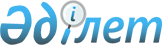 О внесении изменений в приказ Государственного секретаря - Министра иностранных дел Республики Казахстан от 14 июля 2010 года № 08-1-1-1/249 "Об утверждении размеров ставок консульских сборов, взимаемых за совершение консульских действий, а также ставок консульского сбора за срочность"
					
			Утративший силу
			
			
		
					Приказ Министра иностранных дел Республики Казахстан от 15 декабря 2015 года № 11-1-2/582. Зарегистрирован в Министерстве юстиции Республики Казахстан 31 декабря 2015 года № 12710. Утратил силу приказом Министра иностранных дел Республики Казахстан от 20 мая 2019 года № 11-1-4/227 (вводится в действие по истечении десяти календарных дней после дня его первого официального опубликования)
      Сноска. Утратил силу приказом Министра иностранных дел РК от 20.05.2019 № 11-1-4/227 (вводится в действие по истечении десяти календарных дней после дня его первого официального опубликования).
      В соответствии с пунктом 2 статьи 552 Кодекса Республики Казахстан от 10 декабря 2008 года "О налогах и других обязательных платежах в бюджет (Налоговый кодекс)" ПРИКАЗЫВАЮ:
      1. Внести в приказ Государственного секретаря - Министра иностранных дел Республики Казахстан от 14 июля 2010 года № 08-1-1-1/249 "Об утверждении размеров ставок консульских сборов, взимаемых за совершение консульских действий, а также ставок консульского сбора за срочность" (зарегистрирован в Реестре государственной регистрации нормативных правовых актов № 6372, опубликован в газете "Казахстанская правда" от 6 ноября 2010 года № 295-296 (26356-26357); от 9 ноября 2010 года за № 297-299 (26358-26360)), следующие изменения: 
      заголовок изложить в следующей редакции: 
      "Об утверждении ставок консульского сбора за совершение консульских действий на территории иностранного государства";
      пункт 1 изложить в следующей редакции:
      "1. Утвердить ставки консульского сбора за совершение консульских действий на территории иностранного государства, согласно приложениям 1 – 55 к настоящему приказу.";
      приложения 1 – 55 к указанному приказу изложить в новой редакции согласно приложениям 1 – 55 к настоящему приказу.
      2. Департаменту консульской службы в установленном законодательством порядке обеспечить:
      1) государственную регистрацию настоящего приказа в Министерстве юстиции Республики Казахстан;
      2) в течение десяти календарных дней после государственной регистрации настоящего приказа в Министерстве юстиции Республики Казахстан направление на официальное опубликование в периодических печатных изданиях и информационно-правовой системе "Әділет";
      3) размещение настоящего приказа на официальном интернет–ресурсе Министерства иностранных дел Республики Казахстан.
      3. Контроль за исполнением настоящего приказа возложить на Первого заместителя министра иностранных дел Республики Казахстан Жошыбаева Р.С.
      4. Настоящий приказ вводится в действие по истечении десяти календарных дней после дня его первого официального опубликования. Ставки консульского сбора, взимаемых в Соединенных Штатах
Америки за совершение консульских действий
      Расшифровка аббревиатуры:
      США - Соединенные Штаты Америки. Ставки консульского сбора, взимаемых в
Республике Армения за совершение консульских действий
      Расшифровка аббревиатуры:
      США - Соединенные Штаты Америки. Ставки консульского сбора, взимаемых в Исламской
Республике Афганистан за совершение консульских действий
      Расшифровка аббревиатуры: 
      США - Соединенные Штаты Америки. Ставки консульского сбора, взимаемых
в Австрийской Республике за совершение консульских действий Ставки консульского сбора, взимаемых
в Азербайджанской Республике за совершение консульских действий
      Расшифровка аббревиатуры:
      США - Соединенные Штаты Америки. Ставки консульского сбора, взимаемых в Республике Беларусь
за совершение консульских действий
      Расшифровка аббревиатуры: 
      США - Соединенные Штаты Америки. Ставки консульского сбора, взимаемых в Королевстве Бельгия
за совершение консульских действий Ставки консульского сбора, взимаемых в Республике Болгария
за совершение консульских действий Ставки консульского сбора, взимаемых в Федеративной
Республике Бразилия за совершение консульских действий
      Расшифровка аббревиатуры:
      США - Соединенные Штаты Америки. Ставки консульского сбора, взимаемых в Объединенных
Арабских Эмиратах за совершение консульских действий
      Расшифровка аббревиатуры:
      США - Соединенные Штаты Америки. Ставки консульского сбора, взимаемых в Федеративной
Республике Германия за совершение консульских действий Ставки консульского сбора, взимаемых в Греческой Республике
за совершение консульских действий Ставки консульского сбора, взимаемых в Грузии за
совершение консульских действий
      Расшифровка аббревиатуры:
      США - Соединенные Штаты Америки Ставки консульского сбора, взимаемых в Японии за
совершение консульских действий
      Расшифровка аббревиатуры:
      США - Соединенные Штаты Америки. Ставки консульского сбора, взимаемых в Государстве Израиль
за совершение консульских действий
      Расшифровка аббревиатуры: 
      США - Соединенные Штаты Америки. Ставки консульского сбора, взимаемых в Республике
Индонезия за совершение консульских действий
      Расшифровка аббревиатуры:
      США - Соединенные Штаты Америки Ставки консульского сбора, взимаемых в Иорданском
Хашимитском Королевстве за совершение консульских действий
      Расшифровка аббревиатуры:
      США - Соединенные Штаты Америки. Ставки консульского сбора, взимаемых в Исламской
Республике Иран за совершение консульских действий
      Расшифровка аббревиатуры:
      США - Соединенные Штаты Америки. Ставки консульского сбора, взимаемых в Королевстве
Испания за совершение консульских действий Ставки консульского сбора, взимаемых в Итальянской
Республике за совершение консульских действий Ставки консульского сбора, взимаемых в Канаде за
совершение консульских действий
      Расшифровка аббревиатуры:
      США - Соединенные Штаты Америки. Ставки консульского сбора, взимаемых в Республике Корея
за совершение консульских действий
      Расшифровка аббревиатуры:
      США - Соединенные Штаты Америки. Ставки консульского сбора, взимаемых в Республике Куба
за совершение консульских действий
      Расшифровка аббревиатуры:
      США - Соединенные Штаты Америки. Ставки консульского сбора, взимаемых в Государстве Катар
за совершение консульских действий
      Расшифровка аббревиатуры: 
      США - Соединенные Штаты Америки. Ставки консульского сбора, взимаемых в Кыргызской
Республике за совершение консульских действий
      Расшифровка аббревиатуры:
      США - Соединенные Штаты Америки. Ставки консульского сбора, взимаемых в Китайской Народной
Республике за совершение консульских действий
      Расшифровка аббревиатуры:
      США - Соединенные Штаты Америки. Ставки консульского сбора, взимаемых в Литовской Республике
и Республике Латвия за совершение консульских действий Ставки консульского сбора, взимаемых в Ливанской Республике
за совершение консульских действий
      Расшифровка аббревиатуры:
      США - Соединенные Штаты Америки. Ставки консульского сбора, взимаемых в Венгерской Республике
за совершение консульских действий Ставки консульского сбора, взимаемых в Малайзии за
совершение консульских действий
      Расшифровка аббревиатуры:
      США - Соединенные Штаты Америки. Ставки консульского сбора, взимаемых в Монголии за
совершение консульских действий
      Расшифровка аббревиатуры:
      США - Соединенные Штаты Америки. Ставки консульского сбора, взимаемых в Арабской Республике
Египет и Сирийской Арабской Республике за совершение
консульских действий
      Расшифровка аббревиатуры:
      США - Соединенные Штаты Америки. Ставки консульского сбора, взимаемых в Королевстве
Нидерландов за совершение консульских действий Ставки консульского сбора, взимаемых в Королевстве
Норвегия за совершение консульских действий Ставки консульского сбора, взимаемых в Султанате Оман за
совершение консульских действий
      Расшифровка аббревиатуры:
      США - Соединенные Штаты Америки Ставки консульского сбора, взимаемых в Республике
Узбекистан за совершение консульских действий
      Расшифровка аббревиатуры:
      США - Соединенные Штаты Америки. Ставки консульского сбора, взимаемых в Исламской Республике
Пакистан за совершение консульских действий
      Расшифровка аббревиатуры:
      США - Соединенные Штаты Америки. Ставки консульского сбора, взимаемых в Республике Польша
за совершение консульских действий Ставки консульского сбора, взимаемых в Российской Федерации
за совершение консульских действий
      Расшифровка аббревиатуры:
      США - Соединенные Штаты Америки. Ставки консульского сбора, взимаемых в Румынии за
совершение консульских действий Ставки консульского сбора, взимаемых в Королевстве
Саудовская Аравия за совершение консульских действий
      Расшифровка аббревиатуры:
      США - Соединенные Штаты Америки. Ставки консульского сбора, взимаемых в Республике Сингапур
за совершение консульских действий
      Расшифровка аббревиатуры:
      США - Соединенные Штаты Америки. Ставки консульского сбора, взимаемых в Королевстве Тайланд
за совершение консульских действий
      Расшифровка аббревиатуры:
      США - Соединенные Штаты Америки. Ставки консульского сбора, взимаемых в Республике
Таджикистан за совершение консульских действий
      Расшифровка аббревиатуры:
      США - Соединенные Штаты Америки. Ставки консульского сбора, взимаемых в Турецкой Республике
за совершение консульских действий
      Расшифровка аббревиатуры:
      США - Соединенные Штаты Америки. Ставки консульского сбора, взимаемых в Туркменистане за
совершение консульских действий
      Расшифровка аббревиатуры:
      США - Соединенные Штаты Америки. Ставки консульского сбора, взимаемых в Украине и Республике
Молдова за совершение консульских действий
      Расшифровка аббревиатуры:
      США - Соединенные Штаты Америки. Ставки консульского сбора, взимаемых в Соединенном
Королевстве Великобритании и Северной Ирландии за
совершение консульских действий Ставки консульского сбора, взимаемых в Великой
Социалистической Народной Ливийской Арабской Джамахирии
за совершение консульских действий
      Расшифровка аббревиатуры:
      США - Соединенные Штаты Америки. Ставки консульского сбора, взимаемых в Республике Индия
за совершение консульских действий
      Расшифровка аббревиатуры:
      США - Соединенные Штаты Америки. Ставки консульского сбора, взимаемых в Финляндской
Республике за совершение консульских действий Ставки консульского сбора, взимаемых во Французской
Республике за совершение консульских действий Ставки консульского сбора, взимаемых в Республике Хорватия
за совершение консульских действий Ставки консульского сбора, взимаемых в Чешской Республике
и Республике Словакия за совершение консульских действий Ставки консульского сбора, взимаемых в Швейцарской
Конфедерации за совершение консульских действий
					© 2012. РГП на ПХВ «Институт законодательства и правовой информации Республики Казахстан» Министерства юстиции Республики Казахстан
				
Министр
Е.ИдрисовПриложение 1
к приказу Министра иностранных
дел Республики Казахстан
от 15 декабря 2015 года № 11-1-2/582
Приложение 1
к приказу Государственного
секретаря - Министра иностранных дел
Республики Казахстан
от 14 июля 2010 года № 08-1-1-1/249
№ п/п
Наименование консульских действий
Ставки (в долларах США)
1
2
3
1. Оформление паспорта гражданина Республики Казахстан, за исключением оформления дипломатического и служебного паспортов Республики Казахстан
1. Оформление паспорта гражданина Республики Казахстан, за исключением оформления дипломатического и служебного паспортов Республики Казахстан
1. Оформление паспорта гражданина Республики Казахстан, за исключением оформления дипломатического и служебного паспортов Республики Казахстан
1.
Оформление паспорта гражданина Республики Казахстан, за исключением оформления дипломатического и служебного паспортов Республики Казахстан
50 долларов США
2.
Внесение в паспорт гражданина Республики Казахстан записи о детях в возрасте до шестнадцати лет в случаях выезда совместно с родителями за границу с вклеиванием их фотографий
15 долларов США
2. Выдача виз Республики Казахстан
2. Выдача виз Республики Казахстан
2. Выдача виз Республики Казахстан
3.
Составление и печатание ноты в иностранное дипломатическое представительство или консульское учреждение о выдаче визы
15 долларов США
4.
Инвесторская виза:
4.
однократная виза и ее продление
бесплатно
4.
двукратная виза и ее продление
бесплатно
4.
трехкратная виза и ее продление
бесплатно
4.
многократная виза и ее продление
бесплатно
5.
Деловая виза:
5.
однократная виза и ее продление
140 долларов США
5.
двукратная виза и ее продление
140 долларов США
5.
трехкратная виза и ее продление
140 долларов США
5.
многократная виза и ее продление
140 долларов США
6.
Частная виза:
6.
однократная виза
140 долларов США
6.
двукратная виза
140 долларов США
6.
трехкратная виза
140 долларов США
7.
Миссионерская виза:
7.
однократная виза
150 долларов США
7.
двукратная виза
150 долларов США
7.
трехкратная виза
150 долларов США
7.
многократная виза
150 долларов США
8.
Виза на учебу:
8.
однократная виза
140 долларов США
8.
двукратная виза
140 долларов США
8.
трехкратная виза
140 долларов США
8.
многократная виза
140 долларов США
9.
Виза на лечение:
9.
однократная виза
140 долларов США
9.
двукратная виза
140 долларов США
10.
Виза на работу:
10.
однократная виза
150 долларов США
10.
двукратная виза
150 долларов США
10.
трехкратная виза
150 долларов США
10.
многократная виза
150 долларов США
11.
Виза на постоянное жительство:
11.
однократная виза
140 долларов США
11.
двукратная виза
140 долларов США
12.
Туристская виза:
12.
однократная 
140 долларов США
12.
двукратная 
140 долларов США
12.
трехкратная 
140 долларов США
13.
Транзитная виза:
13.
однократная
140 долларов США
13.
двукратная 
140 долларов США
13.
трехкратная 
140 долларов США
14.
Оформление ходатайства иностранцев и лиц без гражданства о въезде в Республику Казахстан на постоянное жительство и воссоединение семьи
150 долларов США
3. Выдача свидетельства на возвращение в Республику Казахстан
3. Выдача свидетельства на возвращение в Республику Казахстан
3. Выдача свидетельства на возвращение в Республику Казахстан
15.
Выдача свидетельства на возвращение в Республику
Казахстан
15 долларов США
4. Оформление ходатайств граждан Республики Казахстан по вопросам пребывания за границей 
4. Оформление ходатайств граждан Республики Казахстан по вопросам пребывания за границей 
4. Оформление ходатайств граждан Республики Казахстан по вопросам пребывания за границей 
16.
Оформление ходатайств граждан Республики Казахстан, выехавших за границу по частным делам, об оставлении на постоянное жительство за границей
300 долларов США
5. Оформление документов по вопросам гражданства Республики Казахстан
5. Оформление документов по вопросам гражданства Республики Казахстан
5. Оформление документов по вопросам гражданства Республики Казахстан
17.
Оформление ходатайства о приеме в гражданство Республики Казахстан и восстановлении в гражданстве Республики Казахстан
150 долларов США
18.
Оформление ходатайства о выходе из гражданства Республики Казахстан
300 долларов США
6. Регистрация актов гражданского состояния
6. Регистрация актов гражданского состояния
6. Регистрация актов гражданского состояния
19.
Регистрация рождения, установления отцовства, усыновления (удочерения) и выдача соответствующих свидетельств
20 долларов США
20.
Регистрация заключения брака и выдача свидетельства о браке
30 долларов США
21.
Регистрация расторжения брака и выдача свидетельства о расторжении брака
60 долларов США
22.
Регистрация расторжения брака с лицами, признанными в установленном законодательными актами Республики Казахстан порядке безвестно отсутствующими, или недееспособными, либо с лицами, осужденными за совершение уголовного правонарушения к лишению свободы на срок не менее трех лет
30 долларов США
23.
Оформление материалов о перемене фамилии, имени, отчества (при его наличии), кроме случаев, связанных с вступлением в брак (супружество) и изменением национальности
50 долларов США
24.
Оформление документов в связи с изменением, дополнением, исправлением и восстановлением записей актов гражданского состояния
20 долларов США
7. Истребование документов
7. Истребование документов
7. Истребование документов
25.
Истребование документов (за каждый документ)
30 долларов США
8. Легализация документов, а также прием и препровождение документов для апостилирования
8. Легализация документов, а также прием и препровождение документов для апостилирования
8. Легализация документов, а также прием и препровождение документов для апостилирования
26.
Легализация документов (за каждый документ) 
50 долларов США
27.
Прием и препровождение документов для апостилирования (за каждый документ)
50 долларов США
9. Совершение нотариальных действий
9. Совершение нотариальных действий
9. Совершение нотариальных действий
28.
Удостоверение сделки, кроме договоров об отчуждении недвижимого имущества, находящегося на территории Республики Казахстан
100 долларов США
29.
Выдача свидетельства о праве на наследство
100 долларов США
30.
Выдача свидетельства о праве собственности на долю в общем имуществе супругов и иных лиц, имеющих имущество на праве общей совместной собственности
50 долларов США
31.
Свидетельствование верности копий документов и выписок из них
50 долларов США
32.
Свидетельствование подлинности подписи на документах (за каждый документ)
50 долларов США
33.
Свидетельствование верности перевода документов с одного языка на другой
50 долларов США
34.
Удостоверение факта нахождения гражданина в живых
40 долларов США
35.
Удостоверение факта нахождения гражданина в определенном месте
40 долларов США
36.
Удостоверение времени предъявления документов
30 долларов США
37.
Передача заявления физических и юридических лиц другим физическим и юридическим лицам
40 долларов США
38.
Обеспечивание доказательства
40 долларов США
10. Хранение завещания, пакета с документами (кроме завещания), денег, ценных бумаг и других ценностей (за исключением наследственных) в консульском учреждении
10. Хранение завещания, пакета с документами (кроме завещания), денег, ценных бумаг и других ценностей (за исключением наследственных) в консульском учреждении
10. Хранение завещания, пакета с документами (кроме завещания), денег, ценных бумаг и других ценностей (за исключением наследственных) в консульском учреждении
39.
Хранение завещания в консульском учреждении
100 долларов США
40.
Хранение в консульском учреждении пакета с документами, кроме завещания (в месяц)
20 долларов США
41.
Хранение денег, ценных бумаг и других ценностей, кроме наследственных (ежемесячно)
0,2 % от общей суммы
11. Продажа товаров или иного имущества с публичного торга
11. Продажа товаров или иного имущества с публичного торга
11. Продажа товаров или иного имущества с публичного торга
42.
Продажа товаров или иного имущества с публичного торга
1 % от вырученной суммы, но не менее 60 долларов США
12. Принятие в депозит на срок до шести месяцев имущества или денежных сумм для передачи по принадлежности
12. Принятие в депозит на срок до шести месяцев имущества или денежных сумм для передачи по принадлежности
12. Принятие в депозит на срок до шести месяцев имущества или денежных сумм для передачи по принадлежности
43.
Принятие в депозит на срок до шести месяцев имущества или денежных сумм для передачи по принадлежности (ежемесячно)
0,2 % от общей суммы
13. Направление документов дипломатической почтой в адрес юридических лиц
13. Направление документов дипломатической почтой в адрес юридических лиц
13. Направление документов дипломатической почтой в адрес юридических лиц
44.
Направление документов дипломатической почтой в адрес юридических лиц 
100 долларов США
14. Выдача временного свидетельства на право плавания под Государственным флагом Республики Казахстан в случае приобретения судна за границей
14. Выдача временного свидетельства на право плавания под Государственным флагом Республики Казахстан в случае приобретения судна за границей
14. Выдача временного свидетельства на право плавания под Государственным флагом Республики Казахстан в случае приобретения судна за границей
45.
Выдача временного свидетельства на право плавания под Государственным флагом Республики Казахстан в случае приобретения судна за границей
60 долларов США
15. Составление или заверение любой декларации или другого документа, предусмотренных законодательством Республики Казахстан или международными договорами, участником которых является Республика Казахстан в отношении судов Республики Казахстан
15. Составление или заверение любой декларации или другого документа, предусмотренных законодательством Республики Казахстан или международными договорами, участником которых является Республика Казахстан в отношении судов Республики Казахстан
15. Составление или заверение любой декларации или другого документа, предусмотренных законодательством Республики Казахстан или международными договорами, участником которых является Республика Казахстан в отношении судов Республики Казахстан
46.
Составление или заверение любой декларации или другого документа, предусмотренных законодательством Республики Казахстан или международными договорами, участником которых является Республика Казахстан в отношении судов Республики Казахстан
60 долларов США
16. Составление акта о морском протесте в случае гибели или повреждении судна или груза (кораблекрушении судов) Республики Казахстан, находящихся за границей
16. Составление акта о морском протесте в случае гибели или повреждении судна или груза (кораблекрушении судов) Республики Казахстан, находящихся за границей
16. Составление акта о морском протесте в случае гибели или повреждении судна или груза (кораблекрушении судов) Республики Казахстан, находящихся за границей
47.
Составление акта о морском протесте в случае гибели или повреждении судна или груза (кораблекрушении судов) Республики Казахстан, находящихся за границей
60 долларов США
17. Выдача иных документов (справок), имеющих юридическое значение
17. Выдача иных документов (справок), имеющих юридическое значение
17. Выдача иных документов (справок), имеющих юридическое значение
48.
Выдача иных документов (справок), имеющих юридическое значение
30 долларов СШАПриложение 2
к приказу Министра иностранных
дел Республики Казахстан
от 15 декабря 2015 года № 11-1-2/582
Приложение 2
к приказу Государственного
секретаря - Министра иностранных дел
Республики Казахстан
от 14 июля 2010 года № 08-1-1-1/249
№ п/п
Наименование консульских действий
Ставки (в долларах США)
1
2
3
1. Оформление паспорта гражданина Республики Казахстан, за исключением оформления дипломатического и служебного паспортов Республики Казахстан
1. Оформление паспорта гражданина Республики Казахстан, за исключением оформления дипломатического и служебного паспортов Республики Казахстан
1. Оформление паспорта гражданина Республики Казахстан, за исключением оформления дипломатического и служебного паспортов Республики Казахстан
1.
Оформление паспорта гражданина Республики Казахстан, за исключением оформления дипломатического и служебного паспортов Республики Казахстан
50 долларов США
2.
Внесение в паспорт гражданина Республики Казахстан записи о детях в возрасте до шестнадцати лет в случаях выезда совместно с родителями за границу с вклеиванием их фотографий
15 долларов США
2. Выдача виз Республики Казахстан
2. Выдача виз Республики Казахстан
2. Выдача виз Республики Казахстан
3.
Составление и печатание ноты в иностранное дипломатическое представительство или консульское учреждение о выдаче визы
15 долларов США
4.
Однократная виза и ее продление (кроме туристской и транзитной виз)
60 долларов США
5.
Двукратная виза и ее продление (кроме туристской и транзитной виз)
90 долларов США
6.
Трехкратная виза и ее продление (кроме туристской и транзитной виз)
105 долларов США
7.
Многократная виза и ее продление:
7.
до одного года
200 долларов США
7.
до двух лет
400 долларов США
8.
Туристская виза:
8.
однократная до 30 календарных дней
60 долларов США
8.
двукратная до 60 календарных дней
70 долларов США
8.
трехкратная до 90 календарных дней 
80 долларов США
9.
Транзитная виза:
9.
однократная
30 долларов США
9.
двукратная 
40 долларов США
9.
трехкратная 
50 долларов США
10.
Оформление ходатайства иностранцев и лиц без гражданства о въезде в Республику Казахстан на постоянное жительство и воссоединение семьи
100 долларов США
3. Выдача свидетельства на возвращение в Республику Казахстан
3. Выдача свидетельства на возвращение в Республику Казахстан
3. Выдача свидетельства на возвращение в Республику Казахстан
11.
Выдача свидетельства на возвращение в Республику
Казахстан
15 долларов США
4. Оформление ходатайств граждан Республики Казахстан по вопросам пребывания за границей 
4. Оформление ходатайств граждан Республики Казахстан по вопросам пребывания за границей 
4. Оформление ходатайств граждан Республики Казахстан по вопросам пребывания за границей 
12.
Оформление ходатайств граждан Республики Казахстан, выехавших за границу по частным делам, об оставлении на постоянное жительство за границей
200 долларов США
5. Оформление документов по вопросам гражданства Республики Казахстан
5. Оформление документов по вопросам гражданства Республики Казахстан
5. Оформление документов по вопросам гражданства Республики Казахстан
13.
Оформление ходатайства о приеме в гражданство Республики Казахстан и восстановлении в гражданстве Республики Казахстан
150 долларов США
14.
Оформление ходатайства о выходе из гражданства Республики Казахстан
200 долларов США
6. Регистрация актов гражданского состояния
6. Регистрация актов гражданского состояния
6. Регистрация актов гражданского состояния
15.
Регистрация рождения, установления отцовства, усыновления (удочерения) и выдача соответствующих свидетельств
20 долларов США
16. 
Регистрация заключения брака и выдача свидетельства о браке
30 долларов США
17.
Регистрация расторжения брака и выдача свидетельства о расторжении брака
60 долларов США
18.
Регистрация расторжения брака с лицами, признанными в установленном законодательными актами Республики
Казахстан порядке безвестно отсутствующими, или недееспособными, либо с лицами, осужденными за совершение уголовного правонарушения к лишению свободы на срок не менее трех лет
30 долларов США
19.
Оформление материалов о перемене фамилии, имени, отчества (при его наличии), кроме случаев, связанных с вступлением в брак (супружество) и изменением национальности
50 долларов США
20.
Оформление документов в связи с изменением, дополнением, исправлением и восстановлением записей актов гражданского состояния
20 долларов США
7. Истребование документов
7. Истребование документов
7. Истребование документов
21.
Истребование документов (за каждый документ)
30 долларов США
8. Легализация документов, а также прием и препровождение документов для апостилирования
8. Легализация документов, а также прием и препровождение документов для апостилирования
8. Легализация документов, а также прием и препровождение документов для апостилирования
22.
Легализация документов (за каждый документ) 
50 долларов США
23.
Прием и препровождение документов для апостилирования (за каждый документ)
50 долларов США
9. Совершение нотариальных действий
9. Совершение нотариальных действий
9. Совершение нотариальных действий
24.
Удостоверение сделки, кроме договоров об отчуждении недвижимого имущества, находящегося на территории Республики Казахстан
100 долларов США
25.
Выдача свидетельства о праве на наследство
100 долларов США
26.
Выдача свидетельства о праве собственности на долю в общем имуществе супругов и иных лиц, имеющих имущество на праве общей совместной собственности
50 долларов США
27.
Свидетельствование верности копий документов и выписок из них
50 долларов США
28.
Свидетельствование подлинности подписи на документах (за каждый документ)
50 долларов США
29.
Свидетельствование верности перевода документов с одного языка на другой
50 долларов США
30.
Удостоверение факта нахождения гражданина в живых
50 долларов США
31.
Удостоверение факта нахождения гражданина в определенном месте
50 долларов США
32.
Удостоверение времени предъявления документов
30 долларов США
33.
Передача заявления физических и юридических лиц другим физическим и юридическим лицам
50 долларов США
34.
Обеспечивание доказательства
50 долларов США
10. Хранение завещания, пакета с документами (кроме завещания), денег, ценных бумаг и других ценностей (за исключением наследственных) в консульском учреждении
10. Хранение завещания, пакета с документами (кроме завещания), денег, ценных бумаг и других ценностей (за исключением наследственных) в консульском учреждении
10. Хранение завещания, пакета с документами (кроме завещания), денег, ценных бумаг и других ценностей (за исключением наследственных) в консульском учреждении
35.
Хранение завещания в консульском учреждении
100 долларов США
36.
Хранение в консульском учреждении пакета с документами, кроме завещания (в месяц)
20 долларов США
37.
Хранение денег, ценных бумаг и других ценностей, кроме наследственных (ежемесячно)
0,2 % от общей суммы
11. Продажа товаров или иного имущества с публичного торга
11. Продажа товаров или иного имущества с публичного торга
11. Продажа товаров или иного имущества с публичного торга
38.
Продажа товаров или иного имущества с публичного торга
1 % от вырученной суммы, но не менее 60 долларов США
12. Принятие в депозит на срок до шести месяцев имущества или денежных сумм для передачи по принадлежности
12. Принятие в депозит на срок до шести месяцев имущества или денежных сумм для передачи по принадлежности
12. Принятие в депозит на срок до шести месяцев имущества или денежных сумм для передачи по принадлежности
39.
Принятие в депозит на срок до шести месяцев имущества или денежных сумм для передачи по принадлежности (ежемесячно)
0,2 % от общей суммы
13. Направление документов дипломатической почтой в адрес юридических лиц
13. Направление документов дипломатической почтой в адрес юридических лиц
13. Направление документов дипломатической почтой в адрес юридических лиц
40.
Направление документов дипломатической почтой в адрес юридических лиц 
100 долларов США
14. Выдача свидетельства на право плавания под Государственным флагом Республики Казахстан в случае приобретения судна за границей
14. Выдача свидетельства на право плавания под Государственным флагом Республики Казахстан в случае приобретения судна за границей
14. Выдача свидетельства на право плавания под Государственным флагом Республики Казахстан в случае приобретения судна за границей
41.
Выдача временного свидетельства на право плавания под Государственным флагом Республики Казахстан в случае приобретения судна за границей
60 долларов США
15. Составление или заверение любой декларации или другого документа, предусмотренных законодательством Республики Казахстан или международными договорами, участником которых является Республика Казахстан в отношении судов Республики Казахстан
15. Составление или заверение любой декларации или другого документа, предусмотренных законодательством Республики Казахстан или международными договорами, участником которых является Республика Казахстан в отношении судов Республики Казахстан
15. Составление или заверение любой декларации или другого документа, предусмотренных законодательством Республики Казахстан или международными договорами, участником которых является Республика Казахстан в отношении судов Республики Казахстан
42.
Составление или заверение любой декларации или другого документа, предусмотренных законодательством Республики Казахстан или международными договорами, участником которых является Республика Казахстан в отношении судов Республики Казахстан
60 долларов США
16. Составление акта о морском протесте в случае гибели или повреждения судна или груза (кораблекрушения судов) Республики Казахстан, находящихся за границей
16. Составление акта о морском протесте в случае гибели или повреждения судна или груза (кораблекрушения судов) Республики Казахстан, находящихся за границей
16. Составление акта о морском протесте в случае гибели или повреждения судна или груза (кораблекрушения судов) Республики Казахстан, находящихся за границей
43.
Составление акта о морском протесте в случае гибели или повреждения судна или груза (кораблекрушения судов) Республики Казахстан, находящихся за границей
60 долларов США
17. Выдача иных документов (справок), имеющих юридическое значение
17. Выдача иных документов (справок), имеющих юридическое значение
17. Выдача иных документов (справок), имеющих юридическое значение
44.
Выдача иных документов (справок), имеющих юридическое значение
30 долларов СШАПриложение 3
к приказу Министра иностранных
дел Республики Казахстан
от 15 декабря 2015 года № 11-1-2/582
Приложение 3
к приказу Государственного
секретаря - Министра иностранных дел
Республики Казахстан
от 14 июля 2010 года № 08-1-1-1/249
№ п/п
Наименование консульских действий
Ставки (в долларах США)
1
2
3
1. Оформление паспорта гражданина Республики Казахстан, за исключением оформления дипломатического и служебного паспортов Республики Казахстан
1. Оформление паспорта гражданина Республики Казахстан, за исключением оформления дипломатического и служебного паспортов Республики Казахстан
1. Оформление паспорта гражданина Республики Казахстан, за исключением оформления дипломатического и служебного паспортов Республики Казахстан
1.
Оформление паспорта гражданина Республики Казахстан, за исключением оформления дипломатического и служебного паспортов Республики Казахстан
40 долларов США
2.
Внесение в паспорт гражданина Республики Казахстан записи о детях в возрасте до шестнадцати лет в случаях выезда совместно с родителями за границу с вклеиванием их фотографий
10 долларов США
2. Выдача виз Республики Казахстан
2. Выдача виз Республики Казахстан
2. Выдача виз Республики Казахстан
3.
Составление и печатание ноты в иностранное дипломатическое представительство или консульское учреждение о выдаче визы
5 долларов США
4.
Однократная виза и ее продление (кроме туристской и транзитной виз)
20 долларов США
5.
Двукратная виза и ее продление (кроме туристской и транзитной виз)
50 долларов США
6.
Трехкратная виза и ее продление (кроме туристской и транзитной виз)
75 долларов США
7.
Многократная виза и ее продление:
7.
до одного года
130 долларов США
7.
до двух лет
200 долларов США
8.
Туристская виза:
8.
однократная до 30 календарных дней
20 долларов США
8.
двукратная до 60 календарных дней
50 долларов США
8.
трехкратная до 90 календарных дней 
75 долларов США
9.
Транзитная виза:
9.
однократная
20 долларов США
9.
двукратная 
50 долларов США
9.
трехкратная 
75 долларов США
10.
Оформление ходатайства иностранцев и лиц без гражданства о въезде в Республику Казахстан на постоянное жительство и воссоединение семьи
75 долларов США
3. Выдача свидетельства на возвращение в Республику Казахстан
3. Выдача свидетельства на возвращение в Республику Казахстан
3. Выдача свидетельства на возвращение в Республику Казахстан
11.
Выдача свидетельства на возвращение в Республику
Казахстан
10 долларов США
4. Оформление ходатайств граждан Республики Казахстан по вопросам пребывания за границей 
4. Оформление ходатайств граждан Республики Казахстан по вопросам пребывания за границей 
4. Оформление ходатайств граждан Республики Казахстан по вопросам пребывания за границей 
12.
Оформление ходатайств граждан Республики Казахстан, выехавших за границу по частным делам, об оставлении на постоянное жительство за границей
150 долларов США
5. Оформление документов по вопросам гражданства Республики Казахстан
5. Оформление документов по вопросам гражданства Республики Казахстан
5. Оформление документов по вопросам гражданства Республики Казахстан
13.
Оформление ходатайства о приеме в гражданство Республики Казахстан и восстановлении в гражданстве Республики Казахстан
100 долларов США
14.
Оформление ходатайства о выходе из гражданства Республики Казахстан
150 долларов США
6. Регистрация актов гражданского состояния
6. Регистрация актов гражданского состояния
6. Регистрация актов гражданского состояния
15.
Регистрация рождения, установления отцовства, усыновления (удочерения) и выдача соответствующих свидетельств
15 долларов США
16. 
Регистрация заключения брака и выдача свидетельства о браке
25 долларов США
17.
Регистрация расторжения брака и выдача свидетельства о расторжении брака
30 долларов США
18.
Регистрация расторжения брака с лицами, признанными в установленном законодательными актами Республики Казахстан порядке безвестно отсутствующими, или недееспособными, либо с лицами, осужденными за совершение уголовного правонарушения к лишению свободы на срок не менее трех лет
10 долларов США
19.
Оформление материалов о перемене фамилии, имени, отчества (при его наличии), кроме случаев, связанных с вступлением в брак (супружество) и изменением национальности
25 долларов США
20.
Оформление документов в связи с изменением, дополнением, исправлением и восстановлением записей актов гражданского состояния
20 долларов США
7. Истребование документов
7. Истребование документов
7. Истребование документов
21.
Истребование документов (за каждый документ)
20 долларов США
8. Легализация документов, а также прием и препровождение документов для апостилирования
8. Легализация документов, а также прием и препровождение документов для апостилирования
8. Легализация документов, а также прием и препровождение документов для апостилирования
22.
Легализация документов (за каждый документ) 
5 долларов США
23.
Прием и препровождение документов для апостилирования (за каждый документ)
10 долларов США
9. Совершение нотариальных действий
9. Совершение нотариальных действий
9. Совершение нотариальных действий
24.
Удостоверение сделки, кроме договоров об отчуждении недвижимого имущества, находящегося на территории Республики Казахстан
50 долларов США
25.
Выдача свидетельства о праве на наследство
75 долларов США
26.
Выдача свидетельства о праве собственности на долю в общем имуществе супругов и иных лиц, имеющих имущество на праве общей совместной собственности
50 долларов США
27.
Свидетельствование верности копий документов и выписок из них
30 долларов США
28.
Свидетельствование подлинности подписи на документах (за каждый документ)
10 долларов США
29.
Свидетельствование верности перевода документов с одного языка на другой
15 долларов США
30.
Удостоверение факта нахождения гражданина в живых
20 долларов США
31.
Удостоверение факта нахождения гражданина в определенном месте
20 долларов США
32.
Удостоверение времени предъявления документов
10 долларов США
33.
Передача заявления физических и юридических лиц другим физическим и юридическим лицам
20 долларов США
34.
Обеспечивание доказательства
20 долларов США
10. Хранение завещания, пакета с документами (кроме завещания), денег, ценных бумаг и других ценностей (за исключением наследственных) в консульском учреждении
10. Хранение завещания, пакета с документами (кроме завещания), денег, ценных бумаг и других ценностей (за исключением наследственных) в консульском учреждении
10. Хранение завещания, пакета с документами (кроме завещания), денег, ценных бумаг и других ценностей (за исключением наследственных) в консульском учреждении
35.
Хранение завещания в консульском учреждении
40 долларов США
36.
Хранение в консульском учреждении пакета с документами, кроме завещания (в месяц)
15 долларов США
37.
Хранение денег, ценных бумаг и других ценностей, кроме наследственных (ежемесячно)
0,2 % от общей суммы
11. Продажа товаров или иного имущества с публичного торга
11. Продажа товаров или иного имущества с публичного торга
11. Продажа товаров или иного имущества с публичного торга
38.
Продажа товаров или иного имущества с публичного торга
1 % от вырученной суммы, но не менее 60 долларов США
12. Принятие в депозит на срок до шести месяцев имущества или денежных сумм для передачи по принадлежности
12. Принятие в депозит на срок до шести месяцев имущества или денежных сумм для передачи по принадлежности
12. Принятие в депозит на срок до шести месяцев имущества или денежных сумм для передачи по принадлежности
39.
Принятие в депозит на срок до шести месяцев имущества или денежных сумм для передачи по принадлежности (ежемесячно)
0,2 % от общей суммы
13. Направление документов дипломатической почтой в адрес юридических лиц
13. Направление документов дипломатической почтой в адрес юридических лиц
13. Направление документов дипломатической почтой в адрес юридических лиц
40.
Направление документов дипломатической почтой в адрес юридических лиц 
75 долларов США
14. Выдача временного свидетельства на право плавания под Государственным флагом Республики Казахстан в случае приобретения судна за границей
14. Выдача временного свидетельства на право плавания под Государственным флагом Республики Казахстан в случае приобретения судна за границей
14. Выдача временного свидетельства на право плавания под Государственным флагом Республики Казахстан в случае приобретения судна за границей
41.
Выдача временного свидетельства на право плавания под Государственным флагом Республики Казахстан в случае приобретения судна за границей
50 долларов США
15. Составление или заверение любой декларации или другого документа, предусмотренных законодательством Республики Казахстан или международными договорами, участником которых является Республика Казахстан в отношении судов Республики Казахстан
15. Составление или заверение любой декларации или другого документа, предусмотренных законодательством Республики Казахстан или международными договорами, участником которых является Республика Казахстан в отношении судов Республики Казахстан
15. Составление или заверение любой декларации или другого документа, предусмотренных законодательством Республики Казахстан или международными договорами, участником которых является Республика Казахстан в отношении судов Республики Казахстан
42.
Составление или заверение любой декларации или другого документа, предусмотренных законодательством Республики Казахстан или международными договорами, участником которых является Республика Казахстан в отношении судов Республики Казахстан
50 долларов США
16. Составление акта о морском протесте в случае гибели или повреждении судна или груза (кораблекрушении судов) Республики Казахстан, находящихся за границей
16. Составление акта о морском протесте в случае гибели или повреждении судна или груза (кораблекрушении судов) Республики Казахстан, находящихся за границей
16. Составление акта о морском протесте в случае гибели или повреждении судна или груза (кораблекрушении судов) Республики Казахстан, находящихся за границей
43.
Составление акта о морском протесте в случае гибели или повреждении судна или груза (кораблекрушении судов) Республики Казахстан, находящихся за границей
50 долларов США
17. Выдача иных документов (справок), имеющих юридическое значение
17. Выдача иных документов (справок), имеющих юридическое значение
17. Выдача иных документов (справок), имеющих юридическое значение
44.
Выдача иных документов (справок), имеющих юридическое значение
15 долларов СШАПриложение 4
к приказу Министра иностранных
дел Республики Казахстан
от 15 декабря 2015 года № 11-1-2/582
Приложение 4
к приказу Государственного
секретаря - Министра иностранных дел
Республики Казахстан
от 14 июля 2010 года № 08-1-1-1/249
№ п/п
Наименование консульских действий
Ставки (в евро)
1
2
3
1. Оформление паспорта гражданина Республики Казахстан, за исключением оформления дипломатического и служебного паспортов Республики Казахстан
1. Оформление паспорта гражданина Республики Казахстан, за исключением оформления дипломатического и служебного паспортов Республики Казахстан
1. Оформление паспорта гражданина Республики Казахстан, за исключением оформления дипломатического и служебного паспортов Республики Казахстан
1.
Оформление паспорта гражданина Республики Казахстан, за исключением оформления дипломатического и служебного паспортов Республики Казахстан
40 евро
2.
Внесение в паспорт гражданина Республики Казахстан записи о детях в возрасте до шестнадцати лет в случаях выезда совместно с родителями за границу с вклеиванием их фотографий
12 евро
2. Выдача виз Республики Казахстан
2. Выдача виз Республики Казахстан
2. Выдача виз Республики Казахстан
3.
Составление и печатание ноты в иностранное дипломатическое представительство или консульское учреждение о выдаче визы
12 евро
4.
Однократная виза и ее продление (кроме туристской и транзитной виз)
50 евро
5.
Двукратная виза и ее продление (кроме туристской и транзитной виз)
70 евро
6.
Трехкратная виза и ее продление (кроме туристской и транзитной виз)
90 евро
7.
Многократная виза и ее продление:
7.
до одного года
170 евро
7.
до двух лет
250 евро
7.
до трех лет
350 евро
8.
Туристская виза:
8.
однократная до 30 календарных дней
35 евро
8.
двукратная до 60 календарных дней
50 евро
8.
трехкратная до 90 календарных дней 
65 евро
9.
Транзитная виза:
9.
однократная
30 евро
9.
двукратная 
60 евро
9.
трехкратная 
70 евро
10.
Оформление ходатайства иностранцев и лиц без гражданства о въезде в Республику Казахстан на постоянное жительство и воссоединение семьи
75 евро
3. Выдача свидетельства на возвращение в Республику Казахстан
3. Выдача свидетельства на возвращение в Республику Казахстан
3. Выдача свидетельства на возвращение в Республику Казахстан
11.
Выдача свидетельства на возвращение в Республику Казахстан
12 евро
4. Оформление ходатайств граждан Республики Казахстан по вопросам пребывания за границей 
4. Оформление ходатайств граждан Республики Казахстан по вопросам пребывания за границей 
4. Оформление ходатайств граждан Республики Казахстан по вопросам пребывания за границей 
12.
Оформление ходатайств граждан Республики Казахстан, выехавших за границу по частным делам, об оставлении на постоянное жительство за границей
220 евро
5. Оформление документов по вопросам гражданства Республики Казахстан
5. Оформление документов по вопросам гражданства Республики Казахстан
5. Оформление документов по вопросам гражданства Республики Казахстан
13.
Оформление ходатайства о приеме в гражданство Республики Казахстан и восстановлении в гражданстве Республики Казахстан
40 евро
14.
Оформление ходатайства о выходе из гражданства Республики Казахстан
220 евро
6. Регистрация актов гражданского состояния
6. Регистрация актов гражданского состояния
6. Регистрация актов гражданского состояния
15.
Регистрация рождения, установления отцовства, усыновления (удочерения) и выдача соответствующих свидетельств
15 евро
16. 
Регистрация заключения брака и выдача свидетельства о браке
25 евро
17.
Регистрация расторжения брака и выдача свидетельства о расторжении брака
45 евро
18.
Регистрация расторжения брака с лицами, признанными в установленном законодательными актами Республики
Казахстан порядке безвестно отсутствующими, или недееспособными, либо с лицами, осужденными за совершение уголовного правонарушения к лишению свободы на срок не менее трех лет
25 евро
19.
Оформление материалов о перемене фамилии, имени, отчества (при его наличии), кроме случаев, связанных с вступлением в брак (супружество) и изменением национальности
40 евро
20.
Оформление документов в связи с изменением, дополнением, исправлением и восстановлением записей актов гражданского состояния
15 евро
7. Истребование документов
7. Истребование документов
7. Истребование документов
21.
Истребование документов (за каждый документ)
15 евро
8. Легализация документов, а также прием и препровождение документов для апостилирования
8. Легализация документов, а также прием и препровождение документов для апостилирования
8. Легализация документов, а также прием и препровождение документов для апостилирования
22.
Легализация документов (за каждый документ) 
40 евро
23.
Прием и препровождение документов для апостилирования (за каждый документ)
27 евро
9. Совершение нотариальных действий
9. Совершение нотариальных действий
9. Совершение нотариальных действий
24.
Удостоверение сделки, кроме договоров об отчуждении недвижимого имущества, находящегося на территории Республики Казахстан
77 евро
25.
Выдача свидетельства о праве на наследство
77 евро
26.
Выдача свидетельства о праве собственности на долю в общем имуществе супругов и иных лиц, имеющих имущество на праве общей совместной собственности
50 евро
27.
Свидетельствование верности копий документов и выписок из них
40 евро
28.
Свидетельствование подлинности подписи на документах (за каждый документ)
40 евро
29.
Свидетельствование верности перевода документов с одного языка на другой
40 евро
30.
Удостоверение факта нахождения гражданина в живых
40 евро
31.
Удостоверение факта нахождения гражданина в определенном месте
40 евро
32.
Удостоверение времени предъявления документов
20 евро
33.
Передача заявления физических и юридических лиц другим физическим и юридическим лицам
40 евро
34.
Обеспечивание доказательства
40 евро
10. Хранение завещания, пакета с документами (кроме завещания), денег, ценных бумаг и других ценностей (за исключением наследственных) в консульском учреждении
10. Хранение завещания, пакета с документами (кроме завещания), денег, ценных бумаг и других ценностей (за исключением наследственных) в консульском учреждении
10. Хранение завещания, пакета с документами (кроме завещания), денег, ценных бумаг и других ценностей (за исключением наследственных) в консульском учреждении
35.
Хранение завещания в консульском учреждении
77 евро
36.
Хранение в консульском учреждении пакета с документами, кроме завещания (в месяц)
15 евро
37.
Хранение денег, ценных бумаг и других ценностей, кроме наследственных (ежемесячно)
0,2 % от общей суммы
11. Продажа товаров или иного имущества с публичного торга
11. Продажа товаров или иного имущества с публичного торга
11. Продажа товаров или иного имущества с публичного торга
38.
Продажа товаров или иного имущества с публичного торга
1 % от вырученной суммы, но не менее 45 евро
12. Принятие в депозит на срок до шести месяцев имущества или денежных сумм для передачи по принадлежности
12. Принятие в депозит на срок до шести месяцев имущества или денежных сумм для передачи по принадлежности
12. Принятие в депозит на срок до шести месяцев имущества или денежных сумм для передачи по принадлежности
39.
Принятие в депозит на срок до шести месяцев имущества или денежных сумм для передачи по принадлежности (ежемесячно)
0,2 % от общей суммы
13. Направление документов дипломатической почтой в адрес юридических лиц
13. Направление документов дипломатической почтой в адрес юридических лиц
13. Направление документов дипломатической почтой в адрес юридических лиц
40.
Направление документов дипломатической почтой в адрес юридических лиц 
77 евро
14. Выдача временного свидетельства на право плавания под Государственным флагом Республики Казахстан в случае приобретения судна за границей
14. Выдача временного свидетельства на право плавания под Государственным флагом Республики Казахстан в случае приобретения судна за границей
14. Выдача временного свидетельства на право плавания под Государственным флагом Республики Казахстан в случае приобретения судна за границей
41.
Выдача временного свидетельства на право плавания под Государственным флагом Республики Казахстан в случае приобретения судна за границей
45 евро
15. Составление или заверение любой декларации или другого документа, предусмотренных законодательством Республики Казахстан или международными договорами, участником которых является Республика Казахстан в отношении судов Республики Казахстан
15. Составление или заверение любой декларации или другого документа, предусмотренных законодательством Республики Казахстан или международными договорами, участником которых является Республика Казахстан в отношении судов Республики Казахстан
15. Составление или заверение любой декларации или другого документа, предусмотренных законодательством Республики Казахстан или международными договорами, участником которых является Республика Казахстан в отношении судов Республики Казахстан
42.
Составление или заверение любой декларации или другого документа, предусмотренных законодательством Республики Казахстан или международными договорами, участником которых является Республика Казахстан в отношении судов Республики Казахстан
45 евро
16. Составление акта о морском протесте в случае гибели или повреждения судна или груза (кораблекрушения судов) Республики Казахстан, находящихся за границей
16. Составление акта о морском протесте в случае гибели или повреждения судна или груза (кораблекрушения судов) Республики Казахстан, находящихся за границей
16. Составление акта о морском протесте в случае гибели или повреждения судна или груза (кораблекрушения судов) Республики Казахстан, находящихся за границей
43.
Составление акта о морском протесте в случае гибели или повреждения судна или груза (кораблекрушения судов) Республики Казахстан, находящихся за границей
45 евро
17. Выдача иных документов (справок), имеющих юридическое значение
17. Выдача иных документов (справок), имеющих юридическое значение
17. Выдача иных документов (справок), имеющих юридическое значение
44.
Выдача иных документов (справок), имеющих юридическое значение
25 евроПриложение 5
к приказу Министра иностранных
дел Республики Казахстан
от 15 декабря 2015 года № 11-1-2/582
Приложение 5
к приказу Государственного
секретаря - Министра иностранных дел
Республики Казахстан
от 14 июля 2010 года № 08-1-1-1/249
№ п/п
Наименование консульских действий
Ставки (в долларах США)
1
2
3
1. Оформление паспорта гражданина Республики Казахстан, за исключением оформления дипломатического и служебного паспортов Республики Казахстан
1. Оформление паспорта гражданина Республики Казахстан, за исключением оформления дипломатического и служебного паспортов Республики Казахстан
1. Оформление паспорта гражданина Республики Казахстан, за исключением оформления дипломатического и служебного паспортов Республики Казахстан
1.
Оформление паспорта гражданина Республики Казахстан, за исключением оформления дипломатического и служебного паспортов Республики Казахстан
30 долларов США
2.
Внесение в паспорт гражданина Республики Казахстан записи о детях в возрасте до шестнадцати лет в случаях выезда совместно с родителями за границу с вклеиванием их фотографий
10 долларов США
2. Выдача виз Республики Казахстан
2. Выдача виз Республики Казахстан
2. Выдача виз Республики Казахстан
3.
Составление и печатание ноты в иностранное дипломатическое представительство или консульское учреждение о выдаче визы
20 долларов США
4.
Однократная виза и их продление (кроме туристской и транзитной виз)
60 долларов США
5.
Двукратная виза и ее продление (кроме туристской и транзитной виз)
80 долларов США
6.
Трехкратная виза и ее продление (кроме туристской и транзитной виз)
100 долларов США
7.
Многократная виза и ее продление:
7.
до одного года
170 долларов США
7.
до двух лет
350 долларов США
8.
Туристская виза:
8.
однократная до 30 календарных дней
30 долларов США
8.
двукратная до 60 календарных дней
40 долларов США
8.
трехкратная до 90 календарных дней 
50 долларов США
9.
Транзитная виза:
9.
однократная
20 долларов США
9.
двукратная 
30 долларов США
9.
трехкратная 
40 долларов США
10.
Оформление ходатайства иностранцев и лиц без гражданства о въезде в Республику Казахстан на постоянное жительство и воссоединение семьи
30 долларов США
3. Выдача свидетельства на возвращение в Республику Казахстан
3. Выдача свидетельства на возвращение в Республику Казахстан
3. Выдача свидетельства на возвращение в Республику Казахстан
11.
Выдача свидетельства на возвращение в РеспубликуКазахстан
10 долларов США
4. Оформление ходатайств граждан Республики Казахстан по вопросам пребывания за границей 
4. Оформление ходатайств граждан Республики Казахстан по вопросам пребывания за границей 
4. Оформление ходатайств граждан Республики Казахстан по вопросам пребывания за границей 
12.
Оформление ходатайств граждан Республики Казахстан, выехавших за границу по частным делам, об оставлении на постоянное жительство за границей
50 долларов США
5. Оформление документов по вопросам гражданства Республики Казахстан
5. Оформление документов по вопросам гражданства Республики Казахстан
5. Оформление документов по вопросам гражданства Республики Казахстан
13.
Оформление ходатайства о приеме в гражданство Республики Казахстан и восстановлении в гражданстве Республики Казахстан
50 долларов США
14.
Оформление ходатайства о выходе из гражданства Республики Казахстан
50 долларов США
6. Регистрация актов гражданского состояния
6. Регистрация актов гражданского состояния
6. Регистрация актов гражданского состояния
15.
Регистрация рождения, установления отцовства, усыновления (удочерения) и выдача соответствующих свидетельств
10 долларов США
16. 
Регистрация заключения брака и выдача свидетельства о браке
20 долларов США
17.
Регистрация расторжения брака и выдача свидетельства о расторжении брака
30 долларов США
18.
Регистрация расторжения брака с лицами, признанными в установленном законодательными актами Республики
Казахстан порядке безвестно отсутствующими, или недееспособными, либо с лицами, осужденными за совершение уголовного правонарушения к лишению свободы на срок не менее трех лет
10 долларов США
19.
Оформление материалов о перемене фамилии, имени, отчества (при его наличии), кроме случаев, связанных с вступлением в брак (супружество) и изменением национальности
30 долларов США
20.
Оформление документов в связи с изменением, дополнением, исправлением и восстановлением записей актов гражданского состояния
10 долларов США
7. Истребование документов
7. Истребование документов
7. Истребование документов
21.
Истребование документов (за каждый документ)
20 долларов США
8. Легализация документов, а также прием и препровождение документов для апостилирования
8. Легализация документов, а также прием и препровождение документов для апостилирования
8. Легализация документов, а также прием и препровождение документов для апостилирования
22.
Легализация документов (за каждый документ) 
20 долларов США
23.
Прием и препровождение документов для апостилирования (за каждый документ)
30 долларов США
9. Совершение нотариальных действий
9. Совершение нотариальных действий
9. Совершение нотариальных действий
24.
Удостоверение сделки, кроме договоров об отчуждении недвижимого имущества, находящегося на территории Республики Казахстан
50 долларов США
25.
Выдача свидетельства о праве на наследство
50 долларов США
26.
Выдача свидетельства о праве собственности на долю в общем имуществе супругов и иных лиц, имеющих имущество на праве общей совместной собственности
50 долларов США
27.
Свидетельствование верности копий документов и выписок из них
10 долларов США
28.
Свидетельствование подлинности подписи на документах (за каждый документ)
30 долларов США
29.
Свидетельствование верности перевода документов с одного языка на другой
30 долларов США
30.
Удостоверение факта нахождения гражданина в живых
30 долларов США
31.
Удостоверение факта нахождения гражданина в определенном месте
30 долларов США
32.
Удостоверение времени предъявления документов
20 долларов США
33.
Передача заявления физических и юридических лиц другим физическим и юридическим лицам
30 долларов США
34.
Обеспечивание доказательства
30 долларов США
10. Хранение завещания, пакета с документами (кроме завещания), денег, ценных бумаг и других ценностей (за исключением наследственных) в консульском учреждении
10. Хранение завещания, пакета с документами (кроме завещания), денег, ценных бумаг и других ценностей (за исключением наследственных) в консульском учреждении
10. Хранение завещания, пакета с документами (кроме завещания), денег, ценных бумаг и других ценностей (за исключением наследственных) в консульском учреждении
35.
Хранение завещания в консульском учреждении
30 долларов США
36.
Хранение в консульском учреждении пакета с документами, кроме завещания (в месяц)
20 долларов США
37.
Хранение денег, ценных бумаг и других ценностей, кроме наследственных (ежемесячно)
0,2 % от общей суммы
11. Продажа товаров или иного имущества с публичного торга
11. Продажа товаров или иного имущества с публичного торга
11. Продажа товаров или иного имущества с публичного торга
38.
Продажа товаров или иного имущества с публичного торга
1 % от вырученной
суммы, но не менее 60 долларов США
12. Принятие в депозит на срок до шести месяцев имущества или денежных сумм для передачи по принадлежности
12. Принятие в депозит на срок до шести месяцев имущества или денежных сумм для передачи по принадлежности
12. Принятие в депозит на срок до шести месяцев имущества или денежных сумм для передачи по принадлежности
39.
Принятие в депозит на срок до шести месяцев имущества или денежных сумм для передачи по принадлежности (ежемесячно)
0,2 % от общей суммы
13. Направление документов дипломатической почтой в адрес юридических лиц
13. Направление документов дипломатической почтой в адрес юридических лиц
13. Направление документов дипломатической почтой в адрес юридических лиц
40.
Направление документов дипломатической почтой в адрес юридических лиц 
50 долларов США
14. Выдача временного свидетельства на право плавания под Государственным флагом Республики Казахстан в случае приобретения судна за границей
14. Выдача временного свидетельства на право плавания под Государственным флагом Республики Казахстан в случае приобретения судна за границей
14. Выдача временного свидетельства на право плавания под Государственным флагом Республики Казахстан в случае приобретения судна за границей
41.
Выдача временного свидетельства на право плавания под Государственным флагом Республики Казахстан в случае приобретения судна за границей
50 долларов США
15. Составление или заверение любой декларации или другого документа, предусмотренных законодательством Республики Казахстан или международными договорами, участником которых является Республика Казахстан в отношении судов Республики Казахстан
15. Составление или заверение любой декларации или другого документа, предусмотренных законодательством Республики Казахстан или международными договорами, участником которых является Республика Казахстан в отношении судов Республики Казахстан
15. Составление или заверение любой декларации или другого документа, предусмотренных законодательством Республики Казахстан или международными договорами, участником которых является Республика Казахстан в отношении судов Республики Казахстан
42.
Составление или заверение любой декларации или другого документа, предусмотренных законодательством Республики Казахстан или международными договорами, участником которых является Республика Казахстан в отношении судов Республики Казахстан
50 долларов США
16. Составление акта о морском протесте в случае гибели или повреждения судна или груза (кораблекрушения судов) Республики Казахстан, находящихся за границей
16. Составление акта о морском протесте в случае гибели или повреждения судна или груза (кораблекрушения судов) Республики Казахстан, находящихся за границей
16. Составление акта о морском протесте в случае гибели или повреждения судна или груза (кораблекрушения судов) Республики Казахстан, находящихся за границей
43.
Составление акта о морском протесте в случае гибели или повреждения судна или груза (кораблекрушения судов) Республики Казахстан, находящихся за границей
50 долларов США
17. Выдача иных документов (справок), имеющих юридическое значение
17. Выдача иных документов (справок), имеющих юридическое значение
17. Выдача иных документов (справок), имеющих юридическое значение
44.
Выдача иных документов (справок), имеющих юридическое значение
10 долларов СШАПриложение 6
к приказу Министра иностранных
дел Республики Казахстан
от 15 декабря 2015 года № 11-1-2/582
Приложение 6
к приказу Государственного
секретаря - Министра иностранных дел
Республики Казахстан
от 14 июля 2010 года № 08-1-1-1/249
№ п/п
Наименование консульских действий
Ставки (в долларах США)
1
2
3
1. Оформление паспорта гражданина Республики Казахстан, за исключением оформления дипломатического и служебного паспортов Республики Казахстан
1. Оформление паспорта гражданина Республики Казахстан, за исключением оформления дипломатического и служебного паспортов Республики Казахстан
1. Оформление паспорта гражданина Республики Казахстан, за исключением оформления дипломатического и служебного паспортов Республики Казахстан
1.
Оформление паспорта гражданина Республики Казахстан, за исключением оформления дипломатического и служебного паспортов Республики Казахстан
20 долларов США
2.
Внесение в паспорт гражданина Республики Казахстан записи о детях в возрасте до шестнадцати лет в случаях выезда совместно с родителями за границу с вклеиванием их фотографий
5 долларов США
2. Выдача виз Республики Казахстан
2. Выдача виз Республики Казахстан
2. Выдача виз Республики Казахстан
3.
Составление и печатание ноты в иностранное дипломатическое представительство или консульское учреждение о выдаче визы
10 долларов США
4.
Однократная виза и ее продление (кроме туристской и транзитной виз)
40 долларов США
5.
Двукратная виза и ее продление (кроме туристской и транзитной виз)
50 долларов США
6.
Трехкратная виза и ее продление (кроме туристской и транзитной виз)
70 долларов США
7.
Многократная виза и ее продление:
7.
до одного года
150 долларов США
7.
до двух лет
300 долларов США
8.
Туристская виза:
8.
однократная до 30 календарных дней
20 долларов США
8.
двукратная до 60 календарных дней
40 долларов США
8.
трехкратная до 90 календарных дней 
60 долларов США
9.
Транзитная виза:
9.
однократная
20 долларов США
9.
двукратная 
40 долларов США
9.
трехкратная 
60 долларов США
10.
Оформление ходатайства иностранцев и лиц без гражданства о въезде в Республику Казахстан на постоянное жительство и воссоединение семьи
20 долларов США
3. Выдача свидетельства на возвращение в Республику Казахстан
3. Выдача свидетельства на возвращение в Республику Казахстан
3. Выдача свидетельства на возвращение в Республику Казахстан
11.
Выдача свидетельства на возвращение в Республику
Казахстан
10 долларов США
4. Оформление ходатайств граждан Республики Казахстан по вопросам пребывания за границей 
4. Оформление ходатайств граждан Республики Казахстан по вопросам пребывания за границей 
4. Оформление ходатайств граждан Республики Казахстан по вопросам пребывания за границей 
12.
Оформление ходатайств граждан Республики Казахстан, выехавших за границу по частным делам, об оставлении на постоянное жительство за границей
30 долларов США
5. Оформление документов по вопросам гражданства Республики Казахстан
5. Оформление документов по вопросам гражданства Республики Казахстан
5. Оформление документов по вопросам гражданства Республики Казахстан
13.
Оформление ходатайства о приеме в гражданство Республики Казахстан и восстановлении в гражданстве Республики Казахстан
15 долларов США
14.
Оформление ходатайства о выходе из гражданства Республики Казахстан
40 долларов США
6. Регистрация актов гражданского состояния
6. Регистрация актов гражданского состояния
6. Регистрация актов гражданского состояния
15.
Регистрация рождения, установления отцовства, усыновления (удочерения) и выдача соответствующих свидетельств
10 долларов США
16. 
Регистрация заключения брака и выдача свидетельства о браке
30 долларов США
17.
Регистрация расторжения брака и выдача свидетельства о расторжении брака
40 долларов США
18.
Регистрация расторжения брака с лицами, признанными в установленном законодательными актами Республики
Казахстан порядке безвестно отсутствующими, или недееспособными, либо с лицами, осужденными за совершение уголовного правонарушения к лишению свободы на срок не менее трех лет
10 долларов США
19.
Оформление материалов о перемене фамилии, имени, отчества (при его наличии), кроме случаев, связанных с вступлением в брак (супружество) и изменением национальности
30 долларов США
20.
Оформление документов в связи с изменением, дополнением, исправлением и восстановлением записей актов гражданского состояния
10 долларов США
7. Истребование документов
7. Истребование документов
7. Истребование документов
21.
Истребование документов (за каждый документ)
10 долларов США
8. Легализация документов, а также прием и препровождение документов для апостилирования
8. Легализация документов, а также прием и препровождение документов для апостилирования
8. Легализация документов, а также прием и препровождение документов для апостилирования
22.
Легализация документов (за каждый документ) 
10 долларов США
23.
Прием и препровождение документов для апостилирования (за каждый документ)
10 долларов США
9. Совершение нотариальных действий
9. Совершение нотариальных действий
9. Совершение нотариальных действий
24.
Удостоверение сделки, кроме договоров об отчуждении недвижимого имущества, находящегося на территории Республики Казахстан
30 долларов США
25.
Выдача свидетельства о праве на наследство
30 долларов США
26.
Выдача свидетельства о праве собственности на долю в общем имуществе супругов и иных лиц, имеющих имущество на праве общей совместной собственности
30 долларов США
27.
Свидетельствование верности копий документов и выписок из них
20 долларов США
28.
Свидетельствование подлинности подписи на документах (за каждый документ)
10 долларов США
29.
Свидетельствование верности перевода документов с одного языка на другой
10 долларов США
30.
Удостоверение факта нахождения гражданина в живых
10 долларов США
31.
Удостоверение факта нахождения гражданина в определенном месте
10 долларов США
32.
Удостоверение времени предъявления документов
10 долларов США
33.
Передача заявления физических и юридических лиц другим физическим и юридическим лицам
10 долларов США
34.
Обеспечивание доказательства
10 долларов США
10. Хранение завещания, пакета с документами (кроме завещания), денег, ценных бумаг и других ценностей (за исключением наследственных) в консульском учреждении
10. Хранение завещания, пакета с документами (кроме завещания), денег, ценных бумаг и других ценностей (за исключением наследственных) в консульском учреждении
10. Хранение завещания, пакета с документами (кроме завещания), денег, ценных бумаг и других ценностей (за исключением наследственных) в консульском учреждении
35.
Хранение завещания в консульском учреждении
30 долларов США
36.
Хранение в консульском учреждении пакета с документами, кроме завещания (в месяц)
10 долларов США
37.
Хранение денег, ценных бумаг и других ценностей, кроме наследственных (ежемесячно)
0,2 % от общей суммы
11. Продажа товаров или иного имущества с публичного торга
11. Продажа товаров или иного имущества с публичного торга
11. Продажа товаров или иного имущества с публичного торга
38.
Продажа товаров или иного имущества с публичного торга
1 % от вырученной суммы, но не менее 60 долларов США
12. Принятие в депозит на срок до шести месяцев имущества или денежных сумм для передачи по принадлежности
12. Принятие в депозит на срок до шести месяцев имущества или денежных сумм для передачи по принадлежности
12. Принятие в депозит на срок до шести месяцев имущества или денежных сумм для передачи по принадлежности
39.
Принятие в депозит на срок до шести месяцев имущества или денежных сумм для передачи по принадлежности (ежемесячно)
0,2 % от общей суммы
13. Направление документов дипломатической почтой в адрес юридических лиц
13. Направление документов дипломатической почтой в адрес юридических лиц
13. Направление документов дипломатической почтой в адрес юридических лиц
40.
Направление документов дипломатической почтой в адрес юридических лиц 
30 долларов США
14. Выдача временного свидетельства на право плавания под Государственным флагом Республики Казахстан в случае приобретения судна за границей
14. Выдача временного свидетельства на право плавания под Государственным флагом Республики Казахстан в случае приобретения судна за границей
14. Выдача временного свидетельства на право плавания под Государственным флагом Республики Казахстан в случае приобретения судна за границей
41.
Выдача временного свидетельства на право плавания под Государственным флагом Республики Казахстан в случае приобретения судна за границей
30 долларов США
15. Составление или заверение любой декларации или другого документа, предусмотренных законодательством Республики Казахстан или международными договорами, участником которых является Республика Казахстан в отношении судов Республики Казахстан
15. Составление или заверение любой декларации или другого документа, предусмотренных законодательством Республики Казахстан или международными договорами, участником которых является Республика Казахстан в отношении судов Республики Казахстан
15. Составление или заверение любой декларации или другого документа, предусмотренных законодательством Республики Казахстан или международными договорами, участником которых является Республика Казахстан в отношении судов Республики Казахстан
42.
Составление или заверение любой декларации или другого документа, предусмотренных законодательством Республики Казахстан или международными договорами, участником которых является Республика Казахстан в отношении судов Республики Казахстан
30 долларов США
16. Составление акта о морском протесте в случае гибели или повреждения судна или груза (кораблекрушения судов) Республики Казахстан, находящихся за границей
16. Составление акта о морском протесте в случае гибели или повреждения судна или груза (кораблекрушения судов) Республики Казахстан, находящихся за границей
16. Составление акта о морском протесте в случае гибели или повреждения судна или груза (кораблекрушения судов) Республики Казахстан, находящихся за границей
43.
Составление акта о морском протесте в случае гибели или повреждения судна или груза (кораблекрушения судов) Республики Казахстан, находящихся за границей
30 долларов США
17. Выдача иных документов (справок), имеющих юридическое значение
17. Выдача иных документов (справок), имеющих юридическое значение
17. Выдача иных документов (справок), имеющих юридическое значение
44.
Выдача иных документов (справок), имеющих юридическое значение
10 долларов СШАПриложение 7
к приказу Министра иностранных
дел Республики Казахстан
от 15 декабря 2015 года № 11-1-2/582
Приложение 7
к приказу Государственного
секретаря - Министра иностранных дел
Республики Казахстан
от 14 июля 2010 года № 08-1-1-1/249
№ п/п
Наименование консульских действий
Ставки (в евро)
1
2
3
1. Оформление паспорта гражданина Республики Казахстан, за исключением оформления дипломатического и служебного паспортов Республики Казахстан
1. Оформление паспорта гражданина Республики Казахстан, за исключением оформления дипломатического и служебного паспортов Республики Казахстан
1. Оформление паспорта гражданина Республики Казахстан, за исключением оформления дипломатического и служебного паспортов Республики Казахстан
1.
Оформление паспорта гражданина Республики Казахстан, за исключением оформления дипломатического и служебного паспортов Республики Казахстан
55 евро
2.
Внесение в паспорт гражданина Республики Казахстан записи о детях в возрасте до шестнадцати лет в случаях выезда совместно с родителями за границу с вклеиванием их фотографий
25 евро
2. Выдача виз Республики Казахстан
2. Выдача виз Республики Казахстан
2. Выдача виз Республики Казахстан
3.
Составление и печатание ноты в иностранное дипломатическое представительство или консульское учреждение о выдаче визы
75 евро
4.
Однократная виза и ее продление (кроме туристской и транзитной виз)
50 евро
5.
Двукратная виза и ее продление (кроме туристской и транзитной виз)
70 евро
6.
Трехкратная виза и ее продление (кроме туристской и транзитной виз)
90 евро
7.
Многократная виза и ее продление:
7.
до одного года
170 евро
7.
до двух лет
250 евро
7.
до трех лет
350 евро
8.
Туристская виза:
8.
однократная до 30 календарных дней
35 евро
8.
двукратная до 60 календарных дней
50 евро
8.
трехкратная до 90 календарных дней 
65 евро
9.
Транзитная виза:
9.
однократная
30 евро
9.
двукратная 
60 евро
9.
трехкратная 
70 евро
10.
Оформление ходатайства иностранцев и лиц без гражданства о въезде в Республику Казахстан на постоянное жительство и воссоединение семьи
75 евро
3. Выдача свидетельства на возвращение в Республику Казахстан
3. Выдача свидетельства на возвращение в Республику Казахстан
3. Выдача свидетельства на возвращение в Республику Казахстан
11.
Выдача свидетельства на возвращение в Республику
Казахстан
15 евро
4. Оформление ходатайств граждан Республики Казахстан по вопросам пребывания за границей 
4. Оформление ходатайств граждан Республики Казахстан по вопросам пребывания за границей 
4. Оформление ходатайств граждан Республики Казахстан по вопросам пребывания за границей 
12.
Оформление ходатайств граждан Республики Казахстан, выехавших за границу по частным делам, об оставлении на постоянное жительство за границей
220 евро
5. Оформление документов по вопросам гражданства Республики Казахстан
5. Оформление документов по вопросам гражданства Республики Казахстан
5. Оформление документов по вопросам гражданства Республики Казахстан
13.
Оформление ходатайства о приеме в гражданство Республики Казахстан и восстановлении в гражданстве Республики Казахстан
110 евро
14.
Оформление ходатайства о выходе из гражданства Республики Казахстан
220 евро
6. Регистрация актов гражданского состояния
6. Регистрация актов гражданского состояния
6. Регистрация актов гражданского состояния
15.
Регистрация рождения, установления отцовства, усыновления (удочерения) и выдача соответствующих свидетельств
40 евро
16. 
Регистрация заключения брака и выдача свидетельства о браке
45 евро
17.
Регистрация расторжения брака и выдача свидетельства о расторжении брака
45 евро
18.
Регистрация расторжения брака с лицами, признанными в установленном законодательными актами Республики
Казахстан порядке безвестно отсутствующими, или недееспособными, либо с лицами, осужденными за совершение уголовного правонарушения к лишению свободы на срок не менее трех лет
25 евро
19.
Оформление материалов о перемене фамилии, имени, отчества (при его наличии), кроме случаев, связанных с вступлением в брак (супружество) и изменением национальности
40 евро
20.
Оформление документов в связи с изменением, дополнением, исправлением и восстановлением записей актов гражданского состояния
40 евро
7. Истребование документов
7. Истребование документов
7. Истребование документов
21.
Истребование документов (за каждый документ)
40 евро
8. Легализация документов, а также прием и препровождение документов для апостилирования
8. Легализация документов, а также прием и препровождение документов для апостилирования
8. Легализация документов, а также прием и препровождение документов для апостилирования
22.
Легализация документов (за каждый документ) 
45 евро
23.
Прием и препровождение документов для апостилирования (за каждый документ)
45 евро
9. Совершение нотариальных действий
9. Совершение нотариальных действий
9. Совершение нотариальных действий
24.
Удостоверение сделки, кроме договоров об отчуждении недвижимого имущества, находящегося на территории Республики Казахстан
75 евро
25.
Выдача свидетельства о праве на наследство
75 евро
26.
Выдача свидетельства о праве собственности на долю в общем имуществе супругов и иных лиц, имеющих имущество на праве общей совместной собственности
45 евро
27.
Свидетельствование верности копий документов и выписок из них
40 евро
28.
Свидетельствование подлинности подписи на документах (за каждый документ)
40 евро
29.
Свидетельствование верности перевода документов с одного языка на другой
45 евро
30.
Удостоверение факта нахождения гражданина в живых
40 евро
31.
Удостоверение факта нахождения гражданина в определенном месте
40 евро
32.
Удостоверение времени предъявления документов
30 евро
33.
Передача заявления физических и юридических лиц другим физическим и юридическим лицам
40 евро
34.
Обеспечивание доказательства
40 евро
10. Хранение завещания, пакета с документами (кроме завещания), денег, ценных бумаг и других ценностей (за исключением наследственных) в консульском учреждении
10. Хранение завещания, пакета с документами (кроме завещания), денег, ценных бумаг и других ценностей (за исключением наследственных) в консульском учреждении
10. Хранение завещания, пакета с документами (кроме завещания), денег, ценных бумаг и других ценностей (за исключением наследственных) в консульском учреждении
35.
Хранение завещания в консульском учреждении
75 евро
36.
Хранение в консульском учреждении пакета с документами, кроме завещания (в месяц)
40 евро
37.
Хранение денег, ценных бумаг и других ценностей, кроме наследственных (ежемесячно)
0,2 % от общей суммы
11. Продажа товаров или иного имущества с публичного торга
11. Продажа товаров или иного имущества с публичного торга
11. Продажа товаров или иного имущества с публичного торга
38.
Продажа товаров или иного имущества с публичного торга
1 % от вырученной суммы, но не менее 45 евро
12. Принятие в депозит на срок до шести месяцев имущества или денежных сумм для передачи по принадлежности
12. Принятие в депозит на срок до шести месяцев имущества или денежных сумм для передачи по принадлежности
12. Принятие в депозит на срок до шести месяцев имущества или денежных сумм для передачи по принадлежности
39.
Принятие в депозит на срок до шести месяцев имущества или денежных сумм для передачи по принадлежности (ежемесячно)
0,2 % от общей суммы
13. Направление документов дипломатической почтой в адрес юридических лиц
13. Направление документов дипломатической почтой в адрес юридических лиц
13. Направление документов дипломатической почтой в адрес юридических лиц
40.
Направление документов дипломатической почтой в адрес юридических лиц 
140 евро
14. Выдача временного свидетельства на право плавания под Государственным флагом Республики Казахстан в случае приобретения судна за границей
14. Выдача временного свидетельства на право плавания под Государственным флагом Республики Казахстан в случае приобретения судна за границей
14. Выдача временного свидетельства на право плавания под Государственным флагом Республики Казахстан в случае приобретения судна за границей
41.
Выдача временного свидетельства на право плавания под Государственным флагом Республики Казахстан в случае приобретения судна за границей
75 евро
15. Составление или заверение любой декларации или другого документа, предусмотренных законодательством Республики Казахстан или международными договорами, участником которых является Республика Казахстан в отношении судов Республики Казахстан
15. Составление или заверение любой декларации или другого документа, предусмотренных законодательством Республики Казахстан или международными договорами, участником которых является Республика Казахстан в отношении судов Республики Казахстан
15. Составление или заверение любой декларации или другого документа, предусмотренных законодательством Республики Казахстан или международными договорами, участником которых является Республика Казахстан в отношении судов Республики Казахстан
42.
Составление или заверение любой декларации или другого документа, предусмотренных законодательством Республики Казахстан или международными договорами, участником которых является Республика Казахстан в отношении судов Республики Казахстан
75 евро
16. Составление акта о морском протесте в случае гибели или повреждения судна или груза (кораблекрушения судов) Республики Казахстан, находящихся за границей
16. Составление акта о морском протесте в случае гибели или повреждения судна или груза (кораблекрушения судов) Республики Казахстан, находящихся за границей
16. Составление акта о морском протесте в случае гибели или повреждения судна или груза (кораблекрушения судов) Республики Казахстан, находящихся за границей
43.
Составление акта о морском протесте в случае гибели или повреждения судна или груза (кораблекрушения судов) Республики Казахстан, находящихся за границей
75 евро
17. Выдача иных документов (справок), имеющих юридическое значение
17. Выдача иных документов (справок), имеющих юридическое значение
17. Выдача иных документов (справок), имеющих юридическое значение
44.
Выдача иных документов (справок), имеющих юридическое значение
40 евроПриложение 8
к приказу Министра иностранных
дел Республики Казахстан
от 15 декабря 2015 года № 11-1-2/582
Приложение 8
к приказу Государственного
секретаря - Министра иностранных дел
Республики Казахстан
от 14 июля 2010 года № 08-1-1-1/249
№ п/п
Наименование консульских действий
Ставки (в евро)
1
2
3
1. Оформление паспорта гражданина Республики Казахстан, за исключением оформления дипломатического и служебного паспортов Республики Казахстан
1. Оформление паспорта гражданина Республики Казахстан, за исключением оформления дипломатического и служебного паспортов Республики Казахстан
1. Оформление паспорта гражданина Республики Казахстан, за исключением оформления дипломатического и служебного паспортов Республики Казахстан
1.
Оформление паспорта гражданина Республики Казахстан, за исключением оформления дипломатического и служебного паспортов Республики Казахстан
35 евро
2.
Внесение в паспорт гражданина Республики Казахстан записи о детях в возрасте до шестнадцати лет в случаях выезда совместно с родителями за границу с вклеиванием их фотографий
20 евро
2. Выдача виз Республики Казахстан
2. Выдача виз Республики Казахстан
2. Выдача виз Республики Казахстан
3.
Составление и печатание ноты в иностранное дипломатическое представительство или консульское учреждение о выдаче визы
10 евро
4.
Однократная виза и ее продление (кроме туристской и транзитной виз)
40 евро
5.
Двукратная виза и ее продление (кроме туристской и транзитной виз)
60 евро
6.
Трехкратная виза и ее продление (кроме туристской и транзитной виз)
80 евро
7.
Многократная виза и ее продление:
7.
до одного года
150 евро
7.
до двух лет
250 евро
7.
до трех лет
350 евро
8.
Туристская виза:
8.
однократная до 30 календарных дней
40 евро
8.
двукратная до 60 календарных дней
60 евро
8.
трехкратная до 90 календарных дней 
80 евро
9.
Транзитная виза:
9.
однократная
20 евро
9.
двукратная 
30 евро
9.
трехкратная 
40 евро
10.
Оформление ходатайства иностранцев и лиц без гражданства о въезде в Республику Казахстан на постоянное жительство и воссоединение семьи
75 евро
3. Выдача свидетельства на возвращение в Республику Казахстан
3. Выдача свидетельства на возвращение в Республику Казахстан
3. Выдача свидетельства на возвращение в Республику Казахстан
11.
Выдача свидетельства на возвращение в Республику
Казахстан
20 евро
4. Оформление ходатайств граждан Республики Казахстан по вопросам пребывания за границей 
4. Оформление ходатайств граждан Республики Казахстан по вопросам пребывания за границей 
4. Оформление ходатайств граждан Республики Казахстан по вопросам пребывания за границей 
12.
Оформление ходатайств граждан Республики Казахстан, выехавших за границу по частным делам, об оставлении на постоянное жительство за границей
220 евро
5. Оформление документов по вопросам гражданства Республики Казахстан
5. Оформление документов по вопросам гражданства Республики Казахстан
5. Оформление документов по вопросам гражданства Республики Казахстан
13.
Оформление ходатайства о приеме в гражданство Республики Казахстан и восстановлении в гражданстве Республики Казахстан
100 евро
14.
Оформление ходатайства о выходе из гражданства Республики Казахстан
150 евро
6. Регистрация актов гражданского состояния
6. Регистрация актов гражданского состояния
6. Регистрация актов гражданского состояния
15.
Регистрация рождения, установления отцовства, усыновления (удочерения) и выдача соответствующих свидетельств
25 евро
16. 
Регистрация заключения брака и выдача свидетельства о браке
30 евро
17.
Регистрация расторжения брака и выдача свидетельства о расторжении брака
60 евро
18.
Регистрация расторжения брака с лицами, признанными в установленном законодательными актами Республики
Казахстан порядке безвестно отсутствующими, или недееспособными, либо с лицами, осужденными за совершение уголовного правонарушения к лишению свободы на срок не менее трех лет
20 евро
19.
Оформление материалов о перемене фамилии, имени, отчества (при его наличии), кроме случаев, связанных с вступлением в брак (супружество) и изменением национальности
50 евро
20.
Оформление документов в связи с изменением, дополнением, исправлением и восстановлением записей актов гражданского состояния
30 евро
7. Истребование документов
7. Истребование документов
7. Истребование документов
21.
Истребование документов (за каждый документ)
25 евро
8. Легализация документов, а также прием и препровождение документов для апостилирования
8. Легализация документов, а также прием и препровождение документов для апостилирования
8. Легализация документов, а также прием и препровождение документов для апостилирования
22.
Легализация документов (за каждый документ) 
40 евро
23.
Прием и препровождение документов для апостилирования (за каждый документ)
10 евро
9. Совершение нотариальных действий
9. Совершение нотариальных действий
9. Совершение нотариальных действий
24.
Удостоверение сделки, кроме договоров об отчуждении недвижимого имущества, находящегося на территории Республики Казахстан
40 евро
25.
Выдача свидетельства о праве на наследство
60 евро
26.
Выдача свидетельства о праве собственности на долю в общем имуществе супругов и иных лиц, имеющих имущество на праве общей совместной собственности
50 евро
27.
Свидетельствование верности копий документов и выписок из них
20 евро
28.
Свидетельствование подлинности подписи на документах (за каждый документ)
20 евро
29.
Свидетельствование верности перевода документов с одного языка на другой
50 евро
30.
Удостоверение факта нахождения гражданина в живых
40 евро
31.
Удостоверение факта нахождения гражданина в определенном месте
40 евро
32.
Удостоверение времени предъявления документов
30 евро
33.
Передача заявления физических и юридических лиц другим физическим и юридическим лицам
40 евро
34.
Обеспечивание доказательства
40 евро
10. Хранение завещания, пакета с документами (кроме завещания), денег, ценных бумаг и других ценностей (за исключением наследственных) в консульском учреждении
10. Хранение завещания, пакета с документами (кроме завещания), денег, ценных бумаг и других ценностей (за исключением наследственных) в консульском учреждении
10. Хранение завещания, пакета с документами (кроме завещания), денег, ценных бумаг и других ценностей (за исключением наследственных) в консульском учреждении
35.
Хранение завещания в консульском учреждении
50 евро
36.
Хранение в консульском учреждении пакета с документами, кроме завещания (в месяц)
15 евро
37.
Хранение денег, ценных бумаг и других ценностей, кроме наследственных (ежемесячно)
0,2 % от общей суммы
11. Продажа товаров или иного имущества с публичного торга
11. Продажа товаров или иного имущества с публичного торга
11. Продажа товаров или иного имущества с публичного торга
38.
Продажа товаров или иного имущества с публичного торга
1 % от вырученной суммы, но не менее 45 евро
12. Принятие в депозит на срок до шести месяцев имущества или денежных сумм для передачи по принадлежности
12. Принятие в депозит на срок до шести месяцев имущества или денежных сумм для передачи по принадлежности
12. Принятие в депозит на срок до шести месяцев имущества или денежных сумм для передачи по принадлежности
39.
Принятие в депозит на срок до шести месяцев имущества или денежных сумм для передачи по принадлежности (ежемесячно)
0,2 % от общей суммы
13. Направление документов дипломатической почтой в адрес юридических лиц
13. Направление документов дипломатической почтой в адрес юридических лиц
13. Направление документов дипломатической почтой в адрес юридических лиц
40.
Направление документов дипломатической почтой в адрес юридических лиц 
100 евро
14. Выдача временного свидетельства на право плавания под Государственным флагом Республики Казахстан в случае приобретения судна за границей
14. Выдача временного свидетельства на право плавания под Государственным флагом Республики Казахстан в случае приобретения судна за границей
14. Выдача временного свидетельства на право плавания под Государственным флагом Республики Казахстан в случае приобретения судна за границей
41.
Выдача временного свидетельства на право плавания под Государственным флагом Республики Казахстан в случае приобретения судна за границей
60 евро
15. Составление или заверение любой декларации или другого документа, предусмотренных законодательством Республики Казахстан или международными договорами, участником которых является Республика Казахстан в отношении судов Республики Казахстан
15. Составление или заверение любой декларации или другого документа, предусмотренных законодательством Республики Казахстан или международными договорами, участником которых является Республика Казахстан в отношении судов Республики Казахстан
15. Составление или заверение любой декларации или другого документа, предусмотренных законодательством Республики Казахстан или международными договорами, участником которых является Республика Казахстан в отношении судов Республики Казахстан
42.
Составление или заверение любой декларации или другого документа, предусмотренных законодательством Республики Казахстан или международными договорами, участником которых является Республика Казахстан в отношении судов Республики Казахстан
60 евро
16. Составление акта о морском протесте в случае гибели или повреждения судна или груза (кораблекрушения судов) Республики Казахстан, находящихся за границей
16. Составление акта о морском протесте в случае гибели или повреждения судна или груза (кораблекрушения судов) Республики Казахстан, находящихся за границей
16. Составление акта о морском протесте в случае гибели или повреждения судна или груза (кораблекрушения судов) Республики Казахстан, находящихся за границей
43.
Составление акта о морском протесте в случае гибели или повреждения судна или груза (кораблекрушения судов) Республики Казахстан, находящихся за границей
60 евро
17. Выдача иных документов (справок), имеющих юридическое значение
17. Выдача иных документов (справок), имеющих юридическое значение
17. Выдача иных документов (справок), имеющих юридическое значение
44.
Выдача иных документов (справок), имеющих юридическое значение
20 евроПриложение 9
к приказу Министра иностранных
дел Республики Казахстан
от 15 декабря 2015 года № 11-1-2/582
Приложение 9
к приказу Государственного
секретаря - Министра иностранных дел
Республики Казахстан
от 14 июля 2010 года № 08-1-1-1/249
№ п/п
Наименование консульских действий
Ставки (в долларах США)
1
2
3
1. Оформление паспорта гражданина Республики Казахстан, за исключением оформления дипломатического и служебного паспортов Республики Казахстан
1. Оформление паспорта гражданина Республики Казахстан, за исключением оформления дипломатического и служебного паспортов Республики Казахстан
1. Оформление паспорта гражданина Республики Казахстан, за исключением оформления дипломатического и служебного паспортов Республики Казахстан
1.
Оформление паспорта гражданина Республики Казахстан, за исключением оформления дипломатического и служебного паспортов Республики Казахстан
50 долларов США
2.
Внесение в паспорт гражданина Республики Казахстан записи о детях в возрасте до шестнадцати лет в случаях выезда совместно с родителями за границу с вклеиванием их фотографий
15 долларов США
2. Выдача виз Республики Казахстан
2. Выдача виз Республики Казахстан
2. Выдача виз Республики Казахстан
3.
Составление и печатание ноты в иностранное дипломатическое представительство или консульское учреждение о выдаче визы
15 долларов США
4.
Однократная виза и ее продление (кроме туристской и транзитной виз)
60 долларов США
5.
Двукратная виза и ее продление (кроме туристской и транзитной виз)
90 долларов США
6.
Трехкратная виза и ее продление (кроме туристской и транзитной виз)
105 долларов США
7.
Многократная виза и ее продление:
7.
до одного года
200 долларов США
7.
до двух лет
400 долларов США
7.
до трех лет
600 долларов США
8.
Туристская виза:
8.
однократная до 30 календарных дней
60 долларов США
8.
двукратная до 60 календарных дней
90 долларов США
8.
трехкратная до 90 календарных дней
105 долларов США
9.
Транзитная виза:
9.
однократная
60 долларов США
9.
двукратная
90 долларов США
9.
трехкратная
105 долларов США
10.
Оформление ходатайства иностранцев и лиц без гражданства о въезде в Республику Казахстан на постоянное жительство и воссоединение семьи
100 долларов США
3. Выдача свидетельства на возвращение в Республику Казахстан
3. Выдача свидетельства на возвращение в Республику Казахстан
3. Выдача свидетельства на возвращение в Республику Казахстан
11.
Выдача свидетельства на возвращение в Республику
Казахстан
15 долларов США
4. Оформление ходатайств граждан Республики Казахстан по вопросам пребывания за границей 
4. Оформление ходатайств граждан Республики Казахстан по вопросам пребывания за границей 
4. Оформление ходатайств граждан Республики Казахстан по вопросам пребывания за границей 
12.
Оформление ходатайств граждан Республики Казахстан, выехавших за границу по частным делам, об оставлении на постоянное жительство за границей
300 долларов США
5. Оформление документов по вопросам гражданства Республики Казахстан
5. Оформление документов по вопросам гражданства Республики Казахстан
5. Оформление документов по вопросам гражданства Республики Казахстан
13.
Оформление ходатайства о приеме в гражданство Республики Казахстан и восстановлении в гражданстве Республики Казахстан
150 долларов США
14.
Оформление ходатайства о выходе из гражданства Республики Казахстан
300 долларов США
6. Регистрация актов гражданского состояния
6. Регистрация актов гражданского состояния
6. Регистрация актов гражданского состояния
15.
Регистрация рождения, установления отцовства, усыновления (удочерения) и выдача соответствующих свидетельств
20 долларов США
16. 
Регистрация заключения брака и выдача свидетельства о браке
30 долларов США
17.
Регистрация расторжения брака и выдача свидетельства о расторжении брака
60 долларов США
18.
Регистрация расторжения брака с лицами, признанными в установленном законодательными актами Республики Казахстан порядке безвестно отсутствующими, или недееспособными, либо с лицами, осужденными за совершение уголовного правонарушения к лишению свободы на срок не менее трех лет
30 долларов США
19.
Оформление материалов о перемене фамилии, имени, отчества (при его наличии), кроме случаев, связанных с вступлением в брак (супружество) и изменением национальности
50 долларов США
20.
Оформление документов в связи с изменением, дополнением, исправлением и восстановлением записей актов гражданского состояния
20 долларов США
7. Истребование документов
7. Истребование документов
7. Истребование документов
21.
Истребование документов (за каждый документ)
30 долларов США
8. Легализация документов, а также прием и препровождение документов для апостилирования
8. Легализация документов, а также прием и препровождение документов для апостилирования
8. Легализация документов, а также прием и препровождение документов для апостилирования
22.
Легализация документов (за каждый документ) 
50 долларов США
23.
Прием и препровождение документов для апостилирования (за каждый документ)
50 долларов США
9. Совершение нотариальных действий
9. Совершение нотариальных действий
9. Совершение нотариальных действий
24.
Удостоверение сделки, кроме договоров об отчуждении недвижимого имущества, находящегося на территории Республики Казахстан
100 долларов США
25.
Выдача свидетельства о праве на наследство
100 долларов США
26.
Выдача свидетельства о праве собственности на долю в общем имуществе супругов и иных лиц, имеющих имущество на праве общей совместной собственности
50 долларов США
27.
Свидетельствование верности копий документов и выписок из них
50 долларов США
28.
Свидетельствование подлинности подписи на документах (за каждый документ)
50 долларов США
29.
Свидетельствование верности перевода документов с одного языка на другой
45 долларов США
30.
Удостоверение факта нахождения гражданина в живых
40 долларов США
31.
Удостоверение факта нахождения гражданина в определенном месте
40 долларов США
32.
Удостоверение времени предъявления документов
30 долларов США
33.
Передача заявления физических и юридических лиц другим физическим и юридическим лицам
40 долларов США
34.
Обеспечивание доказательства
40 долларов США
10. Хранение завещания, пакета с документами (кроме завещания), денег, ценных бумаг и других ценностей (за исключением наследственных) в консульском учреждении
10. Хранение завещания, пакета с документами (кроме завещания), денег, ценных бумаг и других ценностей (за исключением наследственных) в консульском учреждении
10. Хранение завещания, пакета с документами (кроме завещания), денег, ценных бумаг и других ценностей (за исключением наследственных) в консульском учреждении
35.
Хранение завещания в консульском учреждении
100 долларов США
36.
Хранение в консульском учреждении пакета с документами, кроме завещания (в месяц)
20 долларов США
37.
Хранение денег, ценных бумаг и других ценностей, кроме наследственных (ежемесячно)
0,2 % от общей суммы
11. Продажа товаров или иного имущества с публичного торга
11. Продажа товаров или иного имущества с публичного торга
11. Продажа товаров или иного имущества с публичного торга
38.
Продажа товаров или иного имущества с публичного торга
1 % от вырученной суммы, но не менее 60 долларов США
12. Принятие в депозит на срок до шести месяцев имущества или денежных сумм для передачи по принадлежности
12. Принятие в депозит на срок до шести месяцев имущества или денежных сумм для передачи по принадлежности
12. Принятие в депозит на срок до шести месяцев имущества или денежных сумм для передачи по принадлежности
39.
Принятие в депозит на срок до шести месяцев имущества или денежных сумм для передачи по принадлежности (ежемесячно)
0,2 % от общей суммы
13. Направление документов дипломатической почтой в адрес юридических лиц
13. Направление документов дипломатической почтой в адрес юридических лиц
13. Направление документов дипломатической почтой в адрес юридических лиц
40.
Направление документов дипломатической почтой в адрес юридических лиц 
100 долларов США
14. Выдача временного свидетельства на право плавания под Государственным флагом Республики Казахстан в случае приобретения судна за границей
14. Выдача временного свидетельства на право плавания под Государственным флагом Республики Казахстан в случае приобретения судна за границей
14. Выдача временного свидетельства на право плавания под Государственным флагом Республики Казахстан в случае приобретения судна за границей
41.
Выдача временного свидетельства на право плавания под Государственным флагом Республики Казахстан в случае приобретения судна за границей
60 долларов США
15. Составление или заверение любой декларации или другого документа, предусмотренных законодательством Республики Казахстан или международными договорами, участником которых является Республика Казахстан в отношении судов Республики Казахстан
15. Составление или заверение любой декларации или другого документа, предусмотренных законодательством Республики Казахстан или международными договорами, участником которых является Республика Казахстан в отношении судов Республики Казахстан
15. Составление или заверение любой декларации или другого документа, предусмотренных законодательством Республики Казахстан или международными договорами, участником которых является Республика Казахстан в отношении судов Республики Казахстан
42.
Составление или заверение любой декларации или другого документа, предусмотренных законодательством Республики Казахстан или международными договорами, участником которых является Республика Казахстан в отношении судов Республики Казахстан
60 долларов США
16. Составление акта о морском протесте в случае гибели или повреждения судна или груза (кораблекрушения судов) Республики Казахстан, находящихся за границей
16. Составление акта о морском протесте в случае гибели или повреждения судна или груза (кораблекрушения судов) Республики Казахстан, находящихся за границей
16. Составление акта о морском протесте в случае гибели или повреждения судна или груза (кораблекрушения судов) Республики Казахстан, находящихся за границей
43.
Составление акта о морском протесте в случае гибели или повреждения судна или груза (кораблекрушения судов) Республики Казахстан, находящихся за границей
60 долларов США
17. Выдача иных документов (справок), имеющих юридическое значение
17. Выдача иных документов (справок), имеющих юридическое значение
17. Выдача иных документов (справок), имеющих юридическое значение
44.
Выдача иных документов (справок), имеющих юридическое значение
30 долларов СШАПриложение 10
к приказу Министра иностранных
дел Республики Казахстан
от 15 декабря 2015 года № 11-1-2/582
Приложение 10
к приказу Государственного
секретаря - Министра иностранных дел
Республики Казахстан
от 14 июля 2010 года № 08-1-1-1/249
№ п/п
Наименование консульских действий
Ставки (в долларах США)
1
2
3
1. Оформление паспорта гражданина Республики Казахстан, за исключением оформления дипломатического и служебного паспортов Республики Казахстан
1. Оформление паспорта гражданина Республики Казахстан, за исключением оформления дипломатического и служебного паспортов Республики Казахстан
1. Оформление паспорта гражданина Республики Казахстан, за исключением оформления дипломатического и служебного паспортов Республики Казахстан
1.
Оформление паспорта гражданина Республики Казахстан, за исключением оформления дипломатического и служебного паспортов Республики Казахстан
50 долларов США
2.
Внесение в паспорт гражданина Республики Казахстан записи о детях в возрасте до шестнадцати лет в случаях выезда совместно с родителями за границу с вклеиванием их фотографий
15 долларов США
2. Выдача виз Республики Казахстан
2. Выдача виз Республики Казахстан
2. Выдача виз Республики Казахстан
3.
Составление и печатание ноты в иностранное дипломатическое представительство или консульское учреждение о выдаче визы
15 долларов США
4.
Однократная виза и ее продление (кроме туристской и транзитной виз)
60 долларов США
5.
Двукратная виза и ее продление (кроме туристской и транзитной виз)
90 долларов США
6.
Трехкратная виза и ее продление (кроме туристской и транзитной виз)
105 долларов США
7.
Многократная виза и ее продление:
7.
до одного года
200 долларов США
7.
до двух лет
400 долларов США
8.
Туристская виза:
8.
однократная до 30 календарных дней
30 долларов США
8.
двукратная до 60 календарных дней
60 долларов США
8.
трехкратная до 90 календарных дней 
90 долларов США
9.
Транзитная виза:
9.
однократная
15 долларов США
9.
двукратная 
30 долларов США
9.
трехкратная 
60 долларов США
10.
Оформление ходатайства иностранцев и лиц без гражданства о въезде в Республику Казахстан на постоянное жительство и воссоединение семьи
100 долларов США
3. Выдача свидетельства на возвращение в Республику Казахстан
3. Выдача свидетельства на возвращение в Республику Казахстан
3. Выдача свидетельства на возвращение в Республику Казахстан
11.
Выдача свидетельства на возвращение в Республику
Казахстан
15 долларов США
4. Оформление ходатайств граждан Республики Казахстан по вопросам пребывания за границей 
4. Оформление ходатайств граждан Республики Казахстан по вопросам пребывания за границей 
4. Оформление ходатайств граждан Республики Казахстан по вопросам пребывания за границей 
12.
Оформление ходатайств граждан Республики Казахстан, выехавших за границу по частным делам, об оставлении на постоянное жительство за границей
300 долларов США
5. Оформление документов по вопросам гражданства Республики Казахстан
5. Оформление документов по вопросам гражданства Республики Казахстан
5. Оформление документов по вопросам гражданства Республики Казахстан
13.
Оформление ходатайства о приеме в гражданство Республики Казахстан и восстановлении в гражданстве Республики Казахстан
150 долларов США
14.
Оформление ходатайства о выходе из гражданства Республики Казахстан
300 долларов США
6. Регистрация актов гражданского состояния
6. Регистрация актов гражданского состояния
6. Регистрация актов гражданского состояния
15.
Регистрация рождения, установления отцовства, усыновления (удочерения) и выдача соответствующих свидетельств
20 долларов США
16. 
Регистрация заключения брака и выдача свидетельства о браке
30 долларов США
17.
Регистрация расторжения брака и выдача свидетельства о расторжении брака
40 долларов США
18.
Регистрация расторжения брака с лицами, признанными в установленном законодательными актами Республики
Казахстан порядке безвестно отсутствующими, или недееспособными, либо с лицами, осужденными за совершение уголовного правонарушения к лишению свободы на срок не менее трех лет
5 долларов США
19.
Оформление материалов о перемене фамилии, имени, отчества (при его наличии), кроме случаев, связанных с вступлением в брак (супружество) и изменением национальности
50 долларов США
20.
Оформление документов в связи с изменением, дополнением, исправлением и восстановлением записей актов гражданского состояния
20 долларов США
7. Истребование документов
7. Истребование документов
7. Истребование документов
21.
Истребование документов (за каждый документ)
20 долларов США
8. Легализация документов, а также прием и препровождение документов для апостилирования
8. Легализация документов, а также прием и препровождение документов для апостилирования
8. Легализация документов, а также прием и препровождение документов для апостилирования
22.
Легализация документов (за каждый документ) 
50 долларов США
23.
Прием и препровождение документов для апостилирования (за каждый документ)
10 долларов США
9. Совершение нотариальных действий
9. Совершение нотариальных действий
9. Совершение нотариальных действий
24.
Удостоверение сделки, кроме договоров об отчуждении недвижимого имущества, находящегося на территории Республики Казахстан
100 долларов США
25.
Выдача свидетельства о праве на наследство
100 долларов США
26.
Выдача свидетельства о праве собственности на долю в общем имуществе супругов и иных лиц, имеющих имущество на праве общей совместной собственности
50 долларов США
27.
Свидетельствование верности копий документов и выписок из них
30 долларов США
28.
Свидетельствование подлинности подписи на документах (за каждый документ)
20 долларов США
29.
Свидетельствование верности перевода документов с одного языка на другой
30 долларов США
30.
Удостоверение факта нахождения гражданина в живых
20 долларов США
31.
Удостоверение факта нахождения гражданина в определенном месте
20 долларов США
32.
Удостоверение времени предъявления документов
10 долларов США
33.
Передача заявления физических и юридических лиц другим физическим и юридическим лицам
20 долларов США
34.
Обеспечивание доказательства
20 долларов США
10. Хранение завещания, пакета с документами (кроме завещания), денег, ценных бумаг и других ценностей (за исключением наследственных) в консульском учреждении
10. Хранение завещания, пакета с документами (кроме завещания), денег, ценных бумаг и других ценностей (за исключением наследственных) в консульском учреждении
10. Хранение завещания, пакета с документами (кроме завещания), денег, ценных бумаг и других ценностей (за исключением наследственных) в консульском учреждении
35.
Хранение завещания в консульском учреждении
100 долларов США
36.
Хранение в консульском учреждении пакета с документами, кроме завещания (в месяц)
20 долларов США
37.
Хранение денег, ценных бумаг и других ценностей, кроме наследственных (ежемесячно)
0,2 % от общей суммы
11. Продажа товаров или иного имущества с публичного торга
11. Продажа товаров или иного имущества с публичного торга
11. Продажа товаров или иного имущества с публичного торга
38.
Продажа товаров или иного имущества с публичного торга
1 % от вырученной суммы, но не менее 60 долларов США
12. Принятие в депозит на срок до шести месяцев имущества или денежных сумм для передачи по принадлежности
12. Принятие в депозит на срок до шести месяцев имущества или денежных сумм для передачи по принадлежности
12. Принятие в депозит на срок до шести месяцев имущества или денежных сумм для передачи по принадлежности
39.
Принятие в депозит на срок до шести месяцев имущества или денежных сумм для передачи по принадлежности (ежемесячно)
0,2 % от общей суммы
13. Направление документов дипломатической почтой в адрес юридических лиц
13. Направление документов дипломатической почтой в адрес юридических лиц
13. Направление документов дипломатической почтой в адрес юридических лиц
40.
Направление документов дипломатической почтой в адрес юридических лиц 
100 долларов США
14. Выдача временного свидетельства на право плавания под Государственным флагом Республики Казахстан в случае приобретения судна за границей
14. Выдача временного свидетельства на право плавания под Государственным флагом Республики Казахстан в случае приобретения судна за границей
14. Выдача временного свидетельства на право плавания под Государственным флагом Республики Казахстан в случае приобретения судна за границей
41.
Выдача временного свидетельства на право плавания под Государственным флагом Республики Казахстан в случае приобретения судна за границей
60 долларов США
15. Составление или заверение любой декларации или другого документа, предусмотренных законодательством Республики Казахстан или международными договорами, участником которых является Республика Казахстан в отношении судов Республики Казахстан
15. Составление или заверение любой декларации или другого документа, предусмотренных законодательством Республики Казахстан или международными договорами, участником которых является Республика Казахстан в отношении судов Республики Казахстан
15. Составление или заверение любой декларации или другого документа, предусмотренных законодательством Республики Казахстан или международными договорами, участником которых является Республика Казахстан в отношении судов Республики Казахстан
42.
Составление или заверение любой декларации или другого документа, предусмотренных законодательством Республики Казахстан или международными договорами, участником которых является Республика Казахстан в отношении судов Республики Казахстан
60 долларов США
16. Составление акта о морском протесте в случае гибели или повреждения судна или груза (кораблекрушения судов) Республики Казахстан, находящихся за границей
16. Составление акта о морском протесте в случае гибели или повреждения судна или груза (кораблекрушения судов) Республики Казахстан, находящихся за границей
16. Составление акта о морском протесте в случае гибели или повреждения судна или груза (кораблекрушения судов) Республики Казахстан, находящихся за границей
43.
Составление акта о морском протесте в случае гибели или повреждения судна или груза (кораблекрушения судов) Республики Казахстан, находящихся за границей
60 долларов США
17. Выдача иных документов (справок), имеющих юридическое значение
17. Выдача иных документов (справок), имеющих юридическое значение
17. Выдача иных документов (справок), имеющих юридическое значение
44.
Выдача иных документов (справок), имеющих юридическое значение
15 долларов СШАПриложение 11
к приказу Министра иностранных
дел Республики Казахстан
от 15 декабря 2015 года № 11-1-2/582
Приложение 11
к приказу Государственного
секретаря - Министра иностранных дел
Республики Казахстан
от 14 июля 2010 года № 08-1-1-1/249
№ п/п
Наименование консульских действий
Ставки (в евро)
1
2
3
1. Оформление паспорта гражданина Республики Казахстан, за исключением оформления дипломатического и служебного паспортов Республики Казахстан
1. Оформление паспорта гражданина Республики Казахстан, за исключением оформления дипломатического и служебного паспортов Республики Казахстан
1. Оформление паспорта гражданина Республики Казахстан, за исключением оформления дипломатического и служебного паспортов Республики Казахстан
1.
Оформление паспорта гражданина Республики Казахстан, за исключением оформления дипломатического и служебного паспортов Республики Казахстан
40 евро
2.
Внесение в паспорт гражданина Республики Казахстан записи о детях в возрасте до шестнадцати лет в случаях выезда совместно с родителями за границу с вклеиванием их фотографий
15 евро
2. Выдача виз Республики Казахстан
2. Выдача виз Республики Казахстан
2. Выдача виз Республики Казахстан
3.
Составление и печатание ноты в иностранное дипломатическое представительство или консульское учреждение о выдаче визы
10 евро
4.
Однократная виза и ее продление (кроме туристской и транзитной виз)
50 евро
5.
Двукратная виза и ее продление (кроме туристской и транзитной виз)
70 евро
6.
Трехкратная виза и ее продление (кроме туристской и транзитной виз)
90 евро
7.
Многократная виза и ее продление:
7.
до одного года
170 евро
7.
до двух лет
250 евро
7.
до трех лет
350 евро
8.
Туристская виза:
8.
однократная до 30 календарных дней
35 евро
8.
двукратная до 60 календарных дней
50 евро
8.
трехкратная до 90 календарных дней 
65 евро
9.
Транзитная виза:
9.
однократная
30 евро
9.
двукратная 
60 евро
9.
трехкратная 
70 евро
10.
Оформление ходатайства иностранцев и лиц без гражданства о въезде в Республику Казахстан на постоянное жительство и воссоединение семьи
75 евро
3. Выдача свидетельства на возвращение в Республику Казахстан
3. Выдача свидетельства на возвращение в Республику Казахстан
3. Выдача свидетельства на возвращение в Республику Казахстан
11.
Выдача свидетельства на возвращение в Республику
Казахстан
15 евро
4. Оформление ходатайств граждан Республики Казахстан по вопросам пребывания за границей 
4. Оформление ходатайств граждан Республики Казахстан по вопросам пребывания за границей 
4. Оформление ходатайств граждан Республики Казахстан по вопросам пребывания за границей 
12.
Оформление ходатайств граждан Республики Казахстан, выехавших за границу по частным делам, об оставлении на постоянное жительство за границей
220 евро
5. Оформление документов по вопросам гражданства Республики Казахстан
5. Оформление документов по вопросам гражданства Республики Казахстан
5. Оформление документов по вопросам гражданства Республики Казахстан
13.
Оформление ходатайства о приеме в гражданство Республики Казахстан и восстановлении в гражданстве Республики Казахстан
145 евро
14.
Оформление ходатайства о выходе из гражданства Республики Казахстан
220 евро
6. Регистрация актов гражданского состояния
6. Регистрация актов гражданского состояния
6. Регистрация актов гражданского состояния
15.
Регистрация рождения, установления отцовства, усыновления (удочерения) и выдача соответствующих свидетельств
7 евро
16. 
Регистрация заключения брака и выдача свидетельства о браке
50 евро
17.
Регистрация расторжения брака и выдача свидетельства о расторжении брака
60 евро
18.
Регистрация расторжения брака с лицами, признанными в установленном законодательными актами Республики
Казахстан порядке безвестно отсутствующими, или недееспособными, либо с лицами, осужденными за совершение уголовного правонарушения к лишению свободы на срок не менее трех лет
45 евро
19.
Оформление материалов о перемене фамилии, имени, отчества (при его наличии), кроме случаев, связанных с вступлением в брак (супружество) и изменением национальности
70 евро
20.
Оформление документов в связи с изменением, дополнением, исправлением и восстановлением записей актов гражданского состояния
40 евро
7. Истребование документов
7. Истребование документов
7. Истребование документов
21.
Истребование документов (за каждый документ)
40 евро
8. Легализация документов, а также прием и препровождение документов для апостилирования
8. Легализация документов, а также прием и препровождение документов для апостилирования
8. Легализация документов, а также прием и препровождение документов для апостилирования
22.
Легализация документов (за каждый документ) 
45 евро
23.
Прием и препровождение документов для апостилирования (за каждый документ)
45 евро
9. Совершение нотариальных действий
9. Совершение нотариальных действий
9. Совершение нотариальных действий
24.
Удостоверение сделки, кроме договоров об отчуждении недвижимого имущества, находящегося на территории Республики Казахстан
100 евро
25.
Выдача свидетельства о праве на наследство
100 евро
26.
Выдача свидетельства о праве собственности на долю в общем имуществе супругов и иных лиц, имеющих имущество на праве общей совместной собственности
40 евро
27.
Свидетельствование верности копий документов и выписок из них
30 евро
28.
Свидетельствование подлинности подписи на документах (за каждый документ)
30 евро
29.
Свидетельствование верности перевода документов с одного языка на другой
40 евро
30.
Удостоверение факта нахождения гражданина в живых
40 евро
31.
Удостоверение факта нахождения гражданина в определенном месте
40 евро
32.
Удостоверение времени предъявления документов
20 евро
33.
Передача заявления физических и юридических лиц другим физическим и юридическим лицам
40 евро
34.
Обеспечивание доказательства
40 евро
10. Хранение завещания, пакета с документами (кроме завещания), денег, ценных бумаг и других ценностей (за исключением наследственных) в консульском учреждении
10. Хранение завещания, пакета с документами (кроме завещания), денег, ценных бумаг и других ценностей (за исключением наследственных) в консульском учреждении
10. Хранение завещания, пакета с документами (кроме завещания), денег, ценных бумаг и других ценностей (за исключением наследственных) в консульском учреждении
35.
Хранение завещания в консульском учреждении
100 евро
36.
Хранение в консульском учреждении пакета с документами, кроме завещания (в месяц)
40 евро
37.
Хранение денег, ценных бумаг и других ценностей, кроме наследственных (ежемесячно)
0,2 % от общей суммы
11. Продажа товаров или иного имущества с публичного торга
11. Продажа товаров или иного имущества с публичного торга
11. Продажа товаров или иного имущества с публичного торга
38.
Продажа товаров или иного имущества с публичного торга
1 % от вырученной суммы, но не менее 45 евро
12. Принятие в депозит на срок до шести месяцев имущества или денежных сумм для передачи по принадлежности
12. Принятие в депозит на срок до шести месяцев имущества или денежных сумм для передачи по принадлежности
12. Принятие в депозит на срок до шести месяцев имущества или денежных сумм для передачи по принадлежности
39.
Принятие в депозит на срок до шести месяцев имущества или денежных сумм для передачи по принадлежности (ежемесячно)
0,2 % от общей суммы
13. Направление документов дипломатической почтой в адрес юридических лиц
13. Направление документов дипломатической почтой в адрес юридических лиц
13. Направление документов дипломатической почтой в адрес юридических лиц
40.
Направление документов дипломатической почтой в адрес юридических лиц 
100 евро
14. Выдача временного свидетельства на право плавания под Государственным флагом Республики Казахстан в случае приобретения судна за границей
14. Выдача временного свидетельства на право плавания под Государственным флагом Республики Казахстан в случае приобретения судна за границей
14. Выдача временного свидетельства на право плавания под Государственным флагом Республики Казахстан в случае приобретения судна за границей
41.
Выдача временного свидетельства на право плавания под Государственным флагом Республики Казахстан в случае приобретения судна за границей
90 евро
15. Составление или заверение любой декларации или другого документа, предусмотренных законодательством Республики Казахстан или международными договорами, участником которых является Республика Казахстан в отношении судов Республики Казахстан
15. Составление или заверение любой декларации или другого документа, предусмотренных законодательством Республики Казахстан или международными договорами, участником которых является Республика Казахстан в отношении судов Республики Казахстан
15. Составление или заверение любой декларации или другого документа, предусмотренных законодательством Республики Казахстан или международными договорами, участником которых является Республика Казахстан в отношении судов Республики Казахстан
42.
Составление или заверение любой декларации или другого документа, предусмотренных законодательством Республики Казахстан или международными договорами, участником которых является Республика Казахстан в отношении судов Республики Казахстан
90 евро
16. Составление акта о морском протесте в случае гибели или повреждения судна или груза (кораблекрушения судов) Республики Казахстан, находящихся за границей
16. Составление акта о морском протесте в случае гибели или повреждения судна или груза (кораблекрушения судов) Республики Казахстан, находящихся за границей
16. Составление акта о морском протесте в случае гибели или повреждения судна или груза (кораблекрушения судов) Республики Казахстан, находящихся за границей
43.
Составление акта о морском протесте в случае гибели или повреждения судна или груза (кораблекрушения судов) Республики Казахстан, находящихся за границей
90 евро
17. Выдача иных документов (справок), имеющих юридическое значение
17. Выдача иных документов (справок), имеющих юридическое значение
17. Выдача иных документов (справок), имеющих юридическое значение
44.
Выдача иных документов (справок), имеющих юридическое значение
30 евроПриложение 12
к приказу Министра иностранных
дел Республики Казахстан
от 15 декабря 2015 года № 11-1-2/582
Приложение 12
к приказу Государственного
секретаря - Министра иностранных дел
Республики Казахстан
от 14 июля 2010 года № 08-1-1-1/249
№ п/п
Наименование консульских действий
Ставки (в евро)
1
2
3
1. Оформление паспорта гражданина Республики Казахстан, за исключением оформления дипломатического и служебного паспортов Республики Казахстан
1. Оформление паспорта гражданина Республики Казахстан, за исключением оформления дипломатического и служебного паспортов Республики Казахстан
1. Оформление паспорта гражданина Республики Казахстан, за исключением оформления дипломатического и служебного паспортов Республики Казахстан
1.
Оформление паспорта гражданина Республики Казахстан, за исключением оформления дипломатического и служебного паспортов Республики Казахстан
40 евро
2.
Внесение в паспорт гражданина Республики Казахстан записи о детях в возрасте до шестнадцати лет в случаях выезда совместно с родителями за границу с вклеиванием их фотографий
5 евро
2. Выдача виз Республики Казахстан
2. Выдача виз Республики Казахстан
2. Выдача виз Республики Казахстан
3.
Составление и печатание ноты в иностранное дипломатическое представительство или консульское учреждение о выдаче визы
10 евро
4.
Однократная виза и ее продление (кроме туристской и транзитной виз)
50 евро
5.
Двукратная виза и ее продление (кроме туристской и транзитной виз)
70 евро
6.
Трехкратная виза и ее продление (кроме туристской и транзитной виз)
90 евро
7.
Многократная виза и ее продление:
7.
до одного года
170 евро
7.
до двух лет
250 евро
7.
до трех лет
350 евро
8.
Туристская виза:
8.
однократная до 30 календарных дней
35 евро
8.
двукратная до 60 календарных дней
50 евро
8.
трехкратная до 90 календарных дней 
65 евро
9.
Транзитная виза:
9.
однократная
30 евро
9.
двукратная 
60 евро
9.
трехкратная 
70 евро
10.
Оформление ходатайства иностранцев и лиц без гражданства о въезде в Республику Казахстан на постоянное жительство и воссоединение семьи
75 евро
3. Выдача свидетельства на возвращение в Республику Казахстан
3. Выдача свидетельства на возвращение в Республику Казахстан
3. Выдача свидетельства на возвращение в Республику Казахстан
11.
Выдача свидетельства на возвращение в Республику
Казахстан
10 евро
4. Оформление ходатайств граждан Республики Казахстан по вопросам пребывания за границей 
4. Оформление ходатайств граждан Республики Казахстан по вопросам пребывания за границей 
4. Оформление ходатайств граждан Республики Казахстан по вопросам пребывания за границей 
12.
Оформление ходатайств граждан Республики Казахстан, выехавших за границу по частным делам, об оставлении на постоянное жительство за границей
200 евро
5. Оформление документов по вопросам гражданства Республики Казахстан
5. Оформление документов по вопросам гражданства Республики Казахстан
5. Оформление документов по вопросам гражданства Республики Казахстан
13.
Оформление ходатайства о приеме в гражданство Республики Казахстан и восстановлении в гражданстве Республики Казахстан
140 евро
14.
Оформление ходатайства о выходе из гражданства Республики Казахстан
215 евро
6. Регистрация актов гражданского состояния
6. Регистрация актов гражданского состояния
6. Регистрация актов гражданского состояния
15.
Регистрация рождения, установления отцовства, усыновления (удочерения) и выдача соответствующих свидетельств
15 евро
16. 
Регистрация заключения брака и выдача свидетельства о браке
25 евро
17.
Регистрация расторжения брака и выдача свидетельства о расторжении брака
25 евро
18.
Регистрация расторжения брака с лицами, признанными в установленном законодательными актами Республики
Казахстан порядке безвестно отсутствующими, или недееспособными, либо с лицами, осужденными за совершение уголовного правонарушения к лишению свободы на срок не менее трех лет
15 евро
19.
Оформление материалов о перемене фамилии, имени, отчества (при его наличии), кроме случаев, связанных с вступлением в брак (супружество) и изменением национальности
25 евро
20.
Оформление документов в связи с изменением, дополнением, исправлением и восстановлением записей актов гражданского состояния
15 евро
7. Истребование документов
7. Истребование документов
7. Истребование документов
21.
Истребование документов (за каждый документ)
15 евро
8. Легализация документов, а также прием и препровождение документов для апостилирования
8. Легализация документов, а также прием и препровождение документов для апостилирования
8. Легализация документов, а также прием и препровождение документов для апостилирования
22.
Легализация документов (за каждый документ) 
25 евро
23.
Прием и препровождение документов для апостилирования (за каждый документ)
15 евро
9. Совершение нотариальных действий
9. Совершение нотариальных действий
9. Совершение нотариальных действий
24.
Удостоверение сделки, кроме договоров об отчуждении недвижимого имущества, находящегося на территории Республики Казахстан
100 евро
25.
Выдача свидетельства о праве на наследство
100 евро
26.
Выдача свидетельства о праве собственности на долю в общем имуществе супругов и иных лиц, имеющих имущество на праве общей совместной собственности
40 евро
27.
Свидетельствование верности копий документов и выписок из них
20 евро
28.
Свидетельствование подлинности подписи на документах (за каждый документ)
30 евро
29.
Свидетельствование верности перевода документов с одного языка на другой
20 евро
30.
Удостоверение факта нахождения гражданина в живых
20 евро
31.
Удостоверение факта нахождения гражданина в определенном месте
20 евро
32.
Удостоверение времени предъявления документов
10 евро
33.
Передача заявления физических и юридических лиц другим физическим и юридическим лицам
20 евро
34.
Обеспечивание доказательства
20 евро
10. Хранение завещания, пакета с документами (кроме завещания), денег, ценных бумаг и других ценностей (за исключением наследственных) в консульском учреждении
10. Хранение завещания, пакета с документами (кроме завещания), денег, ценных бумаг и других ценностей (за исключением наследственных) в консульском учреждении
10. Хранение завещания, пакета с документами (кроме завещания), денег, ценных бумаг и других ценностей (за исключением наследственных) в консульском учреждении
35.
Хранение завещания в консульском учреждении
100 евро
36.
Хранение в консульском учреждении пакета с документами, кроме завещания (в месяц)
10 евро
37.
Хранение денег, ценных бумаг и других ценностей, кроме наследственных (ежемесячно)
0,2 % от общей суммы
11. Продажа товаров или иного имущества с публичного торга
11. Продажа товаров или иного имущества с публичного торга
11. Продажа товаров или иного имущества с публичного торга
38.
Продажа товаров или иного имущества с публичного торга
1 % от вырученной суммы, но не менее 45 евро
12. Принятие в депозит на срок до шести месяцев имущества или денежных сумм для передачи по принадлежности
12. Принятие в депозит на срок до шести месяцев имущества или денежных сумм для передачи по принадлежности
12. Принятие в депозит на срок до шести месяцев имущества или денежных сумм для передачи по принадлежности
39.
Принятие в депозит на срок до шести месяцев имущества или денежных сумм для передачи по принадлежности (ежемесячно)
0,2 % от общей суммы
13. Направление документов дипломатической почтой в адрес юридических лиц
13. Направление документов дипломатической почтой в адрес юридических лиц
13. Направление документов дипломатической почтой в адрес юридических лиц
40.
Направление документов дипломатической почтой в адрес юридических лиц 
40 евро
14. Выдача временного свидетельства на право плавания под Государственным флагом Республики Казахстан в случае приобретения судна за границей
14. Выдача временного свидетельства на право плавания под Государственным флагом Республики Казахстан в случае приобретения судна за границей
14. Выдача временного свидетельства на право плавания под Государственным флагом Республики Казахстан в случае приобретения судна за границей
41.
Выдача временного свидетельства на право плавания под Государственным флагом Республики Казахстан в случае приобретения судна за границей
40 евро
15. Составление или заверение любой декларации или другого документа, предусмотренных законодательством Республики Казахстан или международными договорами, участником которых является Республика Казахстан в отношении судов Республики Казахстан
15. Составление или заверение любой декларации или другого документа, предусмотренных законодательством Республики Казахстан или международными договорами, участником которых является Республика Казахстан в отношении судов Республики Казахстан
15. Составление или заверение любой декларации или другого документа, предусмотренных законодательством Республики Казахстан или международными договорами, участником которых является Республика Казахстан в отношении судов Республики Казахстан
42.
Составление или заверение любой декларации или другого документа, предусмотренных законодательством Республики Казахстан или международными договорами, участником которых является Республика Казахстан в отношении судов Республики Казахстан
44 евро
16. Составление акта о морском протесте в случае гибели или повреждения судна или груза (кораблекрушения судов) Республики Казахстан, находящихся за границей
16. Составление акта о морском протесте в случае гибели или повреждения судна или груза (кораблекрушения судов) Республики Казахстан, находящихся за границей
16. Составление акта о морском протесте в случае гибели или повреждения судна или груза (кораблекрушения судов) Республики Казахстан, находящихся за границей
43.
Составление акта о морском протесте в случае гибели или повреждения судна или груза (кораблекрушения судов) Республики Казахстан, находящихся за границей
17. Выдача иных документов (справок), имеющих юридическое значение
17. Выдача иных документов (справок), имеющих юридическое значение
17. Выдача иных документов (справок), имеющих юридическое значение
44.
Выдача иных документов (справок), имеющих юридическое значение
15 евроПриложение 13
к приказу Министра иностранных
дел Республики Казахстан
от 15 декабря 2015 года № 11-1-2/582
Приложение 13
к приказу Государственного
секретаря - Министра иностранных дел
Республики Казахстан
от 14 июля 2010 года № 08-1-1-1/249
№ п/п
Наименование консульских действий
Ставки (в долларах США)
1
2
3
1. Оформление паспорта гражданина Республики Казахстан, за исключением оформления дипломатического и служебного паспортов Республики Казахстан
1. Оформление паспорта гражданина Республики Казахстан, за исключением оформления дипломатического и служебного паспортов Республики Казахстан
1. Оформление паспорта гражданина Республики Казахстан, за исключением оформления дипломатического и служебного паспортов Республики Казахстан
1.
Оформление паспорта гражданина Республики Казахстан, за исключением оформления дипломатического и служебного паспортов Республики Казахстан
30 долларов США
2.
Внесение в паспорт гражданина Республики Казахстан записи о детях в возрасте до шестнадцати лет в случаях выезда совместно с родителями за границу с вклеиванием их фотографий
5 долларов США
2. Выдача виз Республики Казахстан
2. Выдача виз Республики Казахстан
2. Выдача виз Республики Казахстан
3.
Составление и печатание ноты в иностранное дипломатическое представительство или консульское учреждение о выдаче визы
5 долларов США
4.
Однократная виза и ее продление (кроме туристской и транзитной виз)
60 долларов США
5.
Двукратная виза и ее продление (кроме туристской и транзитной виз)
90 долларов США
6.
Трехкратная виза и ее продление (кроме туристской и транзитной виз)
100 долларов США
7.
Многократная виза и ее продление:
7.
до одного года
200 долларов США
7.
до двух лет
400 долларов США
7.
до трех лет
600 долларов США
8.
Туристская виза:
8.
однократная до 30 календарных дней
60 долларов США
8.
двукратная до 60 календарных дней
90 долларов США
8.
трехкратная до 90 календарных дней
100 долларов США
9.
Транзитная виза:
9.
однократная
60 долларов США
9.
двукратная
90 долларов США
9.
трехкратная
100 долларов США
10.
Оформление ходатайства иностранцев и лиц без гражданства о въезде в Республику Казахстан на постоянное жительство и воссоединение семьи
50 долларов США
3. Выдача свидетельства на возвращение в Республику Казахстан
3. Выдача свидетельства на возвращение в Республику Казахстан
3. Выдача свидетельства на возвращение в Республику Казахстан
11.
Выдача свидетельства на возвращение в Республику
Казахстан
15 долларов США
4. Оформление ходатайств граждан Республики Казахстан по вопросам пребывания за границей 
4. Оформление ходатайств граждан Республики Казахстан по вопросам пребывания за границей 
4. Оформление ходатайств граждан Республики Казахстан по вопросам пребывания за границей 
12.
Оформление ходатайств граждан Республики Казахстан, выехавших за границу по частным делам, об оставлении на постоянное жительство за границей
150 долларов США
5. Оформление документов по вопросам гражданства Республики Казахстан
5. Оформление документов по вопросам гражданства Республики Казахстан
5. Оформление документов по вопросам гражданства Республики Казахстан
13.
Оформление ходатайства о приеме в гражданство Республики Казахстан и восстановлении в гражданстве Республики Казахстан
30 долларов США
14.
Оформление ходатайства о выходе из гражданства Республики Казахстан
50 долларов США
6. Регистрация актов гражданского состояния
6. Регистрация актов гражданского состояния
6. Регистрация актов гражданского состояния
15.
Регистрация рождения, установления отцовства, усыновления (удочерения) и выдача соответствующих свидетельств
20 долларов США
16. 
Регистрация заключения брака и выдача свидетельства о браке
30 долларов США
17.
Регистрация расторжения брака и выдача свидетельства о расторжении брака
50 долларов США
18.
Регистрация расторжения брака с лицами, признанными в установленном законодательными актами Республики Казахстан порядке безвестно отсутствующими, или недееспособными, либо с лицами, осужденными за совершение уголовного правонарушения к лишению свободы на срок не менее трех лет
10 долларов США
19.
Оформление материалов о перемене фамилии, имени, отчества (при его наличии), кроме случаев, связанных с вступлением в брак (супружество) и изменением национальности
50 долларов США
20.
Оформление документов в связи с изменением, дополнением, исправлением и восстановлением записей актов гражданского состояния
10 долларов США
7. Истребование документов
7. Истребование документов
7. Истребование документов
21.
Истребование документов (за каждый документ)
25 долларов США
8. Легализация документов, а также прием и препровождение документов для апостилирования
8. Легализация документов, а также прием и препровождение документов для апостилирования
8. Легализация документов, а также прием и препровождение документов для апостилирования
22.
Легализация документов (за каждый документ) 
50 долларов США
23.
Прием и препровождение документов для апостилирования (за каждый документ)
30 долларов США
9. Совершение нотариальных действий
9. Совершение нотариальных действий
9. Совершение нотариальных действий
24.
Удостоверение сделки, кроме договоров об отчуждении недвижимого имущества, находящегося на территории Республики Казахстан
100 долларов США
25.
Выдача свидетельства о праве на наследство
100 долларов США
26.
Выдача свидетельства о праве собственности на долю в общем имуществе супругов и иных лиц, имеющих имущество на праве общей совместной собственности
50 долларов США
27.
Свидетельствование верности копий документов и выписок из них
20 долларов США
28.
Свидетельствование подлинности подписи на документах (за каждый документ)
20 долларов США
29.
Свидетельствование верности перевода документов с одного языка на другой
20 долларов США
30.
Удостоверение факта нахождения гражданина в живых
20 долларов США
31.
Удостоверение факта нахождения гражданина в определенном месте
20 долларов США
32.
Удостоверение времени предъявления документов
10 долларов США
33.
Передача заявления физических и юридических лиц другим физическим и юридическим лицам
20 долларов США
34.
Обеспечивание доказательства
20 долларов США
10. Хранение завещания, пакета с документами (кроме завещания), денег, ценных бумаг и других ценностей (за исключением наследственных) в консульском учреждении
10. Хранение завещания, пакета с документами (кроме завещания), денег, ценных бумаг и других ценностей (за исключением наследственных) в консульском учреждении
10. Хранение завещания, пакета с документами (кроме завещания), денег, ценных бумаг и других ценностей (за исключением наследственных) в консульском учреждении
35.
Хранение завещания в консульском учреждении
50 долларов США
36.
Хранение в консульском учреждении пакета с документами, кроме завещания (в месяц)
20 долларов США
37.
Хранение денег, ценных бумаг и других ценностей, кроме наследственных (ежемесячно)
0,2 % от общей суммы
11. Продажа товаров или иного имущества с публичного торга
11. Продажа товаров или иного имущества с публичного торга
11. Продажа товаров или иного имущества с публичного торга
38.
Продажа товаров или иного имущества с публичного торга
1 % от вырученной суммы, но не менее 60 долларов США
12. Принятие в депозит на срок до шести месяцев имущества или денежных сумм для передачи по принадлежности
12. Принятие в депозит на срок до шести месяцев имущества или денежных сумм для передачи по принадлежности
12. Принятие в депозит на срок до шести месяцев имущества или денежных сумм для передачи по принадлежности
39.
Принятие в депозит на срок до шести месяцев имущества или денежных сумм для передачи по принадлежности (ежемесячно)
0,2 % от общей суммы
13. Направление документов дипломатической почтой в адрес юридических лиц
13. Направление документов дипломатической почтой в адрес юридических лиц
13. Направление документов дипломатической почтой в адрес юридических лиц
40.
Направление документов дипломатической почтой в адрес юридических лиц 
50 долларов США
14. Выдача временного свидетельства на право плавания под Государственным флагом Республики Казахстан в случае приобретения судна за границей
14. Выдача временного свидетельства на право плавания под Государственным флагом Республики Казахстан в случае приобретения судна за границей
14. Выдача временного свидетельства на право плавания под Государственным флагом Республики Казахстан в случае приобретения судна за границей
41.
Выдача временного свидетельства на право плавания под Государственным флагом Республики Казахстан в случае приобретения судна за границей
60 долларов США
15. Составление или заверение любой декларации или другого документа, предусмотренных законодательством Республики Казахстан или международными договорами, участником которых является Республика Казахстан в отношении судов Республики Казахстан
15. Составление или заверение любой декларации или другого документа, предусмотренных законодательством Республики Казахстан или международными договорами, участником которых является Республика Казахстан в отношении судов Республики Казахстан
15. Составление или заверение любой декларации или другого документа, предусмотренных законодательством Республики Казахстан или международными договорами, участником которых является Республика Казахстан в отношении судов Республики Казахстан
42.
Составление или заверение любой декларации или другого документа, предусмотренных законодательством Республики Казахстан или международными договорами, участником которых является Республика Казахстан в отношении судов Республики Казахстан
60 долларов США
16. Составление акта о морском протесте в случае гибели или повреждения судна или груза (кораблекрушения судов) Республики Казахстан, находящихся за границей
16. Составление акта о морском протесте в случае гибели или повреждения судна или груза (кораблекрушения судов) Республики Казахстан, находящихся за границей
16. Составление акта о морском протесте в случае гибели или повреждения судна или груза (кораблекрушения судов) Республики Казахстан, находящихся за границей
43.
Составление акта о морском протесте в случае гибели или повреждения судна или груза (кораблекрушения судов) Республики Казахстан, находящихся за границей
60 долларов США
17. Выдача иных документов (справок), имеющих юридическое значение
17. Выдача иных документов (справок), имеющих юридическое значение
17. Выдача иных документов (справок), имеющих юридическое значение
44.
Выдача иных документов (справок), имеющих юридическое значение
10 долларов СШАПриложение 14
к приказу Министра иностранных
дел Республики Казахстан
от 15 декабря 2015 года № 11-1-2/582
Приложение 14
к приказу Государственного
секретаря - Министра иностранных дел
Республики Казахстан
от 14 июля 2010 года № 08-1-1-1/249
№ п/п
Наименование консульских действий
Ставки (в долларах США)
1
2
3
1. Оформление паспорта гражданина Республики Казахстан, за исключением оформления дипломатического и служебного паспортов Республики Казахстан
1. Оформление паспорта гражданина Республики Казахстан, за исключением оформления дипломатического и служебного паспортов Республики Казахстан
1. Оформление паспорта гражданина Республики Казахстан, за исключением оформления дипломатического и служебного паспортов Республики Казахстан
1.
Оформление паспорта гражданина Республики Казахстан, за исключением оформления дипломатического и служебного паспортов Республики Казахстан
50 долларов США
2.
Внесение в паспорт гражданина Республики Казахстан записи о детях в возрасте до шестнадцати лет в случаях выезда совместно с родителями за границу с вклеиванием их фотографий
15 долларов США
2. Выдача виз Республики Казахстан
2. Выдача виз Республики Казахстан
2. Выдача виз Республики Казахстан
3.
Составление и печатание ноты в иностранное дипломатическое представительство или консульское учреждение о выдаче визы
15 долларов США
4.
Однократная виза и ее продление (кроме туристской и транзитной виз)
60 долларов США
5.
Двукратная виза и ее продление (кроме туристской и транзитной виз)
90 долларов США
6.
Трехкратная виза и ее продление (кроме туристской и транзитной виз)
105 долларов США
7.
Многократная виза и ее продление:
7.
до одного года
200 долларов США
7.
до двух лет
400 долларов США
8.
Туристская виза:
8.
однократная до 30 календарных дней
30 долларов США
8.
двукратная до 60 календарных дней
60 долларов США
8.
трехкратная до 90 календарных дней 
90 долларов США
9.
Транзитная виза:
9.
однократная
30 долларов США
9.
двукратная 
60 долларов США
9.
трехкратная 
90 долларов США
10.
Оформление ходатайства иностранцев и лиц без гражданства о въезде в Республику Казахстан на постоянное жительство и воссоединение семьи
100 долларов США
3. Выдача свидетельства на возвращение в Республику Казахстан
3. Выдача свидетельства на возвращение в Республику Казахстан
3. Выдача свидетельства на возвращение в Республику Казахстан
11.
Выдача свидетельства на возвращение в Республику
Казахстан
15 долларов США
4. Оформление ходатайств граждан Республики Казахстан по вопросам пребывания за границей 
4. Оформление ходатайств граждан Республики Казахстан по вопросам пребывания за границей 
4. Оформление ходатайств граждан Республики Казахстан по вопросам пребывания за границей 
12.
Оформление ходатайств граждан Республики Казахстан, выехавших за границу по частным делам, об оставлении на постоянное жительство за границей
300 долларов США
5. Оформление документов по вопросам гражданства Республики Казахстан
5. Оформление документов по вопросам гражданства Республики Казахстан
5. Оформление документов по вопросам гражданства Республики Казахстан
13.
Оформление ходатайства о приеме в гражданство Республики Казахстан и восстановлении в гражданстве Республики Казахстан
150 долларов США
14.
Оформление ходатайства о выходе из гражданства Республики Казахстан
300 долларов США
6. Регистрация актов гражданского состояния
6. Регистрация актов гражданского состояния
6. Регистрация актов гражданского состояния
15.
Регистрация рождения, установления отцовства, усыновления (удочерения) и выдача соответствующих свидетельств
20 долларов США
16. 
Регистрация заключения брака и выдача свидетельства о браке
30 долларов США
17.
Регистрация расторжения брака и выдача свидетельства о расторжении брака
60 долларов США
18.
Регистрация расторжения брака с лицами, признанными в установленном законодательными актами Республики
Казахстан порядке безвестно отсутствующими, или недееспособными, либо с лицами, осужденными за совершение уголовного правонарушения к лишению свободы на срок не менее трех лет
30 долларов США
19.
Оформление материалов о перемене фамилии, имени, отчества (при его наличии), кроме случаев, связанных с вступлением в брак (супружество) и изменением национальности
50 долларов США
20.
Оформление документов в связи с изменением, дополнением, исправлением и восстановлением записей актов гражданского состояния
20 долларов США
7. Истребование документов
7. Истребование документов
7. Истребование документов
21.
Истребование документов (за каждый документ)
25 долларов США
8. Легализация документов, а также прием и препровождение документов для апостилирования
8. Легализация документов, а также прием и препровождение документов для апостилирования
8. Легализация документов, а также прием и препровождение документов для апостилирования
22.
Легализация документов (за каждый документ) 
50 долларов США
23.
Прием и препровождение документов для апостилирования (за каждый документ)
50 долларов США
9. Совершение нотариальных действий
9. Совершение нотариальных действий
9. Совершение нотариальных действий
24.
Удостоверение сделки, кроме договоров об отчуждении недвижимого имущества, находящегося на территории Республики Казахстан
100 долларов США
25.
Выдача свидетельства о праве на наследство
100 долларов США
26.
Выдача свидетельства о праве собственности на долю в общем имуществе супругов и иных лиц, имеющих имущество на праве общей совместной собственности
50 долларов США
27.
Свидетельствование верности копий документов и выписок из них
50 долларов США
28.
Свидетельствование подлинности подписи на документах (за каждый документ)
50 долларов США
29.
Свидетельствование верности перевода документов с одного языка на другой
50 долларов США
30.
Удостоверение факта нахождения гражданина в живых
50 долларов США
31.
Удостоверение факта нахождения гражданина в определенном месте
50 долларов США
32.
Удостоверение времени предъявления документов
40 долларов США
33.
Передача заявления физических и юридических лиц другим физическим и юридическим лицам
50 долларов США
34.
Обеспечивание доказательства
50 долларов США
10. Хранение завещания, пакета с документами (кроме завещания), денег, ценных бумаг и других ценностей (за исключением наследственных) в консульском учреждении
10. Хранение завещания, пакета с документами (кроме завещания), денег, ценных бумаг и других ценностей (за исключением наследственных) в консульском учреждении
10. Хранение завещания, пакета с документами (кроме завещания), денег, ценных бумаг и других ценностей (за исключением наследственных) в консульском учреждении
35.
Хранение завещания в консульском учреждении
100 долларов США
36.
Хранение в консульском учреждении пакета с документами, кроме завещания (в месяц)
20 долларов США
37.
Хранение денег, ценных бумаг и других ценностей, кроме наследственных (ежемесячно)
0,2 % от общей суммы
11. Продажа товаров или иного имущества с публичного торга
11. Продажа товаров или иного имущества с публичного торга
11. Продажа товаров или иного имущества с публичного торга
38.
Продажа товаров или иного имущества с публичного торга
1 % от вырученной суммы, но не менее 60 долларов США
12. Принятие в депозит на срок до шести месяцев имущества или денежных сумм для передачи по принадлежности
12. Принятие в депозит на срок до шести месяцев имущества или денежных сумм для передачи по принадлежности
12. Принятие в депозит на срок до шести месяцев имущества или денежных сумм для передачи по принадлежности
39.
Принятие в депозит на срок до шести месяцев имущества или денежных сумм для передачи по принадлежности (ежемесячно)
0,2 % от общей суммы
13. Направление документов дипломатической почтой в адрес юридических лиц
13. Направление документов дипломатической почтой в адрес юридических лиц
13. Направление документов дипломатической почтой в адрес юридических лиц
40.
Направление документов дипломатической почтой в адрес юридических лиц 
100 долларов США
14. Выдача временного свидетельства на право плавания под Государственным флагом Республики Казахстан в случае приобретения судна за границей
14. Выдача временного свидетельства на право плавания под Государственным флагом Республики Казахстан в случае приобретения судна за границей
14. Выдача временного свидетельства на право плавания под Государственным флагом Республики Казахстан в случае приобретения судна за границей
41.
Выдача временного свидетельства на право плавания под Государственным флагом Республики Казахстан в случае приобретения судна за границей
60 долларов США
15. Составление или заверение любой декларации или другого документа, предусмотренных законодательством Республики Казахстан или международными договорами, участником которых является Республика Казахстан в отношении судов Республики Казахстан
15. Составление или заверение любой декларации или другого документа, предусмотренных законодательством Республики Казахстан или международными договорами, участником которых является Республика Казахстан в отношении судов Республики Казахстан
15. Составление или заверение любой декларации или другого документа, предусмотренных законодательством Республики Казахстан или международными договорами, участником которых является Республика Казахстан в отношении судов Республики Казахстан
42.
Составление или заверение любой декларации или другого документа, предусмотренных законодательством Республики Казахстан или международными договорами, участником которых является Республика Казахстан в отношении судов Республики Казахстан
60 долларов США
16. Составление акта о морском протесте в случае гибели или повреждения судна или груза (кораблекрушения судов) Республики Казахстан, находящихся за границей
16. Составление акта о морском протесте в случае гибели или повреждения судна или груза (кораблекрушения судов) Республики Казахстан, находящихся за границей
16. Составление акта о морском протесте в случае гибели или повреждения судна или груза (кораблекрушения судов) Республики Казахстан, находящихся за границей
43.
Составление акта о морском протесте в случае гибели или повреждения судна или груза (кораблекрушения судов) Республики Казахстан, находящихся за границей
60 долларов США
17. Выдача иных документов (справок), имеющих юридическое значение
17. Выдача иных документов (справок), имеющих юридическое значение
17. Выдача иных документов (справок), имеющих юридическое значение
44.
Выдача иных документов (справок), имеющих юридическое значение
30 долларов СШАПриложение 15
к приказу Министра иностранных
дел Республики Казахстан
от 15 декабря 2015 года № 11-1-2/582
Приложение 15
к приказу Государственного
секретаря - Министра иностранных дел
Республики Казахстан
от 14 июля 2010 года № 08-1-1-1/249
№ п/п
Наименование консульских действий
Ставки (в долларах США)
1
2
3
1. Оформление паспорта гражданина Республики Казахстан, за исключением оформления дипломатического и служебного паспортов Республики Казахстан
1. Оформление паспорта гражданина Республики Казахстан, за исключением оформления дипломатического и служебного паспортов Республики Казахстан
1. Оформление паспорта гражданина Республики Казахстан, за исключением оформления дипломатического и служебного паспортов Республики Казахстан
1.
Оформление паспорта гражданина Республики Казахстан, за исключением оформления дипломатического и служебного паспортов Республики Казахстан
30 долларов США
2.
Внесение в паспорт гражданина Республики Казахстан записи о детях в возрасте до шестнадцати лет в случаях выезда совместно с родителями за границу с вклеиванием их фотографий
15 долларов США
2. Выдача виз Республики Казахстан
2. Выдача виз Республики Казахстан
2. Выдача виз Республики Казахстан
3.
Составление и печатание ноты в иностранное дипломатическое представительство или консульское учреждение о выдаче визы
5 долларов США
4.
Однократная виза и ее продление (кроме туристской и транзитной виз)
60 долларов США
5.
Двукратная виза и ее продление (кроме туристской и транзитной виз)
90 долларов США
6.
Трехкратная виза и ее продление (кроме туристской и транзитной виз)
100 долларов США
7.
Многократная виза и ее продление:
7.
до одного года
150 долларов США
7.
до двух лет
300 долларов США
8.
Туристская виза:
8.
однократная до 30 календарных дней
20 долларов США
8.
двукратная до 60 календарных дней
30 долларов США
8.
трехкратная до 90 календарных дней 
50 долларов США
9.
Транзитная виза:
9.
однократная
10 долларов США
9.
двукратная 
20 долларов США
9.
трехкратная 
30 долларов США
10.
Оформление ходатайства иностранцев и лиц без гражданства о въезде в Республику Казахстан на постоянное жительство и воссоединение семьи
100 долларов США
3. Выдача свидетельства на возвращение в Республику Казахстан
3. Выдача свидетельства на возвращение в Республику Казахстан
3. Выдача свидетельства на возвращение в Республику Казахстан
11.
Выдача свидетельства на возвращение в Республику
Казахстан
10 долларов США
4. Оформление ходатайств граждан Республики Казахстан по вопросам пребывания за границей 
4. Оформление ходатайств граждан Республики Казахстан по вопросам пребывания за границей 
4. Оформление ходатайств граждан Республики Казахстан по вопросам пребывания за границей 
12.
Оформление ходатайств граждан Республики Казахстан, выехавших за границу по частным делам, об оставлении на постоянное жительство за границей
150 долларов США
5. Оформление документов по вопросам гражданства Республики Казахстан
5. Оформление документов по вопросам гражданства Республики Казахстан
5. Оформление документов по вопросам гражданства Республики Казахстан
13.
Оформление ходатайства о приеме в гражданство Республики Казахстан и восстановлении в гражданстве Республики Казахстан
100 долларов США
14.
Оформление ходатайства о выходе из гражданства Республики Казахстан
200 долларов США
6. Регистрация актов гражданского состояния
6. Регистрация актов гражданского состояния
6. Регистрация актов гражданского состояния
15.
Регистрация рождения, установления отцовства, усыновления (удочерения) и выдача соответствующих свидетельств
10 долларов США
16. 
Регистрация заключения брака и выдача свидетельства о браке
20 долларов США
17.
Регистрация расторжения брака и выдача свидетельства о расторжении брака
30 долларов США
18.
Регистрация расторжения брака с лицами, признанными в установленном законодательными актами Республики
Казахстан порядке безвестно отсутствующими, или недееспособными, либо с лицами, осужденными за совершение уголовного правонарушения к лишению свободы на срок не менее трех лет
5 долларов США
19.
Оформление материалов о перемене фамилии, имени, отчества (при его наличии), кроме случаев, связанных с вступлением в брак (супружество) и изменением национальности
25 долларов США
20.
Оформление документов в связи с изменением, дополнением, исправлением и восстановлением записей актов гражданского состояния
10 долларов США
7. Истребование документов
7. Истребование документов
7. Истребование документов
21.
Истребование документов (за каждый документ)
10 долларов США
8. Легализация документов, а также прием и препровождение документов для апостилирования
8. Легализация документов, а также прием и препровождение документов для апостилирования
8. Легализация документов, а также прием и препровождение документов для апостилирования
22.
Легализация документов (за каждый документ) 
30 долларов США
23.
Прием и препровождение документов для апостилирования (за каждый документ)
10 долларов США
9. Совершение нотариальных действий
9. Совершение нотариальных действий
9. Совершение нотариальных действий
24.
Удостоверение сделки, кроме договоров об отчуждении недвижимого имущества, находящегося на территории Республики Казахстан
50 долларов США
25.
Выдача свидетельства о праве на наследство
50 долларов США
26.
Выдача свидетельства о праве собственности на долю в общем имуществе супругов и иных лиц, имеющих имущество на праве общей совместной собственности
50 долларов США
27.
Свидетельствование верности копий документов и выписок из них
20 долларов США
28.
Свидетельствование подлинности подписи на документах (за каждый документ)
20 долларов США
29.
Свидетельствование верности перевода документов с одного языка на другой
25 долларов США
30.
Удостоверение факта нахождения гражданина в живых
20 долларов США
31.
Удостоверение факта нахождения гражданина в определенном месте
20 долларов США
32.
Удостоверение времени предъявления документов
10 долларов США
33.
Передача заявления физических и юридических лиц другим физическим и юридическим лицам
20 долларов США
34.
Обеспечивание доказательства
20 долларов США
10. Хранение завещания, пакета с документами (кроме завещания), денег, ценных бумаг и других ценностей (за исключением наследственных) в консульском учреждении
10. Хранение завещания, пакета с документами (кроме завещания), денег, ценных бумаг и других ценностей (за исключением наследственных) в консульском учреждении
10. Хранение завещания, пакета с документами (кроме завещания), денег, ценных бумаг и других ценностей (за исключением наследственных) в консульском учреждении
35.
Хранение завещания в консульском учреждении
50 долларов США
36.
Хранение в консульском учреждении пакета с документами, кроме завещания (в месяц)
20 долларов США
37.
Хранение денег, ценных бумаг и других ценностей, кроме наследственных (ежемесячно)
0,2 % от общей суммы
11. Продажа товаров или иного имущества с публичного торга
11. Продажа товаров или иного имущества с публичного торга
11. Продажа товаров или иного имущества с публичного торга
38.
Продажа товаров или иного имущества с публичного торга
1 % от вырученной суммы, но не менее 60 долларов США
12. Принятие в депозит на срок до шести месяцев имущества или денежных сумм для передачи по принадлежности
12. Принятие в депозит на срок до шести месяцев имущества или денежных сумм для передачи по принадлежности
12. Принятие в депозит на срок до шести месяцев имущества или денежных сумм для передачи по принадлежности
39.
Принятие в депозит на срок до шести месяцев имущества или денежных сумм для передачи по принадлежности (ежемесячно)
0,2 % от общей суммы
13. Направление документов дипломатической почтой в адрес юридических лиц
13. Направление документов дипломатической почтой в адрес юридических лиц
13. Направление документов дипломатической почтой в адрес юридических лиц
40.
Направление документов дипломатической почтой в адрес юридических лиц 
30 долларов США
14. Выдача временного свидетельства на право плавания под Государственным флагом Республики Казахстан в случае приобретения судна за границей
14. Выдача временного свидетельства на право плавания под Государственным флагом Республики Казахстан в случае приобретения судна за границей
14. Выдача временного свидетельства на право плавания под Государственным флагом Республики Казахстан в случае приобретения судна за границей
41.
Выдача временного свидетельства на право плавания под Государственным флагом Республики Казахстан в случае приобретения судна за границей
30 долларов США
15. Составление или заверение любой декларации или другого документа, предусмотренных законодательством Республики Казахстан или международными договорами, участником которых является Республика Казахстан в отношении судов Республики Казахстан
15. Составление или заверение любой декларации или другого документа, предусмотренных законодательством Республики Казахстан или международными договорами, участником которых является Республика Казахстан в отношении судов Республики Казахстан
15. Составление или заверение любой декларации или другого документа, предусмотренных законодательством Республики Казахстан или международными договорами, участником которых является Республика Казахстан в отношении судов Республики Казахстан
42.
Составление или заверение любой декларации или другого документа, предусмотренных законодательством Республики Казахстан или международными договорами, участником которых является Республика Казахстан в отношении судов Республики Казахстан
30 долларов США
16. Составление акта о морском протесте в случае гибели или повреждения судна или груза (кораблекрушения судов) Республики Казахстан, находящихся за границей
16. Составление акта о морском протесте в случае гибели или повреждения судна или груза (кораблекрушения судов) Республики Казахстан, находящихся за границей
16. Составление акта о морском протесте в случае гибели или повреждения судна или груза (кораблекрушения судов) Республики Казахстан, находящихся за границей
43.
Составление акта о морском протесте в случае гибели или повреждения судна или груза (кораблекрушения судов) Республики Казахстан, находящихся за границей
30 долларов США
17. Выдача иных документов (справок), имеющих юридическое значение
17. Выдача иных документов (справок), имеющих юридическое значение
17. Выдача иных документов (справок), имеющих юридическое значение
44.
Выдача иных документов (справок), имеющих юридическое значение
15 долларов СШАПриложение 16
к приказу Министра иностранных
дел Республики Казахстан
от 15 декабря 2015 года № 11-1-2/582
Приложение 16
к приказу Государственного
секретаря - Министра иностранных дел
Республики Казахстан
от 14 июля 2010 года № 08-1-1-1/249
№ п/п
Наименование консульских действий
Ставки (в долларах США)
1
2
3
1. Оформление паспорта гражданина Республики Казахстан, за исключением оформления дипломатического и служебного паспортов Республики Казахстан
1. Оформление паспорта гражданина Республики Казахстан, за исключением оформления дипломатического и служебного паспортов Республики Казахстан
1. Оформление паспорта гражданина Республики Казахстан, за исключением оформления дипломатического и служебного паспортов Республики Казахстан
1.
Оформление паспорта гражданина Республики Казахстан, за исключением оформления дипломатического и служебного паспортов Республики Казахстан
30 долларов США
2.
Внесение в паспорт гражданина Республики Казахстан записи о детях в возрасте до шестнадцати лет в случаях выезда совместно с родителями за границу с вклеиванием их фотографий
15 долларов США
2. Выдача виз Республики Казахстан
2. Выдача виз Республики Казахстан
2. Выдача виз Республики Казахстан
3.
Составление и печатание ноты в иностранное дипломатическое представительство или консульское учреждение о выдаче визы
10 долларов США
4.
Однократная виза и ее продление (кроме туристской и транзитной виз)
60 долларов США
5.
Двукратная виза и ее продление (кроме туристской и транзитной виз)
70 долларов США
6.
Трехкратная виза и ее продление (кроме туристской и транзитной виз)
90 долларов США
7.
Многократная виза и ее продление:
7.
до одного года
200 долларов США
7.
до двух лет
400 долларов США
7.
до трех лет
600 долларов США
8.
Туристская виза:
8.
однократная до 30 календарных дней
60 долларов США
8.
двукратная до 60 календарных дней
70 долларов США
8.
трехкратная до 90 календарных дней
90 долларов США
9.
Транзитная виза:
9.
однократная 
60 долларов США
9.
двукратная
70 долларов США
9.
трехкратная
90 долларов США
10.
Оформление ходатайства иностранцев и лиц без гражданства о въезде в Республику Казахстан на постоянное жительство и воссоединение семьи
100 долларов США
3. Выдача свидетельства на возвращение в Республику Казахстан
3. Выдача свидетельства на возвращение в Республику Казахстан
3. Выдача свидетельства на возвращение в Республику Казахстан
11.
Выдача свидетельства на возвращение в Республику
Казахстан
10 долларов США
4. Оформление ходатайств граждан Республики Казахстан по вопросам пребывания за границей 
4. Оформление ходатайств граждан Республики Казахстан по вопросам пребывания за границей 
4. Оформление ходатайств граждан Республики Казахстан по вопросам пребывания за границей 
12.
Оформление ходатайств граждан Республики Казахстан, выехавших за границу по частным делам, об оставлении на постоянное жительство за границей
150 долларов США
5. Оформление документов по вопросам гражданства Республики Казахстан
5. Оформление документов по вопросам гражданства Республики Казахстан
5. Оформление документов по вопросам гражданства Республики Казахстан
13.
Оформление ходатайства о приеме в гражданство Республики Казахстан и восстановлении в гражданстве Республики Казахстан
150 долларов США
14.
Оформление ходатайства о выходе из гражданства Республики Казахстан
200 долларов США
6. Регистрация актов гражданского состояния
6. Регистрация актов гражданского состояния
6. Регистрация актов гражданского состояния
15.
Регистрация рождения, установления отцовства, усыновления (удочерения) и выдача соответствующих свидетельств
50 долларов США
16. 
Регистрация заключения брака и выдача свидетельства о браке
50 долларов США
17.
Регистрация расторжения брака и выдача свидетельства о расторжении брака
50 долларов США
18.
Регистрация расторжения брака с лицами, признанными в установленном законодательными актами Республики Казахстан порядке безвестно отсутствующими, или недееспособными, либо с лицами, осужденными за совершение уголовного правонарушения к лишению свободы на срок не менее трех лет
30 долларов США
19.
Оформление материалов о перемене фамилии, имени, отчества (при его наличии), кроме случаев, связанных с вступлением в брак (супружество) и изменением национальности
50 долларов США
20.
Оформление документов в связи с изменением, дополнением, исправлением и восстановлением записей актов гражданского состояния
50 долларов США
7. Истребование документов
7. Истребование документов
7. Истребование документов
21.
Истребование документов (за каждый документ)
30 долларов США
8. Легализация документов, а также прием и препровождение документов для апостилирования
8. Легализация документов, а также прием и препровождение документов для апостилирования
8. Легализация документов, а также прием и препровождение документов для апостилирования
22.
Легализация документов (за каждый документ) 
30 долларов США
23.
Прием и препровождение документов для апостилирования (за каждый документ)
30 долларов США
9. Совершение нотариальных действий
9. Совершение нотариальных действий
9. Совершение нотариальных действий
24.
Удостоверение сделки, кроме договоров об отчуждении недвижимого имущества, находящегося на территории Республики Казахстан
50 долларов США
25.
Выдача свидетельства о праве на наследство
50 долларов США
26.
Выдача свидетельства о праве собственности на долю в общем имуществе супругов и иных лиц, имеющих имущество на праве общей совместной собственности
50 долларов США
27.
Свидетельствование верности копий документов и выписок из них
50 долларов США
28.
Свидетельствование подлинности подписи на документах (за каждый документ)
30 долларов США
29.
Свидетельствование верности перевода документов с одного языка на другой
50 долларов США
30.
Удостоверение факта нахождения гражданина в живых
50 долларов США
31.
Удостоверение факта нахождения гражданина в определенном месте
50 долларов США
32.
Удостоверение времени предъявления документов
30 долларов США
33.
Передача заявления физических и юридических лиц другим физическим и юридическим лицам
50 долларов США
34.
Обеспечивание доказательства
50 долларов США
10. Хранение завещания, пакета с документами (кроме завещания), денег, ценных бумаг и других ценностей (за исключением наследственных) в консульском учреждении
10. Хранение завещания, пакета с документами (кроме завещания), денег, ценных бумаг и других ценностей (за исключением наследственных) в консульском учреждении
10. Хранение завещания, пакета с документами (кроме завещания), денег, ценных бумаг и других ценностей (за исключением наследственных) в консульском учреждении
35.
Хранение завещания в консульском учреждении
50 долларов США
36.
Хранение в консульском учреждении пакета с документами, кроме завещания (в месяц)
30 долларов США
37.
Хранение денег, ценных бумаг и других ценностей, кроме наследственных (ежемесячно)
0,2 % от общей суммы
11. Продажа товаров или иного имущества с публичного торга
11. Продажа товаров или иного имущества с публичного торга
11. Продажа товаров или иного имущества с публичного торга
38.
Продажа товаров или иного имущества с публичного торга
1 % от вырученной суммы, но не менее 60 долларов США
12. Принятие в депозит на срок до шести месяцев имущества или денежных сумм для передачи по принадлежности
12. Принятие в депозит на срок до шести месяцев имущества или денежных сумм для передачи по принадлежности
12. Принятие в депозит на срок до шести месяцев имущества или денежных сумм для передачи по принадлежности
39.
Принятие в депозит на срок до шести месяцев имущества или денежных сумм для передачи по принадлежности (ежемесячно)
0,2 % от общей суммы
13. Направление документов дипломатической почтой в адрес юридических лиц
13. Направление документов дипломатической почтой в адрес юридических лиц
13. Направление документов дипломатической почтой в адрес юридических лиц
40.
Направление документов дипломатической почтой в адрес юридических лиц 
100 долларов США
14. Выдача временного свидетельства на право плавания под Государственным флагом Республики Казахстан в случае приобретения судна за границей
14. Выдача временного свидетельства на право плавания под Государственным флагом Республики Казахстан в случае приобретения судна за границей
14. Выдача временного свидетельства на право плавания под Государственным флагом Республики Казахстан в случае приобретения судна за границей
41.
Выдача временного свидетельства на право плавания под Государственным флагом Республики Казахстан в случае приобретения судна за границей
50 долларов США
15. Составление или заверение любой декларации или другого документа, предусмотренных законодательством Республики Казахстан или международными договорами, участником которых является Республика Казахстан в отношении судов Республики Казахстан
15. Составление или заверение любой декларации или другого документа, предусмотренных законодательством Республики Казахстан или международными договорами, участником которых является Республика Казахстан в отношении судов Республики Казахстан
15. Составление или заверение любой декларации или другого документа, предусмотренных законодательством Республики Казахстан или международными договорами, участником которых является Республика Казахстан в отношении судов Республики Казахстан
42.
Составление или заверение любой декларации или другого документа, предусмотренных законодательством Республики Казахстан или международными договорами, участником которых является Республика Казахстан в отношении судов Республики Казахстан
50 долларов США
16. Составление акта о морском протесте в случае гибели или повреждения судна или груза (кораблекрушения судов) Республики Казахстан, находящихся за границей
16. Составление акта о морском протесте в случае гибели или повреждения судна или груза (кораблекрушения судов) Республики Казахстан, находящихся за границей
16. Составление акта о морском протесте в случае гибели или повреждения судна или груза (кораблекрушения судов) Республики Казахстан, находящихся за границей
43.
Составление акта о морском протесте в случае гибели или повреждении судна или груза (кораблекрушении судов) Республики Казахстан, находящихся за границей
50 долларов США
17. Выдача иных документов (справок), имеющих юридическое значение
17. Выдача иных документов (справок), имеющих юридическое значение
17. Выдача иных документов (справок), имеющих юридическое значение
44.
Выдача иных документов (справок), имеющих юридическое значение
30 долларов СШАПриложение 17
к приказу Министра иностранных
дел Республики Казахстан
от 15 декабря 2015 года № 11-1-2/582
Приложение 17
к приказу Государственного
секретаря - Министра иностранных дел
Республики Казахстан
от 14 июля 2010 года № 08-1-1-1/249
№ п/п
Наименование консульских действий
Ставки (в долларах США)
1
2
3
1. Оформление паспорта гражданина Республики Казахстан, за исключением оформления дипломатического и служебного паспортов Республики Казахстан
1. Оформление паспорта гражданина Республики Казахстан, за исключением оформления дипломатического и служебного паспортов Республики Казахстан
1. Оформление паспорта гражданина Республики Казахстан, за исключением оформления дипломатического и служебного паспортов Республики Казахстан
1.
Оформление паспорта гражданина Республики Казахстан, за исключением оформления дипломатического и служебного паспортов Республики Казахстан
40 долларов США
2.
Внесение в паспорт гражданина Республики Казахстан записи о детях в возрасте до шестнадцати лет в случаях выезда совместно с родителями за границу с вклеиванием их фотографий
10 долларов США
2. Выдача виз Республики Казахстан
2. Выдача виз Республики Казахстан
2. Выдача виз Республики Казахстан
3.
Составление и печатание ноты в иностранное дипломатическое представительство или консульское учреждение о выдаче визы
15 долларов США
4.
Однократная виза и ее продление (кроме туристской и транзитной виз)
20 долларов США
5.
Двукратная виза и ее продление (кроме туристской и транзитной виз)
50 долларов США
6.
Трехкратная виза и ее продление (кроме туристской и транзитной виз)
70 долларов США
7.
Многократная виза и ее продление:
7.
до одного года
150 долларов США
7.
до двух лет
300 долларов США
8.
Туристская виза:
8.
однократная до 30 календарных дней
20 долларов США
8.
двукратная до 60 календарных дней
40 долларов США
8.
трехкратная до 90 календарных дней 
60 долларов США
9.
Транзитная виза:
9.
однократная
15 долларов США
9.
двукратная 
30 долларов США
9.
трехкратная 
45 долларов США
10.
Оформление ходатайства иностранцев и лиц без гражданства о въезде в Республику Казахстан на постоянное жительство и воссоединение семьи
100 долларов США
3. Выдача свидетельства на возвращение в Республику Казахстан
3. Выдача свидетельства на возвращение в Республику Казахстан
3. Выдача свидетельства на возвращение в Республику Казахстан
11.
Выдача свидетельства на возвращение в Республику
Казахстан
10 долларов США
4. Оформление ходатайств граждан Республики Казахстан по вопросам пребывания за границей 
4. Оформление ходатайств граждан Республики Казахстан по вопросам пребывания за границей 
4. Оформление ходатайств граждан Республики Казахстан по вопросам пребывания за границей 
12.
Оформление ходатайств граждан Республики Казахстан, выехавших за границу по частным делам, об оставлении на постоянное жительство за границей
200 долларов США
5. Оформление документов по вопросам гражданства Республики Казахстан
5. Оформление документов по вопросам гражданства Республики Казахстан
5. Оформление документов по вопросам гражданства Республики Казахстан
13.
Оформление ходатайства о приеме в гражданство Республики Казахстан и восстановлении в гражданстве Республики Казахстан
100 долларов США
14.
Оформление ходатайства о выходе из гражданства Республики Казахстан
100 долларов США
6. Регистрация актов гражданского состояния
6. Регистрация актов гражданского состояния
6. Регистрация актов гражданского состояния
15.
Регистрация рождения, установления отцовства, усыновления (удочерения) и выдача соответствующих свидетельств
20 долларов США
16. 
Регистрация заключения брака и выдача свидетельства о браке
30 долларов США
17.
Регистрация расторжения брака и выдача свидетельства о расторжении брака
30 долларов США
18.
Регистрация расторжения брака с лицами, признанными в установленном законодательными актами Республики Казахстан порядке безвестно отсутствующими, или недееспособными, либо с лицами, осужденными за совершение уголовного правонарушения к лишению свободы на срок не менее трех лет
30 долларов США
19.
Оформление материалов о перемене фамилии, имени, отчества (при его наличии), кроме случаев, связанных с вступлением в брак (супружество) и изменением национальности
30 долларов США
20.
Оформление документов в связи с изменением, дополнением, исправлением и восстановлением записей актов гражданского состояния
20 долларов США
7. Истребование документов
7. Истребование документов
7. Истребование документов
21.
Истребование документов (за каждый документ)
30 долларов США
8. Легализация документов, а также прием и препровождение документов для апостилирования
8. Легализация документов, а также прием и препровождение документов для апостилирования
8. Легализация документов, а также прием и препровождение документов для апостилирования
22.
Легализация документов (за каждый документ) 
20 долларов США
23.
Прием и препровождение документов для апостилирования (за каждый документ)
40 долларов США
9. Совершение нотариальных действий
9. Совершение нотариальных действий
9. Совершение нотариальных действий
24.
Удостоверение сделки, кроме договоров об отчуждении недвижимого имущества, находящегося на территории Республики Казахстан
80 долларов США
25.
Выдача свидетельства о праве на наследство
80 долларов США
26.
Выдача свидетельства о праве собственности на долю в общем имуществе супругов и иных лиц, имеющих имущество на праве общей совместной собственности
80 долларов США
27.
Свидетельствование верности копий документов и выписок из них
50 долларов США
28.
Свидетельствование подлинности подписи на документах (за каждый документ)
30 долларов США
29.
Свидетельствование верности перевода документов с одного языка на другой
50 долларов США
30.
Удостоверение факта нахождения гражданина в живых
40 долларов США
31.
Удостоверение факта нахождения гражданина в определенном месте
40 долларов США
32.
Удостоверение времени предъявления документов
30 долларов США
33.
Передача заявления физических и юридических лиц другим физическим и юридическим лицам
40 долларов США
34.
Обеспечивание доказательства
40 долларов США
10. Хранение завещания, пакета с документами (кроме завещания), денег, ценных бумаг и других ценностей (за исключением наследственных) в консульском учреждении
10. Хранение завещания, пакета с документами (кроме завещания), денег, ценных бумаг и других ценностей (за исключением наследственных) в консульском учреждении
10. Хранение завещания, пакета с документами (кроме завещания), денег, ценных бумаг и других ценностей (за исключением наследственных) в консульском учреждении
35.
Хранение завещания в консульском учреждении
80 долларов США
36.
Хранение в консульском учреждении пакета с документами, кроме завещания (в месяц)
20 долларов США
37.
Хранение денег, ценных бумаг и других ценностей, кроме наследственных (ежемесячно)
0,2 % от общей суммы
11. Продажа товаров или иного имущества с публичного торга
11. Продажа товаров или иного имущества с публичного торга
11. Продажа товаров или иного имущества с публичного торга
38.
Продажа товаров или иного имущества с публичного торга
1 % от вырученной
суммы, но не менее 60 долларов США
12. Принятие в депозит на срок до шести месяцев имущества или денежных сумм для передачи по принадлежности
12. Принятие в депозит на срок до шести месяцев имущества или денежных сумм для передачи по принадлежности
12. Принятие в депозит на срок до шести месяцев имущества или денежных сумм для передачи по принадлежности
39.
Принятие в депозит на срок до шести месяцев имущества или денежных сумм для передачи по принадлежности (ежемесячно)
0,2 % от общей суммы
13. Направление документов дипломатической почтой в адрес юридических лиц
13. Направление документов дипломатической почтой в адрес юридических лиц
13. Направление документов дипломатической почтой в адрес юридических лиц
40.
Направление документов дипломатической почтой в адрес юридических лиц 
100 долларов США
14. Выдача временного свидетельства на право плавания под Государственным флагом Республики Казахстан в случае приобретения судна за границей
14. Выдача временного свидетельства на право плавания под Государственным флагом Республики Казахстан в случае приобретения судна за границей
14. Выдача временного свидетельства на право плавания под Государственным флагом Республики Казахстан в случае приобретения судна за границей
41.
Выдача временного свидетельства на право плавания под Государственным флагом Республики Казахстан в случае приобретения судна за границей
60 долларов США
15. Составление или заверение любой декларации или другого документа, предусмотренных законодательством Республики Казахстан или международными договорами, участником которых является Республика Казахстан в отношении судов Республики Казахстан
15. Составление или заверение любой декларации или другого документа, предусмотренных законодательством Республики Казахстан или международными договорами, участником которых является Республика Казахстан в отношении судов Республики Казахстан
15. Составление или заверение любой декларации или другого документа, предусмотренных законодательством Республики Казахстан или международными договорами, участником которых является Республика Казахстан в отношении судов Республики Казахстан
42.
Составление или заверение любой декларации или другого документа, предусмотренных законодательством Республики Казахстан или международными договорами, участником которых является Республика Казахстан в отношении судов Республики Казахстан
60 долларов США
16. Составление акта о морском протесте в случае гибели или повреждения судна или груза (кораблекрушения судов) Республики Казахстан, находящихся за границей
16. Составление акта о морском протесте в случае гибели или повреждения судна или груза (кораблекрушения судов) Республики Казахстан, находящихся за границей
16. Составление акта о морском протесте в случае гибели или повреждения судна или груза (кораблекрушения судов) Республики Казахстан, находящихся за границей
43.
Составление акта о морском протесте в случае гибели или повреждения судна или груза (кораблекрушения судов) Республики Казахстан, находящихся за границей
60 долларов США
17. Выдача иных документов (справок), имеющих юридическое значение
17. Выдача иных документов (справок), имеющих юридическое значение
17. Выдача иных документов (справок), имеющих юридическое значение
44.
Выдача иных документов (справок), имеющих юридическое значение
30 долларов СШАПриложение 18
к приказу Министра иностранных
дел Республики Казахстан
от 15 декабря 2015 года № 11-1-2/582
Приложение 18
к приказу Государственного
секретаря - Министра иностранных дел
Республики Казахстан
от 14 июля 2010 года № 08-1-1-1/249
№ п/п
Наименование консульских действий
Ставки (в долларах США)
1
2
3
1. Оформление паспорта гражданина Республики Казахстан, за исключением оформления дипломатического и служебного паспортов Республики Казахстан
1. Оформление паспорта гражданина Республики Казахстан, за исключением оформления дипломатического и служебного паспортов Республики Казахстан
1. Оформление паспорта гражданина Республики Казахстан, за исключением оформления дипломатического и служебного паспортов Республики Казахстан
1.
Оформление паспорта гражданина Республики Казахстан, за исключением оформления дипломатического и служебного паспортов Республики Казахстан
50 долларов США
2.
Внесение в паспорт гражданина Республики Казахстан записи о детях в возрасте до шестнадцати лет в случаях выезда совместно с родителями за границу с вклеиванием их фотографий
10 долларов США
2. Выдача виз Республики Казахстан
2. Выдача виз Республики Казахстан
2. Выдача виз Республики Казахстан
3.
Составление и печатание ноты в иностранное дипломатическое представительство или консульское учреждение о выдаче визы
10 долларов США
4.
Однократная виза и ее продление (кроме туристской и транзитной виз)
60 долларов США
5.
Двукратная виза и ее продление (кроме туристской и транзитной виз)
90 долларов США
6.
Трехкратная виза и ее продление (кроме туристской и транзитной виз)
100 долларов США
7.
Многократная виза и ее продление:
7.
до одного года
200 долларов США
7.
до двух лет
400 долларов США
8.
Туристская виза:
8.
однократная до 30 календарных дней
40 долларов США
8.
двукратная до 60 календарных дней
80 долларов США
8.
трехкратная до 90 календарных дней 
120 долларов США
9.
Транзитная виза:
9.
однократная
20 долларов США
9.
двукратная 
40 долларов США
9.
трехкратная 
60 долларов США
10.
Оформление ходатайства иностранцев и лиц без гражданства о въезде в Республику Казахстан на постоянное жительство и воссоединение семьи
100 долларов США
3. Выдача свидетельства на возвращение в Республику Казахстан
3. Выдача свидетельства на возвращение в Республику Казахстан
3. Выдача свидетельства на возвращение в Республику Казахстан
11.
Выдача свидетельства на возвращение в Республику
Казахстан
10 долларов США
4. Оформление ходатайств граждан Республики Казахстан по вопросам пребывания за границей 
4. Оформление ходатайств граждан Республики Казахстан по вопросам пребывания за границей 
4. Оформление ходатайств граждан Республики Казахстан по вопросам пребывания за границей 
12.
Оформление ходатайств граждан Республики Казахстан, выехавших за границу по частным делам, об оставлении на постоянное жительство за границей
100 долларов США
5. Оформление документов по вопросам гражданства Республики Казахстан
5. Оформление документов по вопросам гражданства Республики Казахстан
5. Оформление документов по вопросам гражданства Республики Казахстан
13.
Оформление ходатайства о приеме в гражданство Республики Казахстан и восстановлении в гражданстве Республики Казахстан
150 долларов США
14.
Оформление ходатайства о выходе из гражданства Республики Казахстан
300 долларов США
6. Регистрация актов гражданского состояния
6. Регистрация актов гражданского состояния
6. Регистрация актов гражданского состояния
15.
Регистрация рождения, установления отцовства, усыновления (удочерения) и выдача соответствующих свидетельств
20 долларов США
16. 
Регистрация заключения брака и выдача свидетельства о браке
30 долларов США
17.
Регистрация расторжения брака и выдача свидетельства о расторжении брака
50 долларов США
18.
Регистрация расторжения брака с лицами, признанными в установленном законодательными актами Республики
Казахстан порядке безвестно отсутствующими, или недееспособными, либо с лицами, осужденными за совершение уголовного правонарушения к лишению свободы на срок не менее трех лет
5 долларов США
19.
Оформление материалов о перемене фамилии, имени, отчества (при его наличии), кроме случаев, связанных с вступлением в брак (супружество) и изменением национальности
50 долларов США
20.
Оформление документов в связи с изменением, дополнением, исправлением и восстановлением записей актов гражданского состояния
10 долларов США
7. Истребование документов
7. Истребование документов
7. Истребование документов
21.
Истребование документов (за каждый документ)
20 долларов США
8. Легализация документов, а также прием и препровождение документов для апостилирования
8. Легализация документов, а также прием и препровождение документов для апостилирования
8. Легализация документов, а также прием и препровождение документов для апостилирования
22.
Легализация документов (за каждый документ) 
50 долларов США
23.
Прием и препровождение документов для апостилирования (за каждый документ)
10 долларов США
9. Совершение нотариальных действий
9. Совершение нотариальных действий
9. Совершение нотариальных действий
24.
Удостоверение сделки, кроме договоров об отчуждении недвижимого имущества, находящегося на территории Республики Казахстан
50 долларов США
25.
Выдача свидетельства о праве на наследство
50 долларов США
26.
Выдача свидетельства о праве собственности на долю в общем имуществе супругов и иных лиц, имеющих имущество на праве общей совместной собственности
50 долларов США
27.
Свидетельствование верности копий документов и выписок из них
40 долларов США
28.
Свидетельствование подлинности подписи на документах (за каждый документ)
50 долларов США
29.
Свидетельствование верности перевода документов с одного языка на другой
40 долларов США
30.
Удостоверение факта нахождения гражданина в живых
30 долларов США
31.
Удостоверение факта нахождения гражданина в определенном месте
30 долларов США
32.
Удостоверение времени предъявления документов
20 долларов США
33.
Передача заявления физических и юридических лиц другим физическим и юридическим лицам
30 долларов США
34.
Обеспечивание доказательства
30 долларов США
10. Хранение завещания, пакета с документами (кроме завещания), денег, ценных бумаг и других ценностей (за исключением наследственных) в консульском учреждении
10. Хранение завещания, пакета с документами (кроме завещания), денег, ценных бумаг и других ценностей (за исключением наследственных) в консульском учреждении
10. Хранение завещания, пакета с документами (кроме завещания), денег, ценных бумаг и других ценностей (за исключением наследственных) в консульском учреждении
35.
Хранение завещания в консульском учреждении
50 долларов США
36.
Хранение в консульском учреждении пакета с документами, кроме завещания (в месяц)
20 долларов США
37.
Хранение денег, ценных бумаг и других ценностей, кроме наследственных (ежемесячно)
0,2 % от общей суммы
11. Продажа товаров или иного имущества с публичного торга
11. Продажа товаров или иного имущества с публичного торга
11. Продажа товаров или иного имущества с публичного торга
38.
Продажа товаров или иного имущества с публичного торга
1 % от вырученной
суммы, но не менее 60 долларов США
12. Принятие в депозит на срок до шести месяцев имущества или денежных сумм для передачи по принадлежности
12. Принятие в депозит на срок до шести месяцев имущества или денежных сумм для передачи по принадлежности
12. Принятие в депозит на срок до шести месяцев имущества или денежных сумм для передачи по принадлежности
39.
Принятие в депозит на срок до шести месяцев имущества или денежных сумм для передачи по принадлежности (ежемесячно)
0,2 % от общей суммы
13. Направление документов дипломатической почтой в адрес юридических лиц
13. Направление документов дипломатической почтой в адрес юридических лиц
13. Направление документов дипломатической почтой в адрес юридических лиц
40.
Направление документов дипломатической почтой в адрес юридических лиц 
100 долларов США
14. Выдача временного свидетельства на право плавания под Государственным флагом Республики Казахстан в случае приобретения судна за границей
14. Выдача временного свидетельства на право плавания под Государственным флагом Республики Казахстан в случае приобретения судна за границей
14. Выдача временного свидетельства на право плавания под Государственным флагом Республики Казахстан в случае приобретения судна за границей
41.
Выдача временного свидетельства на право плавания под Государственным флагом Республики Казахстан в случае приобретения судна за границей
60 долларов США
15. Составление или заверение любой декларации или другого документа, предусмотренных законодательством Республики Казахстан или международными договорами, участником которых является Республика Казахстан в отношении судов Республики Казахстан
15. Составление или заверение любой декларации или другого документа, предусмотренных законодательством Республики Казахстан или международными договорами, участником которых является Республика Казахстан в отношении судов Республики Казахстан
15. Составление или заверение любой декларации или другого документа, предусмотренных законодательством Республики Казахстан или международными договорами, участником которых является Республика Казахстан в отношении судов Республики Казахстан
42.
Составление или заверение любой декларации или другого документа, предусмотренных законодательством Республики Казахстан или международными договорами, участником которых является Республика Казахстан в отношении судов Республики Казахстан
60 долларов США
16. Составление акта о морском протесте в случае гибели или повреждения судна или груза (кораблекрушения судов) Республики Казахстан, находящихся за границей
16. Составление акта о морском протесте в случае гибели или повреждения судна или груза (кораблекрушения судов) Республики Казахстан, находящихся за границей
16. Составление акта о морском протесте в случае гибели или повреждения судна или груза (кораблекрушения судов) Республики Казахстан, находящихся за границей
43.
Составление акта о морском протесте в случае гибели или повреждения судна или груза (кораблекрушения судов) Республики Казахстан, находящихся за границей
60 долларов США
17. Выдача иных документов (справок), имеющих юридическое значение
17. Выдача иных документов (справок), имеющих юридическое значение
17. Выдача иных документов (справок), имеющих юридическое значение
44.
Выдача иных документов (справок), имеющих юридическое значение
30 долларов СШАПриложение 19
к приказу Министра иностранных
дел Республики Казахстан
от 15 декабря 2015 года № 11-1-2/582
Приложение 19
к приказу Государственного
секретаря - Министра иностранных дел
Республики Казахстан
от 14 июля 2010 года № 08-1-1-1/249
№ п/п
Наименование консульских действий
Ставки (в евро)
1
2
3
1. Оформление паспорта гражданина Республики Казахстан, за исключением оформления дипломатического и служебного паспортов Республики Казахстан
1. Оформление паспорта гражданина Республики Казахстан, за исключением оформления дипломатического и служебного паспортов Республики Казахстан
1. Оформление паспорта гражданина Республики Казахстан, за исключением оформления дипломатического и служебного паспортов Республики Казахстан
1.
Оформление паспорта гражданина Республики Казахстан, за исключением оформления дипломатического и служебного паспортов Республики Казахстан
25 евро
2.
Внесение в паспорт гражданина Республики Казахстан записи о детях в возрасте до шестнадцати лет в случаях выезда совместно с родителями за границу с вклеиванием их фотографий
10 евро
2. Выдача виз Республики Казахстан
2. Выдача виз Республики Казахстан
2. Выдача виз Республики Казахстан
3.
Составление и печатание ноты в иностранное дипломатическое представительство или консульское учреждение о выдаче визы
15 евро
4.
Однократная виза и ее продление (кроме туристской и транзитной виз)
50 евро
5.
Двукратная виза и ее продление (кроме туристской и транзитной виз)
70 евро
6.
Трехкратная виза и ее продление (кроме туристской и транзитной виз)
90 евро
7.
Многократная виза и ее продление:
7.
до одного года
170 евро
7.
до двух лет
250 евро
7.
до трех лет
350 евро
8.
Туристская виза:
8.
однократная до 30 календарных дней
35 евро
8.
двукратная до 60 календарных дней
50 евро
8.
трехкратная до 90 календарных дней 
65 евро
9.
Транзитная виза:
9.
однократная
30 евро
9.
двукратная 
60 евро
9.
трехкратная 
70 евро
10.
Оформление ходатайства иностранцев и лиц без гражданства о въезде в Республику Казахстан на постоянное жительство и воссоединение семьи
40 евро
3. Выдача свидетельства на возвращение в Республику Казахстан
3. Выдача свидетельства на возвращение в Республику Казахстан
3. Выдача свидетельства на возвращение в Республику Казахстан
11.
Выдача свидетельства на возвращение в Республику
Казахстан
10 евро
4. Оформление ходатайств граждан Республики Казахстан по вопросам пребывания за границей 
4. Оформление ходатайств граждан Республики Казахстан по вопросам пребывания за границей 
4. Оформление ходатайств граждан Республики Казахстан по вопросам пребывания за границей 
12.
Оформление ходатайств граждан Республики Казахстан, выехавших за границу по частным делам, об оставлении на постоянное жительство за границей
170 евро
5. Оформление документов по вопросам гражданства Республики Казахстан
5. Оформление документов по вопросам гражданства Республики Казахстан
5. Оформление документов по вопросам гражданства Республики Казахстан
13.
Оформление ходатайства о приеме в гражданство Республики Казахстан и восстановлении в гражданстве Республики Казахстан
60 евро
14.
Оформление ходатайства о выходе из гражданства Республики Казахстан
150 евро
6. Регистрация актов гражданского состояния
6. Регистрация актов гражданского состояния
6. Регистрация актов гражданского состояния
15.
Регистрация рождения, установления отцовства, усыновления (удочерения) и выдача соответствующих свидетельств
15 евро
16. 
Регистрация заключения брака и выдача свидетельства о браке
15 евро
17.
Регистрация расторжения брака и выдача свидетельства о расторжении брака
25 евро
18.
Регистрация расторжения брака с лицами, признанными в установленном законодательными актами Республики
Казахстан порядке безвестно отсутствующими, или недееспособными, либо с лицами, осужденными за совершение уголовного правонарушения к лишению свободы на срок не менее трех лет
10 евро
19.
Оформление материалов о перемене фамилии, имени, отчества (при его наличии), кроме случаев, связанных с вступлением в брак (супружество) и изменением национальности
25 евро
20.
Оформление документов в связи с изменением, дополнением, исправлением и восстановлением записей актов гражданского состояния
15 евро
7. Истребование документов
7. Истребование документов
7. Истребование документов
21.
Истребование документов (за каждый документ)
40 евро
8. Легализация документов, а также прием и препровождение документов для апостилирования
8. Легализация документов, а также прием и препровождение документов для апостилирования
8. Легализация документов, а также прием и препровождение документов для апостилирования
22.
Легализация документов (за каждый документ) 
40 евро
23.
Прием и препровождение документов для апостилирования (за каждый документ)
10 евро
9. Совершение нотариальных действий
9. Совершение нотариальных действий
9. Совершение нотариальных действий
24.
Удостоверение сделки, кроме договоров об отчуждении недвижимого имущества, находящегося на территории Республики Казахстан
50 евро
25.
Выдача свидетельства о праве на наследство
50 евро
26.
Выдача свидетельства о праве собственности на долю в общем имуществе супругов и иных лиц, имеющих имущество на праве общей совместной собственности
50 евро
27.
Свидетельствование верности копий документов и выписок из них
40 евро
28.
Свидетельствование подлинности подписи на документах (за каждый документ)
40 евро
29.
Свидетельствование верности перевода документов с одного языка на другой
25 евро
30.
Удостоверение факта нахождения гражданина в живых
25 евро
31.
Удостоверение факта нахождения гражданина в определенном месте
25 евро
32.
Удостоверение времени предъявления документов
15 евро
33.
Передача заявления физических и юридических лиц другим физическим и юридическим лицам
25 евро
34.
Обеспечивание доказательства
25 евро
10. Хранение завещания, пакета с документами (кроме завещания), денег, ценных бумаг и других ценностей (за исключением наследственных) в консульском учреждении
10. Хранение завещания, пакета с документами (кроме завещания), денег, ценных бумаг и других ценностей (за исключением наследственных) в консульском учреждении
10. Хранение завещания, пакета с документами (кроме завещания), денег, ценных бумаг и других ценностей (за исключением наследственных) в консульском учреждении
35.
Хранение завещания в консульском учреждении
25 евро
36.
Хранение в консульском учреждении пакета с документами, кроме завещания (в месяц)
15 евро
37.
Хранение денег, ценных бумаг и других ценностей, кроме наследственных (ежемесячно)
0,2 % от общей суммы
11. Продажа товаров или иного имущества с публичного торга
11. Продажа товаров или иного имущества с публичного торга
11. Продажа товаров или иного имущества с публичного торга
38.
Продажа товаров или иного имущества с публичного торга
1 % от вырученной суммы, но не менее 45 евро
12. Принятие в депозит на срок до шести месяцев имущества или денежных сумм для передачи по принадлежности
12. Принятие в депозит на срок до шести месяцев имущества или денежных сумм для передачи по принадлежности
12. Принятие в депозит на срок до шести месяцев имущества или денежных сумм для передачи по принадлежности
39.
Принятие в депозит на срок до шести месяцев имущества или денежных сумм для передачи по принадлежности (ежемесячно)
0,2 % от общей суммы
13. Направление документов дипломатической почтой в адрес юридических лиц
13. Направление документов дипломатической почтой в адрес юридических лиц
13. Направление документов дипломатической почтой в адрес юридических лиц
40.
Направление документов дипломатической почтой в адрес юридических лиц 
50 евро
14. Выдача временного свидетельства на право плавания под Государственным флагом Республики Казахстан в случае приобретения судна за границей
14. Выдача временного свидетельства на право плавания под Государственным флагом Республики Казахстан в случае приобретения судна за границей
14. Выдача временного свидетельства на право плавания под Государственным флагом Республики Казахстан в случае приобретения судна за границей
41.
Выдача временного свидетельства на право плавания под Государственным флагом Республики Казахстан в случае приобретения судна за границей
35 евро
15. Составление или заверение любой декларации или другого документа, предусмотренных законодательством Республики Казахстан или международными договорами, участником которых является Республика Казахстан в отношении судов Республики Казахстан
15. Составление или заверение любой декларации или другого документа, предусмотренных законодательством Республики Казахстан или международными договорами, участником которых является Республика Казахстан в отношении судов Республики Казахстан
15. Составление или заверение любой декларации или другого документа, предусмотренных законодательством Республики Казахстан или международными договорами, участником которых является Республика Казахстан в отношении судов Республики Казахстан
42.
Составление или заверение любой декларации или другого документа, предусмотренных законодательством Республики Казахстан или международными договорами, участником которых является Республика Казахстан в отношении судов Республики Казахстан
35 евро
16. Составление акта о морском протесте в случае гибели или повреждения судна или груза (кораблекрушения судов) Республики Казахстан, находящихся за границей
16. Составление акта о морском протесте в случае гибели или повреждения судна или груза (кораблекрушения судов) Республики Казахстан, находящихся за границей
16. Составление акта о морском протесте в случае гибели или повреждения судна или груза (кораблекрушения судов) Республики Казахстан, находящихся за границей
43.
Составление акта о морском протесте в случае гибели или повреждения судна или груза (кораблекрушения судов) Республики Казахстан, находящихся за границей
35 евро
17. Выдача иных документов (справок), имеющих юридическое значение
17. Выдача иных документов (справок), имеющих юридическое значение
17. Выдача иных документов (справок), имеющих юридическое значение
44.
Выдача иных документов (справок), имеющих юридическое значение
15 евроПриложение 20
к приказу Министра иностранных
дел Республики Казахстан
от 15 декабря 2015 года № 11-1-2/582
Приложение 20
к приказу Государственного
секретаря - Министра иностранных дел
Республики Казахстан
от 14 июля 2010 года № 08-1-1-1/249
№ п/п
Наименование консульских действий
Ставки (в евро)
1
2
3
1. Оформление паспорта гражданина Республики Казахстан, за исключением оформления дипломатического и служебного паспортов Республики Казахстан
1. Оформление паспорта гражданина Республики Казахстан, за исключением оформления дипломатического и служебного паспортов Республики Казахстан
1. Оформление паспорта гражданина Республики Казахстан, за исключением оформления дипломатического и служебного паспортов Республики Казахстан
1.
Оформление паспорта гражданина Республики Казахстан, за исключением оформления дипломатического и служебного паспортов Республики Казахстан
35 евро
2.
Внесение в паспорт гражданина Республики Казахстан записи о детях в возрасте до шестнадцати лет в случаях выезда совместно с родителями за границу с вклеиванием их фотографий
12 евро
2. Выдача виз Республики Казахстан
2. Выдача виз Республики Казахстан
2. Выдача виз Республики Казахстан
3.
Составление и печатание ноты в иностранное дипломатическое представительство или консульское учреждение о выдаче визы
8 евро
4.
Однократная виза и ее продление (кроме туристской и транзитной виз)
50 евро
5.
Двукратная виза и ее продление (кроме туристской и транзитной виз)
70 евро
6.
Трехкратная виза и ее продление (кроме туристской и транзитной виз)
90 евро
7.
Многократная виза и ее продление:
7.
до одного года
170 евро
7.
до двух лет
250 евро
7.
до трех лет
350 евро
8.
Туристская виза:
8.
однократная до 30 календарных дней
35 евро
8.
двукратная до 60 календарных дней
50 евро
8.
трехкратная до 90 календарных дней 
65 евро
9.
Транзитная виза:
9.
однократная
30 евро
9.
двукратная 
60 евро
9.
трехкратная 
70 евро
10.
Оформление ходатайства иностранцев и лиц без гражданства о въезде в Республику Казахстан на постоянное жительство и воссоединение семьи
75 евро
3. Выдача свидетельства на возвращение в Республику Казахстан
3. Выдача свидетельства на возвращение в Республику Казахстан
3. Выдача свидетельства на возвращение в Республику Казахстан
11.
Выдача свидетельства на возвращение в Республику
Казахстан
10 евро
4. Оформление ходатайств граждан Республики Казахстан по вопросам пребывания за границей 
4. Оформление ходатайств граждан Республики Казахстан по вопросам пребывания за границей 
4. Оформление ходатайств граждан Республики Казахстан по вопросам пребывания за границей 
12.
Оформление ходатайств граждан Республики Казахстан, выехавших за границу по частным делам, об оставлении на постоянное жительство за границей
220 евро
5. Оформление документов по вопросам гражданства Республики Казахстан
5. Оформление документов по вопросам гражданства Республики Казахстан
5. Оформление документов по вопросам гражданства Республики Казахстан
13.
Оформление ходатайства о приеме в гражданство Республики Казахстан и восстановлении в гражданстве Республики Казахстан
110 евро
14.
Оформление ходатайства о выходе из гражданства Республики Казахстан
220 евро
6. Регистрация актов гражданского состояния
6. Регистрация актов гражданского состояния
6. Регистрация актов гражданского состояния
15.
Регистрация рождения, установления отцовства, усыновления (удочерения) и выдача соответствующих свидетельств
25 евро
16. 
Регистрация заключения брака и выдача свидетельства о браке
30 евро
17.
Регистрация расторжения брака и выдача свидетельства о расторжении брака
30 евро
18.
Регистрация расторжения брака с лицами, признанными в установленном законодательными актами Республики
Казахстан порядке безвестно отсутствующими, или недееспособными, либо с лицами, осужденными за совершение уголовного правонарушения к лишению свободы на срок не менее трех лет
15 евро
19.
Оформление материалов о перемене фамилии, имени, отчества (при его наличии), кроме случаев, связанных с вступлением в брак (супружество) и изменением национальности
40 евро
20.
Оформление документов в связи с изменением, дополнением, исправлением и восстановлением записей актов гражданского состояния
15 евро
7. Истребование документов
7. Истребование документов
7. Истребование документов
21.
Истребование документов (за каждый документ)
25 евро
8. Легализация документов, а также прием и препровождение документов для апостилирования
8. Легализация документов, а также прием и препровождение документов для апостилирования
8. Легализация документов, а также прием и препровождение документов для апостилирования
22.
Легализация документов (за каждый документ) 
25 евро
23.
Прием и препровождение документов для апостилирования (за каждый документ)
25 евро
9. Совершение нотариальных действий
9. Совершение нотариальных действий
9. Совершение нотариальных действий
24.
Удостоверение сделки, кроме договоров об отчуждении недвижимого имущества, находящегося на территории Республики Казахстан
75 евро
25.
Выдача свидетельства о праве на наследство
75 евро
26.
Выдача свидетельства о праве собственности на долю в общем имуществе супругов и иных лиц, имеющих имущество на праве общей совместной собственности
75 евро
27.
Свидетельствование верности копий документов и выписок из них
30 евро
28.
Свидетельствование подлинности подписи на документах (за каждый документ)
30 евро
29.
Свидетельствование верности перевода документов с одного языка на другой
20 евро
30.
Удостоверение факта нахождения гражданина в живых
20 евро
31.
Удостоверение факта нахождения гражданина в определенном месте
20 евро
32.
Удостоверение времени предъявления документов
10 евро
33.
Передача заявления физических и юридических лиц другим физическим и юридическим лицам
20 евро
34.
Обеспечивание доказательства
20 евро
10. Хранение завещания, пакета с документами (кроме завещания), денег, ценных бумаг и других ценностей (за исключением наследственных) в консульском учреждении
10. Хранение завещания, пакета с документами (кроме завещания), денег, ценных бумаг и других ценностей (за исключением наследственных) в консульском учреждении
10. Хранение завещания, пакета с документами (кроме завещания), денег, ценных бумаг и других ценностей (за исключением наследственных) в консульском учреждении
35.
Хранение завещания в консульском учреждении
75 евро
36.
Хранение в консульском учреждении пакета с документами, кроме завещания (в месяц)
15 евро
37.
Хранение денег, ценных бумаг и других ценностей, кроме наследственных (ежемесячно)
0,2 % от общей суммы
11. Продажа товаров или иного имущества с публичного торга
11. Продажа товаров или иного имущества с публичного торга
11. Продажа товаров или иного имущества с публичного торга
38.
Продажа товаров или иного имущества с публичного торга
1 % от вырученной суммы, но не менее 45 евро
12. Принятие в депозит на срок до шести месяцев имущества или денежных сумм для передачи по принадлежности
12. Принятие в депозит на срок до шести месяцев имущества или денежных сумм для передачи по принадлежности
12. Принятие в депозит на срок до шести месяцев имущества или денежных сумм для передачи по принадлежности
39.
Принятие в депозит на срок до шести месяцев имущества или денежных сумм для передачи по принадлежности (ежемесячно)
0,2 % от общей суммы
13. Направление документов дипломатической почтой в адрес юридических лиц
13. Направление документов дипломатической почтой в адрес юридических лиц
13. Направление документов дипломатической почтой в адрес юридических лиц
40.
Направление документов дипломатической почтой в адрес юридических лиц 
35 евро
14. Выдача временного свидетельства на право плавания под Государственным флагом Республики Казахстан в случае приобретения судна за границей
14. Выдача временного свидетельства на право плавания под Государственным флагом Республики Казахстан в случае приобретения судна за границей
14. Выдача временного свидетельства на право плавания под Государственным флагом Республики Казахстан в случае приобретения судна за границей
41.
Выдача временного свидетельства на право плавания под Государственным флагом Республики Казахстан в случае приобретения судна за границей
75 евро
15. Составление или заверение любой декларации или другого документа, предусмотренных законодательством Республики Казахстан или международными договорами, участником которых является Республика Казахстан в отношении судов Республики Казахстан
15. Составление или заверение любой декларации или другого документа, предусмотренных законодательством Республики Казахстан или международными договорами, участником которых является Республика Казахстан в отношении судов Республики Казахстан
15. Составление или заверение любой декларации или другого документа, предусмотренных законодательством Республики Казахстан или международными договорами, участником которых является Республика Казахстан в отношении судов Республики Казахстан
42.
Составление или заверение любой декларации или другого документа, предусмотренных законодательством Республики Казахстан или международными договорами, участником которых является Республика Казахстан в отношении судов Республики Казахстан
75 евро
16. Составление акта о морском протесте в случае гибели или повреждения судна или груза (кораблекрушения судов) Республики Казахстан, находящихся за границей
16. Составление акта о морском протесте в случае гибели или повреждения судна или груза (кораблекрушения судов) Республики Казахстан, находящихся за границей
16. Составление акта о морском протесте в случае гибели или повреждения судна или груза (кораблекрушения судов) Республики Казахстан, находящихся за границей
43.
Составление акта о морском протесте в случае гибели или повреждения судна или груза (кораблекрушения судов) Республики Казахстан, находящихся за границей
75 евро
17. Выдача иных документов (справок), имеющих юридическое значение
17. Выдача иных документов (справок), имеющих юридическое значение
17. Выдача иных документов (справок), имеющих юридическое значение
44.
Выдача иных документов (справок), имеющих юридическое значение
15 евроПриложение 21
к приказу Министра иностранных
дел Республики Казахстан
от 15 декабря 2015 года № 11-1-2/582
Приложение 21
к приказу Государственного
секретаря - Министра иностранных дел
Республики Казахстан
от 14 июля 2010 года № 08-1-1-1/249
№ п/п
Наименование консульских действий
Ставки (в долларах США)
1
2
3
1. Оформление паспорта гражданина Республики Казахстан, за исключением оформления дипломатического и служебного паспортов Республики Казахстан
1. Оформление паспорта гражданина Республики Казахстан, за исключением оформления дипломатического и служебного паспортов Республики Казахстан
1. Оформление паспорта гражданина Республики Казахстан, за исключением оформления дипломатического и служебного паспортов Республики Казахстан
1.
Оформление паспорта гражданина Республики Казахстан, за исключением оформления дипломатического и служебного паспортов Республики Казахстан
50 долларов США
2.
Внесение в паспорт гражданина Республики Казахстан записи о детях в возрасте до шестнадцати лет в случаях выезда совместно с родителями за границу с вклеиванием их фотографий
50 долларов США
2. Выдача виз Республики Казахстан
2. Выдача виз Республики Казахстан
2. Выдача виз Республики Казахстан
3.
Составление и печатание ноты в иностранное дипломатическое представительство или консульское учреждение о выдаче визы
50 долларов США
4.
Однократная виза и ее продление (кроме туристской и транзитной виз)
70 долларов США
5.
Двукратная виза и ее продление (кроме туристской и транзитной виз)
100 долларов США
6.
Трехкратная виза и ее продление (кроме туристской и транзитной виз)
120 долларов США
7.
Многократная виза и ее продление:
7.
до одного года
200 долларов США
7.
до двух лет
400 долларов США
8.
Туристская виза:
8.
однократная до 30 календарных дней
60 долларов США
8.
двукратная до 60 календарных дней
100 долларов США
8.
трехкратная до 90 календарных дней 
120 долларов США
9.
Транзитная виза:
9.
однократная
40 долларов США
9.
двукратная 
60 долларов США
9.
трехкратная 
90 долларов США
10.
Оформление ходатайства иностранцев и лиц без гражданства о въезде в Республику Казахстан на постоянное жительство и воссоединение семьи
100 долларов США
3. Выдача свидетельства на возвращение в Республику Казахстан
3. Выдача свидетельства на возвращение в Республику Казахстан
3. Выдача свидетельства на возвращение в Республику Казахстан
11.
Выдача свидетельства на возвращение в Республику
Казахстан
20 долларов США
4. Оформление ходатайств граждан Республики Казахстан по вопросам пребывания за границей 
4. Оформление ходатайств граждан Республики Казахстан по вопросам пребывания за границей 
4. Оформление ходатайств граждан Республики Казахстан по вопросам пребывания за границей 
12.
Оформление ходатайств граждан Республики Казахстан, выехавших за границу по частным делам, об оставлении на постоянное жительство за границей
300 долларов США
5. Оформление документов по вопросам гражданства Республики Казахстан
5. Оформление документов по вопросам гражданства Республики Казахстан
5. Оформление документов по вопросам гражданства Республики Казахстан
13.
Оформление ходатайства о приеме в гражданство Республики Казахстан и восстановлении в гражданстве Республики Казахстан
150 долларов США
14.
Оформление ходатайства о выходе из гражданства Республики Казахстан
300 долларов США
6. Регистрация актов гражданского состояния
6. Регистрация актов гражданского состояния
6. Регистрация актов гражданского состояния
15.
Регистрация рождения, установления отцовства, усыновления (удочерения) и выдача соответствующих свидетельств
50 долларов США
16. 
Регистрация заключения брака и выдача свидетельства о браке
60 долларов США
17.
Регистрация расторжения брака и выдача свидетельства о расторжении брака
60 долларов США
18.
Регистрация расторжения брака с лицами, признанными в установленном законодательными актами Республики
Казахстан порядке безвестно отсутствующими, или недееспособными, либо с лицами, осужденными за совершение уголовного правонарушения к лишению свободы на срок не менее трех лет
30 долларов США
19.
Оформление материалов о перемене фамилии, имени, отчества (при его наличии), кроме случаев, связанных с вступлением в брак (супружество) и изменением национальности
50 долларов США
20.
Оформление документов в связи с изменением, дополнением, исправлением и восстановлением записей актов гражданского состояния
50 долларов США
7. Истребование документов
7. Истребование документов
7. Истребование документов
21.
Истребование документов (за каждый документ)
50 долларов США
8. Легализация документов, а также прием и препровождение документов для апостилирования
8. Легализация документов, а также прием и препровождение документов для апостилирования
8. Легализация документов, а также прием и препровождение документов для апостилирования
22.
Легализация документов (за каждый документ) 
60 долларов США
23.
Прием и препровождение документов для апостилирования (за каждый документ)
60 долларов США
9. Совершение нотариальных действий
9. Совершение нотариальных действий
9. Совершение нотариальных действий
24.
Удостоверение сделки, кроме договоров об отчуждении недвижимого имущества, находящегося на территории Республики Казахстан
100 долларов США
25.
Выдача свидетельства о праве на наследство
100 долларов США
26.
Выдача свидетельства о праве собственности на долю в общем имуществе супругов и иных лиц, имеющих имущество на праве общей совместной собственности
50 долларов США
27.
Свидетельствование верности копий документов и выписок из них
50 долларов США
28.
Свидетельствование подлинности подписи на документах (за каждый документ)
50 долларов США
29.
Свидетельствование верности перевода документов с одного языка на другой
50 долларов США
30.
Удостоверение факта нахождения гражданина в живых
50 долларов США
31.
Удостоверение факта нахождения гражданина в определенном месте
50 долларов США
32.
Удостоверение времени предъявления документов
30 долларов США
33.
Передача заявления физических и юридических лиц другим физическим и юридическим лицам
50 долларов США
34.
Обеспечивание доказательства
50 долларов США
10. Хранение завещания, пакета с документами (кроме завещания), денег, ценных бумаг и других ценностей (за исключением наследственных) в консульском учреждении
10. Хранение завещания, пакета с документами (кроме завещания), денег, ценных бумаг и других ценностей (за исключением наследственных) в консульском учреждении
10. Хранение завещания, пакета с документами (кроме завещания), денег, ценных бумаг и других ценностей (за исключением наследственных) в консульском учреждении
35.
Хранение завещания в консульском учреждении
100 долларов США
36.
Хранение в консульском учреждении пакета с документами, кроме завещания (в месяц)
50 долларов США
37.
Хранение денег, ценных бумаг и других ценностей, кроме наследственных (ежемесячно)
0,2 % от общей суммы
11. Продажа товаров или иного имущества с публичного торга
11. Продажа товаров или иного имущества с публичного торга
11. Продажа товаров или иного имущества с публичного торга
38.
Продажа товаров или иного имущества с публичного торга
1 % от вырученной
суммы, но не менее 60 долларов США
12. Принятие в депозит на срок до шести месяцев имущества или денежных сумм для передачи по принадлежности
12. Принятие в депозит на срок до шести месяцев имущества или денежных сумм для передачи по принадлежности
12. Принятие в депозит на срок до шести месяцев имущества или денежных сумм для передачи по принадлежности
39.
Принятие в депозит на срок до шести месяцев имущества или денежных сумм для передачи по принадлежности (ежемесячно)
0,2 % от общей суммы
13. Направление документов дипломатической почтой в адрес юридических лиц
13. Направление документов дипломатической почтой в адрес юридических лиц
13. Направление документов дипломатической почтой в адрес юридических лиц
40.
Направление документов дипломатической почтой в адрес юридических лиц 
100 долларов США
14. Выдача временного свидетельства на право плавания под Государственным флагом Республики Казахстан в случае приобретения судна за границей
14. Выдача временного свидетельства на право плавания под Государственным флагом Республики Казахстан в случае приобретения судна за границей
14. Выдача временного свидетельства на право плавания под Государственным флагом Республики Казахстан в случае приобретения судна за границей
41.
Выдача временного свидетельства на право плавания под Государственным флагом Республики Казахстан в случае приобретения судна за границей
100 долларов США
15. Составление или заверение любой декларации или другого документа, предусмотренных законодательством Республики Казахстан или международными договорами, участником которых является Республика Казахстан в отношении судов Республики Казахстан
15. Составление или заверение любой декларации или другого документа, предусмотренных законодательством Республики Казахстан или международными договорами, участником которых является Республика Казахстан в отношении судов Республики Казахстан
15. Составление или заверение любой декларации или другого документа, предусмотренных законодательством Республики Казахстан или международными договорами, участником которых является Республика Казахстан в отношении судов Республики Казахстан
42.
Составление или заверение любой декларации или другого документа, предусмотренных законодательством Республики Казахстан или международными договорами, участником которых является Республика Казахстан в отношении судов Республики Казахстан
100 долларов США
16. Составление акта о морском протесте в случае гибели или повреждения судна или груза (кораблекрушения судов) Республики Казахстан, находящихся за границей
16. Составление акта о морском протесте в случае гибели или повреждения судна или груза (кораблекрушения судов) Республики Казахстан, находящихся за границей
16. Составление акта о морском протесте в случае гибели или повреждения судна или груза (кораблекрушения судов) Республики Казахстан, находящихся за границей
43.
Составление акта о морском протесте в случае гибели или повреждения судна или груза (кораблекрушения судов) Республики Казахстан, находящихся за границей
100 долларов США
17. Выдача иных документов (справок), имеющих юридическое значение
17. Выдача иных документов (справок), имеющих юридическое значение
17. Выдача иных документов (справок), имеющих юридическое значение
44.
Выдача иных документов (справок), имеющих юридическое значение
30 долларов СШАПриложение 22
к приказу Министра иностранных
дел Республики Казахстан
от 15 декабря 2015 года № 11-1-2/582
Приложение 22
к приказу Государственного
секретаря - Министра иностранных дел
Республики Казахстан
от 14 июля 2010 года № 08-1-1-1/249
№ п/п
Наименование консульских действий
Ставки (в долларах США)
1
2
3
1. Оформление паспорта гражданина Республики Казахстан, за исключением оформления дипломатического и служебного паспортов Республики Казахстан
1. Оформление паспорта гражданина Республики Казахстан, за исключением оформления дипломатического и служебного паспортов Республики Казахстан
1. Оформление паспорта гражданина Республики Казахстан, за исключением оформления дипломатического и служебного паспортов Республики Казахстан
1.
Оформление паспорта гражданина Республики Казахстан, за исключением оформления дипломатического и служебного паспортов Республики Казахстан
35 долларов США
2.
Внесение в паспорт гражданина Республики Казахстан записи о детях в возрасте до шестнадцати лет в случаях выезда совместно с родителями за границу с вклеиванием их фотографий
30 долларов США
2. Выдача виз Республики Казахстан
2. Выдача виз Республики Казахстан
2. Выдача виз Республики Казахстан
3.
Составление и печатание ноты в иностранное дипломатическое представительство или консульское учреждение о выдаче визы
20 долларов США
4.
Однократная виза и ее продление (кроме туристской и транзитной виз)
60 долларов США
5.
Двукратная виза и ее продление (кроме туристской и транзитной виз)
90 долларов США
6.
Трехкратная виза и ее продление (кроме туристской и транзитной виз)
105 долларов США
7.
Многократная виза и ее продление:
7.
до одного года
200 долларов США
7.
до двух лет
300 долларов США
8.
Туристская виза:
8.
однократная до 30 календарных дней
30 долларов США
8.
двукратная до 60 календарных дней
90 долларов США
8.
трехкратная до 90 календарных дней 
105 долларов США
9.
Транзитная виза:
9.
однократная
15 долларов США
9.
двукратная 
20 долларов США
9.
трехкратная 
30 долларов США
10.
Оформление ходатайства иностранцев и лиц без гражданства о въезде в Республику Казахстан на постоянное жительство и воссоединение семьи
100 долларов США
3. Выдача свидетельства на возвращение в Республику Казахстан
3. Выдача свидетельства на возвращение в Республику Казахстан
3. Выдача свидетельства на возвращение в Республику Казахстан
11.
Выдача свидетельства на возвращение в Республику
Казахстан
5 долларов США
4. Оформление ходатайств граждан Республики Казахстан по вопросам пребывания за границей 
4. Оформление ходатайств граждан Республики Казахстан по вопросам пребывания за границей 
4. Оформление ходатайств граждан Республики Казахстан по вопросам пребывания за границей 
12.
Оформление ходатайств граждан Республики Казахстан, выехавших за границу по частным делам, об оставлении на постоянное жительство за границей
300 долларов США
5. Оформление документов по вопросам гражданства Республики Казахстан
5. Оформление документов по вопросам гражданства Республики Казахстан
5. Оформление документов по вопросам гражданства Республики Казахстан
13.
Оформление ходатайства о приеме в гражданство Республики Казахстан и восстановлении в гражданстве Республики Казахстан
150 долларов США
14.
Оформление ходатайства о выходе из гражданства Республики Казахстан
300 долларов США
6. Регистрация актов гражданского состояния
6. Регистрация актов гражданского состояния
6. Регистрация актов гражданского состояния
15.
Регистрация рождения, установления отцовства, усыновления (удочерения) и выдача соответствующих свидетельств
30 долларов США
16. 
Регистрация заключения брака и выдача свидетельства о браке
30 долларов США
17.
Регистрация расторжения брака и выдача свидетельства о расторжении брака
30 долларов США
18.
Регистрация расторжения брака с лицами, признанными в установленном законодательными актами Республики
Казахстан порядке безвестно отсутствующими, или недееспособными, либо с лицами, осужденными за совершение уголовного правонарушения к лишению свободы на срок не менее трех лет
5 долларов США
19.
Оформление материалов о перемене фамилии, имени, отчества (при его наличии), кроме случаев, связанных с вступлением в брак (супружество) и изменением национальности
25 долларов США
20.
Оформление документов в связи с изменением, дополнением, исправлением и восстановлением записей актов гражданского состояния
15 долларов США
7. Истребование документов
7. Истребование документов
7. Истребование документов
21.
Истребование документов (за каждый документ)
20 долларов США
8. Легализация документов, а также прием и препровождение документов для апостилирования
8. Легализация документов, а также прием и препровождение документов для апостилирования
8. Легализация документов, а также прием и препровождение документов для апостилирования
22.
Легализация документов (за каждый документ) 
50 долларов США
23.
Прием и препровождение документов для апостилирования (за каждый документ)
50 долларов США
9. Совершение нотариальных действий
9. Совершение нотариальных действий
9. Совершение нотариальных действий
24.
Удостоверение сделки, кроме договоров об отчуждении недвижимого имущества, находящегося на территории Республики Казахстан
30 долларов США
25.
Выдача свидетельства о праве на наследство
30 долларов США
26.
Выдача свидетельства о праве собственности на долю в общем имуществе супругов и иных лиц, имеющих имущество на праве общей совместной собственности
30 долларов США
27.
Свидетельствование верности копий документов и выписок из них
30 долларов США
28.
Свидетельствование подлинности подписи на документах (за каждый документ)
10 долларов США
29.
Свидетельствование верности перевода документов с одного языка на другой
55 долларов США
30.
Удостоверение факта нахождения гражданина в живых
30 долларов США
31.
Удостоверение факта нахождения гражданина в определенном месте
30 долларов США
32.
Удостоверение времени предъявления документов
20 долларов США
33.
Передача заявления физических и юридических лиц другим физическим и юридическим лицам
30 долларов США
34.
Обеспечивание доказательства
30 долларов США
10. Хранение завещания, пакета с документами (кроме завещания), денег, ценных бумаг и других ценностей (за исключением наследственных) в консульском учреждении
10. Хранение завещания, пакета с документами (кроме завещания), денег, ценных бумаг и других ценностей (за исключением наследственных) в консульском учреждении
10. Хранение завещания, пакета с документами (кроме завещания), денег, ценных бумаг и других ценностей (за исключением наследственных) в консульском учреждении
35.
Хранение завещания в консульском учреждении
30 долларов США
36.
Хранение в консульском учреждении пакета с документами, кроме завещания (в месяц)
15 долларов США
37.
Хранение денег, ценных бумаг и других ценностей, кроме наследственных (ежемесячно)
0,2 % от общей суммы
11. Продажа товаров или иного имущества с публичного торга
11. Продажа товаров или иного имущества с публичного торга
11. Продажа товаров или иного имущества с публичного торга
38.
Продажа товаров или иного имущества с публичного торга
1 % от вырученной
суммы, но не менее 60 долларов США
12. Принятие в депозит на срок до шести месяцев имущества или денежных сумм для передачи по принадлежности
12. Принятие в депозит на срок до шести месяцев имущества или денежных сумм для передачи по принадлежности
12. Принятие в депозит на срок до шести месяцев имущества или денежных сумм для передачи по принадлежности
39.
Принятие в депозит на срок до шести месяцев имущества или денежных сумм для передачи по принадлежности (ежемесячно)
0,2 % от общей суммы
13. Направление документов дипломатической почтой в адрес юридических лиц
13. Направление документов дипломатической почтой в адрес юридических лиц
13. Направление документов дипломатической почтой в адрес юридических лиц
40.
Направление документов дипломатической почтой в адрес юридических лиц 
30 долларов США
14. Выдача временного свидетельства на право плавания под Государственным флагом Республики Казахстан в случае приобретения судна за границей
14. Выдача временного свидетельства на право плавания под Государственным флагом Республики Казахстан в случае приобретения судна за границей
14. Выдача временного свидетельства на право плавания под Государственным флагом Республики Казахстан в случае приобретения судна за границей
41.
Выдача временного свидетельства на право плавания под Государственным флагом Республики Казахстан в случае приобретения судна за границей
45 долларов США
15. Составление или заверение любой декларации или другого документа, предусмотренных законодательством Республики Казахстан или международными договорами, участником которых является Республика Казахстан в отношении судов Республики Казахстан
15. Составление или заверение любой декларации или другого документа, предусмотренных законодательством Республики Казахстан или международными договорами, участником которых является Республика Казахстан в отношении судов Республики Казахстан
15. Составление или заверение любой декларации или другого документа, предусмотренных законодательством Республики Казахстан или международными договорами, участником которых является Республика Казахстан в отношении судов Республики Казахстан
42.
Составление или заверение любой декларации или другого документа, предусмотренных законодательством Республики Казахстан или международными договорами, участником которых является Республика Казахстан в отношении судов Республики Казахстан
45 долларов США
16. Составление акта о морском протесте в случае гибели или повреждения судна или груза (кораблекрушения судов) Республики Казахстан, находящихся за границей
16. Составление акта о морском протесте в случае гибели или повреждения судна или груза (кораблекрушения судов) Республики Казахстан, находящихся за границей
16. Составление акта о морском протесте в случае гибели или повреждения судна или груза (кораблекрушения судов) Республики Казахстан, находящихся за границей
43.
Составление акта о морском протесте в случае гибели или повреждения судна или груза (кораблекрушения судов) Республики Казахстан, находящихся за границей
45 долларов США
17. Выдача иных документов (справок), имеющих юридическое значение
17. Выдача иных документов (справок), имеющих юридическое значение
17. Выдача иных документов (справок), имеющих юридическое значение
44.
Выдача иных документов (справок), имеющих юридическое значение
30 долларов СШАПриложение 23
к приказу Министра иностранных
дел Республики Казахстан
от 15 декабря 2015 года № 11-1-2/582
Приложение 23
к приказу Государственного
секретаря - Министра иностранных дел
Республики Казахстан
от 14 июля 2010 года № 08-1-1-1/249
№ п/п
Наименование консульских действий
Ставки (в долларах США)
1
2
3
1. Оформление паспорта гражданина Республики Казахстан, за исключением оформления дипломатического и служебного паспортов Республики Казахстан
1. Оформление паспорта гражданина Республики Казахстан, за исключением оформления дипломатического и служебного паспортов Республики Казахстан
1. Оформление паспорта гражданина Республики Казахстан, за исключением оформления дипломатического и служебного паспортов Республики Казахстан
1.
Оформление паспорта гражданина Республики Казахстан, за исключением оформления дипломатического и служебного паспортов Республики Казахстан
50 долларов США
2.
Внесение в паспорт гражданина Республики Казахстан записи о детях в возрасте до шестнадцати лет в случаях выезда совместно с родителями за границу с вклеиванием их фотографий
5 долларов США
2. Выдача виз Республики Казахстан
2. Выдача виз Республики Казахстан
2. Выдача виз Республики Казахстан
3.
Составление и печатание ноты в иностранное дипломатическое представительство или консульское учреждение о выдаче визы
15 долларов США
4.
Однократная виза и ее продление (кроме туристской и транзитной виз)
40 долларов США
5.
Двукратная виза и ее продление (кроме туристской и транзитной виз)
80 долларов США
6.
Трехкратная виза и ее продление (кроме туристской и транзитной виз)
100 долларов США
7.
Многократная виза и ее продление:
7.
до одного года
150 долларов США
7.
до двух лет
300 долларов США
8.
Туристская виза:
8.
однократная до 30 календарных дней
30 долларов США
8.
двукратная до 60 календарных дней
60 долларов США
8.
трехкратная до 90 календарных дней 
80 долларов США
9.
Транзитная виза:
9.
однократная
20 долларов США
9.
двукратная 
40 долларов США
9.
трехкратная 
60 долларов США
10.
Оформление ходатайства иностранцев и лиц без гражданства о въезде в Республику Казахстан на постоянное жительство и воссоединение семьи
100 долларов США
3. Выдача свидетельства на возвращение в Республику Казахстан
3. Выдача свидетельства на возвращение в Республику Казахстан
3. Выдача свидетельства на возвращение в Республику Казахстан
11.
Выдача свидетельства на возвращение в Республику
Казахстан
15 долларов США
4. Оформление ходатайств граждан Республики Казахстан по вопросам пребывания за границей 
4. Оформление ходатайств граждан Республики Казахстан по вопросам пребывания за границей 
4. Оформление ходатайств граждан Республики Казахстан по вопросам пребывания за границей 
12.
Оформление ходатайств граждан Республики Казахстан, выехавших за границу по частным делам, об оставлении на постоянное жительство за границей
250 долларов США
5. Оформление документов по вопросам гражданства Республики Казахстан
5. Оформление документов по вопросам гражданства Республики Казахстан
5. Оформление документов по вопросам гражданства Республики Казахстан
13.
Оформление ходатайства о приеме в гражданство Республики Казахстан и восстановлении в гражданстве Республики Казахстан
150 долларов США
14.
Оформление ходатайства о выходе из гражданства Республики Казахстан
250 долларов США
6. Регистрация актов гражданского состояния
6. Регистрация актов гражданского состояния
6. Регистрация актов гражданского состояния
15.
Регистрация рождения, установления отцовства, усыновления (удочерения) и выдача соответствующих свидетельств
20 долларов США
16. 
Регистрация заключения брака и выдача свидетельства о браке
30 долларов США
17.
Регистрация расторжения брака и выдача свидетельства о расторжении брака
30 долларов США
18.
Регистрация расторжения брака с лицами, признанными в установленном законодательными актами Республики
Казахстан порядке безвестно отсутствующими, или недееспособными, либо с лицами, осужденными за совершение уголовного правонарушения к лишению свободы на срок не менее трех лет
20 долларов США
19.
Оформление материалов о перемене фамилии, имени, отчества (при его наличии), кроме случаев, связанных с вступлением в брак (супружество) и изменением национальности
30 долларов США
20.
Оформление документов в связи с изменением, дополнением, исправлением и восстановлением записей актов гражданского состояния
20 долларов США
7. Истребование документов
7. Истребование документов
7. Истребование документов
21.
Истребование документов (за каждый документ)
20 долларов США
8. Легализация документов, а также прием и препровождение документов для апостилирования
8. Легализация документов, а также прием и препровождение документов для апостилирования
8. Легализация документов, а также прием и препровождение документов для апостилирования
22.
Легализация документов (за каждый документ) 
30 долларов США
23.
Прием и препровождение документов для апостилирования (за каждый документ)
10 долларов США
9. Совершение нотариальных действий
9. Совершение нотариальных действий
9. Совершение нотариальных действий
24.
Удостоверение сделки, кроме договоров об отчуждении недвижимого имущества, находящегося на территории Республики Казахстан
100 долларов США
25.
Выдача свидетельства о праве на наследство
100 долларов США
26.
Выдача свидетельства о праве собственности на долю в общем имуществе супругов и иных лиц, имеющих имущество на праве общей совместной собственности
50 долларов США
27.
Свидетельствование верности копий документов и выписок из них
40 долларов США
28.
Свидетельствование подлинности подписи на документах (за каждый документ)
40 долларов США
29.
Свидетельствование верности перевода документов с одного языка на другой
30 долларов США
30.
Удостоверение факта нахождения гражданина в живых
30 долларов США
31.
Удостоверение факта нахождения гражданина в определенном месте
30 долларов США
32.
Удостоверение времени предъявления документов
20 долларов США
33.
Передача заявления физических и юридических лиц другим физическим и юридическим лицам
30 долларов США
34.
Обеспечивание доказательства
30 долларов США
10. Хранение завещания, пакета с документами (кроме завещания), денег, ценных бумаг и других ценностей (за исключением наследственных) в консульском учреждении
10. Хранение завещания, пакета с документами (кроме завещания), денег, ценных бумаг и других ценностей (за исключением наследственных) в консульском учреждении
10. Хранение завещания, пакета с документами (кроме завещания), денег, ценных бумаг и других ценностей (за исключением наследственных) в консульском учреждении
35.
Хранение завещания в консульском учреждении
100 долларов США
36.
Хранение в консульском учреждении пакета с документами, кроме завещания (в месяц)
20 долларов США
37.
Хранение денег, ценных бумаг и других ценностей, кроме наследственных (ежемесячно)
0,2 % от общей суммы
11. Продажа товаров или иного имущества с публичного торга
11. Продажа товаров или иного имущества с публичного торга
11. Продажа товаров или иного имущества с публичного торга
38.
Продажа товаров или иного имущества с публичного торга
1 % от вырученной
суммы, но не менее 60 долларов США
12. Принятие в депозит на срок до шести месяцев имущества или денежных сумм для передачи по принадлежности
12. Принятие в депозит на срок до шести месяцев имущества или денежных сумм для передачи по принадлежности
12. Принятие в депозит на срок до шести месяцев имущества или денежных сумм для передачи по принадлежности
39.
Принятие в депозит на срок до шести месяцев имущества или денежных сумм для передачи по принадлежности (ежемесячно)
0,2 % от общей суммы
13. Направление документов дипломатической почтой в адрес юридических лиц
13. Направление документов дипломатической почтой в адрес юридических лиц
13. Направление документов дипломатической почтой в адрес юридических лиц
40.
Направление документов дипломатической почтой в адрес юридических лиц 
50 долларов США
14. Выдача временного свидетельства на право плавания под Государственным флагом Республики Казахстан в случае приобретения судна за границей
14. Выдача временного свидетельства на право плавания под Государственным флагом Республики Казахстан в случае приобретения судна за границей
14. Выдача временного свидетельства на право плавания под Государственным флагом Республики Казахстан в случае приобретения судна за границей
41.
Выдача временного свидетельства на право плавания под Государственным флагом Республики Казахстан в случае приобретения судна за границей
50 долларов США
15. Составление или заверение любой декларации или другого документа, предусмотренных законодательством Республики Казахстан или международными договорами, участником которых является Республика Казахстан в отношении судов Республики Казахстан
15. Составление или заверение любой декларации или другого документа, предусмотренных законодательством Республики Казахстан или международными договорами, участником которых является Республика Казахстан в отношении судов Республики Казахстан
15. Составление или заверение любой декларации или другого документа, предусмотренных законодательством Республики Казахстан или международными договорами, участником которых является Республика Казахстан в отношении судов Республики Казахстан
42.
Составление или заверение любой декларации или другого документа, предусмотренных законодательством Республики Казахстан или международными договорами, участником которых является Республика Казахстан в отношении судов Республики Казахстан
50 долларов США
16. Составление акта о морском протесте в случае гибели или повреждения судна или груза (кораблекрушения судов) Республики Казахстан, находящихся за границей
16. Составление акта о морском протесте в случае гибели или повреждения судна или груза (кораблекрушения судов) Республики Казахстан, находящихся за границей
16. Составление акта о морском протесте в случае гибели или повреждения судна или груза (кораблекрушения судов) Республики Казахстан, находящихся за границей
43.
Составление акта о морском протесте в случае гибели или повреждения судна или груза (кораблекрушения судов) Республики Казахстан, находящихся за границей
50 долларов США
17. Выдача иных документов (справок), имеющих юридическое значение
17. Выдача иных документов (справок), имеющих юридическое значение
17. Выдача иных документов (справок), имеющих юридическое значение
44.
Выдача иных документов (справок), имеющих юридическое значение
20 долларов СШАПриложение 24
к приказу Министра иностранных
дел Республики Казахстан
от 15 декабря 2015 года № 11-1-2/582
Приложение 24
к приказу Государственного
секретаря - Министра иностранных дел
Республики Казахстан
от 14 июля 2010 года № 08-1-1-1/249
№ п/п
Наименование консульских действий
Ставки (в долларах США)
1
2
3
1. Оформление паспорта гражданина Республики Казахстан, за исключением оформления дипломатического и служебного паспортов Республики Казахстан
1. Оформление паспорта гражданина Республики Казахстан, за исключением оформления дипломатического и служебного паспортов Республики Казахстан
1. Оформление паспорта гражданина Республики Казахстан, за исключением оформления дипломатического и служебного паспортов Республики Казахстан
1.
Оформление паспорта гражданина Республики Казахстан, за исключением оформления дипломатического и служебного паспортов Республики Казахстан
30 долларов США
2.
Внесение в паспорт гражданина Республики Казахстан записи о детях в возрасте до шестнадцати лет в случаях выезда совместно с родителями за границу с вклеиванием их фотографий
15 долларов США
2. Выдача виз Республики Казахстан
2. Выдача виз Республики Казахстан
2. Выдача виз Республики Казахстан
3.
Составление и печатание ноты в иностранное дипломатическое представительство или консульское учреждение о выдаче визы
15 долларов США
4.
Однократная виза и ее продление (кроме туристской и транзитной виз)
60 долларов США
5.
Двукратная виза и ее продление (кроме туристской и транзитной виз)
90 долларов США
6.
Трехкратная виза и ее продление (кроме туристской и транзитной виз)
105 долларов США
7.
Многократная виза и ее продление:
7.
до одного года
200 долларов США
7.
до двух лет
400 долларов США
8.
Туристская виза:
8.
однократная до 30 календарных дней
60 долларов США
8.
двукратная до 60 календарных дней
90 долларов США
8.
трехкратная до 90 календарных дней 
120 долларов США
9.
Транзитная виза:
9.
однократная
30 долларов США
9.
двукратная 
60 долларов США
9.
трехкратная 
90 долларов США
10.
Оформление ходатайства иностранцев и лиц без гражданства о въезде в Республику Казахстан на постоянное жительство и воссоединение семьи
70 долларов США
3. Выдача свидетельства на возвращение в Республику Казахстан
3. Выдача свидетельства на возвращение в Республику Казахстан
3. Выдача свидетельства на возвращение в Республику Казахстан
11.
Выдача свидетельства на возвращение в Республику
Казахстан
15 долларов США
4. Оформление ходатайств граждан Республики Казахстан по вопросам пребывания за границей 
4. Оформление ходатайств граждан Республики Казахстан по вопросам пребывания за границей 
4. Оформление ходатайств граждан Республики Казахстан по вопросам пребывания за границей 
12.
Оформление ходатайств граждан Республики Казахстан, выехавших за границу по частным делам, об оставлении на постоянное жительство за границей
150 долларов США
5. Оформление документов по вопросам гражданства Республики Казахстан
5. Оформление документов по вопросам гражданства Республики Казахстан
5. Оформление документов по вопросам гражданства Республики Казахстан
13.
Оформление ходатайства о приеме в гражданство Республики Казахстан и восстановлении в гражданстве Республики Казахстан
70 долларов США
14.
Оформление ходатайства о выходе из гражданства Республики Казахстан
150 долларов США
6. Регистрация актов гражданского состояния
6. Регистрация актов гражданского состояния
6. Регистрация актов гражданского состояния
15.
Регистрация рождения, установления отцовства, усыновления (удочерения) и выдача соответствующих свидетельств
20 долларов США
16. 
Регистрация заключения брака и выдача свидетельства о браке
30 долларов США
17.
Регистрация расторжения брака и выдача свидетельства о расторжении брака
30 долларов США
18.
Регистрация расторжения брака с лицами, признанными в установленном законодательными актами Республики
Казахстан порядке безвестно отсутствующими, или недееспособными, либо с лицами, осужденными за совершение уголовного правонарушения к лишению свободы на срок не менее трех лет
15 долларов США
19.
Оформление материалов о перемене фамилии, имени, отчества (при его наличии), кроме случаев, связанных с вступлением в брак (супружество) и изменением национальности
50 долларов США
20.
Оформление документов в связи с изменением, дополнением, исправлением и восстановлением записей актов гражданского состояния
20 долларов США
7. Истребование документов
7. Истребование документов
7. Истребование документов
21.
Истребование документов (за каждый документ)
30 долларов США
8. Легализация документов, а также прием и препровождение документов для апостилирования
8. Легализация документов, а также прием и препровождение документов для апостилирования
8. Легализация документов, а также прием и препровождение документов для апостилирования
22.
Легализация документов (за каждый документ) 
50 долларов США
23.
Прием и препровождение документов для апостилирования (за каждый документ)
50 долларов США
9. Совершение нотариальных действий
9. Совершение нотариальных действий
9. Совершение нотариальных действий
24.
Удостоверение сделки, кроме договоров об отчуждении недвижимого имущества, находящегося на территории Республики Казахстан
60 долларов США
25.
Выдача свидетельства о праве на наследство
60 долларов США
26.
Выдача свидетельства о праве собственности на долю в общем имуществе супругов и иных лиц, имеющих имущество на праве общей совместной собственности
60 долларов США
27.
Свидетельствование верности копий документов и выписок из них
30 долларов США
28.
Свидетельствование подлинности подписи на документах (за каждый документ)
30 долларов США
29.
Свидетельствование верности перевода документов с одного языка на другой
50 долларов США
30.
Удостоверение факта нахождения гражданина в живых
30 долларов США
31.
Удостоверение факта нахождения гражданина в определенном месте
30 долларов США
32.
Удостоверение времени предъявления документов
20 долларов США
33.
Передача заявления физических и юридических лиц другим физическим и юридическим лицам
30 долларов США
34.
Обеспечивание доказательства
30 долларов США
10. Хранение завещания, пакета с документами (кроме завещания), денег, ценных бумаг и других ценностей (за исключением наследственных) в консульском учреждении
10. Хранение завещания, пакета с документами (кроме завещания), денег, ценных бумаг и других ценностей (за исключением наследственных) в консульском учреждении
10. Хранение завещания, пакета с документами (кроме завещания), денег, ценных бумаг и других ценностей (за исключением наследственных) в консульском учреждении
35.
Хранение завещания в консульском учреждении
60 долларов США
36.
Хранение в консульском учреждении пакета с документами, кроме завещания (в месяц)
20 долларов США
37.
Хранение денег, ценных бумаг и других ценностей, кроме наследственных (ежемесячно)
0,2 % от общей суммы
11. Продажа товаров или иного имущества с публичного торга
11. Продажа товаров или иного имущества с публичного торга
11. Продажа товаров или иного имущества с публичного торга
38.
Продажа товаров или иного имущества с публичного торга
1 % от вырученной
суммы, но не менее 60 долларов США
12. Принятие в депозит на срок до шести месяцев имущества или денежных сумм для передачи по принадлежности
12. Принятие в депозит на срок до шести месяцев имущества или денежных сумм для передачи по принадлежности
12. Принятие в депозит на срок до шести месяцев имущества или денежных сумм для передачи по принадлежности
39.
Принятие в депозит на срок до шести месяцев имущества или денежных сумм для передачи по принадлежности (ежемесячно)
0,2 % от общей суммы
13. Направление документов дипломатической почтой в адрес юридических лиц
13. Направление документов дипломатической почтой в адрес юридических лиц
13. Направление документов дипломатической почтой в адрес юридических лиц
40.
Направление документов дипломатической почтой в адрес юридических лиц 
100 долларов США
14. Выдача временного свидетельства на право плавания под Государственным флагом Республики Казахстан в случае приобретения судна за границей
14. Выдача временного свидетельства на право плавания под Государственным флагом Республики Казахстан в случае приобретения судна за границей
14. Выдача временного свидетельства на право плавания под Государственным флагом Республики Казахстан в случае приобретения судна за границей
41.
Выдача временного свидетельства на право плавания под Государственным флагом Республики Казахстан в случае приобретения судна за границей
60 долларов США
15. Составление или заверение любой декларации или другого документа, предусмотренных законодательством Республики Казахстан или международными договорами, участником которых является Республика Казахстан в отношении судов Республики Казахстан
15. Составление или заверение любой декларации или другого документа, предусмотренных законодательством Республики Казахстан или международными договорами, участником которых является Республика Казахстан в отношении судов Республики Казахстан
15. Составление или заверение любой декларации или другого документа, предусмотренных законодательством Республики Казахстан или международными договорами, участником которых является Республика Казахстан в отношении судов Республики Казахстан
42.
Составление или заверение любой декларации или другого документа, предусмотренных законодательством Республики Казахстан или международными договорами, участником которых является Республика Казахстан в отношении судов Республики Казахстан
60 долларов США
16. Составление акта о морском протесте в случае гибели или повреждения судна или груза (кораблекрушения судов) Республики Казахстан, находящихся за границей
16. Составление акта о морском протесте в случае гибели или повреждения судна или груза (кораблекрушения судов) Республики Казахстан, находящихся за границей
16. Составление акта о морском протесте в случае гибели или повреждения судна или груза (кораблекрушения судов) Республики Казахстан, находящихся за границей
43.
Составление акта о морском протесте в случае гибели или повреждения судна или груза (кораблекрушения судов) Республики Казахстан, находящихся за границей
60 долларов США
17. Выдача иных документов (справок), имеющих юридическое значение
17. Выдача иных документов (справок), имеющих юридическое значение
17. Выдача иных документов (справок), имеющих юридическое значение
44.
Выдача иных документов (справок), имеющих юридическое значение
30 долларов СШАПриложение 25
к приказу Министра иностранных
дел Республики Казахстан
от 15 декабря 2015 года № 11-1-2/582
Приложение 25
к приказу Государственного
секретаря - Министра иностранных дел
Республики Казахстан
от 14 июля 2010 года № 08-1-1-1/249
№ п/п
Наименование консульских действий
Ставки (в долларах США)
1
2
3
1. Оформление паспорта гражданина Республики Казахстан, за исключением оформления дипломатического и служебного паспортов Республики Казахстан
1. Оформление паспорта гражданина Республики Казахстан, за исключением оформления дипломатического и служебного паспортов Республики Казахстан
1. Оформление паспорта гражданина Республики Казахстан, за исключением оформления дипломатического и служебного паспортов Республики Казахстан
1.
Оформление паспорта гражданина Республики Казахстан, за исключением оформления дипломатического и служебного паспортов Республики Казахстан
20 долларов США
2.
Внесение в паспорт гражданина Республики Казахстан записи о детях в возрасте до шестнадцати лет в случаях выезда совместно с родителями за границу с вклеиванием их фотографий
10 долларов США
2. Выдача виз Республики Казахстан
2. Выдача виз Республики Казахстан
2. Выдача виз Республики Казахстан
3.
Составление и печатание ноты в иностранное дипломатическое представительство или консульское учреждение о выдаче визы
10 долларов США
4.
Однократная виза и ее продление (кроме туристской и транзитной виз)
60 долларов США
5.
Двукратная виза и ее продление (кроме туристской и транзитной виз)
90 долларов США
6.
Трехкратная виза и ее продление (кроме туристской и транзитной виз)
100 долларов США
7.
Многократная виза и ее продление:
7.
до одного года
200 долларов США
7.
до двух лет
300 долларов США
8.
Туристская виза:
8.
однократная до 30 календарных дней
30 долларов США
8.
двукратная до 60 календарных дней
60 долларов США
8.
трехкратная до 90 календарных дней 
90 долларов США
9.
Транзитная виза:
9.
однократная
20 долларов США
9.
двукратная 
40 долларов США
9.
трехкратная 
60 долларов США
10.
Оформление ходатайства иностранцев и лиц без гражданства о въезде в Республику Казахстан на постоянное жительство и воссоединение семьи
20 долларов США
3. Выдача свидетельства на возвращение в Республику Казахстан
3. Выдача свидетельства на возвращение в Республику Казахстан
3. Выдача свидетельства на возвращение в Республику Казахстан
11.
Выдача свидетельства на возвращение в Республику
Казахстан
10 долларов США
4. Оформление ходатайств граждан Республики Казахстан по вопросам пребывания за границей 
4. Оформление ходатайств граждан Республики Казахстан по вопросам пребывания за границей 
4. Оформление ходатайств граждан Республики Казахстан по вопросам пребывания за границей 
12.
Оформление ходатайств граждан Республики Казахстан, выехавших за границу по частным делам, об оставлении на постоянное жительство за границей
100 долларов США
5. Оформление документов по вопросам гражданства Республики Казахстан
5. Оформление документов по вопросам гражданства Республики Казахстан
5. Оформление документов по вопросам гражданства Республики Казахстан
13.
Оформление ходатайства о приеме в гражданство Республики Казахстан и восстановлении в гражданстве Республики Казахстан
50 долларов США
14.
Оформление ходатайства о выходе из гражданства Республики Казахстан
150 долларов США
6. Регистрация актов гражданского состояния
6. Регистрация актов гражданского состояния
6. Регистрация актов гражданского состояния
15.
Регистрация рождения, установления отцовства, усыновления (удочерения) и выдача соответствующих свидетельств
10 долларов США
16. 
Регистрация заключения брака и выдача свидетельства о браке
15 долларов США
17.
Регистрация расторжения брака и выдача свидетельства о расторжении брака
30 долларов США
18.
Регистрация расторжения брака с лицами, признанными в установленном законодательными актами Республики
Казахстан порядке безвестно отсутствующими, или недееспособными, либо с лицами, осужденными за совершение уголовного правонарушения к лишению свободы на срок не менее трех лет
5 долларов США
19.
Оформление материалов о перемене фамилии, имени, отчества (при его наличии), кроме случаев, связанных с вступлением в брак (супружество) и изменением национальности
25 долларов США
20.
Оформление документов в связи с изменением, дополнением, исправлением и восстановлением записей актов гражданского состояния
15 долларов США
7. Истребование документов
7. Истребование документов
7. Истребование документов
21.
Истребование документов (за каждый документ)
15 долларов США
8. Легализация документов, а также прием и препровождение документов для апостилирования
8. Легализация документов, а также прием и препровождение документов для апостилирования
8. Легализация документов, а также прием и препровождение документов для апостилирования
22.
Легализация документов (за каждый документ) 
30 долларов США
23.
Прием и препровождение документов для апостилирования (за каждый документ)
25 долларов США
9. Совершение нотариальных действий
9. Совершение нотариальных действий
9. Совершение нотариальных действий
24.
Удостоверение сделки, кроме договоров об отчуждении недвижимого имущества, находящегося на территории Республики Казахстан
50 долларов США
25.
Выдача свидетельства о праве на наследство
50 долларов США
26.
Выдача свидетельства о праве собственности на долю в общем имуществе супругов и иных лиц, имеющих имущество на праве общей совместной собственности
50 долларов США
27.
Свидетельствование верности копий документов и выписок из них
30 долларов США
28.
Свидетельствование подлинности подписи на документах (за каждый документ)
25 долларов США
29.
Свидетельствование верности перевода документов с одного языка на другой
30 долларов США
30.
Удостоверение факта нахождения гражданина в живых
30 долларов США
31.
Удостоверение факта нахождения гражданина в определенном месте
30 долларов США
32.
Удостоверение времени предъявления документов
20 долларов США
33.
Передача заявления физических и юридических лиц другим физическим и юридическим лицам
30 долларов США
34.
Обеспечивание доказательства
30 долларов США
10. Хранение завещания, пакета с документами (кроме завещания), денег, ценных бумаг и других ценностей (за исключением наследственных) в консульском учреждении
10. Хранение завещания, пакета с документами (кроме завещания), денег, ценных бумаг и других ценностей (за исключением наследственных) в консульском учреждении
10. Хранение завещания, пакета с документами (кроме завещания), денег, ценных бумаг и других ценностей (за исключением наследственных) в консульском учреждении
35.
Хранение завещания в консульском учреждении
50 долларов США
36.
Хранение в консульском учреждении пакета с документами, кроме завещания (в месяц)
10 долларов США
37.
Хранение денег, ценных бумаг и других ценностей, кроме наследственных (ежемесячно)
0,2 % от общей суммы
11. Продажа товаров или иного имущества с публичного торга
11. Продажа товаров или иного имущества с публичного торга
11. Продажа товаров или иного имущества с публичного торга
38.
Продажа товаров или иного имущества с публичного торга
1 % от вырученной
суммы, но не менее 60 долларов США
12. Принятие в депозит на срок до шести месяцев имущества или денежных сумм для передачи по принадлежности
12. Принятие в депозит на срок до шести месяцев имущества или денежных сумм для передачи по принадлежности
12. Принятие в депозит на срок до шести месяцев имущества или денежных сумм для передачи по принадлежности
39.
Принятие в депозит на срок до шести месяцев имущества или денежных сумм для передачи по принадлежности (ежемесячно)
0,2 % от общей суммы
13. Направление документов дипломатической почтой в адрес юридических лиц
13. Направление документов дипломатической почтой в адрес юридических лиц
13. Направление документов дипломатической почтой в адрес юридических лиц
40.
Направление документов дипломатической почтой в адрес юридических лиц 
50 долларов США
14. Выдача временного свидетельства на право плавания под Государственным флагом Республики Казахстан в случае приобретения судна за границей
14. Выдача временного свидетельства на право плавания под Государственным флагом Республики Казахстан в случае приобретения судна за границей
14. Выдача временного свидетельства на право плавания под Государственным флагом Республики Казахстан в случае приобретения судна за границей
41.
Выдача временного свидетельства на право плавания под Государственным флагом Республики Казахстан в случае приобретения судна за границей
60 долларов США
15. Составление или заверение любой декларации или другого документа, предусмотренных законодательством Республики Казахстан или международными договорами, участником которых является Республика Казахстан в отношении судов Республики Казахстан
15. Составление или заверение любой декларации или другого документа, предусмотренных законодательством Республики Казахстан или международными договорами, участником которых является Республика Казахстан в отношении судов Республики Казахстан
15. Составление или заверение любой декларации или другого документа, предусмотренных законодательством Республики Казахстан или международными договорами, участником которых является Республика Казахстан в отношении судов Республики Казахстан
42.
Составление или заверение любой декларации или другого документа, предусмотренных законодательством Республики Казахстан или международными договорами, участником которых является Республика Казахстан в отношении судов Республики Казахстан
60 долларов США
16. Составление акта о морском протесте в случае гибели или повреждения судна или груза (кораблекрушения судов) Республики Казахстан, находящихся за границей
16. Составление акта о морском протесте в случае гибели или повреждения судна или груза (кораблекрушения судов) Республики Казахстан, находящихся за границей
16. Составление акта о морском протесте в случае гибели или повреждения судна или груза (кораблекрушения судов) Республики Казахстан, находящихся за границей
43.
Составление акта о морском протесте в случае гибели или повреждения судна или груза (кораблекрушения судов) Республики Казахстан, находящихся за границей
60 долларов США
17. Выдача иных документов (справок), имеющих юридическое значение
17. Выдача иных документов (справок), имеющих юридическое значение
17. Выдача иных документов (справок), имеющих юридическое значение
44.
Выдача иных документов (справок), имеющих юридическое значение
10 долларов СШАПриложение 26
к приказу Министра иностранных
дел Республики Казахстан
от 15 декабря 2015 года № 11-1-2/582
Приложение 26
к приказу Государственного
секретаря - Министра иностранных дел
Республики Казахстан
от 14 июля 2010 года № 08-1-1-1/249
№ п/п
Наименование консульских действий
Ставки (в долларах США)
1
2
3
1. Оформление паспорта гражданина Республики Казахстан, за исключением оформления дипломатического и служебного паспортов Республики Казахстан
1. Оформление паспорта гражданина Республики Казахстан, за исключением оформления дипломатического и служебного паспортов Республики Казахстан
1. Оформление паспорта гражданина Республики Казахстан, за исключением оформления дипломатического и служебного паспортов Республики Казахстан
1.
Оформление паспорта гражданина Республики Казахстан, за исключением оформления дипломатического и служебного паспортов Республики Казахстан
20 долларов США
2.
Внесение в паспорт гражданина Республики Казахстан записи о детях в возрасте до шестнадцати лет в случаях выезда совместно с родителями за границу с вклеиванием их фотографий
15 долларов США
2. Выдача виз Республики Казахстан
2. Выдача виз Республики Казахстан
2. Выдача виз Республики Казахстан
3.
Составление и печатание ноты в иностранное дипломатическое представительство или консульское учреждение о выдаче визы
15 долларов США
4.
Однократная виза и ее продление (кроме туристской и транзитной виз)
50 долларов США
5.
Двукратная виза и ее продление (кроме туристской и транзитной виз)
60 долларов США
6.
Трехкратная виза и ее продление (кроме туристской и транзитной виз)
100 долларов США
7.
Многократная виза и ее продление:
200 долларов США
8.
Туристская виза:
8.
однократная до 30 календарных дней
20 долларов США
8.
двукратная до 60 календарных дней
60 долларов США
8.
трехкратная до 90 календарных дней 
80 долларов США
9.
Транзитная виза:
9.
однократная
15 долларов США
9.
двукратная 
20 долларов США
9.
трехкратная 
30 долларов США
10.
Оформление ходатайства иностранцев и лиц без гражданства о въезде в Республику Казахстан на постоянное жительство и воссоединение семьи
20 долларов США
3. Выдача свидетельства на возвращение в Республику Казахстан
3. Выдача свидетельства на возвращение в Республику Казахстан
3. Выдача свидетельства на возвращение в Республику Казахстан
11.
Выдача свидетельства на возвращение в Республику
Казахстан
15 долларов США
4. Оформление ходатайств граждан Республики Казахстан по вопросам пребывания за границей 
4. Оформление ходатайств граждан Республики Казахстан по вопросам пребывания за границей 
4. Оформление ходатайств граждан Республики Казахстан по вопросам пребывания за границей 
12.
Оформление ходатайств граждан Республики Казахстан, выехавших за границу по частным делам, об оставлении на постоянное жительство за границей
300 долларов США
5. Оформление документов по вопросам гражданства Республики Казахстан
5. Оформление документов по вопросам гражданства Республики Казахстан
5. Оформление документов по вопросам гражданства Республики Казахстан
13.
Оформление ходатайства о приеме в гражданство Республики Казахстан и восстановлении в гражданстве Республики Казахстан
100 долларов США
14.
Оформление ходатайства о выходе из гражданства Республики Казахстан
300 долларов США
6. Регистрация актов гражданского состояния
6. Регистрация актов гражданского состояния
6. Регистрация актов гражданского состояния
15.
Регистрация рождения, установления отцовства, усыновления (удочерения) и выдача соответствующих свидетельств
20 долларов США
16. 
Регистрация заключения брака и выдача свидетельства о браке
30 долларов США
17.
Регистрация расторжения брака и выдача свидетельства о расторжении брака
60 долларов США
18.
Регистрация расторжения брака с лицами, признанными в установленном законодательными актами Республики
Казахстан порядке безвестно отсутствующими, или недееспособными, либо с лицами, осужденными за совершение уголовного правонарушения к лишению свободы на срок не менее трех лет
30 долларов США
19.
Оформление материалов о перемене фамилии, имени, отчества (при его наличии), кроме случаев, связанных с вступлением в брак (супружество) и изменением национальности
50 долларов США
20.
Оформление документов в связи с изменением, дополнением, исправлением и восстановлением записей актов гражданского состояния
20 долларов США
7. Истребование документов
7. Истребование документов
7. Истребование документов
21.
Истребование документов (за каждый документ)
20 долларов США
8. Легализация документов, а также прием и препровождение документов для апостилирования
8. Легализация документов, а также прием и препровождение документов для апостилирования
8. Легализация документов, а также прием и препровождение документов для апостилирования
22.
Легализация документов (за каждый документ) 
50 долларов США
23.
Прием и препровождение документов для апостилирования (за каждый документ)
10 долларов США
9. Совершение нотариальных действий
9. Совершение нотариальных действий
9. Совершение нотариальных действий
24.
Удостоверение сделки, кроме договоров об отчуждении недвижимого имущества, находящегося на территории Республики Казахстан
100 долларов США
25.
Выдача свидетельства о праве на наследство
100 долларов США
26.
Выдача свидетельства о праве собственности на долю в общем имуществе супругов и иных лиц, имеющих имущество на праве общей совместной собственности
50 долларов США
27.
Свидетельствование верности копий документов и выписок из них
30 долларов США
28.
Свидетельствование подлинности подписи на документах (за каждый документ)
20 долларов США
29.
Свидетельствование верности перевода документов с одного языка на другой
50 долларов США
30.
Удостоверение факта нахождения гражданина в живых
50 долларов США
31.
Удостоверение факта нахождения гражданина в определенном месте
50 долларов США
32.
Удостоверение времени предъявления документов
30 долларов США
33.
Передача заявления физических и юридических лиц другим физическим и юридическим лицам
50 долларов США
34.
Обеспечивание доказательства
50 долларов США
10. Хранение завещания, пакета с документами (кроме завещания), денег, ценных бумаг и других ценностей (за исключением наследственных) в консульском учреждении
10. Хранение завещания, пакета с документами (кроме завещания), денег, ценных бумаг и других ценностей (за исключением наследственных) в консульском учреждении
10. Хранение завещания, пакета с документами (кроме завещания), денег, ценных бумаг и других ценностей (за исключением наследственных) в консульском учреждении
35.
Хранение завещания в консульском учреждении
100 долларов США
36.
Хранение в консульском учреждении пакета с документами, кроме завещания (в месяц)
20 долларов США
37.
Хранение денег, ценных бумаг и других ценностей, кроме наследственных (ежемесячно)
0,2 % от общей суммы
11. Продажа товаров или иного имущества с публичного торга
11. Продажа товаров или иного имущества с публичного торга
11. Продажа товаров или иного имущества с публичного торга
38.
Продажа товаров или иного имущества с публичного торга
1 % от вырученной
суммы, но не менее 60 долларов США
12. Принятие в депозит на срок до шести месяцев имущества или денежных сумм для передачи по принадлежности
12. Принятие в депозит на срок до шести месяцев имущества или денежных сумм для передачи по принадлежности
12. Принятие в депозит на срок до шести месяцев имущества или денежных сумм для передачи по принадлежности
39.
Принятие в депозит на срок до шести месяцев имущества или денежных сумм для передачи по принадлежности (ежемесячно)
0,2 % от общей суммы
13. Направление документов дипломатической почтой в адрес юридических лиц
13. Направление документов дипломатической почтой в адрес юридических лиц
13. Направление документов дипломатической почтой в адрес юридических лиц
40.
Направление документов дипломатической почтой в адрес юридических лиц 
100 долларов США
14. Выдача временного свидетельства на право плавания под Государственным флагом Республики Казахстан в случае приобретения судна за границей
14. Выдача временного свидетельства на право плавания под Государственным флагом Республики Казахстан в случае приобретения судна за границей
14. Выдача временного свидетельства на право плавания под Государственным флагом Республики Казахстан в случае приобретения судна за границей
41.
Выдача временного свидетельства на право плавания под Государственным флагом Республики Казахстан в случае приобретения судна за границей
60 долларов США
15. Составление или заверение любой декларации или другого документа, предусмотренных законодательством Республики Казахстан или международными договорами, участником которых является Республика Казахстан в отношении судов Республики Казахстан
15. Составление или заверение любой декларации или другого документа, предусмотренных законодательством Республики Казахстан или международными договорами, участником которых является Республика Казахстан в отношении судов Республики Казахстан
15. Составление или заверение любой декларации или другого документа, предусмотренных законодательством Республики Казахстан или международными договорами, участником которых является Республика Казахстан в отношении судов Республики Казахстан
42.
Составление или заверение любой декларации или другого документа, предусмотренных законодательством Республики Казахстан или международными договорами, участником которых является Республика Казахстан в отношении судов Республики Казахстан
60 долларов США
16. Составление акта о морском протесте в случае гибели или повреждения судна или груза (кораблекрушения судов) Республики Казахстан, находящихся за границей
16. Составление акта о морском протесте в случае гибели или повреждения судна или груза (кораблекрушения судов) Республики Казахстан, находящихся за границей
16. Составление акта о морском протесте в случае гибели или повреждения судна или груза (кораблекрушения судов) Республики Казахстан, находящихся за границей
43.
Составление акта о морском протесте в случае гибели или повреждения судна или груза (кораблекрушения судов) Республики Казахстан, находящихся за границей
60 долларов США
17. Выдача иных документов (справок), имеющих юридическое значение
17. Выдача иных документов (справок), имеющих юридическое значение
17. Выдача иных документов (справок), имеющих юридическое значение
44.
Выдача иных документов (справок), имеющих юридическое значение
30 долларов СШАПриложение 27
к приказу Министра иностранных
дел Республики Казахстан
от 15 декабря 2015 года № 11-1-2/582
Приложение 27
к приказу Государственного
секретаря - Министра иностранных дел
Республики Казахстан
от 14 июля 2010 года № 08-1-1-1/249
№ п/п
Наименование консульских действий
Ставки (в евро)
1
2
3
1. Оформление паспорта гражданина Республики Казахстан, за исключением оформления дипломатического и служебного паспортов Республики Казахстан
1. Оформление паспорта гражданина Республики Казахстан, за исключением оформления дипломатического и служебного паспортов Республики Казахстан
1. Оформление паспорта гражданина Республики Казахстан, за исключением оформления дипломатического и служебного паспортов Республики Казахстан
1.
Оформление паспорта гражданина Республики Казахстан, за исключением оформления дипломатического и служебного паспортов Республики Казахстан
35 евро
2.
Внесение в паспорт гражданина Республики Казахстан записи о детях в возрасте до шестнадцати лет в случаях выезда совместно с родителями за границу с вклеиванием их фотографий
5 евро
2. Выдача виз Республики Казахстан
2. Выдача виз Республики Казахстан
2. Выдача виз Республики Казахстан
3.
Составление и печатание ноты в иностранное дипломатическое представительство или консульское учреждение о выдаче визы
7 евро
4.
Однократная виза и ее продление (кроме туристской и транзитной виз)
30 евро
5.
Двукратная виза и ее продление (кроме туристской и транзитной виз)
60 евро
6.
Трехкратная виза и ее продление (кроме туристской и транзитной виз)
75 евро
7.
Многократная виза и ее продление:
7.
до одного года
100 евро
7.
до двух лет
150 евро
7.
до трех лет
200 евро
8.
Туристская виза:
8.
однократная до 30 календарных дней
15 евро
8.
двукратная до 60 календарных дней
20 евро
8.
трехкратная до 90 календарных дней 
35 евро
9.
Транзитная виза:
9.
однократная
7 евро
9.
двукратная 
20 евро
9.
трехкратная 
25 евро
10.
Оформление ходатайства иностранцев и лиц без гражданства о въезде в Республику Казахстан на постоянное жительство и воссоединение семьи
75 евро
3. Выдача свидетельства на возвращение в Республику Казахстан
3. Выдача свидетельства на возвращение в Республику Казахстан
3. Выдача свидетельства на возвращение в Республику Казахстан
11.
Выдача свидетельства на возвращение в Республику
Казахстан
10 евро
4. Оформление ходатайств граждан Республики Казахстан по вопросам пребывания за границей 
4. Оформление ходатайств граждан Республики Казахстан по вопросам пребывания за границей 
4. Оформление ходатайств граждан Республики Казахстан по вопросам пребывания за границей 
12.
Оформление ходатайств граждан Республики Казахстан, выехавших за границу по частным делам, об оставлении на постоянное жительство за границей
80 евро
5. Оформление документов по вопросам гражданства Республики Казахстан
5. Оформление документов по вопросам гражданства Республики Казахстан
5. Оформление документов по вопросам гражданства Республики Казахстан
13.
Оформление ходатайства о приеме в гражданство Республики Казахстан и восстановлении в гражданстве Республики Казахстан
70 евро
14.
Оформление ходатайства о выходе из гражданства Республики Казахстан
100 евро
6. Регистрация актов гражданского состояния
6. Регистрация актов гражданского состояния
6. Регистрация актов гражданского состояния
15.
Регистрация рождения, установления отцовства, усыновления (удочерения) и выдача соответствующих свидетельств
20 евро
16. 
Регистрация заключения брака и выдача свидетельства о браке
20 евро
17.
Регистрация расторжения брака и выдача свидетельства о расторжении брака
45 евро
18.
Регистрация расторжения брака с лицами, признанными в установленном законодательными актами Республики
Казахстан порядке безвестно отсутствующими, или недееспособными, либо с лицами, осужденными за совершение уголовного правонарушения к лишению свободы на срок не менее трех лет
20 евро
19.
Оформление материалов о перемене фамилии, имени, отчества (при его наличии), кроме случаев, связанных с вступлением в брак (супружество) и изменением национальности
40 евро
20.
Оформление документов в связи с изменением, дополнением, исправлением и восстановлением записей актов гражданского состояния
15 евро
7. Истребование документов
7. Истребование документов
7. Истребование документов
21.
Истребование документов (за каждый документ)
15 евро
8. Легализация документов, а также прием и препровождение документов для апостилирования
8. Легализация документов, а также прием и препровождение документов для апостилирования
8. Легализация документов, а также прием и препровождение документов для апостилирования
22.
Легализация документов (за каждый документ) 
30 евро
23.
Прием и препровождение документов для апостилирования (за каждый документ)
30 евро
9. Совершение нотариальных действий
9. Совершение нотариальных действий
9. Совершение нотариальных действий
24.
Удостоверение сделки, кроме договоров об отчуждении недвижимого имущества, находящегося на территории Республики Казахстан
75 евро
25.
Выдача свидетельства о праве на наследство
50 евро
26.
Выдача свидетельства о праве собственности на долю в общем имуществе супругов и иных лиц, имеющих имущество на праве общей совместной собственности
30 евро
27.
Свидетельствование верности копий документов и выписок из них
20 евро
28.
Свидетельствование подлинности подписи на документах (за каждый документ)
20 евро
29.
Свидетельствование верности перевода документов с одного языка на другой
20 евро
30.
Удостоверение факта нахождения гражданина в живых
20 евро
31.
Удостоверение факта нахождения гражданина в определенном месте
20 евро
32.
Удостоверение времени предъявления документов
10 евро
33.
Передача заявления физических и юридических лиц другим физическим и юридическим лицам
20 евро
34.
Обеспечивание доказательства
20 евро
10. Хранение завещания, пакета с документами (кроме завещания), денег, ценных бумаг и других ценностей (за исключением наследственных) в консульском учреждении
10. Хранение завещания, пакета с документами (кроме завещания), денег, ценных бумаг и других ценностей (за исключением наследственных) в консульском учреждении
10. Хранение завещания, пакета с документами (кроме завещания), денег, ценных бумаг и других ценностей (за исключением наследственных) в консульском учреждении
35.
Хранение завещания в консульском учреждении
50 евро
36.
Хранение в консульском учреждении пакета с документами, кроме завещания (в месяц)
20 евро
37.
Хранение денег, ценных бумаг и других ценностей, кроме наследственных (ежемесячно)
0,2 % от общей суммы
11. Продажа товаров или иного имущества с публичного торга
11. Продажа товаров или иного имущества с публичного торга
11. Продажа товаров или иного имущества с публичного торга
38.
Продажа товаров или иного имущества с публичного торга
1 % от вырученной
суммы, но не менее 45
евро
12. Принятие в депозит на срок до шести месяцев имущества или денежных сумм для передачи по принадлежности
12. Принятие в депозит на срок до шести месяцев имущества или денежных сумм для передачи по принадлежности
12. Принятие в депозит на срок до шести месяцев имущества или денежных сумм для передачи по принадлежности
39.
Принятие в депозит на срок до шести месяцев имущества или денежных сумм для передачи по принадлежности (ежемесячно)
0,2 % от общей суммы
13. Направление документов дипломатической почтой в адрес юридических лиц
13. Направление документов дипломатической почтой в адрес юридических лиц
13. Направление документов дипломатической почтой в адрес юридических лиц
40.
Направление документов дипломатической почтой в адрес юридических лиц 
140 евро
14. Выдача временного свидетельства на право плавания под Государственным флагом Республики Казахстан в случае приобретения судна за границей
14. Выдача временного свидетельства на право плавания под Государственным флагом Республики Казахстан в случае приобретения судна за границей
14. Выдача временного свидетельства на право плавания под Государственным флагом Республики Казахстан в случае приобретения судна за границей
41.
Выдача временного свидетельства на право плавания под Государственным флагом Республики Казахстан в случае приобретения судна за границей
75 евро
15. Составление или заверение любой декларации или другого документа, предусмотренных законодательством Республики Казахстан или международными договорами, участником которых является Республика Казахстан в отношении судов Республики Казахстан
15. Составление или заверение любой декларации или другого документа, предусмотренных законодательством Республики Казахстан или международными договорами, участником которых является Республика Казахстан в отношении судов Республики Казахстан
15. Составление или заверение любой декларации или другого документа, предусмотренных законодательством Республики Казахстан или международными договорами, участником которых является Республика Казахстан в отношении судов Республики Казахстан
42.
Составление или заверение любой декларации или другого документа, предусмотренных законодательством Республики Казахстан или международными договорами, участником которых является Республика Казахстан в отношении судов Республики Казахстан
75 евро
16. Составление акта о морском протесте в случае гибели или повреждения судна или груза (кораблекрушения судов) Республики Казахстан, находящихся за границей
16. Составление акта о морском протесте в случае гибели или повреждения судна или груза (кораблекрушения судов) Республики Казахстан, находящихся за границей
16. Составление акта о морском протесте в случае гибели или повреждения судна или груза (кораблекрушения судов) Республики Казахстан, находящихся за границей
43.
Составление акта о морском протесте в случае гибели или повреждения судна или груза (кораблекрушения судов) Республики Казахстан, находящихся за границей
75 евро
17. Выдача иных документов (справок), имеющих юридическое значение
17. Выдача иных документов (справок), имеющих юридическое значение
17. Выдача иных документов (справок), имеющих юридическое значение
44.
Выдача иных документов (справок), имеющих юридическое значение
10 евроПриложение 28
к приказу Министра иностранных
дел Республики Казахстан
от 15 декабря 2015 года № 11-1-2/582
Приложение 28
к приказу Государственного
секретаря - Министра иностранных дел
Республики Казахстан
от 14 июля 2010 года № 08-1-1-1/249
№ п/п
Наименование консульских действий
Ставки (в долларах США)
1
2
3
1. Оформление паспорта гражданина Республики Казахстан, за исключением оформления дипломатического и служебного паспортов Республики Казахстан
1. Оформление паспорта гражданина Республики Казахстан, за исключением оформления дипломатического и служебного паспортов Республики Казахстан
1. Оформление паспорта гражданина Республики Казахстан, за исключением оформления дипломатического и служебного паспортов Республики Казахстан
1.
Оформление паспорта гражданина Республики Казахстан, за исключением оформления дипломатического и служебного паспортов Республики Казахстан
20 долларов США
2.
Внесение в паспорт гражданина Республики Казахстан записи о детях в возрасте до шестнадцати лет в случаях выезда совместно с родителями за границу с вклеиванием их фотографий
5 долларов США
2. Выдача виз Республики Казахстан
2. Выдача виз Республики Казахстан
2. Выдача виз Республики Казахстан
3.
Составление и печатание ноты в иностранное дипломатическое представительство или консульское учреждение о выдаче визы
15 долларов США
4.
Однократная виза и ее продление (кроме туристской и транзитной виз)
20 долларов США
5.
Двукратная виза и ее продление (кроме туристской и транзитной виз)
30 долларов США
6.
Трехкратная виза и ее продление (кроме туристской и транзитной виз)
40 долларов США
7.
Многократная виза и ее продление:
7.
до одного года
100 долларов США
7.
до двух лет
200 долларов США
8.
Туристская виза:
8.
однократная до 30 календарных дней
20 долларов США
8.
двукратная до 60 календарных дней
40 долларов США
8.
трехкратная до 90 календарных дней 
60 долларов США
9.
Транзитная виза:
9.
однократная
20 долларов США
9.
двукратная 
30 долларов США
9.
трехкратная 
40 долларов США
10.
Оформление ходатайства иностранцев и лиц без гражданства о въезде в Республику Казахстан на постоянное жительство и воссоединение семьи
100 долларов США
3. Выдача свидетельства на возвращение в Республику Казахстан
3. Выдача свидетельства на возвращение в Республику Казахстан
3. Выдача свидетельства на возвращение в Республику Казахстан
11.
Выдача свидетельства на возвращение в Республику
Казахстан
10 долларов США
4. Оформление ходатайств граждан Республики Казахстан по вопросам пребывания за границей 
4. Оформление ходатайств граждан Республики Казахстан по вопросам пребывания за границей 
4. Оформление ходатайств граждан Республики Казахстан по вопросам пребывания за границей 
12.
Оформление ходатайств граждан Республики Казахстан, выехавших за границу по частным делам, об оставлении на постоянное жительство за границей
100 долларов США
5. Оформление документов по вопросам гражданства Республики Казахстан
5. Оформление документов по вопросам гражданства Республики Казахстан
5. Оформление документов по вопросам гражданства Республики Казахстан
13.
Оформление ходатайства о приеме в гражданство Республики Казахстан и восстановлении в гражданстве Республики Казахстан
50 долларов США
14.
Оформление ходатайства о выходе из гражданства Республики Казахстан
50 долларов США
6. Регистрация актов гражданского состояния
6. Регистрация актов гражданского состояния
6. Регистрация актов гражданского состояния
15.
Регистрация рождения, установления отцовства, усыновления (удочерения) и выдача соответствующих свидетельств
10 долларов США
16. 
Регистрация заключения брака и выдача свидетельства о браке
20 долларов США
17.
Регистрация расторжения брака и выдача свидетельства о расторжении брака
30 долларов США
18.
Регистрация расторжения брака с лицами, признанными в установленном законодательными актами Республики
Казахстан порядке безвестно отсутствующими, или недееспособными, либо с лицами, осужденными за совершение уголовного правонарушения к лишению свободы на срок не менее трех лет
10 долларов США
19.
Оформление материалов о перемене фамилии, имени, отчества (при его наличии), кроме случаев, связанных с вступлением в брак (супружество) и изменением национальности
25 долларов США
20.
Оформление документов в связи с изменением, дополнением, исправлением и восстановлением записей актов гражданского состояния
10 долларов США
7. Истребование документов
7. Истребование документов
7. Истребование документов
21.
Истребование документов (за каждый документ)
10 долларов США
8. Легализация документов, а также прием и препровождение документов для апостилирования
8. Легализация документов, а также прием и препровождение документов для апостилирования
8. Легализация документов, а также прием и препровождение документов для апостилирования
22.
Легализация документов (за каждый документ) 
20 долларов США
23.
Прием и препровождение документов для апостилирования (за каждый документ)
10 долларов США
9. Совершение нотариальных действий
9. Совершение нотариальных действий
9. Совершение нотариальных действий
24.
Удостоверение сделки, кроме договоров об отчуждении недвижимого имущества, находящегося на территории Республики Казахстан
30 долларов США
25.
Выдача свидетельства о праве на наследство
30 долларов США
26.
Выдача свидетельства о праве собственности на долю в общем имуществе супругов и иных лиц, имеющих имущество на праве общей совместной собственности
20 долларов США
27.
Свидетельствование верности копий документов и выписок из них
20 долларов США
28.
Свидетельствование подлинности подписи на документах (за каждый документ)
10 долларов США
29.
Свидетельствование верности перевода документов с одного языка на другой
25 долларов США
30.
Удостоверение факта нахождения гражданина в живых
20 долларов США
31.
Удостоверение факта нахождения гражданина в определенном месте
20 долларов США
32.
Удостоверение времени предъявления документов
10 долларов США
33.
Передача заявления физических и юридических лиц другим физическим и юридическим лицам
20 долларов США
34.
Обеспечивание доказательства
20 долларов США
10. Хранение завещания, пакета с документами (кроме завещания), денег, ценных бумаг и других ценностей (за исключением наследственных) в консульском учреждении
10. Хранение завещания, пакета с документами (кроме завещания), денег, ценных бумаг и других ценностей (за исключением наследственных) в консульском учреждении
10. Хранение завещания, пакета с документами (кроме завещания), денег, ценных бумаг и других ценностей (за исключением наследственных) в консульском учреждении
35.
Хранение завещания в консульском учреждении
30 долларов США
36.
Хранение в консульском учреждении пакета с документами, кроме завещания (в месяц)
10 долларов США
37.
Хранение денег, ценных бумаг и других ценностей, кроме наследственных (ежемесячно)
0,2 % от общей суммы
11. Продажа товаров или иного имущества с публичного торга
11. Продажа товаров или иного имущества с публичного торга
11. Продажа товаров или иного имущества с публичного торга
38.
Продажа товаров или иного имущества с публичного торга
1 % от вырученной
суммы, но не менее 60 долларов США
12. Принятие в депозит на срок до шести месяцев имущества или денежных сумм для передачи по принадлежности
12. Принятие в депозит на срок до шести месяцев имущества или денежных сумм для передачи по принадлежности
12. Принятие в депозит на срок до шести месяцев имущества или денежных сумм для передачи по принадлежности
39.
Принятие в депозит на срок до шести месяцев имущества или денежных сумм для передачи по принадлежности (ежемесячно)
0,2 % от общей суммы
13. Направление документов дипломатической почтой в адрес юридических лиц
13. Направление документов дипломатической почтой в адрес юридических лиц
13. Направление документов дипломатической почтой в адрес юридических лиц
40.
Направление документов дипломатической почтой в адрес юридических лиц 
30 долларов США
14. Выдача временного свидетельства на право плавания под Государственным флагом Республики Казахстан в случае приобретения судна за границей
14. Выдача временного свидетельства на право плавания под Государственным флагом Республики Казахстан в случае приобретения судна за границей
14. Выдача временного свидетельства на право плавания под Государственным флагом Республики Казахстан в случае приобретения судна за границей
41.
Выдача временного свидетельства на право плавания под Государственным флагом Республики Казахстан в случае приобретения судна за границей
50 долларов США
15. Составление или заверение любой декларации или другого документа, предусмотренных законодательством Республики Казахстан или международными договорами, участником которых является Республика Казахстан в отношении судов Республики Казахстан
15. Составление или заверение любой декларации или другого документа, предусмотренных законодательством Республики Казахстан или международными договорами, участником которых является Республика Казахстан в отношении судов Республики Казахстан
15. Составление или заверение любой декларации или другого документа, предусмотренных законодательством Республики Казахстан или международными договорами, участником которых является Республика Казахстан в отношении судов Республики Казахстан
42.
Составление или заверение любой декларации или другого документа, предусмотренных законодательством Республики Казахстан или международными договорами, участником которых является Республика Казахстан в отношении судов Республики Казахстан
50 долларов США
16. Составление акта о морском протесте в случае гибели или повреждения судна или груза (кораблекрушения судов) Республики Казахстан, находящихся за границей
16. Составление акта о морском протесте в случае гибели или повреждения судна или груза (кораблекрушения судов) Республики Казахстан, находящихся за границей
16. Составление акта о морском протесте в случае гибели или повреждения судна или груза (кораблекрушения судов) Республики Казахстан, находящихся за границей
43.
Составление акта о морском протесте в случае гибели или повреждения судна или груза (кораблекрушения судов) Республики Казахстан, находящихся за границей
50 долларов США
17. Выдача иных документов (справок), имеющих юридическое значение
17. Выдача иных документов (справок), имеющих юридическое значение
17. Выдача иных документов (справок), имеющих юридическое значение
44.
Выдача иных документов (справок), имеющих юридическое значение
10 долларов СШАПриложение 29
к приказу Министра иностранных
дел Республики Казахстан
от 15 декабря 2015 года № 11-1-2/582
Приложение 29
к приказу Государственного
секретаря - Министра иностранных дел
Республики Казахстан
от 14 июля 2010 года № 08-1-1-1/249
№ п/п
Наименование консульских действий
Ставки (в евро)
1
2
3
1. Оформление паспорта гражданина Республики Казахстан, за исключением оформления дипломатического и служебного паспортов Республики Казахстан
1. Оформление паспорта гражданина Республики Казахстан, за исключением оформления дипломатического и служебного паспортов Республики Казахстан
1. Оформление паспорта гражданина Республики Казахстан, за исключением оформления дипломатического и служебного паспортов Республики Казахстан
1.
Оформление паспорта гражданина Республики Казахстан, за исключением оформления дипломатического и служебного паспортов Республики Казахстан
30 евро
2.
Внесение в паспорт гражданина Республики Казахстан записи о детях в возрасте до шестнадцати лет в случаях выезда совместно с родителями за границу с вклеиванием их фотографий
10 евро
2. Выдача виз Республики Казахстан
2. Выдача виз Республики Казахстан
2. Выдача виз Республики Казахстан
3.
Составление и печатание ноты в иностранное дипломатическое представительство или консульское учреждение о выдаче визы
10 евро
4.
Однократная виза и ее продление (кроме туристской и транзитной виз)
50 евро
5.
Двукратная виза и ее продление (кроме туристской и транзитной виз)
70 евро
6.
Трехкратная виза и ее продление (кроме туристской и транзитной виз)
90 евро
7.
Многократная виза и ее продление:
7.
до одного года
170 евро
7.
до двух лет
250 евро
7.
до трех лет
350 евро
8.
Туристская виза:
8.
однократная до 30 календарных дней
35 евро
8.
двукратная до 60 календарных дней
50 евро
8.
трехкратная до 90 календарных дней 
65 евро
9.
Транзитная виза:
9.
однократная
30 евро
9.
двукратная 
60 евро
9.
трехкратная 
70 евро
10.
Оформление ходатайства иностранцев и лиц без гражданства о въезде в Республику Казахстан на постоянное жительство и воссоединение семьи
70 евро
3. Выдача свидетельства на возвращение в Республику Казахстан
3. Выдача свидетельства на возвращение в Республику Казахстан
3. Выдача свидетельства на возвращение в Республику Казахстан
11.
Выдача свидетельства на возвращение в Республику
Казахстан
10 евро
4. Оформление ходатайств граждан Республики Казахстан по вопросам пребывания за границей 
4. Оформление ходатайств граждан Республики Казахстан по вопросам пребывания за границей 
4. Оформление ходатайств граждан Республики Казахстан по вопросам пребывания за границей 
12.
Оформление ходатайств граждан Республики Казахстан, выехавших за границу по частным делам, об оставлении на постоянное жительство за границей
70 евро
5. Оформление документов по вопросам гражданства Республики Казахстан
5. Оформление документов по вопросам гражданства Республики Казахстан
5. Оформление документов по вопросам гражданства Республики Казахстан
13.
Оформление ходатайства о приеме в гражданство Республики Казахстан и восстановлении в гражданстве Республики Казахстан
70 евро
14.
Оформление ходатайства о выходе из гражданства Республики Казахстан
70 евро
6. Регистрация актов гражданского состояния
6. Регистрация актов гражданского состояния
6. Регистрация актов гражданского состояния
15.
Регистрация рождения, установления отцовства, усыновления (удочерения) и выдача соответствующих свидетельств
20 евро
16. 
Регистрация заключения брака и выдача свидетельства о браке
20 евро
17.
Регистрация расторжения брака и выдача свидетельства о расторжении брака
30 евро
18.
Регистрация расторжения брака с лицами, признанными в установленном законодательными актами Республики
Казахстан порядке безвестно отсутствующими, или недееспособными, либо с лицами, осужденными за совершение уголовного правонарушения к лишению свободы на срок не менее трех лет
10 евро
19.
Оформление материалов о перемене фамилии, имени, отчества (при его наличии), кроме случаев, связанных с вступлением в брак (супружество) и изменением национальности
40 евро
20.
Оформление документов в связи с изменением, дополнением, исправлением и восстановлением записей актов гражданского состояния
10 евро
7. Истребование документов
7. Истребование документов
7. Истребование документов
21.
Истребование документов (за каждый документ)
20 евро
8. Легализация документов, а также прием и препровождение документов для апостилирования
8. Легализация документов, а также прием и препровождение документов для апостилирования
8. Легализация документов, а также прием и препровождение документов для апостилирования
22.
Легализация документов (за каждый документ) 
40 евро
23.
Прием и препровождение документов для апостилирования (за каждый документ)
10 евро
9. Совершение нотариальных действий
9. Совершение нотариальных действий
9. Совершение нотариальных действий
24.
Удостоверение сделки, кроме договоров об отчуждении недвижимого имущества, находящегося на территории Республики Казахстан
70 евро
25.
Выдача свидетельства о праве на наследство
70 евро
26.
Выдача свидетельства о праве собственности на долю в общем имуществе супругов и иных лиц, имеющих имущество на праве общей совместной собственности
40 евро
27.
Свидетельствование верности копий документов и выписок из них
40 евро
28.
Свидетельствование подлинности подписи на документах (за каждый документ)
40 евро
29.
Свидетельствование верности перевода документов с одного языка на другой
30 евро
30.
Удостоверение факта нахождения гражданина в живых
30 евро
31.
Удостоверение факта нахождения гражданина в определенном месте
30 евро
32.
Удостоверение времени предъявления документов
20 евро
33.
Передача заявления физических и юридических лиц другим физическим и юридическим лицам
30 евро
34.
Обеспечивание доказательства
30 евро
10. Хранение завещания, пакета с документами (кроме завещания), денег, ценных бумаг и других ценностей (за исключением наследственных) в консульском учреждении
10. Хранение завещания, пакета с документами (кроме завещания), денег, ценных бумаг и других ценностей (за исключением наследственных) в консульском учреждении
10. Хранение завещания, пакета с документами (кроме завещания), денег, ценных бумаг и других ценностей (за исключением наследственных) в консульском учреждении
35.
Хранение завещания в консульском учреждении
70 евро
36.
Хранение в консульском учреждении пакета с документами, кроме завещания (в месяц)
20 евро
37.
Хранение денег, ценных бумаг и других ценностей, кроме наследственных (ежемесячно)
0,2 % от общей суммы
11. Продажа товаров или иного имущества с публичного торга
11. Продажа товаров или иного имущества с публичного торга
11. Продажа товаров или иного имущества с публичного торга
38.
Продажа товаров или иного имущества с публичного торга
1 % от вырученной
суммы, но не менее 45
евро
12. Принятие в депозит на срок до шести месяцев имущества или денежных сумм для передачи по принадлежности
12. Принятие в депозит на срок до шести месяцев имущества или денежных сумм для передачи по принадлежности
12. Принятие в депозит на срок до шести месяцев имущества или денежных сумм для передачи по принадлежности
39.
Принятие в депозит на срок до шести месяцев имущества или денежных сумм для передачи по принадлежности (ежемесячно)
0,2 % от общей суммы
13. Направление документов дипломатической почтой в адрес юридических лиц
13. Направление документов дипломатической почтой в адрес юридических лиц
13. Направление документов дипломатической почтой в адрес юридических лиц
40.
Направление документов дипломатической почтой в адрес юридических лиц 
80 евро
14. Выдача временного свидетельства на право плавания под Государственным флагом Республики Казахстан в случае приобретения судна за границей
14. Выдача временного свидетельства на право плавания под Государственным флагом Республики Казахстан в случае приобретения судна за границей
14. Выдача временного свидетельства на право плавания под Государственным флагом Республики Казахстан в случае приобретения судна за границей
41.
Выдача временного свидетельства на право плавания под Государственным флагом Республики Казахстан в случае приобретения судна за границей
40 евро
15. Составление или заверение любой декларации или другого документа, предусмотренных законодательством Республики Казахстан или международными договорами, участником которых является Республика Казахстан в отношении судов Республики Казахстан
15. Составление или заверение любой декларации или другого документа, предусмотренных законодательством Республики Казахстан или международными договорами, участником которых является Республика Казахстан в отношении судов Республики Казахстан
15. Составление или заверение любой декларации или другого документа, предусмотренных законодательством Республики Казахстан или международными договорами, участником которых является Республика Казахстан в отношении судов Республики Казахстан
42.
Составление или заверение любой декларации или другого документа, предусмотренных законодательством Республики Казахстан или международными договорами, участником которых является Республика Казахстан в отношении судов Республики Казахстан
40 евро
16. Составление акта о морском протесте в случае гибели или повреждения судна или груза (кораблекрушения судов) Республики Казахстан, находящихся за границей
16. Составление акта о морском протесте в случае гибели или повреждения судна или груза (кораблекрушения судов) Республики Казахстан, находящихся за границей
16. Составление акта о морском протесте в случае гибели или повреждения судна или груза (кораблекрушения судов) Республики Казахстан, находящихся за границей
43.
Составление акта о морском протесте в случае гибели или повреждения судна или груза (кораблекрушения судов) Республики Казахстан, находящихся за границей
40 евро
17. Выдача иных документов (справок), имеющих юридическое значение
17. Выдача иных документов (справок), имеющих юридическое значение
17. Выдача иных документов (справок), имеющих юридическое значение
44.
Выдача иных документов (справок), имеющих юридическое значение
20 евроПриложение 30
к приказу Министра иностранных
дел Республики Казахстан
от 15 декабря 2015 года № 11-1-2/582
Приложение 30
к приказу Государственного
секретаря - Министра иностранных дел
Республики Казахстан
от 14 июля 2010 года № 08-1-1-1/249
№ п/п
Наименование консульских действий
Ставки (в долларах США)
1
2
3
1. Оформление паспорта гражданина Республики Казахстан, за исключением оформления дипломатического и служебного паспортов Республики Казахстан
1. Оформление паспорта гражданина Республики Казахстан, за исключением оформления дипломатического и служебного паспортов Республики Казахстан
1. Оформление паспорта гражданина Республики Казахстан, за исключением оформления дипломатического и служебного паспортов Республики Казахстан
1.
Оформление паспорта гражданина Республики Казахстан, за исключением оформления дипломатического и служебного паспортов Республики Казахстан
30 долларов США
2.
Внесение в паспорт гражданина Республики Казахстан записи о детях в возрасте до шестнадцати лет в случаях выезда совместно с родителями за границу с вклеиванием их фотографий
20 долларов США
2. Выдача виз Республики Казахстан
2. Выдача виз Республики Казахстан
2. Выдача виз Республики Казахстан
3.
Составление и печатание ноты в иностранное дипломатическое представительство или консульское учреждение о выдаче визы
20 долларов США
4.
Однократная виза и ее продление (кроме туристской и транзитной виз)
60 долларов США
5.
Двукратная виза и ее продление (кроме туристской и транзитной виз)
70 долларов США
6.
Трехкратная виза и ее продление (кроме туристской и транзитной виз)
90 долларов США
7.
Многократная виза и ее продление:
7.
до одного года
150 долларов США
7.
до двух лет
300 долларов США
8.
Туристская виза:
8.
однократная до 30 календарных дней
25 долларов США
8.
двукратная до 60 календарных дней
50 долларов США
8.
трехкратная до 90 календарных дней 
70 долларов США
9.
Транзитная виза:
9.
однократная
15 долларов США
9.
двукратная 
30 долларов США
9.
трехкратная 
45 долларов США
10.
Оформление ходатайства иностранцев и лиц без гражданства о въезде в Республику Казахстан на постоянное жительство и воссоединение семьи
100 долларов США
3. Выдача свидетельства на возвращение в Республику Казахстан
3. Выдача свидетельства на возвращение в Республику Казахстан
3. Выдача свидетельства на возвращение в Республику Казахстан
11.
Выдача свидетельства на возвращение в Республику
Казахстан
10 долларов США
4. Оформление ходатайств граждан Республики Казахстан по вопросам пребывания за границей 
4. Оформление ходатайств граждан Республики Казахстан по вопросам пребывания за границей 
4. Оформление ходатайств граждан Республики Казахстан по вопросам пребывания за границей 
12.
Оформление ходатайств граждан Республики Казахстан, выехавших за границу по частным делам, об оставлении на постоянное жительство за границей
150 долларов США
5. Оформление документов по вопросам гражданства Республики Казахстан
5. Оформление документов по вопросам гражданства Республики Казахстан
5. Оформление документов по вопросам гражданства Республики Казахстан
13.
Оформление ходатайства о приеме в гражданство Республики Казахстан и восстановлении в гражданстве Республики Казахстан
150 долларов США
14.
Оформление ходатайства о выходе из гражданства Республики Казахстан
200 долларов США
6. Регистрация актов гражданского состояния
6. Регистрация актов гражданского состояния
6. Регистрация актов гражданского состояния
15.
Регистрация рождения, установления отцовства, усыновления (удочерения) и выдача соответствующих свидетельств
50 долларов США
16. 
Регистрация заключения брака и выдача свидетельства о браке
50 долларов США
17.
Регистрация расторжения брака и выдача свидетельства о расторжении брака
60 долларов США
18.
Регистрация расторжения брака с лицами, признанными в установленном законодательными актами Республики
Казахстан порядке безвестно отсутствующими, или недееспособными, либо с лицами, осужденными за совершение уголовного правонарушения к лишению свободы на срок не менее трех лет
30 долларов США
19.
Оформление материалов о перемене фамилии, имени, отчества (при его наличии), кроме случаев, связанных с вступлением в брак (супружество) и изменением национальности
50 долларов США
20.
Оформление документов в связи с изменением, дополнением, исправлением и восстановлением записей актов гражданского состояния
50 долларов США
7. Истребование документов
7. Истребование документов
7. Истребование документов
21.
Истребование документов (за каждый документ)
30 долларов США
8. Легализация документов, а также прием и препровождение документов для апостилирования
8. Легализация документов, а также прием и препровождение документов для апостилирования
8. Легализация документов, а также прием и препровождение документов для апостилирования
22.
Легализация документов (за каждый документ) 
30 долларов США
23.
Прием и препровождение документов для апостилирования (за каждый документ)
30 долларов США
9. Совершение нотариальных действий
9. Совершение нотариальных действий
9. Совершение нотариальных действий
24.
Удостоверение сделки, кроме договоров об отчуждении недвижимого имущества, находящегося на территории Республики Казахстан
50 долларов США
25.
Выдача свидетельства о праве на наследство
50 долларов США
26.
Выдача свидетельства о праве собственности на долю в общем имуществе супругов и иных лиц, имеющих имущество на праве общей совместной собственности
30 долларов США
27.
Свидетельствование верности копий документов и выписок из них
30 долларов США
28.
Свидетельствование подлинности подписи на документах (за каждый документ)
30 долларов США
29.
Свидетельствование верности перевода документов с одного языка на другой
50 долларов США
30.
Удостоверение факта нахождения гражданина в живых
40 долларов США
31.
Удостоверение факта нахождения гражданина в определенном месте
40 долларов США
32.
Удостоверение времени предъявления документов
30 долларов США
33.
Передача заявления физических и юридических лиц другим физическим и юридическим лицам
40 долларов США
34.
Обеспечивание доказательства
40 долларов США
10. Хранение завещания, пакета с документами (кроме завещания), денег, ценных бумаг и других ценностей (за исключением наследственных) в консульском учреждении
10. Хранение завещания, пакета с документами (кроме завещания), денег, ценных бумаг и других ценностей (за исключением наследственных) в консульском учреждении
10. Хранение завещания, пакета с документами (кроме завещания), денег, ценных бумаг и других ценностей (за исключением наследственных) в консульском учреждении
35.
Хранение завещания в консульском учреждении
50 долларов США
36.
Хранение в консульском учреждении пакета с документами, кроме завещания (в месяц)
30 долларов США
37.
Хранение денег, ценных бумаг и других ценностей, кроме наследственных (ежемесячно)
0,2 % от общей суммы
11. Продажа товаров или иного имущества с публичного торга
11. Продажа товаров или иного имущества с публичного торга
11. Продажа товаров или иного имущества с публичного торга
38.
Продажа товаров или иного имущества с публичного торга
1 % от вырученной
суммы, но не менее 60 долларов США
12. Принятие в депозит на срок до шести месяцев имущества или денежных сумм для передачи по принадлежности
12. Принятие в депозит на срок до шести месяцев имущества или денежных сумм для передачи по принадлежности
12. Принятие в депозит на срок до шести месяцев имущества или денежных сумм для передачи по принадлежности
39.
Принятие в депозит на срок до шести месяцев имущества или денежных сумм для передачи по принадлежности (ежемесячно)
0,2 % от общей суммы
13. Направление документов дипломатической почтой в адрес юридических лиц
13. Направление документов дипломатической почтой в адрес юридических лиц
13. Направление документов дипломатической почтой в адрес юридических лиц
40.
Направление документов дипломатической почтой в адрес юридических лиц 
100 долларов США
14. Выдача временного свидетельства на право плавания под Государственным флагом Республики Казахстан в случае приобретения судна за границей
14. Выдача временного свидетельства на право плавания под Государственным флагом Республики Казахстан в случае приобретения судна за границей
14. Выдача временного свидетельства на право плавания под Государственным флагом Республики Казахстан в случае приобретения судна за границей
41.
Выдача временного свидетельства на право плавания под Государственным флагом Республики Казахстан в случае приобретения судна за границей
50 долларов США
15. Составление или заверение любой декларации или другого документа, предусмотренных законодательством Республики Казахстан или международными договорами, участником которых является Республика Казахстан в отношении судов Республики Казахстан
15. Составление или заверение любой декларации или другого документа, предусмотренных законодательством Республики Казахстан или международными договорами, участником которых является Республика Казахстан в отношении судов Республики Казахстан
15. Составление или заверение любой декларации или другого документа, предусмотренных законодательством Республики Казахстан или международными договорами, участником которых является Республика Казахстан в отношении судов Республики Казахстан
42.
Составление или заверение любой декларации или другого документа, предусмотренных законодательством Республики Казахстан или международными договорами, участником которых является Республика Казахстан в отношении судов Республики Казахстан
50 долларов США
16. Составление акта о морском протесте в случае гибели или повреждения судна или груза (кораблекрушения судов) Республики Казахстан, находящихся за границей
16. Составление акта о морском протесте в случае гибели или повреждения судна или груза (кораблекрушения судов) Республики Казахстан, находящихся за границей
16. Составление акта о морском протесте в случае гибели или повреждения судна или груза (кораблекрушения судов) Республики Казахстан, находящихся за границей
43.
Составление акта о морском протесте в случае гибели или повреждения судна или груза (кораблекрушения судов) Республики Казахстан, находящихся за границей
50 долларов США
17. Выдача иных документов (справок), имеющих юридическое значение
17. Выдача иных документов (справок), имеющих юридическое значение
17. Выдача иных документов (справок), имеющих юридическое значение
44.
Выдача иных документов (справок), имеющих юридическое значение
30 долларов СШАПриложение 31
к приказу Министра иностранных
дел Республики Казахстан
от 15 декабря 2015 года № 11-1-2/582
Приложение 31
к приказу Государственного
секретаря - Министра иностранных дел
Республики Казахстан
от 14 июля 2010 года № 08-1-1-1/249
№ п/п
Наименование консульских действий
Ставки (в долларах США)
1
2
3
1. Оформление паспорта гражданина Республики Казахстан, за исключением оформления дипломатического и служебного паспортов Республики Казахстан
1. Оформление паспорта гражданина Республики Казахстан, за исключением оформления дипломатического и служебного паспортов Республики Казахстан
1. Оформление паспорта гражданина Республики Казахстан, за исключением оформления дипломатического и служебного паспортов Республики Казахстан
1.
Оформление паспорта гражданина Республики Казахстан, за исключением оформления дипломатического и служебного паспортов Республики Казахстан
50 долларов США
2.
Внесение в паспорт гражданина Республики Казахстан записи о детях в возрасте до шестнадцати лет в случаях выезда совместно с родителями за границу с вклеиванием их фотографий
10 долларов США
2. Выдача виз Республики Казахстан
2. Выдача виз Республики Казахстан
2. Выдача виз Республики Казахстан
3.
Составление и печатание ноты в иностранное дипломатическое представительство или консульское учреждение о выдаче визы
5 долларов США
4.
Однократная виза и ее продление (кроме туристской и транзитной виз)
60 долларов США
5.
Двукратная виза и ее продление (кроме туристской и транзитной виз)
90 долларов США
6.
Трехкратная виза и ее продление (кроме туристской и транзитной виз)
100 долларов США
7.
Многократная виза и ее продление:
7.
до одного года
200 долларов США
7.
до двух лет
400 долларов США
8.
Туристская виза:
8.
однократная до 30 календарных дней
30 долларов США
8.
двукратная до 60 календарных дней
60 долларов США
8.
трехкратная до 90 календарных дней 
90 долларов США
9.
Транзитная виза:
9.
однократная
20 долларов США
9.
двукратная 
40 долларов США
9.
трехкратная 
60 долларов США
10.
Оформление ходатайства иностранцев и лиц без гражданства о въезде в Республику Казахстан на постоянное жительство и воссоединение семьи
50 долларов США
3. Выдача свидетельства на возвращение в Республику Казахстан
3. Выдача свидетельства на возвращение в Республику Казахстан
3. Выдача свидетельства на возвращение в Республику Казахстан
11.
Выдача свидетельства на возвращение в Республику
Казахстан
10 долларов США
4. Оформление ходатайств граждан Республики Казахстан по вопросам пребывания за границей 
4. Оформление ходатайств граждан Республики Казахстан по вопросам пребывания за границей 
4. Оформление ходатайств граждан Республики Казахстан по вопросам пребывания за границей 
12.
Оформление ходатайств граждан Республики Казахстан, выехавших за границу по частным делам, об оставлении на постоянное жительство за границей
50 долларов США
5. Оформление документов по вопросам гражданства Республики Казахстан
5. Оформление документов по вопросам гражданства Республики Казахстан
5. Оформление документов по вопросам гражданства Республики Казахстан
13.
Оформление ходатайства о приеме в гражданство Республики Казахстан и восстановлении в гражданстве Республики Казахстан
100 долларов США
14.
Оформление ходатайства о выходе из гражданства Республики Казахстан
100 долларов США
6. Регистрация актов гражданского состояния
6. Регистрация актов гражданского состояния
6. Регистрация актов гражданского состояния
15.
Регистрация рождения, установления отцовства, усыновления (удочерения) и выдача соответствующих свидетельств
10 долларов США
16. 
Регистрация заключения брака и выдача свидетельства о браке
30 долларов США
17.
Регистрация расторжения брака и выдача свидетельства о расторжении брака
40 долларов США
18.
Регистрация расторжения брака с лицами, признанными в установленном законодательными актами Республики Казахстан порядке безвестно отсутствующими, или недееспособными, либо с лицами, осужденными за совершение уголовного правонарушения к лишению свободы на срок не менее трех лет
10 долларов США
19.
Оформление материалов о перемене фамилии, имени, отчества (при его наличии), кроме случаев, связанных с вступлением в брак (супружество) и изменением национальности
50 долларов США
20.
Оформление документов в связи с изменением, дополнением, исправлением и восстановлением записей актов гражданского состояния
20 долларов США
7. Истребование документов
7. Истребование документов
7. Истребование документов
21.
Истребование документов (за каждый документ)
25 долларов США
8. Легализация документов, а также прием и препровождение документов для апостилирования
8. Легализация документов, а также прием и препровождение документов для апостилирования
8. Легализация документов, а также прием и препровождение документов для апостилирования
22.
Легализация документов (за каждый документ) 
50 долларов США
23.
Прием и препровождение документов для апостилирования (за каждый документ)
30 долларов США
9. Совершение нотариальных действий
9. Совершение нотариальных действий
9. Совершение нотариальных действий
24.
Удостоверение сделки, кроме договоров об отчуждении недвижимого имущества, находящегося на территории Республики Казахстан
100 долларов США
25.
Выдача свидетельства о праве на наследство
100 долларов США
26.
Выдача свидетельства о праве собственности на долю в общем имуществе супругов и иных лиц, имеющих имущество на праве общей совместной собственности
50 долларов США
27.
Свидетельствование верности копий документов и выписок из них
20 долларов США
28.
Свидетельствование подлинности подписи на документах (за каждый документ)
20 долларов США
29.
Свидетельствование верности перевода документов с одного языка на другой
30 долларов США
30.
Удостоверение факта нахождения гражданина в живых
20 долларов США
31.
Удостоверение факта нахождения гражданина в определенном месте
20 долларов США
32.
Удостоверение времени предъявления документов
10 долларов США
33.
Передача заявления физических и юридических лиц другим физическим и юридическим лицам
20 долларов США
34.
Обеспечивание доказательства
20 долларов США
10. Хранение завещания, пакета с документами (кроме завещания), денег, ценных бумаг и других ценностей (за исключением наследственных) в консульском учреждении
10. Хранение завещания, пакета с документами (кроме завещания), денег, ценных бумаг и других ценностей (за исключением наследственных) в консульском учреждении
10. Хранение завещания, пакета с документами (кроме завещания), денег, ценных бумаг и других ценностей (за исключением наследственных) в консульском учреждении
35.
Хранение завещания в консульском учреждении
100 долларов США
36.
Хранение в консульском учреждении пакета с документами, кроме завещания (в месяц)
20 долларов США
37.
Хранение денег, ценных бумаг и других ценностей, кроме наследственных (ежемесячно)
0,2 % от общей суммы
11. Продажа товаров или иного имущества с публичного торга
11. Продажа товаров или иного имущества с публичного торга
11. Продажа товаров или иного имущества с публичного торга
38.
Продажа товаров или иного имущества с публичного торга
1 % от вырученной
суммы, но не менее 60 долларов США
12. Принятие в депозит на срок до шести месяцев имущества или денежных сумм для передачи по принадлежности
12. Принятие в депозит на срок до шести месяцев имущества или денежных сумм для передачи по принадлежности
12. Принятие в депозит на срок до шести месяцев имущества или денежных сумм для передачи по принадлежности
39.
Принятие в депозит на срок до шести месяцев имущества или денежных сумм для передачи по принадлежности (ежемесячно)
0,2 % от общей суммы
13. Направление документов дипломатической почтой в адрес юридических лиц
13. Направление документов дипломатической почтой в адрес юридических лиц
13. Направление документов дипломатической почтой в адрес юридических лиц
40.
Направление документов дипломатической почтой в адрес юридических лиц 
100 долларов США
14. Выдача временного свидетельства на право плавания под Государственным флагом Республики Казахстан в случае приобретения судна за границей
14. Выдача временного свидетельства на право плавания под Государственным флагом Республики Казахстан в случае приобретения судна за границей
14. Выдача временного свидетельства на право плавания под Государственным флагом Республики Казахстан в случае приобретения судна за границей
41.
Выдача временного свидетельства на право плавания под Государственным флагом Республики Казахстан в случае приобретения судна за границей
60 долларов США
15. Составление или заверение любой декларации или другого документа, предусмотренных законодательством Республики Казахстан или международными договорами, участником которых является Республика Казахстан в отношении судов Республики Казахстан
15. Составление или заверение любой декларации или другого документа, предусмотренных законодательством Республики Казахстан или международными договорами, участником которых является Республика Казахстан в отношении судов Республики Казахстан
15. Составление или заверение любой декларации или другого документа, предусмотренных законодательством Республики Казахстан или международными договорами, участником которых является Республика Казахстан в отношении судов Республики Казахстан
42.
Составление или заверение любой декларации или другого документа, предусмотренных законодательством Республики Казахстан или международными договорами, участником которых является Республика Казахстан в отношении судов Республики Казахстан
60 долларов США
16. Составление акта о морском протесте в случае гибели или повреждения судна или груза (кораблекрушения судов) Республики Казахстан, находящихся за границей
16. Составление акта о морском протесте в случае гибели или повреждения судна или груза (кораблекрушения судов) Республики Казахстан, находящихся за границей
16. Составление акта о морском протесте в случае гибели или повреждения судна или груза (кораблекрушения судов) Республики Казахстан, находящихся за границей
43.
Составление акта о морском протесте в случае гибели или повреждения судна или груза (кораблекрушения судов) Республики Казахстан, находящихся за границей
60 долларов США
17. Выдача иных документов (справок), имеющих юридическое значение
17. Выдача иных документов (справок), имеющих юридическое значение
17. Выдача иных документов (справок), имеющих юридическое значение
44.
Выдача иных документов (справок), имеющих юридическое значение
15 долларов СШАПриложение 32
к приказу Министра иностранных
дел Республики Казахстан
от 15 декабря 2015 года № 11-1-2/582
Приложение 32
к приказу Государственного
секретаря - Министра иностранных дел
Республики Казахстан
от 14 июля 2010 года № 08-1-1-1/249
№ п/п
Наименование консульских действий
Ставки (в долларах США)
1
2
3
1. Оформление паспорта гражданина Республики Казахстан, за исключением оформления дипломатического и служебного паспортов Республики Казахстан
1. Оформление паспорта гражданина Республики Казахстан, за исключением оформления дипломатического и служебного паспортов Республики Казахстан
1. Оформление паспорта гражданина Республики Казахстан, за исключением оформления дипломатического и служебного паспортов Республики Казахстан
1.
Оформление паспорта гражданина Республики Казахстан, за исключением оформления дипломатического и служебного паспортов Республики Казахстан
20 долларов США
2.
Внесение в паспорт гражданина Республики Казахстан записи о детях в возрасте до шестнадцати лет в случаях выезда совместно с родителями за границу с вклеиванием их фотографий
5 долларов США
2. Выдача виз Республики Казахстан
2. Выдача виз Республики Казахстан
2. Выдача виз Республики Казахстан
3.
Составление и печатание ноты в иностранное дипломатическое представительство или консульское учреждение о выдаче визы
15 долларов США
4.
Однократная виза и ее продление (кроме туристской и транзитной виз)
20 долларов США
5.
Двукратная виза и ее продление (кроме туристской и транзитной виз)
30 долларов США
6.
Трехкратная виза и ее продление (кроме туристской и транзитной виз)
40 долларов США
7.
Многократная виза и ее продление:
7.
до одного года
100 долларов США
7.
до двух лет
200 долларов США
8.
Туристская виза:
8.
однократная до 30 календарных дней
20 долларов США
8.
двукратная до 60 календарных дней
30 долларов США
8.
трехкратная до 90 календарных дней 
100 долларов США
9.
Транзитная виза:
9.
однократная
15 долларов США
9.
двукратная 
20 долларов США
9.
трехкратная 
30 долларов США
10.
Оформление ходатайства иностранцев и лиц без гражданства о въезде в Республику Казахстан на постоянное жительство и воссоединение семьи
100 долларов США
3. Выдача свидетельства на возвращение в Республику Казахстан
3. Выдача свидетельства на возвращение в Республику Казахстан
3. Выдача свидетельства на возвращение в Республику Казахстан
11.
Выдача свидетельства на возвращение в Республику
Казахстан
10 долларов США
4. Оформление ходатайств граждан Республики Казахстан по вопросам пребывания за границей 
4. Оформление ходатайств граждан Республики Казахстан по вопросам пребывания за границей 
4. Оформление ходатайств граждан Республики Казахстан по вопросам пребывания за границей 
12.
Оформление ходатайств граждан Республики Казахстан, выехавших за границу по частным делам, об оставлении на постоянное жительство за границей
100 долларов США
5. Оформление документов по вопросам гражданства Республики Казахстан
5. Оформление документов по вопросам гражданства Республики Казахстан
5. Оформление документов по вопросам гражданства Республики Казахстан
13.
Оформление ходатайства о приеме в гражданство Республики Казахстан и восстановлении в гражданстве Республики Казахстан
50 долларов США
14.
Оформление ходатайства о выходе из гражданства Республики Казахстан
50 долларов США
6. Регистрация актов гражданского состояния
6. Регистрация актов гражданского состояния
6. Регистрация актов гражданского состояния
15.
Регистрация рождения, установления отцовства, усыновления (удочерения) и выдача соответствующих свидетельств
10 долларов США
16. 
Регистрация заключения брака и выдача свидетельства о браке
20 долларов США
17.
Регистрация расторжения брака и выдача свидетельства о расторжении брака
30 долларов США
18.
Регистрация расторжения брака с лицами, признанными в установленном законодательными актами Республики
Казахстан порядке безвестно отсутствующими, или недееспособными, либо с лицами, осужденными за совершение уголовного правонарушения к лишению свободы на срок не менее трех лет
10 долларов США
19.
Оформление материалов о перемене фамилии, имени, отчества (при его наличии), кроме случаев, связанных с вступлением в брак (супружество) и изменением национальности
25 долларов США
20.
Оформление документов в связи с изменением, дополнением, исправлением и восстановлением записей актов гражданского состояния
10 долларов США
7. Истребование документов
7. Истребование документов
7. Истребование документов
21.
Истребование документов (за каждый документ)
10 долларов США
8. Легализация документов, а также прием и препровождение документов для апостилирования
8. Легализация документов, а также прием и препровождение документов для апостилирования
8. Легализация документов, а также прием и препровождение документов для апостилирования
22.
Легализация документов (за каждый документ) 
20 долларов США
23.
Прием и препровождение документов для апостилирования (за каждый документ)
10 долларов США
9. Совершение нотариальных действий
9. Совершение нотариальных действий
9. Совершение нотариальных действий
24.
Удостоверение сделки, кроме договоров об отчуждении недвижимого имущества, находящегося на территории Республики Казахстан
30 долларов США
25.
Выдача свидетельства о праве на наследство
30 долларов США
26.
Выдача свидетельства о праве собственности на долю в общем имуществе супругов и иных лиц, имеющих имущество на праве общей совместной собственности
30 долларов США
27.
Свидетельствование верности копий документов и выписок из них
15 долларов США
28.
Свидетельствование подлинности подписи на документах (за каждый документ)
15 долларов США
29.
Свидетельствование верности перевода документов с одного языка на другой
20 долларов США
30.
Удостоверение факта нахождения гражданина в живых
20 долларов США
31.
Удостоверение факта нахождения гражданина в определенном месте
20 долларов США
32.
Удостоверение времени предъявления документов
10 долларов США
33.
Передача заявления физических и юридических лиц другим физическим и юридическим лицам
20 долларов США
34.
Обеспечивание доказательства
20 долларов США
10. Хранение завещания, пакета с документами (кроме завещания), денег, ценных бумаг и других ценностей (за исключением наследственных) в консульском учреждении
10. Хранение завещания, пакета с документами (кроме завещания), денег, ценных бумаг и других ценностей (за исключением наследственных) в консульском учреждении
10. Хранение завещания, пакета с документами (кроме завещания), денег, ценных бумаг и других ценностей (за исключением наследственных) в консульском учреждении
35.
Хранение завещания в консульском учреждении
30 долларов США
36.
Хранение в консульском учреждении пакета с документами, кроме завещания (в месяц)
10 долларов США
37.
Хранение денег, ценных бумаг и других ценностей, кроме наследственных (ежемесячно)
0,2 % от общей суммы
11. Продажа товаров или иного имущества с публичного торга
11. Продажа товаров или иного имущества с публичного торга
11. Продажа товаров или иного имущества с публичного торга
38.
Продажа товаров или иного имущества с публичного торга
1 % от вырученной
суммы, но не менее 60 долларов США
12. Принятие в депозит на срок до шести месяцев имущества или денежных сумм для передачи по принадлежности
12. Принятие в депозит на срок до шести месяцев имущества или денежных сумм для передачи по принадлежности
12. Принятие в депозит на срок до шести месяцев имущества или денежных сумм для передачи по принадлежности
39.
Принятие в депозит на срок до шести месяцев имущества или денежных сумм для передачи по принадлежности (ежемесячно)
0,2 % от общей суммы
13. Направление документов дипломатической почтой в адрес юридических лиц
13. Направление документов дипломатической почтой в адрес юридических лиц
13. Направление документов дипломатической почтой в адрес юридических лиц
40.
Направление документов дипломатической почтой в адрес юридических лиц 
30 долларов США
14. Выдача временного свидетельства на право плавания под Государственным флагом Республики Казахстан в случае приобретения судна за границей
14. Выдача временного свидетельства на право плавания под Государственным флагом Республики Казахстан в случае приобретения судна за границей
14. Выдача временного свидетельства на право плавания под Государственным флагом Республики Казахстан в случае приобретения судна за границей
41.
Выдача временного свидетельства на право плавания под Государственным флагом Республики Казахстан в случае приобретения судна за границей
50 долларов США
15. Составление или заверение любой декларации или другого документа, предусмотренных законодательством Республики Казахстан или международными договорами, участником которых является Республика Казахстан в отношении судов Республики Казахстан
15. Составление или заверение любой декларации или другого документа, предусмотренных законодательством Республики Казахстан или международными договорами, участником которых является Республика Казахстан в отношении судов Республики Казахстан
15. Составление или заверение любой декларации или другого документа, предусмотренных законодательством Республики Казахстан или международными договорами, участником которых является Республика Казахстан в отношении судов Республики Казахстан
42.
Составление или заверение любой декларации или другого документа, предусмотренных законодательством Республики Казахстан или международными договорами, участником которых является Республика Казахстан в отношении судов Республики Казахстан
50 долларов США
16. Составление акта о морском протесте в случае гибели или повреждения судна или груза (кораблекрушения судов) Республики Казахстан, находящихся за границей
16. Составление акта о морском протесте в случае гибели или повреждения судна или груза (кораблекрушения судов) Республики Казахстан, находящихся за границей
16. Составление акта о морском протесте в случае гибели или повреждения судна или груза (кораблекрушения судов) Республики Казахстан, находящихся за границей
43.
Составление акта о морском протесте в случае гибели или повреждения судна или груза (кораблекрушения судов) Республики Казахстан, находящихся за границей
50 долларов США
17. Выдача иных документов (справок), имеющих юридическое значение
17. Выдача иных документов (справок), имеющих юридическое значение
17. Выдача иных документов (справок), имеющих юридическое значение
44.
Выдача иных документов (справок), имеющих юридическое значение
10 долларов СШАПриложение 33
к приказу Министра иностранных
дел Республики Казахстан
от 15 декабря 2015 года № 11-1-2/582
Приложение 33
к приказу Государственного
секретаря - Министра иностранных дел
Республики Казахстан
от 14 июля 2010 года № 08-1-1-1/249
№ п/п
Наименование консульских действий
Ставки (в евро)
1
2
3
1. Оформление паспорта гражданина Республики Казахстан, за исключением оформления дипломатического и служебного паспортов Республики Казахстан
1. Оформление паспорта гражданина Республики Казахстан, за исключением оформления дипломатического и служебного паспортов Республики Казахстан
1. Оформление паспорта гражданина Республики Казахстан, за исключением оформления дипломатического и служебного паспортов Республики Казахстан
1.
Оформление паспорта гражданина Республики Казахстан, за исключением оформления дипломатического и служебного паспортов Республики Казахстан
35 евро
2.
Внесение в паспорт гражданина Республики Казахстан записи о детях в возрасте до шестнадцати лет в случаях выезда совместно с родителями за границу с вклеиванием их фотографий
10 евро
2. Выдача виз Республики Казахстан
2. Выдача виз Республики Казахстан
2. Выдача виз Республики Казахстан
3.
Составление и печатание ноты в иностранное дипломатическое представительство или консульское учреждение о выдаче визы
10 евро
4.
Однократная виза и ее продление (кроме туристской и транзитной виз)
50 евро
5.
Двукратная виза и ее продление (кроме туристской и транзитной виз)
70 евро
6.
Трехкратная виза и ее продление (кроме туристской и транзитной виз)
90 евро
7.
Многократная виза и ее продление:
7.
до одного года
170 евро
7.
до двух лет
250 евро
7.
до трех лет
350 евро
8.
Туристская виза:
8.
однократная до 30 календарных дней
35 евро
8.
двукратная до 60 календарных дней
50 евро
8.
трехкратная до 90 календарных дней 
65 евро
9.
Транзитная виза:
9.
однократная
30 евро
9.
двукратная 
60 евро
9.
трехкратная 
70 евро
10.
Оформление ходатайства иностранцев и лиц без гражданства о въезде в Республику Казахстан на постоянное жительство и воссоединение семьи
75 евро
3. Выдача свидетельства на возвращение в Республику Казахстан
3. Выдача свидетельства на возвращение в Республику Казахстан
3. Выдача свидетельства на возвращение в Республику Казахстан
11.
Выдача свидетельства на возвращение в Республику
Казахстан
10 евро
4. Оформление ходатайств граждан Республики Казахстан по вопросам пребывания за границей 
4. Оформление ходатайств граждан Республики Казахстан по вопросам пребывания за границей 
4. Оформление ходатайств граждан Республики Казахстан по вопросам пребывания за границей 
12.
Оформление ходатайств граждан Республики Казахстан, выехавших за границу по частным делам, об оставлении на постоянное жительство за границей
220 евро
5. Оформление документов по вопросам гражданства Республики Казахстан
5. Оформление документов по вопросам гражданства Республики Казахстан
5. Оформление документов по вопросам гражданства Республики Казахстан
13.
Оформление ходатайства о приеме в гражданство Республики Казахстан и восстановлении в гражданстве Республики Казахстан
125 евро
14.
Оформление ходатайства о выходе из гражданства Республики Казахстан
220 евро
6. Регистрация актов гражданского состояния
6. Регистрация актов гражданского состояния
6. Регистрация актов гражданского состояния
15.
Регистрация рождения, установления отцовства, усыновления (удочерения) и выдача соответствующих свидетельств
20 евро
16. 
Регистрация заключения брака и выдача свидетельства о браке
20 евро
17.
Регистрация расторжения брака и выдача свидетельства о расторжении брака
50 евро
18.
Регистрация расторжения брака с лицами, признанными в установленном законодательными актами Республики
Казахстан порядке безвестно отсутствующими, или недееспособными, либо с лицами, осужденными за совершение уголовного правонарушения к лишению свободы на срок не менее трех лет
20 евро
19.
Оформление материалов о перемене фамилии, имени, отчества (при его наличии), кроме случаев, связанных с вступлением в брак (супружество) и изменением национальности
40 евро
20.
Оформление документов в связи с изменением, дополнением, исправлением и восстановлением записей актов гражданского состояния
20 евро
7. Истребование документов
7. Истребование документов
7. Истребование документов
21.
Истребование документов (за каждый документ)
30 евро
8. Легализация документов, а также прием и препровождение документов для апостилирования
8. Легализация документов, а также прием и препровождение документов для апостилирования
8. Легализация документов, а также прием и препровождение документов для апостилирования
22.
Легализация документов (за каждый документ) 
50 евро
23.
Прием и препровождение документов для апостилирования (за каждый документ)
10 евро
9. Совершение нотариальных действий
9. Совершение нотариальных действий
9. Совершение нотариальных действий
24.
Удостоверение сделки, кроме договоров об отчуждении недвижимого имущества, находящегося на территории Республики Казахстан
80 евро
25.
Выдача свидетельства о праве на наследство
80 евро
26.
Выдача свидетельства о праве собственности на долю в общем имуществе супругов и иных лиц, имеющих имущество на праве общей совместной собственности
50 евро
27.
Свидетельствование верности копий документов и выписок из них
40 евро
28.
Свидетельствование подлинности подписи на документах (за каждый документ)
40 евро
29.
Свидетельствование верности перевода документов с одного языка на другой
40 евро
30.
Удостоверение факта нахождения гражданина в живых
40 евро
31.
Удостоверение факта нахождения гражданина в определенном месте
40 евро
32.
Удостоверение времени предъявления документов
30 евро
33.
Передача заявления физических и юридических лиц другим физическим и юридическим лицам
40 евро
34.
Обеспечивание доказательства
40 евро
10. Хранение завещания, пакета с документами (кроме завещания), денег, ценных бумаг и других ценностей (за исключением наследственных) в консульском учреждении
10. Хранение завещания, пакета с документами (кроме завещания), денег, ценных бумаг и других ценностей (за исключением наследственных) в консульском учреждении
10. Хранение завещания, пакета с документами (кроме завещания), денег, ценных бумаг и других ценностей (за исключением наследственных) в консульском учреждении
35.
Хранение завещания в консульском учреждении
80 евро
36.
Хранение в консульском учреждении пакета с документами, кроме завещания (в месяц)
20 евро
37.
Хранение денег, ценных бумаг и других ценностей, кроме наследственных (ежемесячно)
0,2 % от общей суммы
11. Продажа товаров или иного имущества с публичного торга
11. Продажа товаров или иного имущества с публичного торга
11. Продажа товаров или иного имущества с публичного торга
38.
Продажа товаров или иного имущества с публичного торга
1 % от вырученной
суммы, но не менее 45
евро
12. Принятие в депозит на срок до шести месяцев имущества или денежных сумм для передачи по принадлежности
12. Принятие в депозит на срок до шести месяцев имущества или денежных сумм для передачи по принадлежности
12. Принятие в депозит на срок до шести месяцев имущества или денежных сумм для передачи по принадлежности
39.
Принятие в депозит на срок до шести месяцев имущества или денежных сумм для передачи по принадлежности (ежемесячно)
0,2 % от общей суммы
13. Направление документов дипломатической почтой в адрес юридических лиц
13. Направление документов дипломатической почтой в адрес юридических лиц
13. Направление документов дипломатической почтой в адрес юридических лиц
40.
Направление документов дипломатической почтой в адрес юридических лиц 
80 евро
14. Выдача временного свидетельства на право плавания под Государственным флагом Республики Казахстан в случае приобретения судна за границей
14. Выдача временного свидетельства на право плавания под Государственным флагом Республики Казахстан в случае приобретения судна за границей
14. Выдача временного свидетельства на право плавания под Государственным флагом Республики Казахстан в случае приобретения судна за границей
41.
Выдача временного свидетельства на право плавания под Государственным флагом Республики Казахстан в случае приобретения судна за границей
50 евро
15. Составление или заверение любой декларации или другого документа, предусмотренных законодательством Республики Казахстан или международными договорами, участником которых является Республика Казахстан в отношении судов Республики Казахстан
15. Составление или заверение любой декларации или другого документа, предусмотренных законодательством Республики Казахстан или международными договорами, участником которых является Республика Казахстан в отношении судов Республики Казахстан
15. Составление или заверение любой декларации или другого документа, предусмотренных законодательством Республики Казахстан или международными договорами, участником которых является Республика Казахстан в отношении судов Республики Казахстан
42.
Составление или заверение любой декларации или другого документа, предусмотренных законодательством Республики Казахстан или международными договорами, участником которых является Республика Казахстан в отношении судов Республики Казахстан
50 евро
16. Составление акта о морском протесте в случае гибели или повреждения судна или груза (кораблекрушения судов) Республики Казахстан, находящихся за границей
16. Составление акта о морском протесте в случае гибели или повреждения судна или груза (кораблекрушения судов) Республики Казахстан, находящихся за границей
16. Составление акта о морском протесте в случае гибели или повреждения судна или груза (кораблекрушения судов) Республики Казахстан, находящихся за границей
43.
Составление акта о морском протесте в случае гибели или повреждения судна или груза (кораблекрушения судов) Республики Казахстан, находящихся за границей
50 евро
17. Выдача иных документов (справок), имеющих юридическое значение
17. Выдача иных документов (справок), имеющих юридическое значение
17. Выдача иных документов (справок), имеющих юридическое значение
44.
Выдача иных документов (справок), имеющих юридическое значение
30 евроПриложение 34
к приказу Министра иностранных
дел Республики Казахстан
от 15 декабря 2015 года № 11-1-2/582
Приложение 34
к приказу Государственного
секретаря - Министра иностранных дел
Республики Казахстан
от 14 июля 2010 года № 08-1-1-1/249
№ п/п
Наименование консульских действий
Ставки (в евро)
1
2
3
1. Оформление паспорта гражданина Республики Казахстан, за исключением оформления дипломатического и служебного паспортов Республики Казахстан
1. Оформление паспорта гражданина Республики Казахстан, за исключением оформления дипломатического и служебного паспортов Республики Казахстан
1. Оформление паспорта гражданина Республики Казахстан, за исключением оформления дипломатического и служебного паспортов Республики Казахстан
1.
Оформление паспорта гражданина Республики Казахстан, за исключением оформления дипломатического и служебного паспортов Республики Казахстан
37 евро
2.
Внесение в паспорт гражданина Республики Казахстан записи о детях в возрасте до шестнадцати лет в случаях выезда совместно с родителями за границу с вклеиванием их фотографий
11 евро
2. Выдача виз Республики Казахстан
2. Выдача виз Республики Казахстан
2. Выдача виз Республики Казахстан
3.
Составление и печатание ноты в иностранное дипломатическое представительство или консульское учреждение о выдаче визы
11 евро
4.
Однократная виза и ее продление (кроме туристской и транзитной виз)
50 евро
5.
Двукратная виза и ее продление (кроме туристской и транзитной виз)
70 евро
6.
Трехкратная виза и ее продление (кроме туристской и транзитной виз)
90 евро
7.
Многократная виза и ее продление:
7.
до одного года
170 евро
7.
до двух лет
250 евро
7.
до трех лет
350 евро
8.
Туристская виза:
8.
однократная до 30 календарных дней
35 евро
8.
двукратная до 60 календарных дней
50 евро
8.
трехкратная до 90 календарных дней 
65 евро
9.
Транзитная виза:
9.
однократная
30 евро
9.
двукратная 
60 евро
9.
трехкратная 
70 евро
10.
Оформление ходатайства иностранцев и лиц без гражданства о въезде в Республику Казахстан на постоянное жительство и воссоединение семьи
73 евро
3. Выдача свидетельства на возвращение в Республику Казахстан
3. Выдача свидетельства на возвращение в Республику Казахстан
3. Выдача свидетельства на возвращение в Республику Казахстан
11.
Выдача свидетельства на возвращение в Республику
Казахстан
11 евро
4. Оформление ходатайств граждан Республики Казахстан по вопросам пребывания за границей 
4. Оформление ходатайств граждан Республики Казахстан по вопросам пребывания за границей 
4. Оформление ходатайств граждан Республики Казахстан по вопросам пребывания за границей 
12.
Оформление ходатайств граждан Республики Казахстан, выехавших за границу по частным делам, об оставлении на постоянное жительство за границей
218 евро
5. Оформление документов по вопросам гражданства Республики Казахстан
5. Оформление документов по вопросам гражданства Республики Казахстан
5. Оформление документов по вопросам гражданства Республики Казахстан
13.
Оформление ходатайства о приеме в гражданство Республики Казахстан и восстановлении в гражданстве Республики Казахстан
109 евро
14.
Оформление ходатайства о выходе из гражданства Республики Казахстан
218 евро
6. Регистрация актов гражданского состояния
6. Регистрация актов гражданского состояния
6. Регистрация актов гражданского состояния
15.
Регистрация рождения, установления отцовства, усыновления (удочерения) и выдача соответствующих свидетельств
15 евро
16. 
Регистрация заключения брака и выдача свидетельства о браке
22 евро
17.
Регистрация расторжения брака и выдача свидетельства о расторжении брака
37 евро
18.
Регистрация расторжения брака с лицами, признанными в установленном законодательными актами Республики
Казахстан порядке безвестно отсутствующими, или недееспособными, либо с лицами, осужденными за совершение уголовного правонарушения к лишению свободы на срок не менее трех лет
22 евро
19.
Оформление материалов о перемене фамилии, имени, отчества (при его наличии), кроме случаев, связанных с вступлением в брак (супружество) и изменением национальности
37 евро
20.
Оформление документов в связи с изменением, дополнением, исправлением и восстановлением записей актов гражданского состояния
15 евро
7. Истребование документов
7. Истребование документов
7. Истребование документов
21.
Истребование документов (за каждый документ)
22 евро
8. Легализация документов, а также прием и препровождение документов для апостилирования
8. Легализация документов, а также прием и препровождение документов для апостилирования
8. Легализация документов, а также прием и препровождение документов для апостилирования
22.
Легализация документов (за каждый документ) 
26 евро
23.
Прием и препровождение документов для апостилирования (за каждый документ)
8 евро
9. Совершение нотариальных действий
9. Совершение нотариальных действий
9. Совершение нотариальных действий
24.
Удостоверение сделки, кроме договоров об отчуждении недвижимого имущества, находящегося на территории Республики Казахстан
73 евро
25.
Выдача свидетельства о праве на наследство
73 евро
26.
Выдача свидетельства о праве собственности на долю в общем имуществе супругов и иных лиц, имеющих имущество на праве общей совместной собственности
22 евро
27.
Свидетельствование верности копий документов и выписок из них
26 евро
28.
Свидетельствование подлинности подписи на документах (за каждый документ)
26 евро
29.
Свидетельствование верности перевода документов с одного языка на другой
26 евро
30.
Удостоверение факта нахождения гражданина в живых
26 евро
31.
Удостоверение факта нахождения гражданина в определенном месте
26 евро
32.
Удостоверение времени предъявления документов
11 евро
33.
Передача заявления физических и юридических лиц другим физическим и юридическим лицам
26 евро
34.
Обеспечивание доказательства
26 евро
10. Хранение завещания, пакета с документами (кроме завещания), денег, ценных бумаг и других ценностей (за исключением наследственных) в консульском учреждении
10. Хранение завещания, пакета с документами (кроме завещания), денег, ценных бумаг и других ценностей (за исключением наследственных) в консульском учреждении
10. Хранение завещания, пакета с документами (кроме завещания), денег, ценных бумаг и других ценностей (за исключением наследственных) в консульском учреждении
35.
Хранение завещания в консульском учреждении
73 евро
36.
Хранение в консульском учреждении пакета с документами, кроме завещания (в месяц)
15 евро
37.
Хранение денег, ценных бумаг и других ценностей, кроме наследственных (ежемесячно)
0,2 % от общей суммы
11. Продажа товаров или иного имущества с публичного торга
11. Продажа товаров или иного имущества с публичного торга
11. Продажа товаров или иного имущества с публичного торга
38.
Продажа товаров или иного имущества с публичного торга
1 % от вырученной
суммы, но не менее 45
евро
12. Принятие в депозит на срок до шести месяцев имущества или денежных сумм для передачи по принадлежности
12. Принятие в депозит на срок до шести месяцев имущества или денежных сумм для передачи по принадлежности
12. Принятие в депозит на срок до шести месяцев имущества или денежных сумм для передачи по принадлежности
39.
Принятие в депозит на срок до шести месяцев имущества или денежных сумм для передачи по принадлежности (ежемесячно)
0,2 % от общей суммы
13. Направление документов дипломатической почтой в адрес юридических лиц
13. Направление документов дипломатической почтой в адрес юридических лиц
13. Направление документов дипломатической почтой в адрес юридических лиц
40.
Направление документов дипломатической почтой в адрес юридических лиц 
73 евро
14. Выдача временного свидетельства на право плавания под Государственным флагом Республики Казахстан в случае приобретения судна за границей
14. Выдача временного свидетельства на право плавания под Государственным флагом Республики Казахстан в случае приобретения судна за границей
14. Выдача временного свидетельства на право плавания под Государственным флагом Республики Казахстан в случае приобретения судна за границей
41.
Выдача временного свидетельства на право плавания под Государственным флагом Республики Казахстан в случае приобретения судна за границей
44 евро
15. Составление или заверение любой декларации или другого документа, предусмотренных законодательством Республики Казахстан или международными договорами, участником которых является Республика Казахстан в отношении судов Республики Казахстан
15. Составление или заверение любой декларации или другого документа, предусмотренных законодательством Республики Казахстан или международными договорами, участником которых является Республика Казахстан в отношении судов Республики Казахстан
15. Составление или заверение любой декларации или другого документа, предусмотренных законодательством Республики Казахстан или международными договорами, участником которых является Республика Казахстан в отношении судов Республики Казахстан
42.
Составление или заверение любой декларации или другого документа, предусмотренных законодательством Республики Казахстан или международными договорами, участником которых является Республика Казахстан в отношении судов Республики Казахстан
44 евро
16. Составление акта о морском протесте в случае гибели или повреждения судна или груза (кораблекрушения судов) Республики Казахстан, находящихся за границей
16. Составление акта о морском протесте в случае гибели или повреждения судна или груза (кораблекрушения судов) Республики Казахстан, находящихся за границей
16. Составление акта о морском протесте в случае гибели или повреждения судна или груза (кораблекрушения судов) Республики Казахстан, находящихся за границей
43.
Составление акта о морском протесте в случае гибели или повреждения судна или груза (кораблекрушения судов) Республики Казахстан, находящихся за границей
44 евро
17. Выдача иных документов (справок), имеющих юридическое значение
17. Выдача иных документов (справок), имеющих юридическое значение
17. Выдача иных документов (справок), имеющих юридическое значение
44.
Выдача иных документов (справок), имеющих юридическое значение
15 евроПриложение 35
к приказу Министра иностранных
дел Республики Казахстан
от 15 декабря 2015 года № 11-1-2/582
Приложение 35
к приказу Государственного
секретаря - Министра иностранных дел
Республики Казахстан
от 14 июля 2010 года № 08-1-1-1/249
№ п/п
Наименование консульских действий
Ставки (в долларах США)
1
2
3
1. Оформление паспорта гражданина Республики Казахстан, за исключением оформления дипломатического и служебного паспортов Республики Казахстан
1. Оформление паспорта гражданина Республики Казахстан, за исключением оформления дипломатического и служебного паспортов Республики Казахстан
1. Оформление паспорта гражданина Республики Казахстан, за исключением оформления дипломатического и служебного паспортов Республики Казахстан
1.
Оформление паспорта гражданина Республики Казахстан, за исключением оформления дипломатического и служебного паспортов Республики Казахстан
50 долларов США
2.
Внесение в паспорт гражданина Республики Казахстан записи о детях в возрасте до шестнадцати лет в случаях выезда совместно с родителями за границу с вклеиванием их фотографий
15 долларов США
2. Выдача виз Республики Казахстан
2. Выдача виз Республики Казахстан
2. Выдача виз Республики Казахстан
3.
Составление и печатание ноты в иностранное дипломатическое представительство или консульское учреждение о выдаче визы
15 долларов США
4.
Однократная виза и ее продление (кроме туристской и транзитной виз)
60 долларов США
5.
Двукратная виза и ее продление (кроме туристской и транзитной виз)
90 долларов США
6.
Трехкратная виза и ее продление (кроме туристской и транзитной виз)
105 долларов США
7.
Многократная виза и ее продление:
7.
до одного года
200 долларов США
7.
до двух лет
400 долларов США
7.
до трех лет
600 долларов США
8.
Туристская виза:
8.
однократная до 30 календарных дней
60 долларов США
8.
двукратная до 60 календарных дней
90 долларов США
8.
трехкратная до 90 календарных дней
105 долларов США
9.
Транзитная виза:
9.
однократная
60 долларов США
9.
двукратная
90 долларов США
9.
трехкратная
105 долларов США
10.
Оформление ходатайства иностранцев и лиц без гражданства о въезде в Республику Казахстан на постоянное жительство и воссоединение семьи
100 долларов США
3. Выдача свидетельства на возвращение в Республику Казахстан
3. Выдача свидетельства на возвращение в Республику Казахстан
3. Выдача свидетельства на возвращение в Республику Казахстан
11.
Выдача свидетельства на возвращение в Республику
Казахстан
15 долларов США
4. Оформление ходатайств граждан Республики Казахстан по вопросам пребывания за границей 
4. Оформление ходатайств граждан Республики Казахстан по вопросам пребывания за границей 
4. Оформление ходатайств граждан Республики Казахстан по вопросам пребывания за границей 
12.
Оформление ходатайств граждан Республики Казахстан, выехавших за границу по частным делам, об оставлении на постоянное жительство за границей
300 долларов США
5. Оформление документов по вопросам гражданства Республики Казахстан
5. Оформление документов по вопросам гражданства Республики Казахстан
5. Оформление документов по вопросам гражданства Республики Казахстан
13.
Оформление ходатайства о приеме в гражданство Республики Казахстан и восстановлении в гражданстве Республики Казахстан
150 долларов США
14.
Оформление ходатайства о выходе из гражданства Республики Казахстан
300 долларов США
6. Регистрация актов гражданского состояния
6. Регистрация актов гражданского состояния
6. Регистрация актов гражданского состояния
15.
Регистрация рождения, установления отцовства, усыновления (удочерения) и выдача соответствующих свидетельств
20 долларов США
16. 
Регистрация заключения брака и выдача свидетельства о браке
30 долларов США
17.
Регистрация расторжения брака и выдача свидетельства о расторжении брака
40 долларов США
18.
Регистрация расторжения брака с лицами, признанными в установленном законодательными актами Республики
Казахстан порядке безвестно отсутствующими, или недееспособными, либо с лицами, осужденными за совершение уголовного правонарушения к лишению свободы на срок не менее трех лет
5 долларов США
19.
Оформление материалов о перемене фамилии, имени, отчества (при его наличии), кроме случаев, связанных с вступлением в брак (супружество) и изменением национальности
50 долларов США
20.
Оформление документов в связи с изменением, дополнением, исправлением и восстановлением записей актов гражданского состояния
20 долларов США
7. Истребование документов
7. Истребование документов
7. Истребование документов
21.
Истребование документов (за каждый документ)
20 долларов США
8. Легализация документов, а также прием и препровождение документов для апостилирования
8. Легализация документов, а также прием и препровождение документов для апостилирования
8. Легализация документов, а также прием и препровождение документов для апостилирования
22.
Легализация документов (за каждый документ) 
50 долларов США
23.
Прием и препровождение документов для апостилирования (за каждый документ)
10 долларов США
9. Совершение нотариальных действий
9. Совершение нотариальных действий
9. Совершение нотариальных действий
24.
Удостоверение сделки, кроме договоров об отчуждении недвижимого имущества, находящегося на территории Республики Казахстан
100 долларов США
25.
Выдача свидетельства о праве на наследство
100 долларов США
26.
Выдача свидетельства о праве собственности на долю в общем имуществе супругов и иных лиц, имеющих имущество на праве общей совместной собственности
50 долларов США
27.
Свидетельствование верности копий документов и выписок из них
20 долларов США
28.
Свидетельствование подлинности подписи на документах (за каждый документ)
20 долларов США
29.
Свидетельствование верности перевода документов с одного языка на другой
30 долларов США
30.
Удостоверение факта нахождения гражданина в живых
20 долларов США
31.
Удостоверение факта нахождения гражданина в определенном месте
20 долларов США
32.
Удостоверение времени предъявления документов
10 долларов США
33.
Передача заявления физических и юридических лиц другим физическим и юридическим лицам
20 долларов США
34.
Обеспечивание доказательства
20 долларов США
10. Хранение завещания, пакета с документами (кроме завещания), денег, ценных бумаг и других ценностей (за исключением наследственных) в консульском учреждении
10. Хранение завещания, пакета с документами (кроме завещания), денег, ценных бумаг и других ценностей (за исключением наследственных) в консульском учреждении
10. Хранение завещания, пакета с документами (кроме завещания), денег, ценных бумаг и других ценностей (за исключением наследственных) в консульском учреждении
35.
Хранение завещания в консульском учреждении
100 долларов США
36.
Хранение в консульском учреждении пакета с документами, кроме завещания (в месяц)
20 долларов США
37.
Хранение денег, ценных бумаг и других ценностей, кроме наследственных (ежемесячно)
0,2 % от общей суммы
11. Продажа товаров или иного имущества с публичного торга
11. Продажа товаров или иного имущества с публичного торга
11. Продажа товаров или иного имущества с публичного торга
38.
Продажа товаров или иного имущества с публичного торга
1 % от вырученной
суммы, но не менее 60 долларов США
12. Принятие в депозит на срок до шести месяцев имущества или денежных сумм для передачи по принадлежности
12. Принятие в депозит на срок до шести месяцев имущества или денежных сумм для передачи по принадлежности
12. Принятие в депозит на срок до шести месяцев имущества или денежных сумм для передачи по принадлежности
39.
Принятие в депозит на срок до шести месяцев имущества или денежных сумм для передачи по принадлежности (ежемесячно)
0,2 % от общей суммы
13. Направление документов дипломатической почтой в адрес юридических лиц
13. Направление документов дипломатической почтой в адрес юридических лиц
13. Направление документов дипломатической почтой в адрес юридических лиц
40.
Направление документов дипломатической почтой в адрес юридических лиц 
100 долларов США
14. Выдача временного свидетельства на право плавания под Государственным флагом Республики Казахстан в случае приобретения судна за границей
14. Выдача временного свидетельства на право плавания под Государственным флагом Республики Казахстан в случае приобретения судна за границей
14. Выдача временного свидетельства на право плавания под Государственным флагом Республики Казахстан в случае приобретения судна за границей
41.
Выдача временного свидетельства на право плавания под Государственным флагом Республики Казахстан в случае приобретения судна за границей
60 долларов США
15. Составление или заверение любой декларации или другого документа, предусмотренных законодательством Республики Казахстан или международными договорами, участником которых является Республика Казахстан в отношении судов Республики Казахстан
15. Составление или заверение любой декларации или другого документа, предусмотренных законодательством Республики Казахстан или международными договорами, участником которых является Республика Казахстан в отношении судов Республики Казахстан
15. Составление или заверение любой декларации или другого документа, предусмотренных законодательством Республики Казахстан или международными договорами, участником которых является Республика Казахстан в отношении судов Республики Казахстан
42.
Составление или заверение любой декларации или другого документа, предусмотренных законодательством Республики Казахстан или международными договорами, участником которых является Республика Казахстан в отношении судов Республики Казахстан
60 долларов США
16. Составление акта о морском протесте в случае гибели или повреждения судна или груза (кораблекрушения судов) Республики Казахстан, находящихся за границей
16. Составление акта о морском протесте в случае гибели или повреждения судна или груза (кораблекрушения судов) Республики Казахстан, находящихся за границей
16. Составление акта о морском протесте в случае гибели или повреждения судна или груза (кораблекрушения судов) Республики Казахстан, находящихся за границей
43.
Составление акта о морском протесте в случае гибели или повреждения судна или груза (кораблекрушения судов) Республики Казахстан, находящихся за границей
60 долларов США
17. Выдача иных документов (справок), имеющих юридическое значение
17. Выдача иных документов (справок), имеющих юридическое значение
17. Выдача иных документов (справок), имеющих юридическое значение
44.
Выдача иных документов (справок), имеющих юридическое значение
15 долларов СШАПриложение 36
к приказу Министра иностранных
дел Республики Казахстан
от 15 декабря 2015 года № 11-1-2/582
Приложение 36
к приказу Государственного
секретаря - Министра иностранных дел
Республики Казахстан
от 14 июля 2010 года № 08-1-1-1/249
№ п/п
Наименование консульских действий
Ставки (в долларах США)
1
2
3
1. Оформление паспорта гражданина Республики Казахстан, за исключением оформления дипломатического и служебного паспортов Республики Казахстан
1. Оформление паспорта гражданина Республики Казахстан, за исключением оформления дипломатического и служебного паспортов Республики Казахстан
1. Оформление паспорта гражданина Республики Казахстан, за исключением оформления дипломатического и служебного паспортов Республики Казахстан
1.
Оформление паспорта гражданина Республики Казахстан, за исключением оформления дипломатического и служебного паспортов Республики Казахстан
20 долларов США
2.
Внесение в паспорт гражданина Республики Казахстан записи о детях в возрасте до шестнадцати лет в случаях выезда совместно с родителями за границу с вклеиванием их фотографий
10 долларов США
2. Выдача виз Республики Казахстан
2. Выдача виз Республики Казахстан
2. Выдача виз Республики Казахстан
3.
Составление и печатание ноты в иностранное дипломатическое представительство или консульское учреждение о выдаче визы
10 долларов США
4.
Однократная виза и ее продление (кроме туристской и транзитной виз)
30 долларов США
5.
Двукратная виза и ее продление (кроме туристской и транзитной виз)
90 долларов США
6.
Трехкратная виза и ее продление (кроме туристской и транзитной виз)
100 долларов США
7.
Многократная виза и ее продление:
7.
до одного года
200 долларов США
7.
до двух лет
400 долларов США
8.
Туристская виза:
8.
однократная до 30 календарных дней
30 долларов США
8.
двукратная до 60 календарных дней
60 долларов США
8.
трехкратная до 90 календарных дней 
80 долларов США
9.
Транзитная виза:
9.
однократная
20 долларов США
9.
двукратная 
40 долларов США
9.
трехкратная 
60 долларов США
10.
Оформление ходатайства иностранцев и лиц без гражданства о въезде в Республику Казахстан на постоянное жительство и воссоединение семьи
100 долларов США
3. Выдача свидетельства на возвращение в Республику Казахстан
3. Выдача свидетельства на возвращение в Республику Казахстан
3. Выдача свидетельства на возвращение в Республику Казахстан
11.
Выдача свидетельства на возвращение в Республику
Казахстан
10 долларов США
4. Оформление ходатайств граждан Республики Казахстан по вопросам пребывания за границей 
4. Оформление ходатайств граждан Республики Казахстан по вопросам пребывания за границей 
4. Оформление ходатайств граждан Республики Казахстан по вопросам пребывания за границей 
12.
Оформление ходатайств граждан Республики Казахстан, выехавших за границу по частным делам, об оставлении на постоянное жительство за границей
100 долларов США
5. Оформление документов по вопросам гражданства Республики Казахстан
5. Оформление документов по вопросам гражданства Республики Казахстан
5. Оформление документов по вопросам гражданства Республики Казахстан
13.
Оформление ходатайства о приеме в гражданство Республики Казахстан и восстановлении в гражданстве Республики Казахстан
150 долларов США
14.
Оформление ходатайства о выходе из гражданства Республики Казахстан
200 долларов США
6. Регистрация актов гражданского состояния
6. Регистрация актов гражданского состояния
6. Регистрация актов гражданского состояния
15.
Регистрация рождения, установления отцовства, усыновления (удочерения) и выдача соответствующих свидетельств
20 долларов США
16. 
Регистрация заключения брака и выдача свидетельства о браке
20 долларов США
17.
Регистрация расторжения брака и выдача свидетельства о расторжении брака
30 долларов США
18.
Регистрация расторжения брака с лицами, признанными в установленном законодательными актами Республики
Казахстан порядке безвестно отсутствующими, или недееспособными, либо с лицами, осужденными за совершение уголовного правонарушения к лишению свободы на срок не менее трех лет
5 долларов США
19.
Оформление материалов о перемене фамилии, имени, отчества (при его наличии), кроме случаев, связанных с вступлением в брак (супружество) и изменением национальности
30 долларов США
20.
Оформление документов в связи с изменением, дополнением, исправлением и восстановлением записей актов гражданского состояния
20 долларов США
7. Истребование документов
7. Истребование документов
7. Истребование документов
21.
Истребование документов (за каждый документ)
30 долларов США
8. Легализация документов, а также прием и препровождение документов для апостилирования
8. Легализация документов, а также прием и препровождение документов для апостилирования
8. Легализация документов, а также прием и препровождение документов для апостилирования
22.
Легализация документов (за каждый документ) 
40 долларов США
23.
Прием и препровождение документов для апостилирования (за каждый документ)
30 долларов США
9. Совершение нотариальных действий
9. Совершение нотариальных действий
9. Совершение нотариальных действий
24.
Удостоверение сделки, кроме договоров об отчуждении недвижимого имущества, находящегося на территории Республики Казахстан
50 долларов США
25.
Выдача свидетельства о праве на наследство
50 долларов США
26.
Выдача свидетельства о праве собственности на долю в общем имуществе супругов и иных лиц, имеющих имущество на праве общей совместной собственности
10 долларов США
27.
Свидетельствование верности копий документов и выписок из них
40 долларов США
28.
Свидетельствование подлинности подписи на документах (за каждый документ)
50 долларов США
29.
Свидетельствование верности перевода документов с одного языка на другой
40 долларов США
30.
Удостоверение факта нахождения гражданина в живых
40 долларов США
31.
Удостоверение факта нахождения гражданина в определенном месте
40 долларов США
32.
Удостоверение времени предъявления документов
30 долларов США
33.
Передача заявления физических и юридических лиц другим физическим и юридическим лицам
40 долларов США
34.
Обеспечивание доказательства
40 долларов США
10. Хранение завещания, пакета с документами (кроме завещания), денег, ценных бумаг и других ценностей (за исключением наследственных) в консульском учреждении
10. Хранение завещания, пакета с документами (кроме завещания), денег, ценных бумаг и других ценностей (за исключением наследственных) в консульском учреждении
10. Хранение завещания, пакета с документами (кроме завещания), денег, ценных бумаг и других ценностей (за исключением наследственных) в консульском учреждении
35.
Хранение завещания в консульском учреждении
50 долларов США
36.
Хранение в консульском учреждении пакета с документами, кроме завещания (в месяц)
10 долларов США
37.
Хранение денег, ценных бумаг и других ценностей, кроме наследственных (ежемесячно)
0,2 % от общей суммы
11. Продажа товаров или иного имущества с публичного торга
11. Продажа товаров или иного имущества с публичного торга
11. Продажа товаров или иного имущества с публичного торга
38.
Продажа товаров или иного имущества с публичного торга
1 % от вырученной
суммы, но не менее 60 долларов США
12. Принятие в депозит на срок до шести месяцев имущества или денежных сумм для передачи по принадлежности
12. Принятие в депозит на срок до шести месяцев имущества или денежных сумм для передачи по принадлежности
12. Принятие в депозит на срок до шести месяцев имущества или денежных сумм для передачи по принадлежности
39.
Принятие в депозит на срок до шести месяцев имущества или денежных сумм для передачи по принадлежности (ежемесячно)
0,2 % от общей суммы
13. Направление документов дипломатической почтой в адрес юридических лиц
13. Направление документов дипломатической почтой в адрес юридических лиц
13. Направление документов дипломатической почтой в адрес юридических лиц
40.
Направление документов дипломатической почтой в адрес юридических лиц 
50 долларов США
14. Выдача временного свидетельства на право плавания под Государственным флагом Республики Казахстан в случае приобретения судна за границей
14. Выдача временного свидетельства на право плавания под Государственным флагом Республики Казахстан в случае приобретения судна за границей
14. Выдача временного свидетельства на право плавания под Государственным флагом Республики Казахстан в случае приобретения судна за границей
41.
Выдача временного свидетельства на право плавания под Государственным флагом Республики Казахстан в случае приобретения судна за границей
60 долларов США
15. Составление или заверение любой декларации или другого документа, предусмотренных законодательством Республики Казахстан или международными договорами, участником которых является Республика Казахстан в отношении судов Республики Казахстан
15. Составление или заверение любой декларации или другого документа, предусмотренных законодательством Республики Казахстан или международными договорами, участником которых является Республика Казахстан в отношении судов Республики Казахстан
15. Составление или заверение любой декларации или другого документа, предусмотренных законодательством Республики Казахстан или международными договорами, участником которых является Республика Казахстан в отношении судов Республики Казахстан
42.
Составление или заверение любой декларации или другого документа, предусмотренных законодательством Республики Казахстан или международными договорами, участником которых является Республика Казахстан в отношении судов Республики Казахстан
60 долларов США
16. Составление акта о морском протесте в случае гибели или повреждения судна или груза (кораблекрушения судов) Республики Казахстан, находящихся за границей
16. Составление акта о морском протесте в случае гибели или повреждения судна или груза (кораблекрушения судов) Республики Казахстан, находящихся за границей
16. Составление акта о морском протесте в случае гибели или повреждения судна или груза (кораблекрушения судов) Республики Казахстан, находящихся за границей
43.
Составление акта о морском протесте в случае гибели или повреждения судна или груза (кораблекрушения судов) Республики Казахстан, находящихся за границей
60 долларов США
17. Выдача иных документов (справок), имеющих юридическое значение
17. Выдача иных документов (справок), имеющих юридическое значение
17. Выдача иных документов (справок), имеющих юридическое значение
44.
Выдача иных документов (справок), имеющих юридическое значение
5 долларов СШАПриложение 37
к приказу Министра иностранных
дел Республики Казахстан
от 15 декабря 2015 года № 11-1-2/582
Приложение 37
к приказу Государственного
секретаря - Министра иностранных дел
Республики Казахстан
от 14 июля 2010 года № 08-1-1-1/249
№ п/п
Наименование консульских действий
Ставки (в долларах США)
1
2
3
1. Оформление паспорта гражданина Республики Казахстан, за исключением оформления дипломатического и служебного паспортов Республики Казахстан
1. Оформление паспорта гражданина Республики Казахстан, за исключением оформления дипломатического и служебного паспортов Республики Казахстан
1. Оформление паспорта гражданина Республики Казахстан, за исключением оформления дипломатического и служебного паспортов Республики Казахстан
1.
Оформление паспорта гражданина Республики Казахстан, за исключением оформления дипломатического и служебного паспортов Республики Казахстан
50 долларов США
2.
Внесение в паспорт гражданина Республики Казахстан записи о детях в возрасте до шестнадцати лет в случаях выезда совместно с родителями за границу с вклеиванием их фотографий
10 долларов США
2. Выдача виз Республики Казахстан
2. Выдача виз Республики Казахстан
2. Выдача виз Республики Казахстан
3.
Составление и печатание ноты в иностранное дипломатическое представительство или консульское учреждение о выдаче визы
5 долларов США
4.
Однократная виза и ее продление (кроме туристской и транзитной виз)
30 долларов США
5.
Двукратная виза и ее продление (кроме туристской и транзитной виз)
65 долларов США
6.
Трехкратная виза и ее продление (кроме туристской и транзитной виз)
80 долларов США
7.
Многократная виза и ее продление:
7.
до одного года
130 долларов США
7.
до двух лет
200 долларов США
8.
Туристская виза:
8.
однократная до 30 календарных дней
25 долларов США
8.
двукратная до 60 календарных дней
50 долларов США
8.
трехкратная до 90 календарных дней 
75 долларов США
9.
Транзитная виза:
9.
однократная
15 долларов США
9.
двукратная 
30 долларов США
9.
трехкратная 
45 долларов США
10.
Оформление ходатайства иностранцев и лиц без гражданства о въезде в Республику Казахстан на постоянное жительство и воссоединение семьи
100 долларов США
3. Выдача свидетельства на возвращение в Республику Казахстан
3. Выдача свидетельства на возвращение в Республику Казахстан
3. Выдача свидетельства на возвращение в Республику Казахстан
11.
Выдача свидетельства на возвращение в Республику
Казахстан
10 долларов США
4. Оформление ходатайств граждан Республики Казахстан по вопросам пребывания за границей 
4. Оформление ходатайств граждан Республики Казахстан по вопросам пребывания за границей 
4. Оформление ходатайств граждан Республики Казахстан по вопросам пребывания за границей 
12.
Оформление ходатайств граждан Республики Казахстан, выехавших за границу по частным делам, об оставлении на постоянное жительство за границей
200 долларов США
5. Оформление документов по вопросам гражданства Республики Казахстан
5. Оформление документов по вопросам гражданства Республики Казахстан
5. Оформление документов по вопросам гражданства Республики Казахстан
13.
Оформление ходатайства о приеме в гражданство Республики Казахстан и восстановлении в гражданстве Республики Казахстан
150 долларов США
14.
Оформление ходатайства о выходе из гражданства Республики Казахстан
150 долларов США
6. Регистрация актов гражданского состояния
6. Регистрация актов гражданского состояния
6. Регистрация актов гражданского состояния
15.
Регистрация рождения, установления отцовства, усыновления (удочерения) и выдача соответствующих свидетельств
15 долларов США
16. 
Регистрация заключения брака и выдача свидетельства о браке
30 долларов США
17.
Регистрация расторжения брака и выдача свидетельства о расторжении брака
40 долларов США
18.
Регистрация расторжения брака с лицами, признанными в установленном законодательными актами Республики
Казахстан порядке безвестно отсутствующими, или недееспособными, либо с лицами, осужденными за совершение уголовного правонарушения к лишению свободы на срок не менее трех лет
5 долларов США
19.
Оформление материалов о перемене фамилии, имени, отчества (при его наличии), кроме случаев, связанных с вступлением в брак (супружество) и изменением национальности
25 долларов США
20.
Оформление документов в связи с изменением, дополнением, исправлением и восстановлением записей актов гражданского состояния
20 долларов США
7. Истребование документов
7. Истребование документов
7. Истребование документов
21.
Истребование документов (за каждый документ)
25 долларов США
8. Легализация документов, а также прием и препровождение документов для апостилирования
8. Легализация документов, а также прием и препровождение документов для апостилирования
8. Легализация документов, а также прием и препровождение документов для апостилирования
22.
Легализация документов (за каждый документ) 
10 долларов США
23.
Прием и препровождение документов для апостилирования (за каждый документ)
10 долларов США
9. Совершение нотариальных действий
9. Совершение нотариальных действий
9. Совершение нотариальных действий
24.
Удостоверение сделки, кроме договоров об отчуждении недвижимого имущества, находящегося на территории Республики Казахстан
70 долларов США
25.
Выдача свидетельства о праве на наследство
70 долларов США
26.
Выдача свидетельства о праве собственности на долю в общем имуществе супругов и иных лиц, имеющих имущество на праве общей совместной собственности
50 долларов США
27.
Свидетельствование верности копий документов и выписок из них
10 долларов США
28.
Свидетельствование подлинности подписи на документах (за каждый документ)
10 долларов США
29.
Свидетельствование верности перевода документов с одного языка на другой
15 долларов США
30.
Удостоверение факта нахождения гражданина в живых
15 долларов США
31.
Удостоверение факта нахождения гражданина в определенном месте
15 долларов США
32.
Удостоверение времени предъявления документов
10 долларов США
33.
Передача заявления физических и юридических лиц другим физическим и юридическим лицам
15 долларов США
34.
Обеспечивание доказательства
15 долларов США
10. Хранение завещания, пакета с документами (кроме завещания), денег, ценных бумаг и других ценностей (за исключением наследственных) в консульском учреждении
10. Хранение завещания, пакета с документами (кроме завещания), денег, ценных бумаг и других ценностей (за исключением наследственных) в консульском учреждении
10. Хранение завещания, пакета с документами (кроме завещания), денег, ценных бумаг и других ценностей (за исключением наследственных) в консульском учреждении
35.
Хранение завещания в консульском учреждении
40 долларов США
36.
Хранение в консульском учреждении пакета с документами, кроме завещания (в месяц)
15 долларов США
37.
Хранение денег, ценных бумаг и других ценностей, кроме наследственных (ежемесячно)
0,2 % от общей суммы
11. Продажа товаров или иного имущества с публичного торга
11. Продажа товаров или иного имущества с публичного торга
11. Продажа товаров или иного имущества с публичного торга
38.
Продажа товаров или иного имущества с публичного торга
1 % от вырученной
суммы, но не менее 60 долларов США
12. Принятие в депозит на срок до шести месяцев имущества или денежных сумм для передачи по принадлежности
12. Принятие в депозит на срок до шести месяцев имущества или денежных сумм для передачи по принадлежности
12. Принятие в депозит на срок до шести месяцев имущества или денежных сумм для передачи по принадлежности
39.
Принятие в депозит на срок до шести месяцев имущества или денежных сумм для передачи по принадлежности (ежемесячно)
0,2 % от общей суммы
13. Направление документов дипломатической почтой в адрес юридических лиц
13. Направление документов дипломатической почтой в адрес юридических лиц
13. Направление документов дипломатической почтой в адрес юридических лиц
40.
Направление документов дипломатической почтой в адрес юридических лиц 
100 долларов США
14. Выдача временного свидетельства на право плавания под Государственным флагом Республики Казахстан в случае приобретения судна за границей
14. Выдача временного свидетельства на право плавания под Государственным флагом Республики Казахстан в случае приобретения судна за границей
14. Выдача временного свидетельства на право плавания под Государственным флагом Республики Казахстан в случае приобретения судна за границей
41.
Выдача временного свидетельства на право плавания под Государственным флагом Республики Казахстан в случае приобретения судна за границей
60 долларов США
15. Составление или заверение любой декларации или другого документа, предусмотренных законодательством Республики Казахстан или международными договорами, участником которых является Республика Казахстан в отношении судов Республики Казахстан
15. Составление или заверение любой декларации или другого документа, предусмотренных законодательством Республики Казахстан или международными договорами, участником которых является Республика Казахстан в отношении судов Республики Казахстан
15. Составление или заверение любой декларации или другого документа, предусмотренных законодательством Республики Казахстан или международными договорами, участником которых является Республика Казахстан в отношении судов Республики Казахстан
42.
Составление или заверение любой декларации или другого документа, предусмотренных законодательством Республики Казахстан или международными договорами, участником которых является Республика Казахстан в отношении судов Республики Казахстан
60 долларов США
16. Составление акта о морском протесте в случае гибели или повреждения судна или груза (кораблекрушения судов) Республики Казахстан, находящихся за границей
16. Составление акта о морском протесте в случае гибели или повреждения судна или груза (кораблекрушения судов) Республики Казахстан, находящихся за границей
16. Составление акта о морском протесте в случае гибели или повреждения судна или груза (кораблекрушения судов) Республики Казахстан, находящихся за границей
43.
Составление акта о морском протесте в случае гибели или повреждения судна или груза (кораблекрушения судов) Республики Казахстан, находящихся за границей
60 долларов США
17. Выдача иных документов (справок), имеющих юридическое значение
17. Выдача иных документов (справок), имеющих юридическое значение
17. Выдача иных документов (справок), имеющих юридическое значение
44.
Выдача иных документов (справок), имеющих юридическое значение
10 долларов СШАПриложение 38
к приказу Министра иностранных
дел Республики Казахстан
от 15 декабря 2015 года № 11-1-2/582
Приложение 38
к приказу Государственного
секретаря - Министра иностранных дел
Республики Казахстан
от 14 июля 2010 года № 08-1-1-1/249
№ п/п
Наименование консульских действий
Ставки (в евро)
1
2
3
1. Оформление паспорта гражданина Республики Казахстан, за исключением оформления дипломатического и служебного паспортов Республики Казахстан
1. Оформление паспорта гражданина Республики Казахстан, за исключением оформления дипломатического и служебного паспортов Республики Казахстан
1. Оформление паспорта гражданина Республики Казахстан, за исключением оформления дипломатического и служебного паспортов Республики Казахстан
1.
Оформление паспорта гражданина Республики Казахстан, за исключением оформления дипломатического и служебного паспортов Республики Казахстан
35 евро
2.
Внесение в паспорт гражданина Республики Казахстан записи о детях в возрасте до шестнадцати лет в случаях выезда совместно с родителями за границу с вклеиванием их фотографий
5 евро
2. Выдача виз Республики Казахстан
2. Выдача виз Республики Казахстан
2. Выдача виз Республики Казахстан
3.
Составление и печатание ноты в иностранное дипломатическое представительство или консульское учреждение о выдаче визы
5 евро
4.
Однократная виза и ее продление (кроме туристской и транзитной виз)
50 евро
5.
Двукратная виза и ее продление (кроме туристской и транзитной виз)
70 евро
6.
Трехкратная виза и ее продление (кроме туристской и транзитной виз)
90 евро
7.
Многократная виза и ее продление:
7.
до одного года
170 евро
7.
до двух лет
250 евро
7.
до трех лет
350 евро
8.
Туристская виза:
8.
однократная до 30 календарных дней
35 евро
8.
двукратная до 60 календарных дней
50 евро
8.
трехкратная до 90 календарных дней 
65 евро
9.
Транзитная виза:
9.
однократная
30 евро
9.
двукратная 
60 евро
9.
трехкратная 
70 евро
10.
Оформление ходатайства иностранцев и лиц без гражданства о въезде в Республику Казахстан на постоянное жительство и воссоединение семьи
75 евро
3. Выдача свидетельства на возвращение в Республику Казахстан
3. Выдача свидетельства на возвращение в Республику Казахстан
3. Выдача свидетельства на возвращение в Республику Казахстан
11.
Выдача свидетельства на возвращение в Республику
Казахстан
10 евро
4. Оформление ходатайств граждан Республики Казахстан по вопросам пребывания за границей 
4. Оформление ходатайств граждан Республики Казахстан по вопросам пребывания за границей 
4. Оформление ходатайств граждан Республики Казахстан по вопросам пребывания за границей 
12.
Оформление ходатайств граждан Республики Казахстан, выехавших за границу по частным делам, об оставлении на постоянное жительство за границей
150 евро
5. Оформление документов по вопросам гражданства Республики Казахстан
5. Оформление документов по вопросам гражданства Республики Казахстан
5. Оформление документов по вопросам гражданства Республики Казахстан
13.
Оформление ходатайства о приеме в гражданство Республики Казахстан и восстановлении в гражданстве Республики Казахстан
75 евро
14.
Оформление ходатайства о выходе из гражданства Республики Казахстан
220 евро
6. Регистрация актов гражданского состояния
6. Регистрация актов гражданского состояния
6. Регистрация актов гражданского состояния
15.
Регистрация рождения, установления отцовства, усыновления (удочерения) и выдача соответствующих свидетельств
15 евро
16. 
Регистрация заключения брака и выдача свидетельства о браке
20 евро
17.
Регистрация расторжения брака и выдача свидетельства о расторжении брака
25 евро
18.
Регистрация расторжения брака с лицами, признанными в установленном законодательными актами Республики
Казахстан порядке безвестно отсутствующими, или недееспособными, либо с лицами, осужденными за совершение уголовного правонарушения к лишению свободы на срок не менее трех лет
5 евро
19.
Оформление материалов о перемене фамилии, имени, отчества (при его наличии), кроме случаев, связанных с вступлением в брак (супружество) и изменением национальности
20 евро
20.
Оформление документов в связи с изменением, дополнением, исправлением и восстановлением записей актов гражданского состояния
15 евро
7. Истребование документов
7. Истребование документов
7. Истребование документов
21.
Истребование документов (за каждый документ)
20 евро
8. Легализация документов, а также прием и препровождение документов для апостилирования
8. Легализация документов, а также прием и препровождение документов для апостилирования
8. Легализация документов, а также прием и препровождение документов для апостилирования
22.
Легализация документов (за каждый документ) 
35 евро
23.
Прием и препровождение документов для апостилирования (за каждый документ)
5 евро
9. Совершение нотариальных действий
9. Совершение нотариальных действий
9. Совершение нотариальных действий
24.
Удостоверение сделки, кроме договоров об отчуждении недвижимого имущества, находящегося на территории Республики Казахстан
75 евро
25.
Выдача свидетельства о праве на наследство
75 евро
26.
Выдача свидетельства о праве собственности на долю в общем имуществе супругов и иных лиц, имеющих имущество на праве общей совместной собственности
20 евро
27.
Свидетельствование верности копий документов и выписок из них
30 евро
28.
Свидетельствование подлинности подписи на документах (за каждый документ)
30 евро
29.
Свидетельствование верности перевода документов с одного языка на другой
20 евро
30.
Удостоверение факта нахождения гражданина в живых
2 евро
31.
Удостоверение факта нахождения гражданина в определенном месте
20 евро
32.
Удостоверение времени предъявления документов
10 евро
33.
Передача заявления физических и юридических лиц другим физическим и юридическим лицам
20 евро
34.
Обеспечивание доказательства
20 евро
10. Хранение завещания, пакета с документами (кроме завещания), денег, ценных бумаг и других ценностей (за исключением наследственных) в консульском учреждении
10. Хранение завещания, пакета с документами (кроме завещания), денег, ценных бумаг и других ценностей (за исключением наследственных) в консульском учреждении
10. Хранение завещания, пакета с документами (кроме завещания), денег, ценных бумаг и других ценностей (за исключением наследственных) в консульском учреждении
35.
Хранение завещания в консульском учреждении
75 евро
36.
Хранение в консульском учреждении пакета с документами, кроме завещания (в месяц)
10 евро
37.
Хранение денег, ценных бумаг и других ценностей, кроме наследственных (ежемесячно)
0,2 % от общей суммы
11. Продажа товаров или иного имущества с публичного торга
11. Продажа товаров или иного имущества с публичного торга
11. Продажа товаров или иного имущества с публичного торга
38.
Продажа товаров или иного имущества с публичного торга
1 % от вырученной
суммы, но не менее 45
евро
12. Принятие в депозит на срок до шести месяцев имущества или денежных сумм для передачи по принадлежности
12. Принятие в депозит на срок до шести месяцев имущества или денежных сумм для передачи по принадлежности
12. Принятие в депозит на срок до шести месяцев имущества или денежных сумм для передачи по принадлежности
39.
Принятие в депозит на срок до шести месяцев имущества или денежных сумм для передачи по принадлежности (ежемесячно)
0,2 % от общей суммы
13. Направление документов дипломатической почтой в адрес юридических лиц
13. Направление документов дипломатической почтой в адрес юридических лиц
13. Направление документов дипломатической почтой в адрес юридических лиц
40.
Направление документов дипломатической почтой в адрес юридических лиц 
25 евро
14. Выдача временного свидетельства на право плавания под Государственным флагом Республики Казахстан в случае приобретения судна за границей
14. Выдача временного свидетельства на право плавания под Государственным флагом Республики Казахстан в случае приобретения судна за границей
14. Выдача временного свидетельства на право плавания под Государственным флагом Республики Казахстан в случае приобретения судна за границей
41.
Выдача временного свидетельства на право плавания под Государственным флагом Республики Казахстан в случае приобретения судна за границей
40 евро
15. Составление или заверение любой декларации или другого документа, предусмотренных законодательством Республики Казахстан или международными договорами, участником которых является Республика Казахстан в отношении судов Республики Казахстан
15. Составление или заверение любой декларации или другого документа, предусмотренных законодательством Республики Казахстан или международными договорами, участником которых является Республика Казахстан в отношении судов Республики Казахстан
15. Составление или заверение любой декларации или другого документа, предусмотренных законодательством Республики Казахстан или международными договорами, участником которых является Республика Казахстан в отношении судов Республики Казахстан
42.
Составление или заверение любой декларации или другого документа, предусмотренных законодательством Республики Казахстан или международными договорами, участником которых является Республика Казахстан в отношении судов Республики Казахстан
40 евро
16. Составление акта о морском протесте в случае гибели или повреждения судна или груза (кораблекрушения судов) Республики Казахстан, находящихся за границей
16. Составление акта о морском протесте в случае гибели или повреждения судна или груза (кораблекрушения судов) Республики Казахстан, находящихся за границей
16. Составление акта о морском протесте в случае гибели или повреждения судна или груза (кораблекрушения судов) Республики Казахстан, находящихся за границей
43.
Составление акта о морском протесте в случае гибели или повреждения судна или груза (кораблекрушения судов) Республики Казахстан, находящихся за границей
40 евро
17. Выдача иных документов (справок), имеющих юридическое значение
17. Выдача иных документов (справок), имеющих юридическое значение
17. Выдача иных документов (справок), имеющих юридическое значение
44.
Выдача иных документов (справок), имеющих юридическое значение
10 евроПриложение 39
к приказу Министра иностранных
дел Республики Казахстан
от 15 декабря 2015 года № 11-1-2/582
Приложение 39
к приказу Государственного
секретаря - Министра иностранных дел
Республики Казахстан
от 14 июля 2010 года № 08-1-1-1/249
№ п/п
Наименование консульских действий
Ставки (в долларах США)
1
2
3
1. Оформление паспорта гражданина Республики Казахстан, за исключением оформления дипломатического и служебного паспортов Республики Казахстан
1. Оформление паспорта гражданина Республики Казахстан, за исключением оформления дипломатического и служебного паспортов Республики Казахстан
1. Оформление паспорта гражданина Республики Казахстан, за исключением оформления дипломатического и служебного паспортов Республики Казахстан
1.
Оформление паспорта гражданина Республики Казахстан, за исключением оформления дипломатического и служебного паспортов Республики Казахстан
30 долларов США
2.
Внесение в паспорт гражданина Республики Казахстан записи о детях в возрасте до шестнадцати лет в случаях выезда совместно с родителями за границу с вклеиванием их фотографий
5 долларов США
2. Выдача виз Республики Казахстан
2. Выдача виз Республики Казахстан
2. Выдача виз Республики Казахстан
3.
Составление и печатание ноты в иностранное дипломатическое представительство или консульское учреждение о выдаче визы
5 долларов США
4.
Однократная виза и ее продление (кроме туристской и транзитной виз)
60 долларов США
5.
Двукратная виза и ее продление (кроме туристской и транзитной виз)
90 долларов США
6.
Трехкратная виза и ее продление (кроме туристской и транзитной виз)
100 долларов США
7.
Многократная виза и ее продление:
7.
до одного года
200 долларов США
7.
до двух лет
400 долларов США
8.
Туристская виза:
8.
однократная до 30 календарных дней
40 долларов США
8.
двукратная до 60 календарных дней
60 долларов США
8.
трехкратная до 90 календарных дней 
90 долларов США
9.
Транзитная виза:
9.
однократная
20 долларов США
9.
двукратная 
40 долларов США
9.
трехкратная 
60 долларов США
10.
Оформление ходатайства иностранцев и лиц без гражданства о въезде в Республику Казахстан на постоянное жительство и воссоединение семьи
50 долларов США
3. Выдача свидетельства на возвращение в Республику Казахстан
3. Выдача свидетельства на возвращение в Республику Казахстан
3. Выдача свидетельства на возвращение в Республику Казахстан
11.
Выдача свидетельства на возвращение в Республику
Казахстан
15 долларов США
4. Оформление ходатайств граждан Республики Казахстан по вопросам пребывания за границей 
4. Оформление ходатайств граждан Республики Казахстан по вопросам пребывания за границей 
4. Оформление ходатайств граждан Республики Казахстан по вопросам пребывания за границей 
12.
Оформление ходатайств граждан Республики Казахстан, выехавших за границу по частным делам, об оставлении на постоянное жительство за границей
150 долларов США
5. Оформление документов по вопросам гражданства Республики Казахстан
5. Оформление документов по вопросам гражданства Республики Казахстан
5. Оформление документов по вопросам гражданства Республики Казахстан
13.
Оформление ходатайства о приеме в гражданство Республики Казахстан и восстановлении в гражданстве Республики Казахстан
30 долларов США
14.
Оформление ходатайства о выходе из гражданства Республики Казахстан
50 долларов США
6. Регистрация актов гражданского состояния
6. Регистрация актов гражданского состояния
6. Регистрация актов гражданского состояния
15.
Регистрация рождения, установления отцовства, усыновления (удочерения) и выдача соответствующих свидетельств
20 долларов США
16. 
Регистрация заключения брака и выдача свидетельства о браке
30 долларов США
17.
Регистрация расторжения брака и выдача свидетельства о расторжении брака
50 долларов США
18.
Регистрация расторжения брака с лицами, признанными в установленном законодательными актами Республики
Казахстан порядке безвестно отсутствующими, или недееспособными, либо с лицами, осужденными за совершение уголовного правонарушения к лишению свободы на срок не менее трех лет
10 долларов США
19.
Оформление материалов о перемене фамилии, имени, отчества (при его наличии), кроме случаев, связанных с вступлением в брак (супружество) и изменением национальности
50 долларов США
20.
Оформление документов в связи с изменением, дополнением, исправлением и восстановлением записей актов гражданского состояния
10 долларов США
7. Истребование документов
7. Истребование документов
7. Истребование документов
21.
Истребование документов (за каждый документ)
25 долларов США
8. Легализация документов, а также прием и препровождение документов для апостилирования
8. Легализация документов, а также прием и препровождение документов для апостилирования
8. Легализация документов, а также прием и препровождение документов для апостилирования
22.
Легализация документов (за каждый документ) 
50 долларов США
23.
Прием и препровождение документов для апостилирования (за каждый документ)
30 долларов США
9. Совершение нотариальных действий
9. Совершение нотариальных действий
9. Совершение нотариальных действий
24.
Удостоверение сделки, кроме договоров об отчуждении недвижимого имущества, находящегося на территории Республики Казахстан
100 долларов США
25.
Выдача свидетельства о праве на наследство
100 долларов США
26.
Выдача свидетельства о праве собственности на долю в общем имуществе супругов и иных лиц, имеющих имущество на праве общей совместной собственности
30 долларов США
27.
Свидетельствование верности копий документов и выписок из них
20 долларов США
28.
Свидетельствование подлинности подписи на документах (за каждый документ)
20 долларов США
29.
Свидетельствование верности перевода документов с одного языка на другой
30 долларов США
30.
Удостоверение факта нахождения гражданина в живых
20 долларов США
31.
Удостоверение факта нахождения гражданина в определенном месте
20 долларов США
32.
Удостоверение времени предъявления документов
10 долларов США
33.
Передача заявления физических и юридических лиц другим физическим и юридическим лицам
20 долларов США
34.
Обеспечивание доказательства
20 долларов США
10. Хранение завещания, пакета с документами (кроме завещания), денег, ценных бумаг и других ценностей (за исключением наследственных) в консульском учреждении
10. Хранение завещания, пакета с документами (кроме завещания), денег, ценных бумаг и других ценностей (за исключением наследственных) в консульском учреждении
10. Хранение завещания, пакета с документами (кроме завещания), денег, ценных бумаг и других ценностей (за исключением наследственных) в консульском учреждении
35.
Хранение завещания в консульском учреждении
50 долларов США
36.
Хранение в консульском учреждении пакета с документами, кроме завещания (в месяц)
20 долларов США
37.
Хранение денег, ценных бумаг и других ценностей, кроме наследственных (ежемесячно)
0,2 % от общей суммы
11. Продажа товаров или иного имущества с публичного торга
11. Продажа товаров или иного имущества с публичного торга
11. Продажа товаров или иного имущества с публичного торга
38.
Продажа товаров или иного имущества с публичного торга
1 % от вырученной
суммы, но не менее 60 долларов США
12. Принятие в депозит на срок до шести месяцев имущества или денежных сумм для передачи по принадлежности
12. Принятие в депозит на срок до шести месяцев имущества или денежных сумм для передачи по принадлежности
12. Принятие в депозит на срок до шести месяцев имущества или денежных сумм для передачи по принадлежности
39.
Принятие в депозит на срок до шести месяцев имущества или денежных сумм для передачи по принадлежности (ежемесячно)
0,2 % от общей суммы
13. Направление документов дипломатической почтой в адрес юридических лиц
13. Направление документов дипломатической почтой в адрес юридических лиц
13. Направление документов дипломатической почтой в адрес юридических лиц
40.
Направление документов дипломатической почтой в адрес юридических лиц 
50 долларов США
14. Выдача временного свидетельства на право плавания под Государственным флагом Республики Казахстан в случае приобретения судна за границей
14. Выдача временного свидетельства на право плавания под Государственным флагом Республики Казахстан в случае приобретения судна за границей
14. Выдача временного свидетельства на право плавания под Государственным флагом Республики Казахстан в случае приобретения судна за границей
41.
Выдача временного свидетельства на право плавания под Государственным флагом Республики Казахстан в случае приобретения судна за границей
60 долларов США
15. Составление или заверение любой декларации или другого документа, предусмотренных законодательством Республики Казахстан или международными договорами, участником которых является Республика Казахстан в отношении судов Республики Казахстан
15. Составление или заверение любой декларации или другого документа, предусмотренных законодательством Республики Казахстан или международными договорами, участником которых является Республика Казахстан в отношении судов Республики Казахстан
15. Составление или заверение любой декларации или другого документа, предусмотренных законодательством Республики Казахстан или международными договорами, участником которых является Республика Казахстан в отношении судов Республики Казахстан
42.
Составление или заверение любой декларации или другого документа, предусмотренных законодательством Республики Казахстан или международными договорами, участником которых является Республика Казахстан в отношении судов Республики Казахстан
60 долларов США
16. Составление акта о морском протесте в случае гибели или повреждения судна или груза (кораблекрушения судов) Республики Казахстан, находящихся за границей
16. Составление акта о морском протесте в случае гибели или повреждения судна или груза (кораблекрушения судов) Республики Казахстан, находящихся за границей
16. Составление акта о морском протесте в случае гибели или повреждения судна или груза (кораблекрушения судов) Республики Казахстан, находящихся за границей
43.
Составление акта о морском протесте в случае гибели или повреждения судна или груза (кораблекрушения судов) Республики Казахстан, находящихся за границей
60 долларов США
17. Выдача иных документов (справок), имеющих юридическое значение
17. Выдача иных документов (справок), имеющих юридическое значение
17. Выдача иных документов (справок), имеющих юридическое значение
44.
Выдача иных документов (справок), имеющих юридическое значение
10 долларов СШАПриложение 40
к приказу Министра иностранных
дел Республики Казахстан
от 15 декабря 2015 года № 11-1-2/582
Приложение 40
к приказу Государственного
секретаря - Министра иностранных дел
Республики Казахстан
от 14 июля 2010 года № 08-1-1-1/249
№ п/п
Наименование консульских действий
Ставки (в евро)
1
2
3
1. Оформление паспорта гражданина Республики Казахстан, за исключением оформления дипломатического и служебного паспортов Республики Казахстан
1. Оформление паспорта гражданина Республики Казахстан, за исключением оформления дипломатического и служебного паспортов Республики Казахстан
1. Оформление паспорта гражданина Республики Казахстан, за исключением оформления дипломатического и служебного паспортов Республики Казахстан
1.
Оформление паспорта гражданина Республики Казахстан, за исключением оформления дипломатического и служебного паспортов Республики Казахстан
35 евро
2.
Внесение в паспорт гражданина Республики Казахстан записи о детях в возрасте до шестнадцати лет в случаях выезда совместно с родителями за границу с вклеиванием их фотографий
10 евро
2. Выдача виз Республики Казахстан
2. Выдача виз Республики Казахстан
2. Выдача виз Республики Казахстан
3.
Составление и печатание ноты в иностранное дипломатическое представительство или консульское учреждение о выдаче визы
50 евро
4.
Однократная виза и ее продление (кроме туристской и транзитной виз)
50 евро
5.
Двукратная виза и ее продление (кроме туристской и транзитной виз)
70 евро
6.
Трехкратная виза и ее продление (кроме туристской и транзитной виз)
90 евро
7.
Многократная виза и ее продление:
7.
до одного года
170 евро
7.
до двух лет
250 евро
7.
до трех лет
350 евро
8.
Туристская виза:
8.
однократная до 30 календарных дней
35 евро
8.
двукратная до 60 календарных дней
50 евро
8.
трехкратная до 90 календарных дней 
65 евро
9.
Транзитная виза:
9.
однократная
30 евро
9.
двукратная 
60 евро
9.
трехкратная 
70 евро
10.
Оформление ходатайства иностранцев и лиц без гражданства о въезде в Республику Казахстан на постоянное жительство и воссоединение семьи
50 евро
3. Выдача свидетельства на возвращение в Республику Казахстан
3. Выдача свидетельства на возвращение в Республику Казахстан
3. Выдача свидетельства на возвращение в Республику Казахстан
11.
Выдача свидетельства на возвращение в Республику
Казахстан
5 евро
4. Оформление ходатайств граждан Республики Казахстан по вопросам пребывания за границей 
4. Оформление ходатайств граждан Республики Казахстан по вопросам пребывания за границей 
4. Оформление ходатайств граждан Республики Казахстан по вопросам пребывания за границей 
12.
Оформление ходатайств граждан Республики Казахстан, выехавших за границу по частным делам, об оставлении на постоянное жительство за границей
100 евро
5. Оформление документов по вопросам гражданства Республики Казахстан
5. Оформление документов по вопросам гражданства Республики Казахстан
5. Оформление документов по вопросам гражданства Республики Казахстан
13.
Оформление ходатайства о приеме в гражданство Республики Казахстан и восстановлении в гражданстве Республики Казахстан
50 евро
14.
Оформление ходатайства о выходе из гражданства Республики Казахстан
200 евро
6. Регистрация актов гражданского состояния
6. Регистрация актов гражданского состояния
6. Регистрация актов гражданского состояния
15.
Регистрация рождения, установления отцовства, усыновления (удочерения) и выдача соответствующих свидетельств
20 евро
16. 
Регистрация заключения брака и выдача свидетельства о браке
30 евро
17.
Регистрация расторжения брака и выдача свидетельства о расторжении брака
40 евро
18.
Регистрация расторжения брака с лицами, признанными в установленном законодательными актами Республики
Казахстан порядке безвестно отсутствующими, или недееспособными, либо с лицами, осужденными за совершение уголовного правонарушения к лишению свободы на срок не менее трех лет
10 евро
19.
Оформление материалов о перемене фамилии, имени, отчества (при его наличии), кроме случаев, связанных с вступлением в брак (супружество) и изменением национальности
40 евро
20.
Оформление документов в связи с изменением, дополнением, исправлением и восстановлением записей актов гражданского состояния
20 евро
7. Истребование документов
7. Истребование документов
7. Истребование документов
21.
Истребование документов (за каждый документ)
20 евро
8. Легализация документов, а также прием и препровождение документов для апостилирования
8. Легализация документов, а также прием и препровождение документов для апостилирования
8. Легализация документов, а также прием и препровождение документов для апостилирования
22.
Легализация документов (за каждый документ) 
40 евро
23.
Прием и препровождение документов для апостилирования (за каждый документ)
20 евро
9. Совершение нотариальных действий
9. Совершение нотариальных действий
9. Совершение нотариальных действий
24.
Удостоверение сделки, кроме договоров об отчуждении недвижимого имущества, находящегося на территории Республики Казахстан
75 евро
25.
Выдача свидетельства о праве на наследство
75 евро
26.
Выдача свидетельства о праве собственности на долю в общем имуществе супругов и иных лиц, имеющих имущество на праве общей совместной собственности
40 евро
27.
Свидетельствование верности копий документов и выписок из них
40 евро
28.
Свидетельствование подлинности подписи на документах (за каждый документ)
40 евро
29.
Свидетельствование верности перевода документов с одного языка на другой
35 евро
30.
Удостоверение факта нахождения гражданина в живых
40 евро
31.
Удостоверение факта нахождения гражданина в определенном месте
40 евро
32.
Удостоверение времени предъявления документов
20 евро
33.
Передача заявления физических и юридических лиц другим физическим и юридическим лицам
40 евро
34.
Обеспечивание доказательства
40 евро
10. Хранение завещания, пакета с документами (кроме завещания), денег, ценных бумаг и других ценностей (за исключением наследственных) в консульском учреждении
10. Хранение завещания, пакета с документами (кроме завещания), денег, ценных бумаг и других ценностей (за исключением наследственных) в консульском учреждении
10. Хранение завещания, пакета с документами (кроме завещания), денег, ценных бумаг и других ценностей (за исключением наследственных) в консульском учреждении
35.
Хранение завещания в консульском учреждении
75 евро
36.
Хранение в консульском учреждении пакета с документами, кроме завещания (в месяц)
20 евро
37.
Хранение денег, ценных бумаг и других ценностей, кроме наследственных (ежемесячно)
0,2 % от общей суммы
11. Продажа товаров или иного имущества с публичного торга
11. Продажа товаров или иного имущества с публичного торга
11. Продажа товаров или иного имущества с публичного торга
38.
Продажа товаров или иного имущества с публичного торга
1 % от вырученной
суммы, но не менее 45
евро
12. Принятие в депозит на срок до шести месяцев имущества или денежных сумм для передачи по принадлежности
12. Принятие в депозит на срок до шести месяцев имущества или денежных сумм для передачи по принадлежности
12. Принятие в депозит на срок до шести месяцев имущества или денежных сумм для передачи по принадлежности
39.
Принятие в депозит на срок до шести месяцев имущества или денежных сумм для передачи по принадлежности (ежемесячно)
0,2 % от общей суммы
13. Направление документов дипломатической почтой в адрес юридических лиц
13. Направление документов дипломатической почтой в адрес юридических лиц
13. Направление документов дипломатической почтой в адрес юридических лиц
40.
Направление документов дипломатической почтой в адрес юридических лиц 
140 евро
14. Выдача временного свидетельства на право плавания под Государственным флагом Республики Казахстан в случае приобретения судна за границей
14. Выдача временного свидетельства на право плавания под Государственным флагом Республики Казахстан в случае приобретения судна за границей
14. Выдача временного свидетельства на право плавания под Государственным флагом Республики Казахстан в случае приобретения судна за границей
41.
Выдача временного свидетельства на право плавания под Государственным флагом Республики Казахстан в случае приобретения судна за границей
50 евро
15. Составление или заверение любой декларации или другого документа, предусмотренных законодательством Республики Казахстан или международными договорами, участником которых является Республика Казахстан в отношении судов Республики Казахстан
15. Составление или заверение любой декларации или другого документа, предусмотренных законодательством Республики Казахстан или международными договорами, участником которых является Республика Казахстан в отношении судов Республики Казахстан
15. Составление или заверение любой декларации или другого документа, предусмотренных законодательством Республики Казахстан или международными договорами, участником которых является Республика Казахстан в отношении судов Республики Казахстан
42.
Составление или заверение любой декларации или другого документа, предусмотренных законодательством Республики Казахстан или международными договорами, участником которых является Республика Казахстан в отношении судов Республики Казахстан
50 евро
16. Составление акта о морском протесте в случае гибели или повреждения судна или груза (кораблекрушения судов) Республики Казахстан, находящихся за границей
16. Составление акта о морском протесте в случае гибели или повреждения судна или груза (кораблекрушения судов) Республики Казахстан, находящихся за границей
16. Составление акта о морском протесте в случае гибели или повреждения судна или груза (кораблекрушения судов) Республики Казахстан, находящихся за границей
43.
Составление акта о морском протесте в случае гибели или повреждения судна или груза (кораблекрушения судов) Республики Казахстан, находящихся за границей
50 евро
17. Выдача иных документов (справок), имеющих юридическое значение
17. Выдача иных документов (справок), имеющих юридическое значение
17. Выдача иных документов (справок), имеющих юридическое значение
44.
Выдача иных документов (справок), имеющих юридическое значение
20 евроПриложение 41
к приказу Министра иностранных
дел Республики Казахстан
от 15 декабря 2015 года № 11-1-2/582
Приложение 41
к приказу Государственного
секретаря - Министра иностранных дел
Республики Казахстан
от 14 июля 2010 года № 08-1-1-1/249
№ п/п
Наименование консульских действий
Ставки (в долларах США)
1
2
3
1. Оформление паспорта гражданина Республики Казахстан, за исключением оформления дипломатического и служебного паспортов Республики Казахстан
1. Оформление паспорта гражданина Республики Казахстан, за исключением оформления дипломатического и служебного паспортов Республики Казахстан
1. Оформление паспорта гражданина Республики Казахстан, за исключением оформления дипломатического и служебного паспортов Республики Казахстан
1.
Оформление паспорта гражданина Республики Казахстан, за исключением оформления дипломатического и служебного паспортов Республики Казахстан
20 долларов США
2.
Внесение в паспорт гражданина Республики Казахстан записи о детях в возрасте до шестнадцати лет в случаях выезда совместно с родителями за границу с вклеиванием их фотографий
15 долларов США
2. Выдача виз Республики Казахстан
2. Выдача виз Республики Казахстан
2. Выдача виз Республики Казахстан
3.
Составление и печатание ноты в иностранное дипломатическое представительство или консульское учреждение о выдаче визы
15 долларов США
4.
Однократная виза и ее продление (кроме туристской и транзитной виз)
20 долларов США
5.
Двукратная виза и ее продление (кроме туристской и транзитной виз)
90 долларов США
6.
Трехкратная виза и ее продление (кроме туристской и транзитной виз)
105 долларов США
7.
Многократная виза и ее продление:
7.
до одного года
100 долларов США
7.
до двух лет
200 долларов США
8.
Туристская виза:
8.
однократная до 30 календарных дней
20 долларов США
8.
двукратная до 60 календарных дней
30 долларов США
8.
трехкратная до 90 календарных дней 
50 долларов США
9.
Транзитная виза:
9.
однократная
10 долларов США
9.
двукратная 
20 долларов США
9.
трехкратная 
30 долларов США
10.
Оформление ходатайства иностранцев и лиц без гражданства о въезде в Республику Казахстан на постоянное жительство и воссоединение семьи
20 долларов США
3. Выдача свидетельства на возвращение в Республику Казахстан
3. Выдача свидетельства на возвращение в Республику Казахстан
3. Выдача свидетельства на возвращение в Республику Казахстан
11.
Выдача свидетельства на возвращение в Республику
Казахстан
100 долларов США
4. Оформление ходатайств граждан Республики Казахстан по вопросам пребывания за границей 
4. Оформление ходатайств граждан Республики Казахстан по вопросам пребывания за границей 
4. Оформление ходатайств граждан Республики Казахстан по вопросам пребывания за границей 
12.
Оформление ходатайств граждан Республики Казахстан, выехавших за границу по частным делам, об оставлении на постоянное жительство за границей
300 долларов США
5. Оформление документов по вопросам гражданства Республики Казахстан
5. Оформление документов по вопросам гражданства Республики Казахстан
5. Оформление документов по вопросам гражданства Республики Казахстан
13.
Оформление ходатайства о приеме в гражданство Республики Казахстан и восстановлении в гражданстве Республики Казахстан
150 долларов США
14.
Оформление ходатайства о выходе из гражданства Республики Казахстан
300 долларов США
6. Регистрация актов гражданского состояния
6. Регистрация актов гражданского состояния
6. Регистрация актов гражданского состояния
15.
Регистрация рождения, установления отцовства, усыновления (удочерения) и выдача соответствующих свидетельств
10 долларов США
16. 
Регистрация заключения брака и выдача свидетельства о браке
60 долларов США
17.
Регистрация расторжения брака и выдача свидетельства о расторжении брака
60 долларов США
18.
Регистрация расторжения брака с лицами, признанными в установленном законодательными актами Республики Казахстан порядке безвестно отсутствующими, или недееспособными, либо с лицами, осужденными за совершение уголовного правонарушения к лишению свободы на срок не менее трех лет
30 долларов США
19.
Оформление материалов о перемене фамилии, имени, отчества (при его наличии), кроме случаев, связанных с вступлением в брак (супружество) и изменением национальности
50 долларов США
20.
Оформление документов в связи с изменением, дополнением, исправлением и восстановлением записей актов гражданского состояния
10 долларов США
7. Истребование документов
7. Истребование документов
7. Истребование документов
21.
Истребование документов (за каждый документ)
10 долларов США
8. Легализация документов, а также прием и препровождение документов для апостилирования
8. Легализация документов, а также прием и препровождение документов для апостилирования
8. Легализация документов, а также прием и препровождение документов для апостилирования
22.
Легализация документов (за каждый документ) 
50 долларов США
23.
Прием и препровождение документов для апостилирования (за каждый документ)
30 долларов США
9. Совершение нотариальных действий
9. Совершение нотариальных действий
9. Совершение нотариальных действий
24.
Удостоверение сделки, кроме договоров об отчуждении недвижимого имущества, находящегося на территории Республики Казахстан
100 долларов США
25.
Выдача свидетельства о праве на наследство
100 долларов США
26.
Выдача свидетельства о праве собственности на долю в общем имуществе супругов и иных лиц, имеющих имущество на праве общей совместной собственности
50 долларов США
27.
Свидетельствование верности копий документов и выписок из них
50 долларов США
28.
Свидетельствование подлинности подписи на документах (за каждый документ)
50 долларов США
29.
Свидетельствование верности перевода документов с одного языка на другой
30 долларов США
30.
Удостоверение факта нахождения гражданина в живых
30 долларов США
31.
Удостоверение факта нахождения гражданина в определенном месте
30 долларов США
32.
Удостоверение времени предъявления документов
20 долларов США
33.
Передача заявления физических и юридических лиц другим физическим и юридическим лицам
30 долларов США
34.
Обеспечивание доказательства
30 долларов США
10. Хранение завещания, пакета с документами (кроме завещания), денег, ценных бумаг и других ценностей (за исключением наследственных) в консульском учреждении
10. Хранение завещания, пакета с документами (кроме завещания), денег, ценных бумаг и других ценностей (за исключением наследственных) в консульском учреждении
10. Хранение завещания, пакета с документами (кроме завещания), денег, ценных бумаг и других ценностей (за исключением наследственных) в консульском учреждении
35.
Хранение завещания в консульском учреждении
100 долларов США
36.
Хранение в консульском учреждении пакета с документами, кроме завещания (в месяц)
50 долларов США
37.
Хранение денег, ценных бумаг и других ценностей, кроме наследственных (ежемесячно)
0,2 % от общей суммы
11. Продажа товаров или иного имущества с публичного торга
11. Продажа товаров или иного имущества с публичного торга
11. Продажа товаров или иного имущества с публичного торга
38.
Продажа товаров или иного имущества с публичного торга
1 % от вырученной
суммы, но не менее 60 долларов США
12. Принятие в депозит на срок до шести месяцев имущества или денежных сумм для передачи по принадлежности
12. Принятие в депозит на срок до шести месяцев имущества или денежных сумм для передачи по принадлежности
12. Принятие в депозит на срок до шести месяцев имущества или денежных сумм для передачи по принадлежности
39.
Принятие в депозит на срок до шести месяцев имущества или денежных сумм для передачи по принадлежности (ежемесячно)
0,2 % от общей суммы
13. Направление документов дипломатической почтой в адрес юридических лиц
13. Направление документов дипломатической почтой в адрес юридических лиц
13. Направление документов дипломатической почтой в адрес юридических лиц
40.
Направление документов дипломатической почтой в адрес юридических лиц 
100 долларов США
14. Выдача временного свидетельства на право плавания под Государственным флагом Республики Казахстан в случае приобретения судна за границей
14. Выдача временного свидетельства на право плавания под Государственным флагом Республики Казахстан в случае приобретения судна за границей
14. Выдача временного свидетельства на право плавания под Государственным флагом Республики Казахстан в случае приобретения судна за границей
41.
Выдача временного свидетельства на право плавания под Государственным флагом Республики Казахстан в случае приобретения судна за границей
60 долларов США
15. Составление или заверение любой декларации или другого документа, предусмотренных законодательством Республики Казахстан или международными договорами, участником которых является Республика Казахстан в отношении судов Республики Казахстан
15. Составление или заверение любой декларации или другого документа, предусмотренных законодательством Республики Казахстан или международными договорами, участником которых является Республика Казахстан в отношении судов Республики Казахстан
15. Составление или заверение любой декларации или другого документа, предусмотренных законодательством Республики Казахстан или международными договорами, участником которых является Республика Казахстан в отношении судов Республики Казахстан
42.
Составление или заверение любой декларации или другого документа, предусмотренных законодательством Республики Казахстан или международными договорами, участником которых является Республика Казахстан в отношении судов Республики Казахстан
60 долларов США
16. Составление акта о морском протесте в случае гибели или повреждения судна или груза (кораблекрушения судов) Республики Казахстан, находящихся за границей
16. Составление акта о морском протесте в случае гибели или повреждения судна или груза (кораблекрушения судов) Республики Казахстан, находящихся за границей
16. Составление акта о морском протесте в случае гибели или повреждения судна или груза (кораблекрушения судов) Республики Казахстан, находящихся за границей
43.
Составление акта о морском протесте в случае гибели или повреждения судна или груза (кораблекрушения судов) Республики Казахстан, находящихся за границей
60 долларов США
17. Выдача иных документов (справок), имеющих юридическое значение
17. Выдача иных документов (справок), имеющих юридическое значение
17. Выдача иных документов (справок), имеющих юридическое значение
44.
Выдача иных документов (справок), имеющих юридическое значение
30 долларов СШАПриложение 42
к приказу Министра иностранных
дел Республики Казахстан
от 15 декабря 2015 года № 11-1-2/582
Приложение 42
к приказу Государственного
секретаря - Министра иностранных дел
Республики Казахстан
от 14 июля 2010 года № 08-1-1-1/249
№ п/п
Наименование консульских действий
Ставки (в долларах США)
1
2
3
1. Оформление паспорта гражданина Республики Казахстан, за исключением оформления дипломатического и служебного паспортов Республики Казахстан
1. Оформление паспорта гражданина Республики Казахстан, за исключением оформления дипломатического и служебного паспортов Республики Казахстан
1. Оформление паспорта гражданина Республики Казахстан, за исключением оформления дипломатического и служебного паспортов Республики Казахстан
1.
Оформление паспорта гражданина Республики Казахстан, за исключением оформления дипломатического и служебного паспортов Республики Казахстан
30 долларов США
2.
Внесение в паспорт гражданина Республики Казахстан записи о детях в возрасте до шестнадцати лет в случаях выезда совместно с родителями за границу с вклеиванием их фотографий
10 долларов США
2. Выдача виз Республики Казахстан
2. Выдача виз Республики Казахстан
2. Выдача виз Республики Казахстан
3.
Составление и печатание ноты в иностранное дипломатическое представительство или консульское учреждение о выдаче визы
10 долларов США
4.
Однократная виза и ее продление (кроме туристской и транзитной виз)
55 долларов США
5.
Двукратная виза и ее продление (кроме туристской и транзитной виз)
80 долларов США
6.
Трехкратная виза и ее продление (кроме туристской и транзитной виз)
100 долларов США
7.
Многократная виза и ее продление:
7.
до одного года
200 долларов США
7.
до двух лет
400 долларов США
8.
Туристская виза:
8.
однократная до 30 календарных дней
25 долларов США
8.
двукратная до 60 календарных дней
50 долларов США
8.
трехкратная до 90 календарных дней 
75 долларов США
9.
Транзитная виза:
9.
однократная
20 долларов США
9.
двукратная 
40 долларов США
9.
трехкратная 
60 долларов США
10.
Оформление ходатайства иностранцев и лиц без гражданства о въезде в Республику Казахстан на постоянное жительство и воссоединение семьи
100 долларов США
3. Выдача свидетельства на возвращение в Республику Казахстан
3. Выдача свидетельства на возвращение в Республику Казахстан
3. Выдача свидетельства на возвращение в Республику Казахстан
11.
Выдача свидетельства на возвращение в Республику
Казахстан
10 долларов США
4. Оформление ходатайств граждан Республики Казахстан по вопросам пребывания за границей 
4. Оформление ходатайств граждан Республики Казахстан по вопросам пребывания за границей 
4. Оформление ходатайств граждан Республики Казахстан по вопросам пребывания за границей 
12.
Оформление ходатайств граждан Республики Казахстан, выехавших за границу по частным делам, об оставлении на постоянное жительство за границей
200 долларов США
5. Оформление документов по вопросам гражданства Республики Казахстан
5. Оформление документов по вопросам гражданства Республики Казахстан
5. Оформление документов по вопросам гражданства Республики Казахстан
13.
Оформление ходатайства о приеме в гражданство Республики Казахстан и восстановлении в гражданстве Республики Казахстан
150 долларов США
14.
Оформление ходатайства о выходе из гражданства Республики Казахстан
300 долларов США
6. Регистрация актов гражданского состояния
6. Регистрация актов гражданского состояния
6. Регистрация актов гражданского состояния
15.
Регистрация рождения, установления отцовства, усыновления (удочерения) и выдача соответствующих свидетельств
15 долларов США
16. 
Регистрация заключения брака и выдача свидетельства о браке
20 долларов США
17.
Регистрация расторжения брака и выдача свидетельства о расторжении брака
40 долларов США
18.
Регистрация расторжения брака с лицами, признанными в установленном законодательными актами Республики
Казахстан порядке безвестно отсутствующими, или недееспособными, либо с лицами, осужденными за совершение уголовного правонарушения к лишению свободы на срок не менее трех лет
10 долларов США
19.
Оформление материалов о перемене фамилии, имени, отчества (при его наличии), кроме случаев, связанных с вступлением в брак (супружество) и изменением национальности
40 долларов США
20.
Оформление документов в связи с изменением, дополнением, исправлением и восстановлением записей актов гражданского состояния
20 долларов США
7. Истребование документов
7. Истребование документов
7. Истребование документов
21.
Истребование документов (за каждый документ)
30 долларов США
8. Легализация документов, а также прием и препровождение документов для апостилирования
8. Легализация документов, а также прием и препровождение документов для апостилирования
8. Легализация документов, а также прием и препровождение документов для апостилирования
22.
Легализация документов (за каждый документ) 
50 долларов США
23.
Прием и препровождение документов для апостилирования (за каждый документ)
50 долларов США
9. Совершение нотариальных действий
9. Совершение нотариальных действий
9. Совершение нотариальных действий
24.
Удостоверение сделки, кроме договоров об отчуждении недвижимого имущества, находящегося на территории Республики Казахстан
50 долларов США
25.
Выдача свидетельства о праве на наследство
50 долларов США
26.
Выдача свидетельства о праве собственности на долю в общем имуществе супругов и иных лиц, имеющих имущество на праве общей совместной собственности
30 долларов США
27.
Свидетельствование верности копий документов и выписок из них
40 долларов США
28.
Свидетельствование подлинности подписи на документах (за каждый документ)
50 долларов США
29.
Свидетельствование верности перевода документов с одного языка на другой
40 долларов США
30.
Удостоверение факта нахождения гражданина в живых
40 долларов США
31.
Удостоверение факта нахождения гражданина в определенном месте
40 долларов США
32.
Удостоверение времени предъявления документов
30 долларов США
33.
Передача заявления физических и юридических лиц другим физическим и юридическим лицам
40 долларов США
34.
Обеспечивание доказательства
40 долларов США
10. Хранение завещания, пакета с документами (кроме завещания), денег, ценных бумаг и других ценностей (за исключением наследственных) в консульском учреждении
10. Хранение завещания, пакета с документами (кроме завещания), денег, ценных бумаг и других ценностей (за исключением наследственных) в консульском учреждении
10. Хранение завещания, пакета с документами (кроме завещания), денег, ценных бумаг и других ценностей (за исключением наследственных) в консульском учреждении
35.
Хранение завещания в консульском учреждении
50 долларов США
36.
Хранение в консульском учреждении пакета с документами, кроме завещания (в месяц)
20 долларов США
37.
Хранение денег, ценных бумаг и других ценностей, кроме наследственных (ежемесячно)
0,2 % от общей суммы
11. Продажа товаров или иного имущества с публичного торга
11. Продажа товаров или иного имущества с публичного торга
11. Продажа товаров или иного имущества с публичного торга
38.
Продажа товаров или иного имущества с публичного торга
1 % от вырученной
суммы, но не менее 60 долларов США
12. Принятие в депозит на срок до шести месяцев имущества или денежных сумм для передачи по принадлежности
12. Принятие в депозит на срок до шести месяцев имущества или денежных сумм для передачи по принадлежности
12. Принятие в депозит на срок до шести месяцев имущества или денежных сумм для передачи по принадлежности
39.
Принятие в депозит на срок до шести месяцев имущества или денежных сумм для передачи по принадлежности (ежемесячно)
0,2 % от общей суммы
13. Направление документов дипломатической почтой в адрес юридических лиц
13. Направление документов дипломатической почтой в адрес юридических лиц
13. Направление документов дипломатической почтой в адрес юридических лиц
40.
Направление документов дипломатической почтой в адрес юридических лиц 
100 долларов США
14. Выдача временного свидетельства на право плавания под Государственным флагом Республики Казахстан в случае приобретения судна за границей
14. Выдача временного свидетельства на право плавания под Государственным флагом Республики Казахстан в случае приобретения судна за границей
14. Выдача временного свидетельства на право плавания под Государственным флагом Республики Казахстан в случае приобретения судна за границей
41.
Выдача временного свидетельства на право плавания под Государственным флагом Республики Казахстан в случае приобретения судна за границей
60 долларов США
15. Составление или заверение любой декларации или другого документа, предусмотренных законодательством Республики Казахстан или международными договорами, участником которых является Республика Казахстан в отношении судов Республики Казахстан
15. Составление или заверение любой декларации или другого документа, предусмотренных законодательством Республики Казахстан или международными договорами, участником которых является Республика Казахстан в отношении судов Республики Казахстан
15. Составление или заверение любой декларации или другого документа, предусмотренных законодательством Республики Казахстан или международными договорами, участником которых является Республика Казахстан в отношении судов Республики Казахстан
42.
Составление или заверение любой декларации или другого документа, предусмотренных законодательством Республики Казахстан или международными договорами, участником которых является Республика Казахстан в отношении судов Республики Казахстан
60 долларов США
16. Составление акта о морском протесте в случае гибели или повреждения судна или груза (кораблекрушения судов) Республики Казахстан, находящихся за границей
16. Составление акта о морском протесте в случае гибели или повреждения судна или груза (кораблекрушения судов) Республики Казахстан, находящихся за границей
16. Составление акта о морском протесте в случае гибели или повреждения судна или груза (кораблекрушения судов) Республики Казахстан, находящихся за границей
43.
Составление акта о морском протесте в случае гибели или повреждения судна или груза (кораблекрушения судов) Республики Казахстан, находящихся за границей
60 долларов США
17. Выдача иных документов (справок), имеющих юридическое значение
17. Выдача иных документов (справок), имеющих юридическое значение
17. Выдача иных документов (справок), имеющих юридическое значение
44.
Выдача иных документов (справок), имеющих юридическое значение
30 долларов СШАПриложение 43
к приказу Министра иностранных
дел Республики Казахстан
от 15 декабря 2015 года № 11-1-2/582
Приложение 43
к приказу Государственного
секретаря - Министра иностранных дел
Республики Казахстан
от 14 июля 2010 года № 08-1-1-1/249
№ п/п
Наименование консульских действий
Ставки (в долларах США)
1
2
3
1. Оформление паспорта гражданина Республики Казахстан, за исключением оформления дипломатического и служебного паспортов Республики Казахстан
1. Оформление паспорта гражданина Республики Казахстан, за исключением оформления дипломатического и служебного паспортов Республики Казахстан
1. Оформление паспорта гражданина Республики Казахстан, за исключением оформления дипломатического и служебного паспортов Республики Казахстан
1.
Оформление паспорта гражданина Республики Казахстан, за исключением оформления дипломатического и служебного паспортов Республики Казахстан
60 долларов США
2.
Внесение в паспорт гражданина Республики Казахстан записи о детях в возрасте до шестнадцати лет в случаях выезда совместно с родителями за границу с вклеиванием их фотографий
20 долларов США
2. Выдача виз Республики Казахстан
2. Выдача виз Республики Казахстан
2. Выдача виз Республики Казахстан
3.
Составление и печатание ноты в иностранное дипломатическое представительство или консульское учреждение о выдаче визы
15 долларов США
4.
Однократная виза и ее продление (кроме туристской и транзитной виз)
80 долларов США
5.
Двукратная виза и ее продление (кроме туристской и транзитной виз)
120 долларов США
6.
Трехкратная виза и ее продление (кроме туристской и транзитной виз)
160 долларов США
7.
Многократная виза и ее продление:
7.
до одного года
300 долларов США
7.
до двух лет
400 долларов США
8.
Туристская виза:
8.
однократная до 30 календарных дней
40 долларов США
8.
двукратная до 60 календарных дней
80 долларов США
8.
трехкратная до 90 календарных дней 
120 долларов США
9.
Транзитная виза:
9.
однократная
20 долларов США
9.
двукратная 
30 долларов США
9.
трехкратная 
40 долларов США
10.
Оформление ходатайства иностранцев и лиц без гражданства о въезде в Республику Казахстан на постоянное жительство и воссоединение семьи
100 долларов США
3. Выдача свидетельства на возвращение в Республику Казахстан
3. Выдача свидетельства на возвращение в Республику Казахстан
3. Выдача свидетельства на возвращение в Республику Казахстан
11.
Выдача свидетельства на возвращение в Республику
Казахстан
20 долларов США
4. Оформление ходатайств граждан Республики Казахстан по вопросам пребывания за границей 
4. Оформление ходатайств граждан Республики Казахстан по вопросам пребывания за границей 
4. Оформление ходатайств граждан Республики Казахстан по вопросам пребывания за границей 
12.
Оформление ходатайств граждан Республики Казахстан, выехавших за границу по частным делам, об оставлении на постоянное жительство за границей
100 долларов США
5. Оформление документов по вопросам гражданства Республики Казахстан
5. Оформление документов по вопросам гражданства Республики Казахстан
5. Оформление документов по вопросам гражданства Республики Казахстан
13.
Оформление ходатайства о приеме в гражданство Республики Казахстан и восстановлении в гражданстве Республики Казахстан
150 долларов США
14.
Оформление ходатайства о выходе из гражданства Республики Казахстан
300 долларов США
6. Регистрация актов гражданского состояния
6. Регистрация актов гражданского состояния
6. Регистрация актов гражданского состояния
15.
Регистрация рождения, установления отцовства, усыновления (удочерения) и выдача соответствующих свидетельств
10 долларов США
16. 
Регистрация заключения брака и выдача свидетельства о браке
50 долларов США
17.
Регистрация расторжения брака и выдача свидетельства о расторжении брака
50 долларов США
18.
Регистрация расторжения брака с лицами, признанными в установленном законодательными актами Республики
Казахстан порядке безвестно отсутствующими, или недееспособными, либо с лицами, осужденными за совершение уголовного правонарушения к лишению свободы на срок не менее трех лет
50 долларов США
19.
Оформление материалов о перемене фамилии, имени, отчества (при его наличии), кроме случаев, связанных с вступлением в брак (супружество) и изменением национальности
50 долларов США
20.
Оформление документов в связи с изменением, дополнением, исправлением и восстановлением записей актов гражданского состояния
20 долларов США
7. Истребование документов
7. Истребование документов
7. Истребование документов
21.
Истребование документов (за каждый документ)
30 долларов США
8. Легализация документов, а также прием и препровождение документов для апостилирования
8. Легализация документов, а также прием и препровождение документов для апостилирования
8. Легализация документов, а также прием и препровождение документов для апостилирования
22.
Легализация документов (за каждый документ) 
40 долларов США
23.
Прием и препровождение документов для апостилирования (за каждый документ)
10 долларов США
9. Совершение нотариальных действий
9. Совершение нотариальных действий
9. Совершение нотариальных действий
24.
Удостоверение сделки, кроме договоров об отчуждении недвижимого имущества, находящегося на территории Республики Казахстан
100 долларов США
25.
Выдача свидетельства о праве на наследство
100 долларов США
26.
Выдача свидетельства о праве собственности на долю в общем имуществе супругов и иных лиц, имеющих имущество на праве общей совместной собственности
50 долларов США
27.
Свидетельствование верности копий документов и выписок из них
35 долларов США
28.
Свидетельствование подлинности подписи на документах (за каждый документ)
35 долларов США
29.
Свидетельствование верности перевода документов с одного языка на другой
50 долларов США
30.
Удостоверение факта нахождения гражданина в живых
40 долларов США
31.
Удостоверение факта нахождения гражданина в определенном месте
40 долларов США
32.
Удостоверение времени предъявления документов
30 долларов США
33.
Передача заявления физических и юридических лиц другим физическим и юридическим лицам
40 долларов США
34.
Обеспечивание доказательства
40 долларов США
10. Хранение завещания, пакета с документами (кроме завещания), денег, ценных бумаг и других ценностей (за исключением наследственных) в консульском учреждении
10. Хранение завещания, пакета с документами (кроме завещания), денег, ценных бумаг и других ценностей (за исключением наследственных) в консульском учреждении
10. Хранение завещания, пакета с документами (кроме завещания), денег, ценных бумаг и других ценностей (за исключением наследственных) в консульском учреждении
35.
Хранение завещания в консульском учреждении
100 долларов США
36.
Хранение в консульском учреждении пакета с документами, кроме завещания (в месяц)
20 долларов США
37.
Хранение денег, ценных бумаг и других ценностей, кроме наследственных (ежемесячно)
0,2 % от общей суммы
11. Продажа товаров или иного имущества с публичного торга
11. Продажа товаров или иного имущества с публичного торга
11. Продажа товаров или иного имущества с публичного торга
38.
Продажа товаров или иного имущества с публичного торга
1 % от вырученной
суммы, но не менее 60 долларов США
12. Принятие в депозит на срок до шести месяцев имущества или денежных сумм для передачи по принадлежности
12. Принятие в депозит на срок до шести месяцев имущества или денежных сумм для передачи по принадлежности
12. Принятие в депозит на срок до шести месяцев имущества или денежных сумм для передачи по принадлежности
39.
Принятие в депозит на срок до шести месяцев имущества или денежных сумм для передачи по принадлежности (ежемесячно)
0,2 % от общей суммы
13. Направление документов дипломатической почтой в адрес юридических лиц
13. Направление документов дипломатической почтой в адрес юридических лиц
13. Направление документов дипломатической почтой в адрес юридических лиц
40.
Направление документов дипломатической почтой в адрес юридических лиц 
100 долларов США
14. Выдача временного свидетельства на право плавания под Государственным флагом Республики Казахстан в случае приобретения судна за границей
14. Выдача временного свидетельства на право плавания под Государственным флагом Республики Казахстан в случае приобретения судна за границей
14. Выдача временного свидетельства на право плавания под Государственным флагом Республики Казахстан в случае приобретения судна за границей
41.
Выдача временного свидетельства на право плавания под Государственным флагом Республики Казахстан в случае приобретения судна за границей
60 долларов США
15. Составление или заверение любой декларации или другого документа, предусмотренных законодательством Республики Казахстан или международными договорами, участником которых является Республика Казахстан в отношении судов Республики Казахстан
15. Составление или заверение любой декларации или другого документа, предусмотренных законодательством Республики Казахстан или международными договорами, участником которых является Республика Казахстан в отношении судов Республики Казахстан
15. Составление или заверение любой декларации или другого документа, предусмотренных законодательством Республики Казахстан или международными договорами, участником которых является Республика Казахстан в отношении судов Республики Казахстан
42.
Составление или заверение любой декларации или другого документа, предусмотренных законодательством Республики Казахстан или международными договорами, участником которых является Республика Казахстан в отношении судов Республики Казахстан
60 долларов США
16. Составление акта о морском протесте в случае гибели или повреждения судна или груза (кораблекрушения судов) Республики Казахстан, находящихся за границей
16. Составление акта о морском протесте в случае гибели или повреждения судна или груза (кораблекрушения судов) Республики Казахстан, находящихся за границей
16. Составление акта о морском протесте в случае гибели или повреждения судна или груза (кораблекрушения судов) Республики Казахстан, находящихся за границей
43.
Составление акта о морском протесте в случае гибели или повреждения судна или груза (кораблекрушения судов) Республики Казахстан, находящихся за границей
60 долларов США
17. Выдача иных документов (справок), имеющих юридическое значение
17. Выдача иных документов (справок), имеющих юридическое значение
17. Выдача иных документов (справок), имеющих юридическое значение
44.
Выдача иных документов (справок), имеющих юридическое значение
50 долларов СШАПриложение 44
к приказу Министра иностранных
дел Республики Казахстан
от 15 декабря 2015 года № 11-1-2/582
Приложение 44
к приказу Государственного
секретаря - Министра иностранных дел
Республики Казахстан
от 14 июля 2010 года № 08-1-1-1/249
№ п/п
Наименование консульских действий
Ставки (в долларах США)
1
2
3
1. Оформление паспорта гражданина Республики Казахстан, за исключением оформления дипломатического и служебного паспортов Республики Казахстан
1. Оформление паспорта гражданина Республики Казахстан, за исключением оформления дипломатического и служебного паспортов Республики Казахстан
1. Оформление паспорта гражданина Республики Казахстан, за исключением оформления дипломатического и служебного паспортов Республики Казахстан
1.
Оформление паспорта гражданина Республики Казахстан, за исключением оформления дипломатического и служебного паспортов Республики Казахстан
20 долларов США
2.
Внесение в паспорт гражданина Республики Казахстан записи о детях в возрасте до шестнадцати лет в случаях выезда совместно с родителями за границу с вклеиванием их фотографий
10 долларов США
2. Выдача виз Республики Казахстан
2. Выдача виз Республики Казахстан
2. Выдача виз Республики Казахстан
3.
Составление и печатание ноты в иностранное дипломатическое представительство или консульское учреждение о выдаче визы
5 долларов США
4.
Однократная виза и ее продление (кроме туристской и транзитной виз)
80 долларов США
5.
Двукратная виза и ее продление (кроме туристской и транзитной виз)
120 долларов США
6.
Трехкратная виза и ее продление (кроме туристской и транзитной виз)
150 долларов США
7.
Многократная виза и ее продление:
7.
до одного года
200 долларов США
7.
до двух лет
400 долларов США
8.
Туристская виза:
8.
однократная до 30 календарных дней
30 долларов США
8.
двукратная до 60 календарных дней
60 долларов США
8.
трехкратная до 90 календарных дней 
80 долларов США
9.
Транзитная виза:
9.
однократная
30 долларов США
9.
двукратная 
60 долларов США
9.
трехкратная 
80 долларов США
10.
Оформление ходатайства иностранцев и лиц без гражданства о въезде в Республику Казахстан на постоянное жительство и воссоединение семьи
50 долларов США
3. Выдача свидетельства на возвращение в Республику Казахстан
3. Выдача свидетельства на возвращение в Республику Казахстан
3. Выдача свидетельства на возвращение в Республику Казахстан
11.
Выдача свидетельства на возвращение в Республику
Казахстан
5 долларов США
4. Оформление ходатайств граждан Республики Казахстан по вопросам пребывания за границей 
4. Оформление ходатайств граждан Республики Казахстан по вопросам пребывания за границей 
4. Оформление ходатайств граждан Республики Казахстан по вопросам пребывания за границей 
12.
Оформление ходатайств граждан Республики Казахстан, выехавших за границу по частным делам, об оставлении на постоянное жительство за границей
50 долларов США
5. Оформление документов по вопросам гражданства Республики Казахстан
5. Оформление документов по вопросам гражданства Республики Казахстан
5. Оформление документов по вопросам гражданства Республики Казахстан
13.
Оформление ходатайства о приеме в гражданство Республики Казахстан и восстановлении в гражданстве Республики Казахстан
30 долларов США
14.
Оформление ходатайства о выходе из гражданства Республики Казахстан
200 долларов США
6. Регистрация актов гражданского состояния
6. Регистрация актов гражданского состояния
6. Регистрация актов гражданского состояния
15.
Регистрация рождения, установления отцовства, усыновления (удочерения) и выдача соответствующих свидетельств
10 долларов США
16. 
Регистрация заключения брака и выдача свидетельства о браке
15 долларов США
17.
Регистрация расторжения брака и выдача свидетельства о расторжении брака
30 долларов США
18.
Регистрация расторжения брака с лицами, признанными в установленном законодательными актами Республики
Казахстан порядке безвестно отсутствующими, или недееспособными, либо с лицами, осужденными за совершение уголовного правонарушения к лишению свободы на срок не менее трех лет
15 долларов США
19.
Оформление материалов о перемене фамилии, имени, отчества (при его наличии), кроме случаев, связанных с вступлением в брак (супружество) и изменением национальности
50 долларов США
20.
Оформление документов в связи с изменением, дополнением, исправлением и восстановлением записей актов гражданского состояния
15 долларов США
7. Истребование документов
7. Истребование документов
7. Истребование документов
21.
Истребование документов (за каждый документ)
20 долларов США
8. Легализация документов, а также прием и препровождение документов для апостилирования
8. Легализация документов, а также прием и препровождение документов для апостилирования
8. Легализация документов, а также прием и препровождение документов для апостилирования
22.
Легализация документов (за каждый документ) 
10 долларов США
23.
Прием и препровождение документов для апостилирования (за каждый документ)
10 долларов США
9. Совершение нотариальных действий
9. Совершение нотариальных действий
9. Совершение нотариальных действий
24.
Удостоверение сделки, кроме договоров об отчуждении недвижимого имущества, находящегося на территории Республики Казахстан
50 долларов США
25.
Выдача свидетельства о праве на наследство
50 долларов США
26.
Выдача свидетельства о праве собственности на долю в общем имуществе супругов и иных лиц, имеющих имущество на праве общей совместной собственности
20 долларов США
27.
Свидетельствование верности копий документов и выписок из них
10 долларов США
28.
Свидетельствование подлинности подписи на документах (за каждый документ)
10 долларов США
29.
Свидетельствование верности перевода документов с одного языка на другой
35 долларов США
30.
Удостоверение факта нахождения гражданина в живых
30 долларов США
31.
Удостоверение факта нахождения гражданина в определенном месте
30 долларов США
32.
Удостоверение времени предъявления документов
20 долларов США
33.
Передача заявления физических и юридических лиц другим физическим и юридическим лицам
30 долларов США
34.
Обеспечивание доказательства
30 долларов США
10. Хранение завещания, пакета с документами (кроме завещания), денег, ценных бумаг и других ценностей (за исключением наследственных) в консульском учреждении
10. Хранение завещания, пакета с документами (кроме завещания), денег, ценных бумаг и других ценностей (за исключением наследственных) в консульском учреждении
10. Хранение завещания, пакета с документами (кроме завещания), денег, ценных бумаг и других ценностей (за исключением наследственных) в консульском учреждении
35.
Хранение завещания в консульском учреждении
30 долларов США
36.
Хранение в консульском учреждении пакета с документами, кроме завещания (в месяц)
20 долларов США
37.
Хранение денег, ценных бумаг и других ценностей, кроме наследственных (ежемесячно)
0,2 % от общей суммы
11. Продажа товаров или иного имущества с публичного торга
11. Продажа товаров или иного имущества с публичного торга
11. Продажа товаров или иного имущества с публичного торга
38.
Продажа товаров или иного имущества с публичного торга
1 % от вырученной
суммы, но не менее 60 долларов США
12. Принятие в депозит на срок до шести месяцев имущества или денежных сумм для передачи по принадлежности
12. Принятие в депозит на срок до шести месяцев имущества или денежных сумм для передачи по принадлежности
12. Принятие в депозит на срок до шести месяцев имущества или денежных сумм для передачи по принадлежности
39.
Принятие в депозит на срок до шести месяцев имущества или денежных сумм для передачи по принадлежности (ежемесячно)
0,2 % от общей суммы
13. Направление документов дипломатической почтой в адрес юридических лиц
13. Направление документов дипломатической почтой в адрес юридических лиц
13. Направление документов дипломатической почтой в адрес юридических лиц
40.
Направление документов дипломатической почтой в адрес юридических лиц 
50 долларов США
14. Выдача временного свидетельства на право плавания под Государственным флагом Республики Казахстан в случае приобретения судна за границей
14. Выдача временного свидетельства на право плавания под Государственным флагом Республики Казахстан в случае приобретения судна за границей
14. Выдача временного свидетельства на право плавания под Государственным флагом Республики Казахстан в случае приобретения судна за границей
41.
Выдача временного свидетельства на право плавания под Государственным флагом Республики Казахстан в случае приобретения судна за границей
50 долларов США
15. Составление или заверение любой декларации или другого документа, предусмотренных законодательством Республики Казахстан или международными договорами, участником которых является Республика Казахстан в отношении судов Республики Казахстан
15. Составление или заверение любой декларации или другого документа, предусмотренных законодательством Республики Казахстан или международными договорами, участником которых является Республика Казахстан в отношении судов Республики Казахстан
15. Составление или заверение любой декларации или другого документа, предусмотренных законодательством Республики Казахстан или международными договорами, участником которых является Республика Казахстан в отношении судов Республики Казахстан
42.
Составление или заверение любой декларации или другого документа, предусмотренных законодательством Республики Казахстан или международными договорами, участником которых является Республика Казахстан в отношении судов Республики Казахстан
50 долларов США
16. Составление акта о морском протесте в случае гибели или повреждения судна или груза (кораблекрушения судов) Республики Казахстан, находящихся за границей
16. Составление акта о морском протесте в случае гибели или повреждения судна или груза (кораблекрушения судов) Республики Казахстан, находящихся за границей
16. Составление акта о морском протесте в случае гибели или повреждения судна или груза (кораблекрушения судов) Республики Казахстан, находящихся за границей
43.
Составление акта о морском протесте в случае гибели или повреждения судна или груза (кораблекрушения судов) Республики Казахстан, находящихся за границей
50 долларов США
17. Выдача иных документов (справок), имеющих юридическое значение
17. Выдача иных документов (справок), имеющих юридическое значение
17. Выдача иных документов (справок), имеющих юридическое значение
44.
Выдача иных документов (справок), имеющих юридическое значение
10 долларов СШАПриложение 45
к приказу Министра иностранных
дел Республики Казахстан
от 15 декабря 2015 года № 11-1-2/582
Приложение 45
к приказу Государственного
секретаря - Министра иностранных дел
Республики Казахстан
от 14 июля 2010 года № 08-1-1-1/249
№ п/п
Наименование консульских действий
Ставки (в долларах США)
1
2
3
1. Оформление паспорта гражданина Республики Казахстан, за исключением оформления дипломатического и служебного паспортов Республики Казахстан
1. Оформление паспорта гражданина Республики Казахстан, за исключением оформления дипломатического и служебного паспортов Республики Казахстан
1. Оформление паспорта гражданина Республики Казахстан, за исключением оформления дипломатического и служебного паспортов Республики Казахстан
1.
Оформление паспорта гражданина Республики Казахстан, за исключением оформления дипломатического и служебного паспортов Республики Казахстан
40 долларов США
2.
Внесение в паспорт гражданина Республики Казахстан записи о детях в возрасте до шестнадцати лет в случаях выезда совместно с родителями за границу с вклеиванием их фотографий
10 долларов США
2. Выдача виз Республики Казахстан
2. Выдача виз Республики Казахстан
2. Выдача виз Республики Казахстан
3.
Составление и печатание ноты в иностранное дипломатическое представительство или консульское учреждение о выдаче визы
10 долларов США
4.
Однократная виза и ее продление (кроме туристской и транзитной виз)
60 долларов США
5.
Двукратная виза и ее продление (кроме туристской и транзитной виз)
90 долларов США
6.
Трехкратная виза и ее продление (кроме туристской и транзитной виз)
100 долларов США
7.
Многократная виза и ее продление:
7.
до одного года
200 долларов США
7.
до двух лет
400 долларов США
8.
Туристская виза:
8.
однократная до 30 календарных дней
30 долларов США
8.
двукратная до 60 календарных дней
60 долларов США
8.
трехкратная до 90 календарных дней 
90 долларов США
9.
Транзитная виза:
9.
однократная
15 долларов США
9.
двукратная 
30 долларов США
9.
трехкратная 
45 долларов США
10.
Оформление ходатайства иностранцев и лиц без гражданства о въезде в Республику Казахстан на постоянное жительство и воссоединение семьи
90 долларов США
3. Выдача свидетельства на возвращение в Республику Казахстан
3. Выдача свидетельства на возвращение в Республику Казахстан
3. Выдача свидетельства на возвращение в Республику Казахстан
11.
Выдача свидетельства на возвращение в Республику
Казахстан
10 долларов США
4. Оформление ходатайств граждан Республики Казахстан по вопросам пребывания за границей 
4. Оформление ходатайств граждан Республики Казахстан по вопросам пребывания за границей 
4. Оформление ходатайств граждан Республики Казахстан по вопросам пребывания за границей 
12.
Оформление ходатайств граждан Республики Казахстан, выехавших за границу по частным делам, об оставлении на постоянное жительство за границей
300 долларов США
5. Оформление документов по вопросам гражданства Республики Казахстан
5. Оформление документов по вопросам гражданства Республики Казахстан
5. Оформление документов по вопросам гражданства Республики Казахстан
13.
Оформление ходатайства о приеме в гражданство Республики Казахстан и восстановлении в гражданстве Республики Казахстан
30 долларов США
14.
Оформление ходатайства о выходе из гражданства Республики Казахстан
300 долларов США
6. Регистрация актов гражданского состояния
6. Регистрация актов гражданского состояния
6. Регистрация актов гражданского состояния
15.
Регистрация рождения, установления отцовства, усыновления (удочерения) и выдача соответствующих свидетельств
20 долларов США
16. 
Регистрация заключения брака и выдача свидетельства о браке
30 долларов США
17.
Регистрация расторжения брака и выдача свидетельства о расторжении брака
30 долларов США
18.
Регистрация расторжения брака с лицами, признанными в установленном законодательными актами Республики
Казахстан порядке безвестно отсутствующими, или недееспособными, либо с лицами, осужденными за совершение уголовного правонарушения к лишению свободы на срок не менее трех лет
30 долларов США
19.
Оформление материалов о перемене фамилии, имени, отчества (при его наличии), кроме случаев, связанных с вступлением в брак (супружество) и изменением национальности
50 долларов США
20.
Оформление документов в связи с изменением, дополнением, исправлением и восстановлением записей актов гражданского состояния
20 долларов США
7. Истребование документов
7. Истребование документов
7. Истребование документов
21.
Истребование документов (за каждый документ)
30 долларов США
8. Легализация документов, а также прием и препровождение документов для апостилирования
8. Легализация документов, а также прием и препровождение документов для апостилирования
8. Легализация документов, а также прием и препровождение документов для апостилирования
22.
Легализация документов (за каждый документ) 
50 долларов США
23.
Прием и препровождение документов для апостилирования (за каждый документ)
50 долларов США
9. Совершение нотариальных действий
9. Совершение нотариальных действий
9. Совершение нотариальных действий
24.
Удостоверение сделки, кроме договоров об отчуждении недвижимого имущества, находящегося на территории Республики Казахстан
100 долларов США
25.
Выдача свидетельства о праве на наследство
100 долларов США
26.
Выдача свидетельства о праве собственности на долю в общем имуществе супругов и иных лиц, имеющих имущество на праве общей совместной собственности
50 долларов США
27.
Свидетельствование верности копий документов и выписок из них
50 долларов США
28.
Свидетельствование подлинности подписи на документах (за каждый документ)
50 долларов США
29.
Свидетельствование верности перевода документов с одного языка на другой
50 долларов США
30.
Удостоверение факта нахождения гражданина в живых
40 долларов США
31.
Удостоверение факта нахождения гражданина в определенном месте
40 долларов США
32.
Удостоверение времени предъявления документов
30 долларов США
33.
Передача заявления физических и юридических лиц другим физическим и юридическим лицам
40 долларов США
34.
Обеспечивание доказательства
40 долларов США
10. Хранение завещания, пакета с документами (кроме завещания), денег, ценных бумаг и других ценностей (за исключением наследственных) в консульском учреждении
10. Хранение завещания, пакета с документами (кроме завещания), денег, ценных бумаг и других ценностей (за исключением наследственных) в консульском учреждении
10. Хранение завещания, пакета с документами (кроме завещания), денег, ценных бумаг и других ценностей (за исключением наследственных) в консульском учреждении
35.
Хранение завещания в консульском учреждении
100 долларов США
36.
Хранение в консульском учреждении пакета с документами, кроме завещания (в месяц)
20 долларов США
37.
Хранение денег, ценных бумаг и других ценностей, кроме наследственных (ежемесячно)
0,2 % от общей суммы
11. Продажа товаров или иного имущества с публичного торга
11. Продажа товаров или иного имущества с публичного торга
11. Продажа товаров или иного имущества с публичного торга
38.
Продажа товаров или иного имущества с публичного торга
1 % от вырученной
суммы, но не менее 60 долларов США
12. Принятие в депозит на срок до шести месяцев имущества или денежных сумм для передачи по принадлежности
12. Принятие в депозит на срок до шести месяцев имущества или денежных сумм для передачи по принадлежности
12. Принятие в депозит на срок до шести месяцев имущества или денежных сумм для передачи по принадлежности
39.
Принятие в депозит на срок до шести месяцев имущества или денежных сумм для передачи по принадлежности (ежемесячно)
0,2 % от общей суммы
13. Направление документов дипломатической почтой в адрес юридических лиц
13. Направление документов дипломатической почтой в адрес юридических лиц
13. Направление документов дипломатической почтой в адрес юридических лиц
40.
Направление документов дипломатической почтой в адрес юридических лиц 
100 долларов США
14. Выдача временного свидетельства на право плавания под Государственным флагом Республики Казахстан в случае приобретения судна за границей
14. Выдача временного свидетельства на право плавания под Государственным флагом Республики Казахстан в случае приобретения судна за границей
14. Выдача временного свидетельства на право плавания под Государственным флагом Республики Казахстан в случае приобретения судна за границей
41.
Выдача временного свидетельства на право плавания под Государственным флагом Республики Казахстан в случае приобретения судна за границей
60 долларов США
15. Составление или заверение любой декларации или другого документа, предусмотренных законодательством Республики Казахстан или международными договорами, участником которых является Республика Казахстан в отношении судов Республики Казахстан
15. Составление или заверение любой декларации или другого документа, предусмотренных законодательством Республики Казахстан или международными договорами, участником которых является Республика Казахстан в отношении судов Республики Казахстан
15. Составление или заверение любой декларации или другого документа, предусмотренных законодательством Республики Казахстан или международными договорами, участником которых является Республика Казахстан в отношении судов Республики Казахстан
42.
Составление или заверение любой декларации или другого документа, предусмотренных законодательством Республики Казахстан или международными договорами, участником которых является Республика Казахстан в отношении судов Республики Казахстан
60 долларов США
16. Составление акта о морском протесте в случае гибели или повреждения судна или груза (кораблекрушения судов) Республики Казахстан, находящихся за границей
16. Составление акта о морском протесте в случае гибели или повреждения судна или груза (кораблекрушения судов) Республики Казахстан, находящихся за границей
16. Составление акта о морском протесте в случае гибели или повреждения судна или груза (кораблекрушения судов) Республики Казахстан, находящихся за границей
43.
Составление акта о морском протесте в случае гибели или повреждения судна или груза (кораблекрушения судов) Республики Казахстан, находящихся за границей
60 долларов США
17. Выдача иных документов (справок), имеющих юридическое значение
17. Выдача иных документов (справок), имеющих юридическое значение
17. Выдача иных документов (справок), имеющих юридическое значение
44.
Выдача иных документов (справок), имеющих юридическое значение
30 долларов СШАПриложение 46
к приказу Министра иностранных
дел Республики Казахстан
от 15 декабря 2015 года № 11-1-2/582
Приложение 46
к приказу Государственного
секретаря - Министра иностранных дел
Республики Казахстан
от 14 июля 2010 года № 08-1-1-1/249
№ п/п
Наименование консульских действий
Ставки (в долларах США)
1
2
3
1. Оформление паспорта гражданина Республики Казахстан, за исключением оформления дипломатического и служебного паспортов Республики Казахстан
1. Оформление паспорта гражданина Республики Казахстан, за исключением оформления дипломатического и служебного паспортов Республики Казахстан
1. Оформление паспорта гражданина Республики Казахстан, за исключением оформления дипломатического и служебного паспортов Республики Казахстан
1.
Оформление паспорта гражданина Республики Казахстан, за исключением оформления дипломатического и служебного паспортов Республики Казахстан
20 долларов США
2.
Внесение в паспорт гражданина Республики Казахстан записи о детях в возрасте до шестнадцати лет в случаях выезда совместно с родителями за границу с вклеиванием их фотографий
15 долларов США
2. Выдача виз Республики Казахстан
2. Выдача виз Республики Казахстан
2. Выдача виз Республики Казахстан
3.
Составление и печатание ноты в иностранное дипломатическое представительство или консульское учреждение о выдаче визы
10 долларов США
4.
Однократная виза и ее продление (кроме туристской и транзитной виз)
60 долларов США
5.
Двукратная виза и ее продление (кроме туристской и транзитной виз)
90 долларов США
6.
Трехкратная виза и ее продление (кроме туристской и транзитной виз)
105 долларов США
7.
Многократная виза и ее продление:
7.
до одного года
200 долларов США
7.
до двух лет
400 долларов США
8.
Туристская виза:
8.
однократная до 30 календарных дней
40 долларов США
8.
двукратная до 60 календарных дней
60 долларов США
8.
трехкратная до 90 календарных дней 
80 долларов США
9.
Транзитная виза:
9.
однократная
20 долларов США
9.
двукратная 
40 долларов США
9.
трехкратная 
60 долларов США
10.
Оформление ходатайства иностранцев и лиц без гражданства о въезде в Республику Казахстан на постоянное жительство и воссоединение семьи
15 долларов США
3. Выдача свидетельства на возвращение в Республику Казахстан
3. Выдача свидетельства на возвращение в Республику Казахстан
3. Выдача свидетельства на возвращение в Республику Казахстан
11.
Выдача свидетельства на возвращение в Республику
Казахстан
10 долларов США
4. Оформление ходатайств граждан Республики Казахстан по вопросам пребывания за границей 
4. Оформление ходатайств граждан Республики Казахстан по вопросам пребывания за границей 
4. Оформление ходатайств граждан Республики Казахстан по вопросам пребывания за границей 
12.
Оформление ходатайств граждан Республики Казахстан, выехавших за границу по частным делам, об оставлении на постоянное жительство за границей
30 долларов США
5. Оформление документов по вопросам гражданства Республики Казахстан
5. Оформление документов по вопросам гражданства Республики Казахстан
5. Оформление документов по вопросам гражданства Республики Казахстан
13.
Оформление ходатайства о приеме в гражданство Республики Казахстан и восстановлении в гражданстве Республики Казахстан
15 долларов США
14.
Оформление ходатайства о выходе из гражданства Республики Казахстан
50 долларов США
6. Регистрация актов гражданского состояния
6. Регистрация актов гражданского состояния
6. Регистрация актов гражданского состояния
15.
Регистрация рождения, установления отцовства, усыновления (удочерения) и выдача соответствующих свидетельств
15 долларов США
16. 
Регистрация заключения брака и выдача свидетельства о браке
20 долларов США
17.
Регистрация расторжения брака и выдача свидетельства о расторжении брака
30 долларов США
18.
Регистрация расторжения брака с лицами, признанными в установленном законодательными актами Республики
Казахстан порядке безвестно отсутствующими, или недееспособными, либо с лицами, осужденными за совершение уголовного правонарушения к лишению свободы на срок не менее трех лет
15 долларов США
19.
Оформление материалов о перемене фамилии, имени, отчества (при его наличии), кроме случаев, связанных с вступлением в брак (супружество) и изменением национальности
25 долларов США
20.
Оформление документов в связи с изменением, дополнением, исправлением и восстановлением записей актов гражданского состояния
15 долларов США
7. Истребование документов
7. Истребование документов
7. Истребование документов
21.
Истребование документов (за каждый документ)
20 долларов США
8. Легализация документов, а также прием и препровождение документов для апостилирования
8. Легализация документов, а также прием и препровождение документов для апостилирования
8. Легализация документов, а также прием и препровождение документов для апостилирования
22.
Легализация документов (за каждый документ) 
5 долларов США
23.
Прием и препровождение документов для апостилирования (за каждый документ)
10 долларов США
9. Совершение нотариальных действий
9. Совершение нотариальных действий
9. Совершение нотариальных действий
24.
Удостоверение сделки, кроме договоров об отчуждении недвижимого имущества, находящегося на территории Республики Казахстан
50 долларов США
25.
Выдача свидетельства о праве на наследство
50 долларов США
26.
Выдача свидетельства о праве собственности на долю в общем имуществе супругов и иных лиц, имеющих имущество на праве общей совместной собственности
10 долларов США
27.
Свидетельствование верности копий документов и выписок из них
10 долларов США
28.
Свидетельствование подлинности подписи на документах (за каждый документ)
15 долларов США
29.
Свидетельствование верности перевода документов с одного языка на другой
15 долларов США
30.
Удостоверение факта нахождения гражданина в живых
15 долларов США
31.
Удостоверение факта нахождения гражданина в определенном месте
15 долларов США
32.
Удостоверение времени предъявления документов
10 долларов США
33.
Передача заявления физических и юридических лиц другим физическим и юридическим лицам
15 долларов США
34.
Обеспечивание доказательства
15 долларов США
10. Хранение завещания, пакета с документами (кроме завещания), денег, ценных бумаг и других ценностей (за исключением наследственных) в консульском учреждении
10. Хранение завещания, пакета с документами (кроме завещания), денег, ценных бумаг и других ценностей (за исключением наследственных) в консульском учреждении
10. Хранение завещания, пакета с документами (кроме завещания), денег, ценных бумаг и других ценностей (за исключением наследственных) в консульском учреждении
35.
Хранение завещания в консульском учреждении
50 долларов США
36.
Хранение в консульском учреждении пакета с документами, кроме завещания (в месяц)
15 долларов США
37.
Хранение денег, ценных бумаг и других ценностей, кроме наследственных (ежемесячно)
0,2 % от общей суммы
11. Продажа товаров или иного имущества с публичного торга
11. Продажа товаров или иного имущества с публичного торга
11. Продажа товаров или иного имущества с публичного торга
38.
Продажа товаров или иного имущества с публичного торга
1 % от вырученной
суммы, но не менее 60 долларов США
12. Принятие в депозит на срок до шести месяцев имущества или денежных сумм для передачи по принадлежности
12. Принятие в депозит на срок до шести месяцев имущества или денежных сумм для передачи по принадлежности
12. Принятие в депозит на срок до шести месяцев имущества или денежных сумм для передачи по принадлежности
39.
Принятие в депозит на срок до шести месяцев имущества или денежных сумм для передачи по принадлежности (ежемесячно)
0,2 % от общей суммы
13. Направление документов дипломатической почтой в адрес юридических лиц
13. Направление документов дипломатической почтой в адрес юридических лиц
13. Направление документов дипломатической почтой в адрес юридических лиц
40.
Направление документов дипломатической почтой в адрес юридических лиц 
30 долларов США
14. Выдача временного свидетельства на право плавания под Государственным флагом Республики Казахстан в случае приобретения судна за границей
14. Выдача временного свидетельства на право плавания под Государственным флагом Республики Казахстан в случае приобретения судна за границей
14. Выдача временного свидетельства на право плавания под Государственным флагом Республики Казахстан в случае приобретения судна за границей
41.
Выдача временного свидетельства на право плавания под Государственным флагом Республики Казахстан в случае приобретения судна за границей
60 долларов США
15. Составление или заверение любой декларации или другого документа, предусмотренных законодательством Республики Казахстан или международными договорами, участником которых является Республика Казахстан в отношении судов Республики Казахстан
15. Составление или заверение любой декларации или другого документа, предусмотренных законодательством Республики Казахстан или международными договорами, участником которых является Республика Казахстан в отношении судов Республики Казахстан
15. Составление или заверение любой декларации или другого документа, предусмотренных законодательством Республики Казахстан или международными договорами, участником которых является Республика Казахстан в отношении судов Республики Казахстан
42.
Составление или заверение любой декларации или другого документа, предусмотренных законодательством Республики Казахстан или международными договорами, участником которых является Республика Казахстан в отношении судов Республики Казахстан
60 долларов США
16. Составление акта о морском протесте в случае гибели или повреждения судна или груза (кораблекрушения судов) Республики Казахстан, находящихся за границей
16. Составление акта о морском протесте в случае гибели или повреждения судна или груза (кораблекрушения судов) Республики Казахстан, находящихся за границей
16. Составление акта о морском протесте в случае гибели или повреждения судна или груза (кораблекрушения судов) Республики Казахстан, находящихся за границей
43.
Составление акта о морском протесте в случае гибели или повреждения судна или груза (кораблекрушения судов) Республики Казахстан, находящихся за границей
60 долларов США
17. Выдача иных документов (справок), имеющих юридическое значение
17. Выдача иных документов (справок), имеющих юридическое значение
17. Выдача иных документов (справок), имеющих юридическое значение
44.
Выдача иных документов (справок), имеющих юридическое значение
30 долларов СШАПриложение 47
к приказу Министра иностранных
дел Республики Казахстан
от 15 декабря 2015 года № 11-1-2/582
Приложение 47
к приказу Государственного
секретаря - Министра иностранных дел
Республики Казахстан
от 14 июля 2010 года № 08-1-1-1/249
№ п/п
Наименование консульских действий
Ставки (в долларах США)
1
2
3
1. Оформление паспорта гражданина Республики Казахстан, за исключением оформления дипломатического и служебного паспортов Республики Казахстан
1. Оформление паспорта гражданина Республики Казахстан, за исключением оформления дипломатического и служебного паспортов Республики Казахстан
1. Оформление паспорта гражданина Республики Казахстан, за исключением оформления дипломатического и служебного паспортов Республики Казахстан
1.
Оформление паспорта гражданина Республики Казахстан, за исключением оформления дипломатического и служебного паспортов Республики Казахстан
30 долларов США
2.
Внесение в паспорт гражданина Республики Казахстан записи о детях в возрасте до шестнадцати лет в случаях выезда совместно с родителями за границу с вклеиванием их фотографий
20 долларов США
2. Выдача виз Республики Казахстан
2. Выдача виз Республики Казахстан
2. Выдача виз Республики Казахстан
3.
Составление и печатание ноты в иностранное дипломатическое представительство или консульское учреждение о выдаче визы
10 долларов США
4.
Однократная виза и ее продление (кроме туристской и транзитной виз)
50 долларов США
5.
Двукратная виза и ее продление (кроме туристской и транзитной виз)
70 долларов США
6.
Трехкратная виза и ее продление (кроме туристской и транзитной виз)
100 долларов США
7.
Многократная виза и ее продление:
7.
до одного года
150 долларов США
7.
до двух лет
300 долларов США
8.
Туристская виза:
8.
однократная до 30 календарных дней
30 долларов США
8.
двукратная до 60 календарных дней
50 долларов США
8.
трехкратная до 90 календарных дней 
70 долларов США
9.
Транзитная виза:
9.
однократная
20 долларов США
9.
двукратная 
40 долларов США
9.
трехкратная 
60 долларов США
10.
Оформление ходатайства иностранцев и лиц без гражданства о въезде в Республику Казахстан на постоянное жительство и воссоединение семьи
30 долларов США
3. Выдача свидетельства на возвращение в Республику Казахстан
3. Выдача свидетельства на возвращение в Республику Казахстан
3. Выдача свидетельства на возвращение в Республику Казахстан
11.
Выдача свидетельства на возвращение в Республику
Казахстан
5 долларов США
4. Оформление ходатайств граждан Республики Казахстан по вопросам пребывания за границей 
4. Оформление ходатайств граждан Республики Казахстан по вопросам пребывания за границей 
4. Оформление ходатайств граждан Республики Казахстан по вопросам пребывания за границей 
12.
Оформление ходатайств граждан Республики Казахстан, выехавших за границу по частным делам, об оставлении на постоянное жительство за границей
30 долларов США
5. Оформление документов по вопросам гражданства Республики Казахстан
5. Оформление документов по вопросам гражданства Республики Казахстан
5. Оформление документов по вопросам гражданства Республики Казахстан
13.
Оформление ходатайства о приеме в гражданство Республики Казахстан и восстановлении в гражданстве Республики Казахстан
30 долларов США
14.
Оформление ходатайства о выходе из гражданства Республики Казахстан
50 долларов США
6. Регистрация актов гражданского состояния
6. Регистрация актов гражданского состояния
6. Регистрация актов гражданского состояния
15.
Регистрация рождения, установления отцовства, усыновления (удочерения) и выдача соответствующих свидетельств
20 долларов США
16. 
Регистрация заключения брака и выдача свидетельства о браке
30 долларов США
17.
Регистрация расторжения брака и выдача свидетельства о расторжении брака
40 долларов США
18.
Регистрация расторжения брака с лицами, признанными в установленном законодательными актами Республики
Казахстан порядке безвестно отсутствующими, или недееспособными, либо с лицами, осужденными за совершение уголовного правонарушения к лишению свободы на срок не менее трех лет
5 долларов США
19.
Оформление материалов о перемене фамилии, имени, отчества (при его наличии), кроме случаев, связанных с вступлением в брак (супружество) и изменением национальности
30 долларов США
20.
Оформление документов в связи с изменением, дополнением, исправлением и восстановлением записей актов гражданского состояния
20 долларов США
7. Истребование документов
7. Истребование документов
7. Истребование документов
21.
Истребование документов (за каждый документ)
10 долларов США
8. Легализация документов, а также прием и препровождение документов для апостилирования
8. Легализация документов, а также прием и препровождение документов для апостилирования
8. Легализация документов, а также прием и препровождение документов для апостилирования
22.
Легализация документов (за каждый документ) 
10 долларов США
23.
Прием и препровождение документов для апостилирования (за каждый документ)
15 долларов США
9. Совершение нотариальных действий
9. Совершение нотариальных действий
9. Совершение нотариальных действий
24.
Удостоверение сделки, кроме договоров об отчуждении недвижимого имущества, находящегося на территории Республики Казахстан
50 долларов США
25.
Выдача свидетельства о праве на наследство
50 долларов США
26.
Выдача свидетельства о праве собственности на долю в общем имуществе супругов и иных лиц, имеющих имущество на праве общей совместной собственности
30 долларов США
27.
Свидетельствование верности копий документов и выписок из них
10 долларов США
28.
Свидетельствование подлинности подписи на документах (за каждый документ)
10 долларов США
29.
Свидетельствование верности перевода документов с одного языка на другой
10 долларов США
30.
Удостоверение факта нахождения гражданина в живых
10 долларов США
31.
Удостоверение факта нахождения гражданина в определенном месте
10 долларов США
32.
Удостоверение времени предъявления документов
10 долларов США
33.
Передача заявления физических и юридических лиц другим физическим и юридическим лицам
10 долларов США
34.
Обеспечивание доказательства
10 долларов США
10. Хранение завещания, пакета с документами (кроме завещания), денег, ценных бумаг и других ценностей (за исключением наследственных) в консульском учреждении
10. Хранение завещания, пакета с документами (кроме завещания), денег, ценных бумаг и других ценностей (за исключением наследственных) в консульском учреждении
10. Хранение завещания, пакета с документами (кроме завещания), денег, ценных бумаг и других ценностей (за исключением наследственных) в консульском учреждении
35.
Хранение завещания в консульском учреждении
50 долларов США
36.
Хранение в консульском учреждении пакета с документами, кроме завещания (в месяц)
20 долларов США
37.
Хранение денег, ценных бумаг и других ценностей, кроме наследственных (ежемесячно)
0,2 % от общей суммы
11. Продажа товаров или иного имущества с публичного торга
11. Продажа товаров или иного имущества с публичного торга
11. Продажа товаров или иного имущества с публичного торга
38.
Продажа товаров или иного имущества с публичного торга
1 % от вырученной
суммы, но не менее 60 долларов США
12. Принятие в депозит на срок до шести месяцев имущества или денежных сумм для передачи по принадлежности
12. Принятие в депозит на срок до шести месяцев имущества или денежных сумм для передачи по принадлежности
12. Принятие в депозит на срок до шести месяцев имущества или денежных сумм для передачи по принадлежности
39.
Принятие в депозит на срок до шести месяцев имущества или денежных сумм для передачи по принадлежности (ежемесячно)
0,2 % от общей суммы
13. Направление документов дипломатической почтой в адрес юридических лиц
13. Направление документов дипломатической почтой в адрес юридических лиц
13. Направление документов дипломатической почтой в адрес юридических лиц
40.
Направление документов дипломатической почтой в адрес юридических лиц 
50 долларов США
14. Выдача временного свидетельства на право плавания под Государственным флагом Республики Казахстан в случае приобретения судна за границей
14. Выдача временного свидетельства на право плавания под Государственным флагом Республики Казахстан в случае приобретения судна за границей
14. Выдача временного свидетельства на право плавания под Государственным флагом Республики Казахстан в случае приобретения судна за границей
41.
Выдача временного свидетельства на право плавания под Государственным флагом Республики Казахстан в случае приобретения судна за границей
50 долларов США
15. Составление или заверение любой декларации или другого документа, предусмотренных законодательством Республики Казахстан или международными договорами, участником которых является Республика Казахстан в отношении судов Республики Казахстан
15. Составление или заверение любой декларации или другого документа, предусмотренных законодательством Республики Казахстан или международными договорами, участником которых является Республика Казахстан в отношении судов Республики Казахстан
15. Составление или заверение любой декларации или другого документа, предусмотренных законодательством Республики Казахстан или международными договорами, участником которых является Республика Казахстан в отношении судов Республики Казахстан
42.
Составление или заверение любой декларации или другого документа, предусмотренных законодательством Республики Казахстан или международными договорами, участником которых является Республика Казахстан в отношении судов Республики Казахстан
50 долларов США
16. Составление акта о морском протесте в случае гибели или повреждения судна или груза (кораблекрушения судов) Республики Казахстан, находящихся за границей
16. Составление акта о морском протесте в случае гибели или повреждения судна или груза (кораблекрушения судов) Республики Казахстан, находящихся за границей
16. Составление акта о морском протесте в случае гибели или повреждения судна или груза (кораблекрушения судов) Республики Казахстан, находящихся за границей
43.
Составление акта о морском протесте в случае гибели или повреждения судна или груза (кораблекрушения судов) Республики Казахстан, находящихся за границей
50 долларов США
17. Выдача иных документов (справок), имеющих юридическое значение
17. Выдача иных документов (справок), имеющих юридическое значение
17. Выдача иных документов (справок), имеющих юридическое значение
44.
Выдача иных документов (справок), имеющих юридическое значение
15 долларов СШАПриложение 48
к приказу Министра иностранных
дел Республики Казахстан
от 15 декабря 2015 года № 11-1-2/582
Приложение 48
к приказу Государственного
секретаря - Министра иностранных дел
Республики Казахстан
от 14 июля 2010 года № 08-1-1-1/249
№ п/п
Наименование консульских действий
Ставки (в английских фунтах)
1
2
3
1. Оформление паспорта гражданина Республики Казахстан, за исключением оформления дипломатического и служебного паспортов Республики Казахстан
1. Оформление паспорта гражданина Республики Казахстан, за исключением оформления дипломатического и служебного паспортов Республики Казахстан
1. Оформление паспорта гражданина Республики Казахстан, за исключением оформления дипломатического и служебного паспортов Республики Казахстан
1.
Оформление паспорта гражданина Республики Казахстан, за исключением оформления дипломатического и служебного паспортов Республики Казахстан
30 английских фунтов стерлингов
2.
Внесение в паспорт гражданина Республики Казахстан записи о детях в возрасте до шестнадцати лет в случаях выезда совместно с родителями за границу с вклеиванием их фотографий
12 английских фунтов стерлингов
2. Выдача виз Республики Казахстан
2. Выдача виз Республики Казахстан
2. Выдача виз Республики Казахстан
3.
Составление и печатание ноты в иностранное дипломатическое представительство или консульское учреждение о выдаче визы
15 английских фунтов стерлингов
4.
Однократная виза и ее продление (кроме туристской и транзитной виз)
50 английских фунтов стерлингов
5.
Двукратная виза и ее продление (кроме туристской и транзитной виз)
65 английских фунтов стерлингов
6.
Трехкратная виза и ее продление (кроме туристской и транзитной виз)
75 английских фунтов стерлингов
7.
Многократная виза и ее продление:
7.
до одного года
150 английских фунтов стерлингов
7.
до двух лет
250 английских фунтов стерлингов
8.
Туристская виза:
8.
однократная до 30 календарных дней
35 английских фунтов стерлингов
8.
двукратная до 60 календарных дней
50 английских фунтов стерлингов
8.
трехкратная до 90 календарных дней 
65 английских фунтов стерлингов
9.
Транзитная виза:
9.
однократная
15 английских фунтов стерлингов
9.
двукратная 
25 английских фунтов стерлингов
9.
трехкратная 
35 английских фунтов стерлингов
10.
Оформление ходатайства иностранцев и лиц без гражданства о въезде в Республику Казахстан на постоянное жительство и воссоединение семьи
65 английских фунтов стерлингов
3. Выдача свидетельства на возвращение в Республику Казахстан
3. Выдача свидетельства на возвращение в Республику Казахстан
3. Выдача свидетельства на возвращение в Республику Казахстан
11.
Выдача свидетельства на возвращение в Республику Казахстан
15 английских фунтов стерлингов
4. Оформление ходатайств граждан Республики Казахстан по вопросам пребывания за границей 
4. Оформление ходатайств граждан Республики Казахстан по вопросам пребывания за границей 
4. Оформление ходатайств граждан Республики Казахстан по вопросам пребывания за границей 
12.
Оформление ходатайств граждан Республики Казахстан, выехавших за границу по частным делам, об оставлении на постоянное жительство за границей
190 английских фунтов стерлингов
5. Оформление документов по вопросам гражданства Республики Казахстан
5. Оформление документов по вопросам гражданства Республики Казахстан
5. Оформление документов по вопросам гражданства Республики Казахстан
13.
Оформление ходатайства о приеме в гражданство Республики Казахстан и восстановлении в гражданстве Республики Казахстан
100 английских фунтов стерлингов
14.
Оформление ходатайства о выходе из гражданства Республики Казахстан
190 английских фунтов стерлингов
6. Регистрация актов гражданского состояния
6. Регистрация актов гражданского состояния
6. Регистрация актов гражданского состояния
15.
Регистрация рождения, установления отцовства, усыновления (удочерения) и выдача соответствующих свидетельств
20 английских фунтов стерлингов
16. 
Регистрация заключения брака и выдача свидетельства о браке
30 английских фунтов стерлингов
17.
Регистрация расторжения брака и выдача свидетельства о расторжении брака
50 английских фунтов стерлингов
18.
Регистрация расторжения брака с лицами, признанными в установленном законодательными актами Республики
Казахстан порядке безвестно отсутствующими, или недееспособными, либо с лицами, осужденными за совершение уголовного правонарушения к лишению свободы на срок не менее трех лет
20 английских фунтов стерлингов
19.
Оформление материалов о перемене фамилии, имени, отчества (при его наличии), кроме случаев, связанных с вступлением в брак (супружество) и изменением национальности
35 английских фунтов стерлингов
20.
Оформление документов в связи с изменением, дополнением, исправлением и восстановлением записей актов гражданского состояния
20 английских фунтов стерлингов
7. Истребование документов
7. Истребование документов
7. Истребование документов
21.
Истребование документов (за каждый документ)
25 английских фунтов стерлингов
8. Легализация документов, а также прием и препровождение документов для апостилирования
8. Легализация документов, а также прием и препровождение документов для апостилирования
8. Легализация документов, а также прием и препровождение документов для апостилирования
22.
Легализация документов (за каждый документ) 
35 английских фунтов стерлингов
23.
Прием и препровождение документов для апостилирования (за каждый документ)
40 английских фунтов стерлингов
9. Совершение нотариальных действий
9. Совершение нотариальных действий
9. Совершение нотариальных действий
24.
Удостоверение сделки, кроме договоров об отчуждении недвижимого имущества, находящегося на территории Республики Казахстан
65 английских фунтов стерлингов
25.
Выдача свидетельства о праве на наследство
65 английских фунтов стерлингов
26.
Выдача свидетельства о праве собственности на долю в общем имуществе супругов и иных лиц, имеющих имущество на праве общей совместной собственности
35 английских фунтов стерлингов
27.
Свидетельствование верности копий документов и выписок из них
40 английских фунтов стерлингов
28.
Свидетельствование подлинности подписи на документах (за каждый документ)
40 английских фунтов стерлингов
29.
Свидетельствование верности перевода документов с одного языка на другой
40 английских фунтов стерлингов
30.
Удостоверение факта нахождения гражданина в живых
40 английских фунтов стерлингов
31.
Удостоверение факта нахождения гражданина в определенном месте
40 английских фунтов стерлингов
32.
Удостоверение времени предъявления документов
30 английских фунтов стерлингов
33.
Передача заявления физических и юридических лиц другим физическим и юридическим лицам
40 английских фунтов стерлингов
34.
Обеспечивание доказательства
40 английских фунтов стерлингов
10. Хранение завещания, пакета с документами (кроме завещания), денег, ценных бумаг и других ценностей (за исключением наследственных) в консульском учреждении
10. Хранение завещания, пакета с документами (кроме завещания), денег, ценных бумаг и других ценностей (за исключением наследственных) в консульском учреждении
10. Хранение завещания, пакета с документами (кроме завещания), денег, ценных бумаг и других ценностей (за исключением наследственных) в консульском учреждении
35.
Хранение завещания в консульском учреждении
65 английских фунтов стерлингов
36.
Хранение в консульском учреждении пакета с документами, кроме завещания (в месяц)
20 английских фунтов стерлингов
37.
Хранение денег, ценных бумаг и других ценностей, кроме наследственных (ежемесячно)
0,2 % от общей суммы
11. Продажа товаров или иного имущества с публичного торга
11. Продажа товаров или иного имущества с публичного торга
11. Продажа товаров или иного имущества с публичного торга
38.
Продажа товаров или иного имущества с публичного торга
1 % от вырученной
суммы, но не менее 40 английских фунтов стерлингов
12. Принятие в депозит на срок до шести месяцев имущества или денежных сумм для передачи по принадлежности
12. Принятие в депозит на срок до шести месяцев имущества или денежных сумм для передачи по принадлежности
12. Принятие в депозит на срок до шести месяцев имущества или денежных сумм для передачи по принадлежности
39.
Принятие в депозит на срок до шести месяцев имущества или денежных сумм для передачи по принадлежности (ежемесячно)
0,2 % от общей суммы
13. Направление документов дипломатической почтой в адрес юридических лиц
13. Направление документов дипломатической почтой в адрес юридических лиц
13. Направление документов дипломатической почтой в адрес юридических лиц
40.
Направление документов дипломатической почтой в адрес юридических лиц 
70 английских фунтов стерлингов
14. Выдача временного свидетельства на право плавания под Государственным флагом Республики Казахстан в случае приобретения судна за границей
14. Выдача временного свидетельства на право плавания под Государственным флагом Республики Казахстан в случае приобретения судна за границей
14. Выдача временного свидетельства на право плавания под Государственным флагом Республики Казахстан в случае приобретения судна за границей
41.
Выдача временного свидетельства на право плавания под Государственным флагом Республики Казахстан в случае приобретения судна за границей
50 английских фунтов стерлингов
15. Составление или заверение любой декларации или другого документа, предусмотренных законодательством Республики Казахстан или международными договорами, участником которых является Республика Казахстан в отношении судов Республики Казахстан
15. Составление или заверение любой декларации или другого документа, предусмотренных законодательством Республики Казахстан или международными договорами, участником которых является Республика Казахстан в отношении судов Республики Казахстан
15. Составление или заверение любой декларации или другого документа, предусмотренных законодательством Республики Казахстан или международными договорами, участником которых является Республика Казахстан в отношении судов Республики Казахстан
42.
Составление или заверение любой декларации или другого документа, предусмотренных законодательством Республики Казахстан или международными договорами, участником которых является Республика Казахстан в отношении судов Республики Казахстан
50 английских фунтов стерлингов
16. Составление акта о морском протесте в случае гибели или повреждения судна или груза (кораблекрушения судов) Республики Казахстан, находящихся за границей
16. Составление акта о морском протесте в случае гибели или повреждения судна или груза (кораблекрушения судов) Республики Казахстан, находящихся за границей
16. Составление акта о морском протесте в случае гибели или повреждения судна или груза (кораблекрушения судов) Республики Казахстан, находящихся за границей
43.
Составление акта о морском протесте в случае гибели или повреждения судна или груза (кораблекрушения судов) Республики Казахстан, находящихся за границей
50 английских фунтов стерлингов
17. Выдача иных документов (справок), имеющих юридическое значение
17. Выдача иных документов (справок), имеющих юридическое значение
17. Выдача иных документов (справок), имеющих юридическое значение
44.
Выдача иных документов (справок), имеющих юридическое значение
30 английских фунтов стерлинговПриложение 49
к приказу Министра иностранных
дел Республики Казахстан
от 15 декабря 2015 года № 11-1-2/582
Приложение 49
к приказу Государственного
секретаря - Министра иностранных дел
Республики Казахстан
от 14 июля 2010 года № 08-1-1-1/249
№ п/п
Наименование консульских действий
Ставки (в долларах США)
1
2
3
1. Оформление паспорта гражданина Республики Казахстан, за исключением оформления дипломатического и служебного паспортов Республики Казахстан
1. Оформление паспорта гражданина Республики Казахстан, за исключением оформления дипломатического и служебного паспортов Республики Казахстан
1. Оформление паспорта гражданина Республики Казахстан, за исключением оформления дипломатического и служебного паспортов Республики Казахстан
1.
Оформление паспорта гражданина Республики Казахстан, за исключением оформления дипломатического и служебного паспортов Республики Казахстан
25 долларов США
2.
Внесение в паспорт гражданина Республики Казахстан записи о детях в возрасте до шестнадцати лет в случаях выезда совместно с родителями за границу с вклеиванием их фотографий
5 долларов США
2. Выдача виз Республики Казахстан
2. Выдача виз Республики Казахстан
2. Выдача виз Республики Казахстан
3.
Составление и печатание ноты в иностранное дипломатическое представительство или консульское учреждение о выдаче визы
10 долларов США
4.
Однократная виза и ее продление (кроме туристской и транзитной виз)
40 долларов США
5.
Двукратная виза и ее продление (кроме туристской и транзитной виз)
60 долларов США
6.
Трехкратная виза и ее продление (кроме туристской и транзитной виз)
80 долларов США
7.
Многократная виза и ее продление:
7.
до одного года
100 долларов США
7.
до двух лет
150 долларов США
8.
Туристская виза:
8.
однократная до 30 календарных дней
20 долларов США
8.
двукратная до 60 календарных дней
40 долларов США
8.
трехкратная до 90 календарных дней 
60 долларов США
9.
Транзитная виза:
9.
однократная
10 долларов США
9.
двукратная 
20 долларов США
9.
трехкратная 
30 долларов США
10.
Оформление ходатайства иностранцев и лиц без гражданства о въезде в Республику Казахстан на постоянное жительство и воссоединение семьи
60 долларов США
3. Выдача свидетельства на возвращение в Республику Казахстан
3. Выдача свидетельства на возвращение в Республику Казахстан
3. Выдача свидетельства на возвращение в Республику Казахстан
11.
Выдача свидетельства на возвращение в Республику
Казахстан
10 долларов США
4. Оформление ходатайств граждан Республики Казахстан по вопросам пребывания за границей 
4. Оформление ходатайств граждан Республики Казахстан по вопросам пребывания за границей 
4. Оформление ходатайств граждан Республики Казахстан по вопросам пребывания за границей 
12.
Оформление ходатайств граждан Республики Казахстан, выехавших за границу по частным делам, об оставлении на постоянное жительство за границей
200 долларов США
5. Оформление документов по вопросам гражданства Республики Казахстан
5. Оформление документов по вопросам гражданства Республики Казахстан
5. Оформление документов по вопросам гражданства Республики Казахстан
13.
Оформление ходатайства о приеме в гражданство Республики Казахстан и восстановлении в гражданстве Республики Казахстан
100 долларов США
14.
Оформление ходатайства о выходе из гражданства Республики Казахстан
200 долларов США
6. Регистрация актов гражданского состояния
6. Регистрация актов гражданского состояния
6. Регистрация актов гражданского состояния
15.
Регистрация рождения, установления отцовства, усыновления (удочерения) и выдача соответствующих свидетельств
10 долларов США
16. 
Регистрация заключения брака и выдача свидетельства о браке
20 долларов США
17.
Регистрация расторжения брака и выдача свидетельства о расторжении брака
50 долларов США
18.
Регистрация расторжения брака с лицами, признанными в установленном законодательными актами Республики Казахстан порядке безвестно отсутствующими, или недееспособными, либо с лицами, осужденными за совершение уголовного правонарушения к лишению свободы на срок не менее трех лет
10 долларов США
19.
Оформление материалов о перемене фамилии, имени, отчества (при его наличии), кроме случаев, связанных с вступлением в брак (супружество) и изменением национальности
10 долларов США
20.
Оформление документов в связи с изменением, дополнением, исправлением и восстановлением записей актов гражданского состояния
15 долларов США
7. Истребование документов
7. Истребование документов
7. Истребование документов
21.
Истребование документов (за каждый документ)
15 долларов США
8. Легализация документов, а также прием и препровождение документов для апостилирования
8. Легализация документов, а также прием и препровождение документов для апостилирования
8. Легализация документов, а также прием и препровождение документов для апостилирования
22.
Легализация документов (за каждый документ) 
30 долларов США
23.
Прием и препровождение документов для апостилирования (за каждый документ)
40 долларов США
9. Совершение нотариальных действий
9. Совершение нотариальных действий
9. Совершение нотариальных действий
24.
Удостоверение сделки, кроме договоров об отчуждении недвижимого имущества, находящегося на территории Республики Казахстан
100 долларов США
25.
Выдача свидетельства о праве на наследство
100 долларов США
26.
Выдача свидетельства о праве собственности на долю в общем имуществе супругов и иных лиц, имеющих имущество на праве общей совместной собственности
25 долларов США
27.
Свидетельствование верности копий документов и выписок из них
10 долларов США
28.
Свидетельствование подлинности подписи на документах (за каждый документ)
10 долларов США
29.
Свидетельствование верности перевода документов с одного языка на другой
25 долларов США
30.
Удостоверение факта нахождения гражданина в живых
20 долларов США
31.
Удостоверение факта нахождения гражданина в определенном месте
20 долларов США
32.
Удостоверение времени предъявления документов
10 долларов США
33.
Передача заявления физических и юридических лиц другим физическим и юридическим лицам
20 долларов США
34.
Обеспечивание доказательства
20 долларов США
10. Хранение завещания, пакета с документами (кроме завещания), денег, ценных бумаг и других ценностей (за исключением наследственных) в консульском учреждении
10. Хранение завещания, пакета с документами (кроме завещания), денег, ценных бумаг и других ценностей (за исключением наследственных) в консульском учреждении
10. Хранение завещания, пакета с документами (кроме завещания), денег, ценных бумаг и других ценностей (за исключением наследственных) в консульском учреждении
35.
Хранение завещания в консульском учреждении
100 долларов США
36.
Хранение в консульском учреждении пакета с документами, кроме завещания (в месяц)
10 долларов США
37.
Хранение денег, ценных бумаг и других ценностей, кроме наследственных (ежемесячно)
0,2 % от общей суммы
11. Продажа товаров или иного имущества с публичного торга
11. Продажа товаров или иного имущества с публичного торга
11. Продажа товаров или иного имущества с публичного торга
38.
Продажа товаров или иного имущества с публичного торга
1 % от вырученной
суммы, но не менее 60 долларов США
12. Принятие в депозит на срок до шести месяцев имущества или денежных сумм для передачи по принадлежности
12. Принятие в депозит на срок до шести месяцев имущества или денежных сумм для передачи по принадлежности
12. Принятие в депозит на срок до шести месяцев имущества или денежных сумм для передачи по принадлежности
39.
Принятие в депозит на срок до шести месяцев имущества или денежных сумм для передачи по принадлежности (ежемесячно)
0,2 % от общей суммы
13. Направление документов дипломатической почтой в адрес юридических лиц
13. Направление документов дипломатической почтой в адрес юридических лиц
13. Направление документов дипломатической почтой в адрес юридических лиц
40.
Направление документов дипломатической почтой в адрес юридических лиц 
40 долларов США
14. Выдача временного свидетельства на право плавания под Государственным флагом Республики Казахстан в случае приобретения судна за границей
14. Выдача временного свидетельства на право плавания под Государственным флагом Республики Казахстан в случае приобретения судна за границей
14. Выдача временного свидетельства на право плавания под Государственным флагом Республики Казахстан в случае приобретения судна за границей
41.
Выдача временного свидетельства на право плавания под Государственным флагом Республики Казахстан в случае приобретения судна за границей
50 долларов США
15. Составление или заверение любой декларации или другого документа, предусмотренных законодательством Республики Казахстан или международными договорами, участником которых является Республика Казахстан в отношении судов Республики Казахстан
15. Составление или заверение любой декларации или другого документа, предусмотренных законодательством Республики Казахстан или международными договорами, участником которых является Республика Казахстан в отношении судов Республики Казахстан
15. Составление или заверение любой декларации или другого документа, предусмотренных законодательством Республики Казахстан или международными договорами, участником которых является Республика Казахстан в отношении судов Республики Казахстан
42.
Составление или заверение любой декларации или другого документа, предусмотренных законодательством Республики Казахстан или международными договорами, участником которых является Республика Казахстан в отношении судов Республики Казахстан
50 долларов США
16. Составление акта о морском протесте в случае гибели или повреждения судна или груза (кораблекрушения судов) Республики Казахстан, находящихся за границей
16. Составление акта о морском протесте в случае гибели или повреждения судна или груза (кораблекрушения судов) Республики Казахстан, находящихся за границей
16. Составление акта о морском протесте в случае гибели или повреждения судна или груза (кораблекрушения судов) Республики Казахстан, находящихся за границей
43.
Составление акта о морском протесте в случае гибели или повреждения судна или груза (кораблекрушения судов) Республики Казахстан, находящихся за границей
50 долларов США
17. Выдача иных документов (справок), имеющих юридическое значение
17. Выдача иных документов (справок), имеющих юридическое значение
17. Выдача иных документов (справок), имеющих юридическое значение
44.
Выдача иных документов (справок), имеющих юридическое значение
20 долларов СШАПриложение 50
к приказу Министра иностранных
дел Республики Казахстан
от 15 декабря 2015 года № 11-1-2/582
Приложение 50
к приказу Государственного
секретаря - Министра иностранных дел
Республики Казахстан
от 14 июля 2010 года № 08-1-1-1/249
№ п/п
Наименование консульских действий
Ставки (в долларах США)
1
2
3
1. Оформление паспорта гражданина Республики Казахстан, за исключением оформления дипломатического и служебного паспортов Республики Казахстан
1. Оформление паспорта гражданина Республики Казахстан, за исключением оформления дипломатического и служебного паспортов Республики Казахстан
1. Оформление паспорта гражданина Республики Казахстан, за исключением оформления дипломатического и служебного паспортов Республики Казахстан
1.
Оформление паспорта гражданина Республики Казахстан, за исключением оформления дипломатического и служебного паспортов Республики Казахстан
20 долларов США
2.
Внесение в паспорт гражданина Республики Казахстан записи о детях в возрасте до шестнадцати лет в случаях выезда совместно с родителями за границу с вклеиванием их фотографий
10 долларов США
2. Выдача виз Республики Казахстан
2. Выдача виз Республики Казахстан
2. Выдача виз Республики Казахстан
3.
Составление и печатание ноты в иностранное дипломатическое представительство или консульское учреждение о выдаче визы
10 долларов США
4.
Однократная виза и ее продление (кроме туристской и транзитной виз)
60 долларов США
5.
Двукратная виза и ее продление (кроме туристской и транзитной виз)
80 долларов США
6.
Трехкратная виза и ее продление (кроме туристской и транзитной виз)
100 долларов США
7.
Многократная виза и ее продление:
7.
до одного года
200 долларов США
7.
до двух лет
300 долларов США
8.
Туристская виза:
8.
однократная до 30 календарных дней
20 долларов США
8.
двукратная до 60 календарных дней
30 долларов США
8.
трехкратная до 90 календарных дней 
50 долларов США
9.
Транзитная виза:
9.
однократная
10 долларов США
9.
двукратная 
20 долларов США
9.
трехкратная 
30 долларов США
10.
Оформление ходатайства иностранцев и лиц без гражданства о въезде в Республику Казахстан на постоянное жительство и воссоединение семьи
50 долларов США
3. Выдача свидетельства на возвращение в Республику Казахстан
3. Выдача свидетельства на возвращение в Республику Казахстан
3. Выдача свидетельства на возвращение в Республику Казахстан
11.
Выдача свидетельства на возвращение в Республику
Казахстан
10 долларов США
4. Оформление ходатайств граждан Республики Казахстан по вопросам пребывания за границей 
4. Оформление ходатайств граждан Республики Казахстан по вопросам пребывания за границей 
4. Оформление ходатайств граждан Республики Казахстан по вопросам пребывания за границей 
12.
Оформление ходатайств граждан Республики Казахстан, выехавших за границу по частным делам, об оставлении на постоянное жительство за границей
30 долларов США
5. Оформление документов по вопросам гражданства Республики Казахстан
5. Оформление документов по вопросам гражданства Республики Казахстан
5. Оформление документов по вопросам гражданства Республики Казахстан
13.
Оформление ходатайства о приеме в гражданство Республики Казахстан и восстановлении в гражданстве Республики Казахстан
100 долларов США
14.
Оформление ходатайства о выходе из гражданства Республики Казахстан
100 долларов США
6. Регистрация актов гражданского состояния
6. Регистрация актов гражданского состояния
6. Регистрация актов гражданского состояния
15.
Регистрация рождения, установления отцовства, усыновления (удочерения) и выдача соответствующих свидетельств
10 долларов США
16. 
Регистрация заключения брака и выдача свидетельства о браке
15 долларов США
17.
Регистрация расторжения брака и выдача свидетельства о расторжении брака
30 долларов США
18.
Регистрация расторжения брака с лицами, признанными в установленном законодательными актами Республики
Казахстан порядке безвестно отсутствующими, или недееспособными, либо с лицами, осужденными за совершение уголовного правонарушения к лишению свободы на срок не менее трех лет
30 долларов США
19.
Оформление материалов о перемене фамилии, имени, отчества (при его наличии), кроме случаев, связанных с вступлением в брак (супружество) и изменением национальности
25 долларов США
20.
Оформление документов в связи с изменением, дополнением, исправлением и восстановлением записей актов гражданского состояния
10 долларов США
7. Истребование документов
7. Истребование документов
7. Истребование документов
21.
Истребование документов (за каждый документ)
10 долларов США
8. Легализация документов, а также прием и препровождение документов для апостилирования
8. Легализация документов, а также прием и препровождение документов для апостилирования
8. Легализация документов, а также прием и препровождение документов для апостилирования
22.
Легализация документов (за каждый документ) 
30 долларов США
23.
Прием и препровождение документов для апостилирования (за каждый документ)
30 долларов США
9. Совершение нотариальных действий
9. Совершение нотариальных действий
9. Совершение нотариальных действий
24.
Удостоверение сделки, кроме договоров об отчуждении недвижимого имущества, находящегося на территории Республики Казахстан
30 долларов США
25.
Выдача свидетельства о праве на наследство
30 долларов США
26.
Выдача свидетельства о праве собственности на долю в общем имуществе супругов и иных лиц, имеющих имущество на праве общей совместной собственности
30 долларов США
27.
Свидетельствование верности копий документов и выписок из них
10 долларов США
28.
Свидетельствование подлинности подписи на документах (за каждый документ)
10 долларов США
29.
Свидетельствование верности перевода документов с одного языка на другой
50 долларов США
30.
Удостоверение факта нахождения гражданина в живых
20 долларов США
31.
Удостоверение факта нахождения гражданина в определенном месте
20 долларов США
32.
Удостоверение времени предъявления документов
10 долларов США
33.
Передача заявления физических и юридических лиц другим физическим и юридическим лицам
20 долларов США
34.
Обеспечивание доказательства
20 долларов США
10. Хранение завещания, пакета с документами (кроме завещания), денег, ценных бумаг и других ценностей (за исключением наследственных) в консульском учреждении
10. Хранение завещания, пакета с документами (кроме завещания), денег, ценных бумаг и других ценностей (за исключением наследственных) в консульском учреждении
10. Хранение завещания, пакета с документами (кроме завещания), денег, ценных бумаг и других ценностей (за исключением наследственных) в консульском учреждении
35.
Хранение завещания в консульском учреждении
30 долларов США
36.
Хранение в консульском учреждении пакета с документами, кроме завещания (в месяц)
10 долларов США
37.
Хранение денег, ценных бумаг и других ценностей, кроме наследственных (ежемесячно)
0,2 % от общей суммы
11. Продажа товаров или иного имущества с публичного торга
11. Продажа товаров или иного имущества с публичного торга
11. Продажа товаров или иного имущества с публичного торга
38.
Продажа товаров или иного имущества с публичного торга
1 % от вырученной
суммы, но не менее 60 долларов США
12. Принятие в депозит на срок до шести месяцев имущества или денежных сумм для передачи по принадлежности
12. Принятие в депозит на срок до шести месяцев имущества или денежных сумм для передачи по принадлежности
12. Принятие в депозит на срок до шести месяцев имущества или денежных сумм для передачи по принадлежности
39.
Принятие в депозит на срок до шести месяцев имущества или денежных сумм для передачи по принадлежности (ежемесячно)
0,2 % от общей суммы
13. Направление документов дипломатической почтой в адрес юридических лиц
13. Направление документов дипломатической почтой в адрес юридических лиц
13. Направление документов дипломатической почтой в адрес юридических лиц
40.
Направление документов дипломатической почтой в адрес юридических лиц 
30 долларов США
14. Выдача временного свидетельства на право плавания под Государственным флагом Республики Казахстан в случае приобретения судна за границей
14. Выдача временного свидетельства на право плавания под Государственным флагом Республики Казахстан в случае приобретения судна за границей
14. Выдача временного свидетельства на право плавания под Государственным флагом Республики Казахстан в случае приобретения судна за границей
41.
Выдача временного свидетельства на право плавания под Государственным флагом Республики Казахстан в случае приобретения судна за границей
30 долларов США
15. Составление или заверение любой декларации или другого документа, предусмотренных законодательством Республики Казахстан или международными договорами, участником которых является Республика Казахстан в отношении судов Республики Казахстан
15. Составление или заверение любой декларации или другого документа, предусмотренных законодательством Республики Казахстан или международными договорами, участником которых является Республика Казахстан в отношении судов Республики Казахстан
15. Составление или заверение любой декларации или другого документа, предусмотренных законодательством Республики Казахстан или международными договорами, участником которых является Республика Казахстан в отношении судов Республики Казахстан
42.
Составление или заверение любой декларации или другого документа, предусмотренных законодательством Республики Казахстан или международными договорами, участником которых является Республика Казахстан в отношении судов Республики Казахстан
30 долларов США
16. Составление акта о морском протесте в случае гибели или повреждения судна или груза (кораблекрушения судов) Республики Казахстан, находящихся за границей
16. Составление акта о морском протесте в случае гибели или повреждения судна или груза (кораблекрушения судов) Республики Казахстан, находящихся за границей
16. Составление акта о морском протесте в случае гибели или повреждения судна или груза (кораблекрушения судов) Республики Казахстан, находящихся за границей
43.
Составление акта о морском протесте в случае гибели или повреждения судна или груза (кораблекрушения судов) Республики Казахстан, находящихся за границей
30 долларов США
17. Выдача иных документов (справок), имеющих юридическое значение
17. Выдача иных документов (справок), имеющих юридическое значение
17. Выдача иных документов (справок), имеющих юридическое значение
44.
Выдача иных документов (справок), имеющих юридическое значение
10 долларов СШАПриложение 51
к приказу Министра иностранных
дел Республики Казахстан
от 15 декабря 2015 года № 11-1-2/582
Приложение 51
к приказу Государственного
секретаря - Министра иностранных дел
Республики Казахстан
от 14 июля 2010 года № 08-1-1-1/249
№ п/п
Наименование консульских действий
Ставки (в евро)
1
2
3
1. Оформление паспорта гражданина Республики Казахстан, за исключением оформления дипломатического и служебного паспортов Республики Казахстан
1. Оформление паспорта гражданина Республики Казахстан, за исключением оформления дипломатического и служебного паспортов Республики Казахстан
1. Оформление паспорта гражданина Республики Казахстан, за исключением оформления дипломатического и служебного паспортов Республики Казахстан
1.
Оформление паспорта гражданина Республики Казахстан, за исключением оформления дипломатического и служебного паспортов Республики Казахстан
35 евро
2.
Внесение в паспорт гражданина Республики Казахстан записи о детях в возрасте до шестнадцати лет в случаях выезда совместно с родителями за границу с вклеиванием их фотографий
5 евро
2. Выдача виз Республики Казахстан
2. Выдача виз Республики Казахстан
2. Выдача виз Республики Казахстан
3.
Составление и печатание ноты в иностранное дипломатическое представительство или консульское учреждение о выдаче визы
7 евро
4.
Однократная виза и ее продление (кроме туристской и транзитной виз)
30 евро
5.
Двукратная виза и ее продление (кроме туристской и транзитной виз)
60 евро
6.
Трехкратная виза и ее продление (кроме туристской и транзитной виз)
75 евро
7.
Многократная виза и ее продление:
7.
до одного года
100 евро
7.
до двух лет
150 евро
7.
до трех лет
250 евро
8.
Туристская виза:
8.
однократная до 30 календарных дней 
30 евро
8.
двукратная до 60 календарных дней
60 евро
8.
трехкратная до 90 календарных дней
75 евро
9.
Транзитная виза:
9.
однократная
30 евро
9.
двукратная
60 евро
9.
трехкратная
75 евро
10.
Оформление ходатайства иностранцев и лиц без гражданства о въезде в Республику Казахстан на постоянное жительство и воссоединение семьи
75 евро
3. Выдача свидетельства на возвращение в Республику Казахстан
3. Выдача свидетельства на возвращение в Республику Казахстан
3. Выдача свидетельства на возвращение в Республику Казахстан
11.
Выдача свидетельства на возвращение в Республику
Казахстан
10 евро
4. Оформление ходатайств граждан Республики Казахстан по вопросам пребывания за границей 
4. Оформление ходатайств граждан Республики Казахстан по вопросам пребывания за границей 
4. Оформление ходатайств граждан Республики Казахстан по вопросам пребывания за границей 
12.
Оформление ходатайств граждан Республики Казахстан, выехавших за границу по частным делам, об оставлении на постоянное жительство за границей
80 евро
5. Оформление документов по вопросам гражданства Республики Казахстан
5. Оформление документов по вопросам гражданства Республики Казахстан
5. Оформление документов по вопросам гражданства Республики Казахстан
13.
Оформление ходатайства о приеме в гражданство Республики Казахстан и восстановлении в гражданстве Республики Казахстан
70 евро
14.
Оформление ходатайства о выходе из гражданства Республики Казахстан
100 евро
6. Регистрация актов гражданского состояния
6. Регистрация актов гражданского состояния
6. Регистрация актов гражданского состояния
15.
Регистрация рождения, установления отцовства, усыновления (удочерения) и выдача соответствующих свидетельств
20 евро
16. 
Регистрация заключения брака и выдача свидетельства о браке
20 евро
17.
Регистрация расторжения брака и выдача свидетельства о расторжении брака
45 евро
18.
Регистрация расторжения брака с лицами, признанными в установленном законодательными актами Республики
Казахстан порядке безвестно отсутствующими, или недееспособными, либо с лицами, осужденными за совершение уголовного правонарушения к лишению свободы на срок не менее трех лет
20 евро
19.
Оформление материалов о перемене фамилии, имени, отчества (при его наличии), кроме случаев, связанных с вступлением в брак (супружество) и изменением национальности
40 евро
20.
Оформление документов в связи с изменением, дополнением, исправлением и восстановлением записей актов гражданского состояния
15 евро
7. Истребование документов
7. Истребование документов
7. Истребование документов
21.
Истребование документов (за каждый документ)
15 евро
8. Легализация документов, а также прием и препровождение документов для апостилирования
8. Легализация документов, а также прием и препровождение документов для апостилирования
8. Легализация документов, а также прием и препровождение документов для апостилирования
22.
Легализация документов (за каждый документ) 
30 евро
23.
Прием и препровождение документов для апостилирования (за каждый документ)
30 евро
9. Совершение нотариальных действий
9. Совершение нотариальных действий
9. Совершение нотариальных действий
24.
Удостоверение сделки, кроме договоров об отчуждении недвижимого имущества, находящегося на территории Республики Казахстан
75 евро
25.
Выдача свидетельства о праве на наследство
50 евро
26.
Выдача свидетельства о праве собственности на долю в общем имуществе супругов и иных лиц, имеющих имущество на праве общей совместной собственности
30 евро
27.
Свидетельствование верности копий документов и выписок из них
15 евро
28.
Свидетельствование подлинности подписи на документах (за каждый документ)
20 евро
29.
Свидетельствование верности перевода документов с одного языка на другой
20 евро
30.
Удостоверение факта нахождения гражданина в живых
20 евро
31.
Удостоверение факта нахождения гражданина в определенном месте
20 евро
32.
Удостоверение времени предъявления документов
15 евро
33.
Передача заявления физических и юридических лиц другим физическим и юридическим лицам
20 евро
34.
Обеспечивание доказательства
20 евро
10. Хранение завещания, пакета с документами (кроме завещания), денег, ценных бумаг и других ценностей (за исключением наследственных) в консульском учреждении
10. Хранение завещания, пакета с документами (кроме завещания), денег, ценных бумаг и других ценностей (за исключением наследственных) в консульском учреждении
10. Хранение завещания, пакета с документами (кроме завещания), денег, ценных бумаг и других ценностей (за исключением наследственных) в консульском учреждении
35.
Хранение завещания в консульском учреждении
50 евро
36.
Хранение в консульском учреждении пакета с документами, кроме завещания (в месяц)
20 евро
37.
Хранение денег, ценных бумаг и других ценностей, кроме наследственных (ежемесячно)
0,2 % от общей суммы
11. Продажа товаров или иного имущества с публичного торга
11. Продажа товаров или иного имущества с публичного торга
11. Продажа товаров или иного имущества с публичного торга
38.
Продажа товаров или иного имущества с публичного торга
1 % от вырученной
суммы, но не менее 45
евро
12. Принятие в депозит на срок до шести месяцев имущества или денежных сумм для передачи по принадлежности
12. Принятие в депозит на срок до шести месяцев имущества или денежных сумм для передачи по принадлежности
12. Принятие в депозит на срок до шести месяцев имущества или денежных сумм для передачи по принадлежности
39.
Принятие в депозит на срок до шести месяцев имущества или денежных сумм для передачи по принадлежности (ежемесячно)
0,2 % от общей суммы
13. Направление документов дипломатической почтой в адрес юридических лиц
13. Направление документов дипломатической почтой в адрес юридических лиц
13. Направление документов дипломатической почтой в адрес юридических лиц
40.
Направление документов дипломатической почтой в адрес юридических лиц 
140 евро
14. Выдача временного свидетельства на право плавания под Государственным флагом Республики Казахстан в случае приобретения судна за границей
14. Выдача временного свидетельства на право плавания под Государственным флагом Республики Казахстан в случае приобретения судна за границей
14. Выдача временного свидетельства на право плавания под Государственным флагом Республики Казахстан в случае приобретения судна за границей
41.
Выдача временного свидетельства на право плавания под Государственным флагом Республики Казахстан в случае приобретения судна за границей
75 евро
15. Составление или заверение любой декларации или другого документа, предусмотренных законодательством Республики Казахстан или международными договорами, участником которых является Республика Казахстан в отношении судов Республики Казахстан
15. Составление или заверение любой декларации или другого документа, предусмотренных законодательством Республики Казахстан или международными договорами, участником которых является Республика Казахстан в отношении судов Республики Казахстан
15. Составление или заверение любой декларации или другого документа, предусмотренных законодательством Республики Казахстан или международными договорами, участником которых является Республика Казахстан в отношении судов Республики Казахстан
42.
Составление или заверение любой декларации или другого документа, предусмотренных законодательством Республики Казахстан или международными договорами, участником которых является Республика Казахстан в отношении судов Республики Казахстан
75 евро
16. Составление акта о морском протесте в случае гибели или повреждения судна или груза (кораблекрушения судов) Республики Казахстан, находящихся за границей
16. Составление акта о морском протесте в случае гибели или повреждения судна или груза (кораблекрушения судов) Республики Казахстан, находящихся за границей
16. Составление акта о морском протесте в случае гибели или повреждения судна или груза (кораблекрушения судов) Республики Казахстан, находящихся за границей
43.
Составление акта о морском протесте в случае гибели или повреждения судна или груза (кораблекрушения судов) Республики Казахстан, находящихся за границей
75 евро
17. Выдача иных документов (справок), имеющих юридическое значение
17. Выдача иных документов (справок), имеющих юридическое значение
17. Выдача иных документов (справок), имеющих юридическое значение
44.
Выдача иных документов (справок), имеющих юридическое значение
10 евроПриложение 52
к приказу Министра иностранных
дел Республики Казахстан
от 15 декабря 2015 года № 11-1-2/582
Приложение 52
к приказу Государственного
секретаря - Министра иностранных дел
Республики Казахстан
от 14 июля 2010 года № 08-1-1-1/249
№ п/п
Наименование консульских действий
Ставки (в евро)
1
2
3
1. Оформление паспорта гражданина Республики Казахстан, за исключением оформления дипломатического и служебного паспортов Республики Казахстан
1. Оформление паспорта гражданина Республики Казахстан, за исключением оформления дипломатического и служебного паспортов Республики Казахстан
1. Оформление паспорта гражданина Республики Казахстан, за исключением оформления дипломатического и служебного паспортов Республики Казахстан
1.
Оформление паспорта гражданина Республики Казахстан, за исключением оформления дипломатического и служебного паспортов Республики Казахстан
40 евро
2.
Внесение в паспорт гражданина Республики Казахстан записи о детях в возрасте до шестнадцати лет в случаях выезда совместно с родителями за границу с вклеиванием их фотографий
15 евро
2. Выдача виз Республики Казахстан
2. Выдача виз Республики Казахстан
2. Выдача виз Республики Казахстан
3.
Составление и печатание ноты в иностранное дипломатическое представительство или консульское учреждение о выдаче визы
15 евро
4.
Однократная виза и ее продление (кроме туристской и транзитной виз)
50 евро
5.
Двукратная виза и ее продление (кроме туристской и транзитной виз)
70 евро
6.
Трехкратная виза и ее продление (кроме туристской и транзитной виз)
90 евро
7.
Многократная виза и ее продление:
7.
до одного года
170 евро
7.
до двух лет
250 евро
7.
до трех лет
350 евро
8.
Туристская виза:
8.
однократная до 30 календарных дней
35 евро
8.
двукратная до 60 календарных дней
50 евро
8.
трехкратная до 90 календарных дней 
65 евро
9.
Транзитная виза:
9.
однократная
30 евро
9.
двукратная 
60 евро
9.
трехкратная 
70 евро
10.
Оформление ходатайства иностранцев и лиц без гражданства о въезде в Республику Казахстан на постоянное жительство и воссоединение семьи
75 евро
3. Выдача свидетельства на возвращение в Республику Казахстан
3. Выдача свидетельства на возвращение в Республику Казахстан
3. Выдача свидетельства на возвращение в Республику Казахстан
11.
Выдача свидетельства на возвращение в Республику
Казахстан
10 евро
4. Оформление ходатайств граждан Республики Казахстан по вопросам пребывания за границей 
4. Оформление ходатайств граждан Республики Казахстан по вопросам пребывания за границей 
4. Оформление ходатайств граждан Республики Казахстан по вопросам пребывания за границей 
12.
Оформление ходатайств граждан Республики Казахстан, выехавших за границу по частным делам, об оставлении на постоянное жительство за границей
220 евро
5. Оформление документов по вопросам гражданства Республики Казахстан
5. Оформление документов по вопросам гражданства Республики Казахстан
5. Оформление документов по вопросам гражданства Республики Казахстан
13.
Оформление ходатайства о приеме в гражданство Республики Казахстан и восстановлении в гражданстве Республики Казахстан
120 евро
14.
Оформление ходатайства о выходе из гражданства Республики Казахстан
220 евро
6. Регистрация актов гражданского состояния
6. Регистрация актов гражданского состояния
6. Регистрация актов гражданского состояния
15.
Регистрация рождения, установления отцовства, усыновления (удочерения) и выдача соответствующих свидетельств
30 евро
16. 
Регистрация заключения брака и выдача свидетельства о браке
30 евро
17.
Регистрация расторжения брака и выдача свидетельства о расторжении брака
50 евро
18.
Регистрация расторжения брака с лицами, признанными в установленном законодательными актами Республики
Казахстан порядке безвестно отсутствующими, или недееспособными, либо с лицами, осужденными за совершение уголовного правонарушения к лишению свободы на срок не менее трех лет
30 евро
19.
Оформление материалов о перемене фамилии, имени, отчества (при его наличии), кроме случаев, связанных с вступлением в брак (супружество) и изменением национальности
40 евро
20.
Оформление документов в связи с изменением, дополнением, исправлением и восстановлением записей актов гражданского состояния
30 евро
7. Истребование документов
7. Истребование документов
7. Истребование документов
21.
Истребование документов (за каждый документ)
30 евро
8. Легализация документов, а также прием и препровождение документов для апостилирования
8. Легализация документов, а также прием и препровождение документов для апостилирования
8. Легализация документов, а также прием и препровождение документов для апостилирования
22.
Легализация документов (за каждый документ) 
50 евро
23.
Прием и препровождение документов для апостилирования (за каждый документ)
30 евро
9. Совершение нотариальных действий
9. Совершение нотариальных действий
9. Совершение нотариальных действий
24.
Удостоверение сделки, кроме договоров об отчуждении недвижимого имущества, находящегося на территории Республики Казахстан
80 евро
25.
Выдача свидетельства о праве на наследство
80 евро
26.
Выдача свидетельства о праве собственности на долю в общем имуществе супругов и иных лиц, имеющих имущество на праве общей совместной собственности
50 евро
27.
Свидетельствование верности копий документов и выписок из них
40 евро
28.
Свидетельствование подлинности подписи на документах (за каждый документ)
40 евро
29.
Свидетельствование верности перевода документов с одного языка на другой
40 евро
30.
Удостоверение факта нахождения гражданина в живых
40 евро
31.
Удостоверение факта нахождения гражданина в определенном месте
40 евро
32.
Удостоверение времени предъявления документов
30 евро
33.
Передача заявления физических и юридических лиц другим физическим и юридическим лицам
40 евро
34.
Обеспечивание доказательства
40 евро
10. Хранение завещания, пакета с документами (кроме завещания), денег, ценных бумаг и других ценностей (за исключением наследственных) в консульском учреждении
10. Хранение завещания, пакета с документами (кроме завещания), денег, ценных бумаг и других ценностей (за исключением наследственных) в консульском учреждении
10. Хранение завещания, пакета с документами (кроме завещания), денег, ценных бумаг и других ценностей (за исключением наследственных) в консульском учреждении
35.
Хранение завещания в консульском учреждении
80 евро
36.
Хранение в консульском учреждении пакета с документами, кроме завещания (в месяц)
15 евро
37.
Хранение денег, ценных бумаг и других ценностей, кроме наследственных (ежемесячно)
0,2 % от общей суммы
11. Продажа товаров или иного имущества с публичного торга
11. Продажа товаров или иного имущества с публичного торга
11. Продажа товаров или иного имущества с публичного торга
38.
Продажа товаров или иного имущества с публичного торга
1 % от вырученной
суммы, но не менее 45
евро
12. Принятие в депозит на срок до шести месяцев имущества или денежных сумм для передачи по принадлежности
12. Принятие в депозит на срок до шести месяцев имущества или денежных сумм для передачи по принадлежности
12. Принятие в депозит на срок до шести месяцев имущества или денежных сумм для передачи по принадлежности
39.
Принятие в депозит на срок до шести месяцев имущества или денежных сумм для передачи по принадлежности (ежемесячно)
0,2 % от общей суммы
13. Направление документов дипломатической почтой в адрес юридических лиц
13. Направление документов дипломатической почтой в адрес юридических лиц
13. Направление документов дипломатической почтой в адрес юридических лиц
40.
Направление документов дипломатической почтой в адрес юридических лиц 
80 евро
14. Выдача временного свидетельства на право плавания под Государственным флагом Республики Казахстан в случае приобретения судна за границей
14. Выдача временного свидетельства на право плавания под Государственным флагом Республики Казахстан в случае приобретения судна за границей
14. Выдача временного свидетельства на право плавания под Государственным флагом Республики Казахстан в случае приобретения судна за границей
41.
Выдача временного свидетельства на право плавания под Государственным флагом Республики Казахстан в случае приобретения судна за границей
50 евро
15. Составление или заверение любой декларации или другого документа, предусмотренных законодательством Республики Казахстан или международными договорами, участником которых является Республика Казахстан в отношении судов Республики Казахстан
15. Составление или заверение любой декларации или другого документа, предусмотренных законодательством Республики Казахстан или международными договорами, участником которых является Республика Казахстан в отношении судов Республики Казахстан
15. Составление или заверение любой декларации или другого документа, предусмотренных законодательством Республики Казахстан или международными договорами, участником которых является Республика Казахстан в отношении судов Республики Казахстан
42.
Составление или заверение любой декларации или другого документа, предусмотренных законодательством Республики Казахстан или международными договорами, участником которых является Республика Казахстан в отношении судов Республики Казахстан
50 евро
16. Составление акта о морском протесте в случае гибели или повреждения судна или груза (кораблекрушения судов) Республики Казахстан, находящихся за границей
16. Составление акта о морском протесте в случае гибели или повреждения судна или груза (кораблекрушения судов) Республики Казахстан, находящихся за границей
16. Составление акта о морском протесте в случае гибели или повреждения судна или груза (кораблекрушения судов) Республики Казахстан, находящихся за границей
43.
Составление акта о морском протесте в случае гибели или повреждения судна или груза (кораблекрушения судов) Республики Казахстан, находящихся за границей
50 евро
17. Выдача иных документов (справок), имеющих юридическое значение
17. Выдача иных документов (справок), имеющих юридическое значение
17. Выдача иных документов (справок), имеющих юридическое значение
44.
Выдача иных документов (справок), имеющих юридическое значение
30 евроПриложение 53
к приказу Министра иностранных
дел Республики Казахстан
от 15 декабря 2015 года № 11-1-2/582
Приложение 53
к приказу Государственного
секретаря - Министра иностранных дел
Республики Казахстан
от 14 июля 2010 года № 08-1-1-1/249
№ п/п
Наименование консульских действий
Ставки (в евро)
1
2
3
1. Оформление паспорта гражданина Республики Казахстан, за исключением оформления дипломатического и служебного паспортов Республики Казахстан
1. Оформление паспорта гражданина Республики Казахстан, за исключением оформления дипломатического и служебного паспортов Республики Казахстан
1. Оформление паспорта гражданина Республики Казахстан, за исключением оформления дипломатического и служебного паспортов Республики Казахстан
1.
Оформление паспорта гражданина Республики Казахстан, за исключением оформления дипломатического и служебного паспортов Республики Казахстан
40 евро
2.
Внесение в паспорт гражданина Республики Казахстан записи о детях в возрасте до шестнадцати лет в случаях выезда совместно с родителями за границу с вклеиванием их фотографий
12 евро
2. Выдача виз Республики Казахстан
2. Выдача виз Республики Казахстан
2. Выдача виз Республики Казахстан
3.
Составление и печатание ноты в иностранное дипломатическое представительство или консульское учреждение о выдаче визы
12 евро
4.
Однократная виза и ее продление (кроме туристской и транзитной виз)
50 евро
5.
Двукратная виза и ее продление (кроме туристской и транзитной виз)
70 евро
6.
Трехкратная виза и ее продление (кроме туристской и транзитной виз)
90 евро
7.
Многократная виза и ее продление:
7.
до одного года
170 евро
7.
до двух лет
250 евро
7.
до трех лет
350 евро
8.
Туристская виза:
8.
однократная до 30 календарных дней
20 евро
8.
двукратная до 60 календарных дней
25 евро
8.
трехкратная до 90 календарных дней 
35 евро
9.
Транзитная виза:
9.
однократная
25 евро
9.
двукратная 
35 евро
9.
трехкратная 
75 евро
10.
Оформление ходатайства иностранцев и лиц без гражданства о въезде в Республику Казахстан на постоянное жительство и воссоединение семьи
75 евро
3. Выдача свидетельства на возвращение в Республику Казахстан
3. Выдача свидетельства на возвращение в Республику Казахстан
3. Выдача свидетельства на возвращение в Республику Казахстан
11.
Выдача свидетельства на возвращение в Республику
Казахстан
12 евро
4. Оформление ходатайств граждан Республики Казахстан по вопросам пребывания за границей 
4. Оформление ходатайств граждан Республики Казахстан по вопросам пребывания за границей 
4. Оформление ходатайств граждан Республики Казахстан по вопросам пребывания за границей 
12.
Оформление ходатайств граждан Республики Казахстан, выехавших за границу по частным делам, об оставлении на постоянное жительство за границей
200 евро
5. Оформление документов по вопросам гражданства Республики Казахстан
5. Оформление документов по вопросам гражданства Республики Казахстан
5. Оформление документов по вопросам гражданства Республики Казахстан
13.
Оформление ходатайства о приеме в гражданство Республики Казахстан и восстановлении в гражданстве Республики Казахстан
40 евро
14.
Оформление ходатайства о выходе из гражданства Республики Казахстан
220 евро
6. Регистрация актов гражданского состояния
6. Регистрация актов гражданского состояния
6. Регистрация актов гражданского состояния
15.
Регистрация рождения, установления отцовства, усыновления (удочерения) и выдача соответствующих свидетельств
15 евро
16. 
Регистрация заключения брака и выдача свидетельства о браке
25 евро
17.
Регистрация расторжения брака и выдача свидетельства о расторжении брака
35 евро
18.
Регистрация расторжения брака с лицами, признанными в установленном законодательными актами Республики
Казахстан порядке безвестно отсутствующими, или недееспособными, либо с лицами, осужденными за совершение уголовного правонарушения к лишению свободы на срок не менее трех лет
25 евро
19.
Оформление материалов о перемене фамилии, имени, отчества (при его наличии), кроме случаев, связанных с вступлением в брак (супружество) и изменением национальности
40 евро
20.
Оформление документов в связи с изменением, дополнением, исправлением и восстановлением записей актов гражданского состояния
15 евро
7. Истребование документов
7. Истребование документов
7. Истребование документов
21.
Истребование документов (за каждый документ)
40 евро
8. Легализация документов, а также прием и препровождение документов для апостилирования
8. Легализация документов, а также прием и препровождение документов для апостилирования
8. Легализация документов, а также прием и препровождение документов для апостилирования
22.
Легализация документов (за каждый документ) 
40 евро
23.
Прием и препровождение документов для апостилирования (за каждый документ)
45 евро
9. Совершение нотариальных действий
9. Совершение нотариальных действий
9. Совершение нотариальных действий
24.
Удостоверение сделки, кроме договоров об отчуждении недвижимого имущества, находящегося на территории Республики Казахстан
75 евро
25.
Выдача свидетельства о праве на наследство
75 евро
26.
Выдача свидетельства о праве собственности на долю в общем имуществе супругов и иных лиц, имеющих имущество на праве общей совместной собственности
40 евро
27.
Свидетельствование верности копий документов и выписок из них
40 евро
28.
Свидетельствование подлинности подписи на документах (за каждый документ)
40 евро
29.
Свидетельствование верности перевода документов с одного языка на другой
40 евро
30.
Удостоверение факта нахождения гражданина в живых
40 евро
31.
Удостоверение факта нахождения гражданина в определенном месте
40 евро
32.
Удостоверение времени предъявления документов
30 евро
33.
Передача заявления физических и юридических лиц другим физическим и юридическим лицам
40 евро
34.
Обеспечивание доказательства
40 евро
10. Хранение завещания, пакета с документами (кроме завещания), денег, ценных бумаг и других ценностей (за исключением наследственных) в консульском учреждении
10. Хранение завещания, пакета с документами (кроме завещания), денег, ценных бумаг и других ценностей (за исключением наследственных) в консульском учреждении
10. Хранение завещания, пакета с документами (кроме завещания), денег, ценных бумаг и других ценностей (за исключением наследственных) в консульском учреждении
35.
Хранение завещания в консульском учреждении
75 евро
36.
Хранение в консульском учреждении пакета с документами, кроме завещания (в месяц)
15 евро
37.
Хранение денег, ценных бумаг и других ценностей, кроме наследственных (ежемесячно)
0,2 % от общей суммы
11. Продажа товаров или иного имущества с публичного торга
11. Продажа товаров или иного имущества с публичного торга
11. Продажа товаров или иного имущества с публичного торга
38.
Продажа товаров или иного имущества с публичного торга
1 % от вырученной
суммы, но не менее 45
евро
12. Принятие в депозит на срок до шести месяцев имущества или денежных сумм для передачи по принадлежности
12. Принятие в депозит на срок до шести месяцев имущества или денежных сумм для передачи по принадлежности
12. Принятие в депозит на срок до шести месяцев имущества или денежных сумм для передачи по принадлежности
39.
Принятие в депозит на срок до шести месяцев имущества или денежных сумм для передачи по принадлежности (ежемесячно)
0,2 % от общей суммы
13. Направление документов дипломатической почтой в адрес юридических лиц
13. Направление документов дипломатической почтой в адрес юридических лиц
13. Направление документов дипломатической почтой в адрес юридических лиц
40.
Направление документов дипломатической почтой в адрес юридических лиц 
100 евро
14. Выдача временного свидетельства на право плавания под Государственным флагом Республики Казахстан в случае приобретения судна за границей
14. Выдача временного свидетельства на право плавания под Государственным флагом Республики Казахстан в случае приобретения судна за границей
14. Выдача временного свидетельства на право плавания под Государственным флагом Республики Казахстан в случае приобретения судна за границей
41.
Выдача временного свидетельства на право плавания под Государственным флагом Республики Казахстан в случае приобретения судна за границей
75 евро
15. Составление или заверение любой декларации или другого документа, предусмотренных законодательством Республики Казахстан или международными договорами, участником которых является Республика Казахстан в отношении судов Республики Казахстан
15. Составление или заверение любой декларации или другого документа, предусмотренных законодательством Республики Казахстан или международными договорами, участником которых является Республика Казахстан в отношении судов Республики Казахстан
15. Составление или заверение любой декларации или другого документа, предусмотренных законодательством Республики Казахстан или международными договорами, участником которых является Республика Казахстан в отношении судов Республики Казахстан
42.
Составление или заверение любой декларации или другого документа, предусмотренных законодательством Республики Казахстан или международными договорами, участником которых является Республика Казахстан в отношении судов Республики Казахстан
75 евро
16. Составление акта о морском протесте в случае гибели или повреждения судна или груза (кораблекрушения судов) Республики Казахстан, находящихся за границей
16. Составление акта о морском протесте в случае гибели или повреждения судна или груза (кораблекрушения судов) Республики Казахстан, находящихся за границей
16. Составление акта о морском протесте в случае гибели или повреждения судна или груза (кораблекрушения судов) Республики Казахстан, находящихся за границей
43.
Составление акта о морском протесте в случае гибели или повреждения судна или груза (кораблекрушения судов) Республики Казахстан, находящихся за границей
75 евро
17. Выдача иных документов (справок), имеющих юридическое значение
17. Выдача иных документов (справок), имеющих юридическое значение
17. Выдача иных документов (справок), имеющих юридическое значение
44.
Выдача иных документов (справок), имеющих юридическое значение
25 евроПриложение 54
к приказу Министра иностранных
дел Республики Казахстан
от 15 декабря 2015 года № 11-1-2/582
Приложение 54
к приказу Государственного
секретаря - Министра иностранных дел
Республики Казахстан
от 14 июля 2010 года № 08-1-1-1/249
№ п/п
Наименование консульских действий
Ставки (в евро)
1
2
3
1. Оформление паспорта гражданина Республики Казахстан, за исключением оформления дипломатического и служебного паспортов Республики Казахстан
1. Оформление паспорта гражданина Республики Казахстан, за исключением оформления дипломатического и служебного паспортов Республики Казахстан
1. Оформление паспорта гражданина Республики Казахстан, за исключением оформления дипломатического и служебного паспортов Республики Казахстан
1.
Оформление паспорта гражданина Республики Казахстан, за исключением оформления дипломатического и служебного паспортов Республики Казахстан
40 евро
2.
Внесение в паспорт гражданина Республики Казахстан записи о детях в возрасте до шестнадцати лет в случаях выезда совместно с родителями за границу с вклеиванием их фотографий
10 евро
2. Выдача виз Республики Казахстан
2. Выдача виз Республики Казахстан
2. Выдача виз Республики Казахстан
3.
Составление и печатание ноты в иностранное дипломатическое представительство или консульское учреждение о выдаче визы
10 евро
4.
Однократная виза и ее продление (кроме туристской и транзитной виз)
50 евро
5.
Двукратная виза и ее продление (кроме туристской и транзитной виз)
70 евро
6.
Трехкратная виза и ее продление (кроме туристской и транзитной виз)
90 евро
7.
Многократная виза и ее продление:
7.
до одного года
170 евро
7.
до двух лет
250 евро
7.
до трех лет
350 евро
8.
Туристская виза:
8.
однократная до 30 календарных дней
35 евро
8.
двукратная до 60 календарных дней
50 евро
8.
трехкратная до 90 календарных дней 
65 евро
9.
Транзитная виза:
9.
однократная
30 евро
9.
двукратная 
60 евро
9.
трехкратная 
70 евро
10.
Оформление ходатайства иностранцев и лиц без гражданства о въезде в Республику Казахстан на постоянное жительство и воссоединение семьи
70 евро
3. Выдача свидетельства на возвращение в Республику Казахстан
3. Выдача свидетельства на возвращение в Республику Казахстан
3. Выдача свидетельства на возвращение в Республику Казахстан
11.
Выдача свидетельства на возвращение в Республику
Казахстан
10 евро
4. Оформление ходатайств граждан Республики Казахстан по вопросам пребывания за границей 
4. Оформление ходатайств граждан Республики Казахстан по вопросам пребывания за границей 
4. Оформление ходатайств граждан Республики Казахстан по вопросам пребывания за границей 
12.
Оформление ходатайств граждан Республики Казахстан, выехавших за границу по частным делам, об оставлении на постоянное жительство за границей
200 евро
5. Оформление документов по вопросам гражданства Республики Казахстан
5. Оформление документов по вопросам гражданства Республики Казахстан
5. Оформление документов по вопросам гражданства Республики Казахстан
13.
Оформление ходатайства о приеме в гражданство Республики Казахстан и восстановлении в гражданстве Республики Казахстан
100 евро
14.
Оформление ходатайства о выходе из гражданства Республики Казахстан
220 евро
6. Регистрация актов гражданского состояния
6. Регистрация актов гражданского состояния
6. Регистрация актов гражданского состояния
15.
Регистрация рождения, установления отцовства, усыновления (удочерения) и выдача соответствующих свидетельств
40 евро
16. 
Регистрация заключения брака и выдача свидетельства о браке
40 евро
17.
Регистрация расторжения брака и выдача свидетельства о расторжении брака
40 евро
18.
Регистрация расторжения брака с лицами, признанными в установленном законодательными актами Республики
Казахстан порядке безвестно отсутствующими, или недееспособными, либо с лицами, осужденными за совершение уголовного правонарушения к лишению свободы на срок не менее трех лет
25 евро
19.
Оформление материалов о перемене фамилии, имени, отчества (при его наличии), кроме случаев, связанных с вступлением в брак (супружество) и изменением национальности
40 евро
20.
Оформление документов в связи с изменением, дополнением, исправлением и восстановлением записей актов гражданского состояния
40 евро
7. Истребование документов
7. Истребование документов
7. Истребование документов
21.
Истребование документов (за каждый документ)
40 евро
8. Легализация документов, а также прием и препровождение документов для апостилирования
8. Легализация документов, а также прием и препровождение документов для апостилирования
8. Легализация документов, а также прием и препровождение документов для апостилирования
22.
Легализация документов (за каждый документ) 
45 евро
23.
Прием и препровождение документов для апостилирования (за каждый документ)
45 евро
9. Совершение нотариальных действий
9. Совершение нотариальных действий
9. Совершение нотариальных действий
24.
Удостоверение сделки, кроме договоров об отчуждении недвижимого имущества, находящегося на территории Республики Казахстан
75 евро
25.
Выдача свидетельства о праве на наследство
75 евро
26.
Выдача свидетельства о праве собственности на долю в общем имуществе супругов и иных лиц, имеющих имущество на праве общей совместной собственности
40 евро
27.
Свидетельствование верности копий документов и выписок из них
40 евро
28.
Свидетельствование подлинности подписи на документах (за каждый документ)
40 евро
29.
Свидетельствование верности перевода документов с одного языка на другой
45 евро
30.
Удостоверение факта нахождения гражданина в живых
40 евро
31.
Удостоверение факта нахождения гражданина в определенном месте
40 евро
32.
Удостоверение времени предъявления документов
30 евро
33.
Передача заявления физических и юридических лиц другим физическим и юридическим лицам
40 евро
34.
Обеспечивание доказательства
40 евро
10. Хранение завещания, пакета с документами (кроме завещания), денег, ценных бумаг и других ценностей (за исключением наследственных) в консульском учреждении
10. Хранение завещания, пакета с документами (кроме завещания), денег, ценных бумаг и других ценностей (за исключением наследственных) в консульском учреждении
10. Хранение завещания, пакета с документами (кроме завещания), денег, ценных бумаг и других ценностей (за исключением наследственных) в консульском учреждении
35.
Хранение завещания в консульском учреждении
75 евро
36.
Хранение в консульском учреждении пакета с документами, кроме завещания (в месяц)
40 евро
37.
Хранение денег, ценных бумаг и других ценностей, кроме наследственных (ежемесячно)
0,2 % от общей суммы
11. Продажа товаров или иного имущества с публичного торга
11. Продажа товаров или иного имущества с публичного торга
11. Продажа товаров или иного имущества с публичного торга
38.
Продажа товаров или иного имущества с публичного торга
1 % от вырученной
суммы, но не менее 45
евро
12. Принятие в депозит на срок до шести месяцев имущества или денежных сумм для передачи по принадлежности
12. Принятие в депозит на срок до шести месяцев имущества или денежных сумм для передачи по принадлежности
12. Принятие в депозит на срок до шести месяцев имущества или денежных сумм для передачи по принадлежности
39.
Принятие в депозит на срок до шести месяцев имущества или денежных сумм для передачи по принадлежности (ежемесячно)
0,2 % от общей суммы
13. Направление документов дипломатической почтой в адрес юридических лиц
13. Направление документов дипломатической почтой в адрес юридических лиц
13. Направление документов дипломатической почтой в адрес юридических лиц
40.
Направление документов дипломатической почтой в адрес юридических лиц 
80 евро
14. Выдача временного свидетельства на право плавания под Государственным флагом Республики Казахстан в случае приобретения судна за границей
14. Выдача временного свидетельства на право плавания под Государственным флагом Республики Казахстан в случае приобретения судна за границей
14. Выдача временного свидетельства на право плавания под Государственным флагом Республики Казахстан в случае приобретения судна за границей
41.
Выдача временного свидетельства на право плавания под Государственным флагом Республики Казахстан в случае приобретения судна за границей
40 евро
15. Составление или заверение любой декларации или другого документа, предусмотренных законодательством Республики Казахстан или международными договорами, участником которых является Республика Казахстан в отношении судов Республики Казахстан
15. Составление или заверение любой декларации или другого документа, предусмотренных законодательством Республики Казахстан или международными договорами, участником которых является Республика Казахстан в отношении судов Республики Казахстан
15. Составление или заверение любой декларации или другого документа, предусмотренных законодательством Республики Казахстан или международными договорами, участником которых является Республика Казахстан в отношении судов Республики Казахстан
42.
Составление или заверение любой декларации или другого документа, предусмотренных законодательством Республики Казахстан или международными договорами, участником которых является Республика Казахстан в отношении судов Республики Казахстан
40 евро
16. Составление акта о морском протесте в случае гибели или повреждения судна или груза (кораблекрушения судов) Республики Казахстан, находящихся за границей
16. Составление акта о морском протесте в случае гибели или повреждения судна или груза (кораблекрушения судов) Республики Казахстан, находящихся за границей
16. Составление акта о морском протесте в случае гибели или повреждения судна или груза (кораблекрушения судов) Республики Казахстан, находящихся за границей
43.
Составление акта о морском протесте в случае гибели или повреждения судна или груза (кораблекрушения судов) Республики Казахстан, находящихся за границей
40 евро
17. Выдача иных документов (справок), имеющих юридическое значение
17. Выдача иных документов (справок), имеющих юридическое значение
17. Выдача иных документов (справок), имеющих юридическое значение
44.
Выдача иных документов (справок), имеющих юридическое значение
20 евроПриложение 55
к приказу Министра иностранных
дел Республики Казахстан
от 15 декабря 2015 года № 11-1-2/582
Приложение 55
к приказу Государственного
секретаря - Министра иностранных дел
Республики Казахстан
от 14 июля 2010 года № 08-1-1-1/249
№ п/п
Наименование консульских действий
Ставки (в швейцарских франках)
1
2
3
1. Оформление паспорта гражданина Республики Казахстан, за исключением оформления дипломатического и служебного паспортов Республики Казахстан
1. Оформление паспорта гражданина Республики Казахстан, за исключением оформления дипломатического и служебного паспортов Республики Казахстан
1. Оформление паспорта гражданина Республики Казахстан, за исключением оформления дипломатического и служебного паспортов Республики Казахстан
1.
Оформление паспорта гражданина Республики Казахстан, за исключением оформления дипломатического и служебного паспортов Республики Казахстан
65 швейцарских франков
2.
Внесение в паспорт гражданина Республики Казахстан записи о детях в возрасте до шестнадцати лет в случаях выезда совместно с родителями за границу с вклеиванием их фотографий
20 швейцарских франков
2. Выдача виз Республики Казахстан
2. Выдача виз Республики Казахстан
2. Выдача виз Республики Казахстан
3.
Составление и печатание ноты в иностранное дипломатическое представительство или консульское учреждение о выдаче визы
20 швейцарских франков
4.
Однократная виза и ее продление (кроме туристской и транзитной виз)
40 швейцарских франков
5.
Двукратная виза и ее продление (кроме туристской и транзитной виз)
80 швейцарских франков
6.
Трехкратная виза и ее продление (кроме туристской и транзитной виз)
120 швейцарских франков
7.
Многократная виза и ее продление:
7.
до одного года
250 швейцарских франков
7.
до двух лет
430 швейцарских франков
8.
Туристская виза:
8.
однократная до 30 календарных дней
25 швейцарских франков
8.
двукратная до 60 календарных дней
50 швейцарских франков
8.
трехкратная до 90 календарных дней 
75 швейцарских франков
9.
Транзитная виза:
9.
однократная
15 швейцарских франков
9.
двукратная 
30 швейцарских франков
9.
трехкратная 
45 швейцарских франков
10.
Оформление ходатайства иностранцев и лиц без гражданства о въезде в Республику Казахстан на постоянное жительство и воссоединение семьи
100 швейцарских франков
3. Выдача свидетельства на возвращение в Республику Казахстан
3. Выдача свидетельства на возвращение в Республику Казахстан
3. Выдача свидетельства на возвращение в Республику Казахстан
11.
Выдача свидетельства на возвращение в Республику
Казахстан
20 швейцарских франков
4. Оформление ходатайств граждан Республики Казахстан по вопросам пребывания за границей 
4. Оформление ходатайств граждан Республики Казахстан по вопросам пребывания за границей 
4. Оформление ходатайств граждан Республики Казахстан по вопросам пребывания за границей 
12.
Оформление ходатайств граждан Республики Казахстан, выехавших за границу по частным делам, об оставлении на постоянное жительство за границей
300 швейцарских франков
5. Оформление документов по вопросам гражданства Республики Казахстан
5. Оформление документов по вопросам гражданства Республики Казахстан
5. Оформление документов по вопросам гражданства Республики Казахстан
13.
Оформление ходатайства о приеме в гражданство Республики Казахстан и восстановлении в гражданстве Республики Казахстан
150 швейцарских франков
14.
Оформление ходатайства о выходе из гражданства Республики Казахстан
300 швейцарских франков
6. Регистрация актов гражданского состояния
6. Регистрация актов гражданского состояния
6. Регистрация актов гражданского состояния
15.
Регистрация рождения, установления отцовства, усыновления (удочерения) и выдача соответствующих свидетельств
50 швейцарских франков
16. 
Регистрация заключения брака и выдача свидетельства о браке
60 швейцарских франков
17.
Регистрация расторжения брака и выдача свидетельства о расторжении брака
60 швейцарских франков
18.
Регистрация расторжения брака с лицами, признанными в установленном законодательными актами Республики Казахстан порядке безвестно отсутствующими, или недееспособными, либо с лицами, осужденными за совершение уголовного правонарушения к лишению свободы на срок не менее трех лет
30 швейцарских франков
19.
Оформление материалов о перемене фамилии, имени, отчества (при его наличии), кроме случаев, связанных с вступлением в брак (супружество) и изменением национальности
50 швейцарских франков
20.
Оформление документов в связи с изменением, дополнением, исправлением и восстановлением записей актов гражданского состояния
50 швейцарских франков
7. Истребование документов
7. Истребование документов
7. Истребование документов
21.
Истребование документов (за каждый документ)
40 швейцарских франков
8. Легализация документов, а также прием и препровождение документов для апостилирования
8. Легализация документов, а также прием и препровождение документов для апостилирования
8. Легализация документов, а также прием и препровождение документов для апостилирования
22.
Легализация документов (за каждый документ) 
65 швейцарских франков
23.
Прием и препровождение документов для апостилирования (за каждый документ)
15 швейцарских франков
9. Совершение нотариальных действий
9. Совершение нотариальных действий
9. Совершение нотариальных действий
24.
Удостоверение сделки, кроме договоров об отчуждении недвижимого имущества, находящегося на территории Республики Казахстан
100 швейцарских франков
25.
Выдача свидетельства о праве на наследство
100 швейцарских франков
26.
Выдача свидетельства о праве собственности на долю в общем имуществе супругов и иных лиц, имеющих имущество на праве общей совместной собственности
65 швейцарских франков
27.
Свидетельствование верности копий документов и выписок из них
65 швейцарских франков
28.
Свидетельствование подлинности подписи на документах (за каждый документ)
65 швейцарских франков
29.
Свидетельствование верности перевода документов с одного языка на другой
65 швейцарских франков
30.
Удостоверение факта нахождения гражданина в живых
65 швейцарских франков
31.
Удостоверение факта нахождения гражданина в определенном месте
65 швейцарских франков
32.
Удостоверение времени предъявления документов
40 швейцарских франков
33.
Передача заявления физических и юридических лиц другим физическим и юридическим лицам
65 швейцарских франков
34.
Обеспечивание доказательства
65 швейцарских франков
10. Хранение завещания, пакета с документами (кроме завещания), денег, ценных бумаг и других ценностей (за исключением наследственных) в консульском учреждении
10. Хранение завещания, пакета с документами (кроме завещания), денег, ценных бумаг и других ценностей (за исключением наследственных) в консульском учреждении
10. Хранение завещания, пакета с документами (кроме завещания), денег, ценных бумаг и других ценностей (за исключением наследственных) в консульском учреждении
35.
Хранение завещания в консульском учреждении
100 швейцарских франков
36.
Хранение в консульском учреждении пакета с документами, кроме завещания (в месяц)
50 швейцарских франков
37.
Хранение денег, ценных бумаг и других ценностей, кроме наследственных (ежемесячно)
0,2 % от общей суммы
11. Продажа товаров или иного имущества с публичного торга
11. Продажа товаров или иного имущества с публичного торга
11. Продажа товаров или иного имущества с публичного торга
38.
Продажа товаров или иного имущества с публичного торга
1 % от вырученной
суммы, но не менее 65 швейцарских франков
12. Принятие в депозит на срок до шести месяцев имущества или денежных сумм для передачи по принадлежности
12. Принятие в депозит на срок до шести месяцев имущества или денежных сумм для передачи по принадлежности
12. Принятие в депозит на срок до шести месяцев имущества или денежных сумм для передачи по принадлежности
39.
Принятие в депозит на срок до шести месяцев имущества или денежных сумм для передачи по принадлежности (ежемесячно)
0,2 % от общей суммы
13. Направление документов дипломатической почтой в адрес юридических лиц
13. Направление документов дипломатической почтой в адрес юридических лиц
13. Направление документов дипломатической почтой в адрес юридических лиц
40.
Направление документов дипломатической почтой в адрес юридических лиц 
125 швейцарских франков
14. Выдача временного свидетельства на право плавания под Государственным флагом Республики Казахстан в случае приобретения судна за границей
14. Выдача временного свидетельства на право плавания под Государственным флагом Республики Казахстан в случае приобретения судна за границей
14. Выдача временного свидетельства на право плавания под Государственным флагом Республики Казахстан в случае приобретения судна за границей
41.
Выдача временного свидетельства на право плавания под Государственным флагом Республики Казахстан в случае приобретения судна за границей
65 швейцарских франков
15. Составление или заверение любой декларации или другого документа, предусмотренных законодательством Республики Казахстан или международными договорами, участником которых является Республика Казахстан в отношении судов Республики Казахстан
15. Составление или заверение любой декларации или другого документа, предусмотренных законодательством Республики Казахстан или международными договорами, участником которых является Республика Казахстан в отношении судов Республики Казахстан
15. Составление или заверение любой декларации или другого документа, предусмотренных законодательством Республики Казахстан или международными договорами, участником которых является Республика Казахстан в отношении судов Республики Казахстан
42.
Составление или заверение любой декларации или другого документа, предусмотренных законодательством Республики Казахстан или международными договорами, участником которых является Республика Казахстан в отношении судов Республики Казахстан
65 швейцарских франков
16. Составление акта о морском протесте в случае гибели или повреждения судна или груза (кораблекрушения судов) Республики Казахстан, находящихся за границей
16. Составление акта о морском протесте в случае гибели или повреждения судна или груза (кораблекрушения судов) Республики Казахстан, находящихся за границей
16. Составление акта о морском протесте в случае гибели или повреждения судна или груза (кораблекрушения судов) Республики Казахстан, находящихся за границей
43.
Составление акта о морском протесте в случае гибели или повреждения судна или груза (кораблекрушения судов) Республики Казахстан, находящихся за границей
65 швейцарских франков
17. Выдача иных документов (справок), имеющих юридическое значение
17. Выдача иных документов (справок), имеющих юридическое значение
17. Выдача иных документов (справок), имеющих юридическое значение
44.
Выдача иных документов (справок), имеющих юридическое значение
40 швейцарских франков